01-06-23LIMPIEZA DE TRAGANTES.Nuestros equipos realizan la revisión periódica para la limpieza respectiva de la basura, qué suelen lanzar transeúntes, en sector sur oriente de la Alameda Raúl F. Munguía.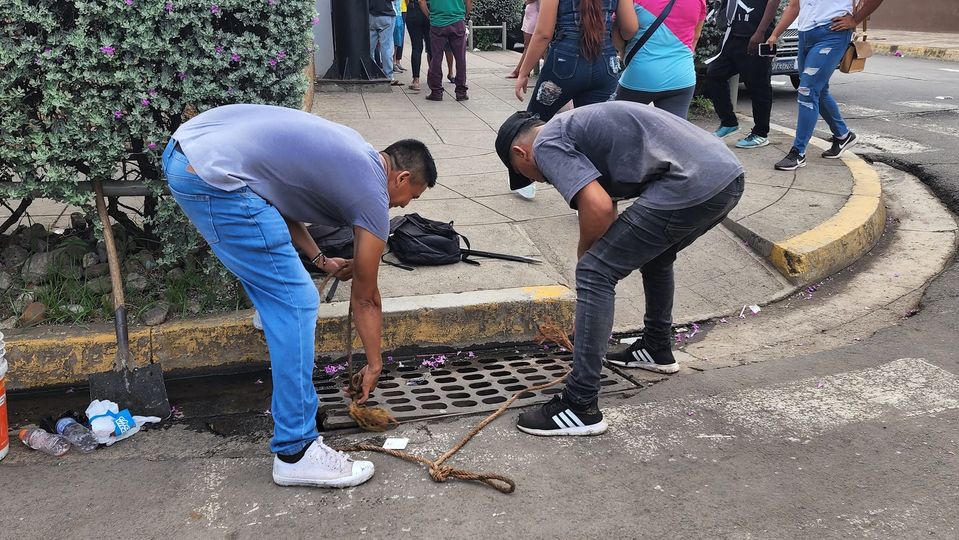 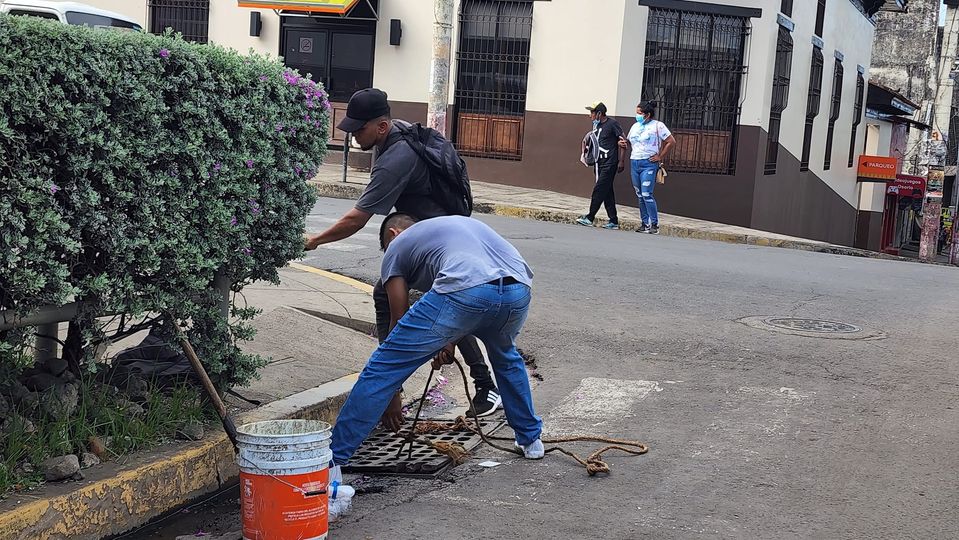 01-06-23LOTIFICACIÓN BUENA VISTA.Más de 15 años estuvo cerrada una calle que conecta a Barrio el Molino con la Lotificación Buena Vista.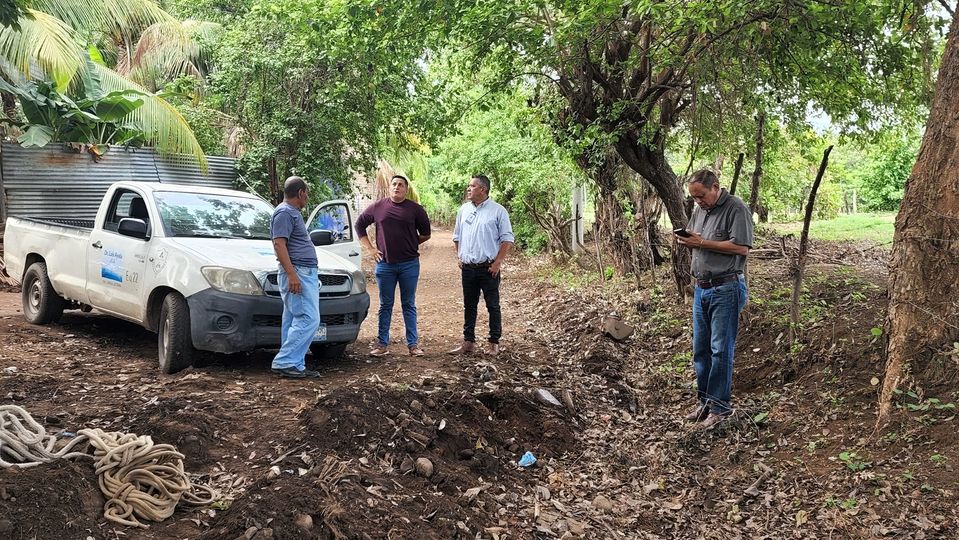 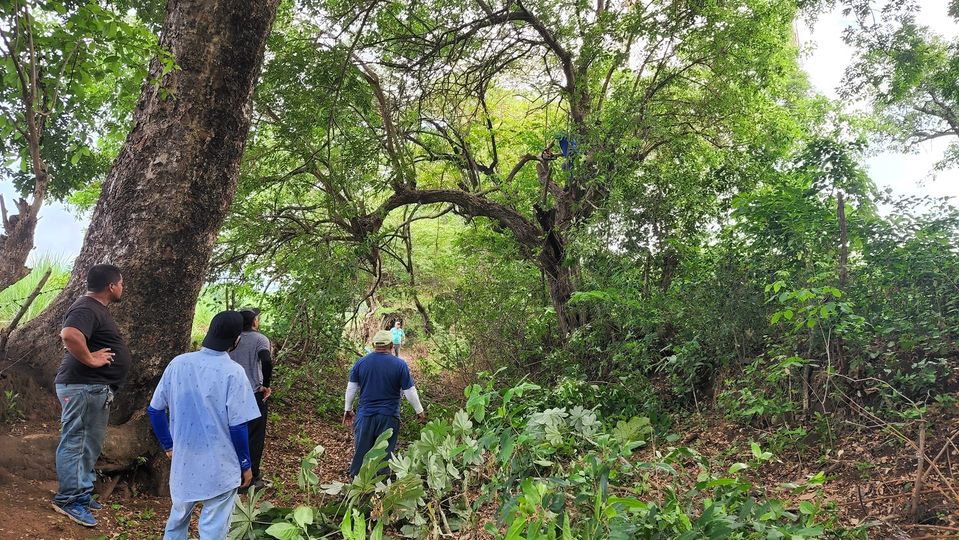 01-06-23Visita el #AgroMercado en el parque Raúl F Munguía, y llévate los productos más frescos y a precios accesibles.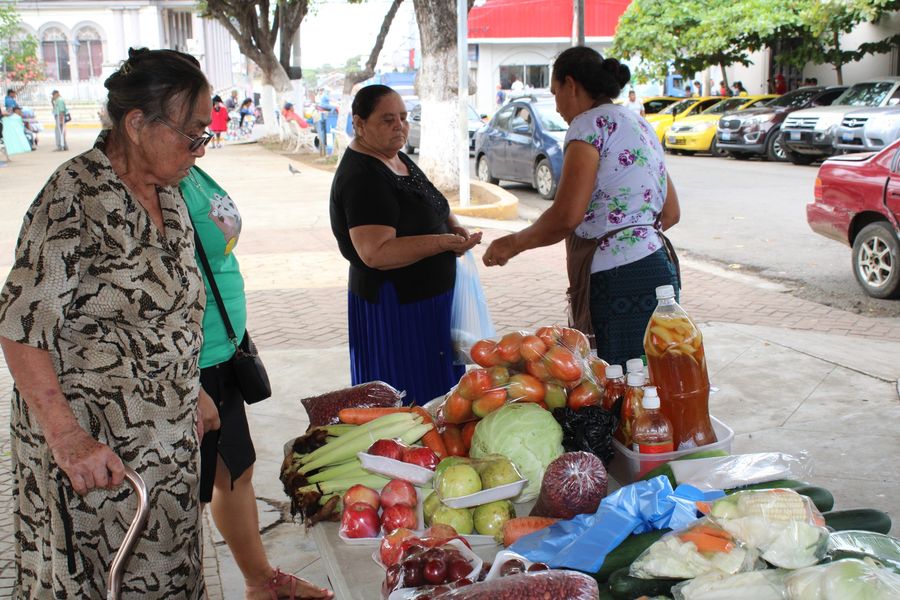 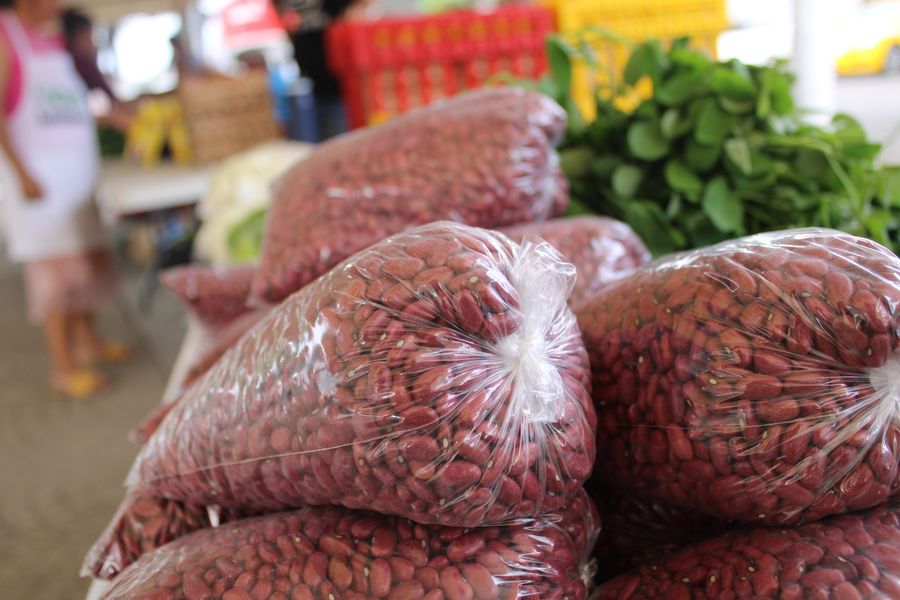 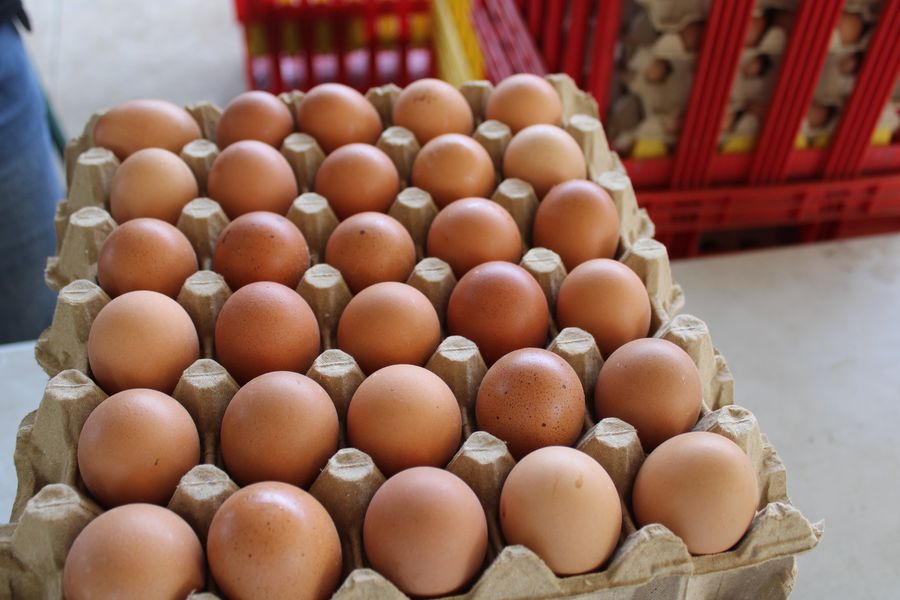 01-06-23Nuestro alcalde Doctor Luis Ernesto Ayala Benítez siempre recibe muestras de aprobación a su gestión, en cada evento al qué asiste diariamente.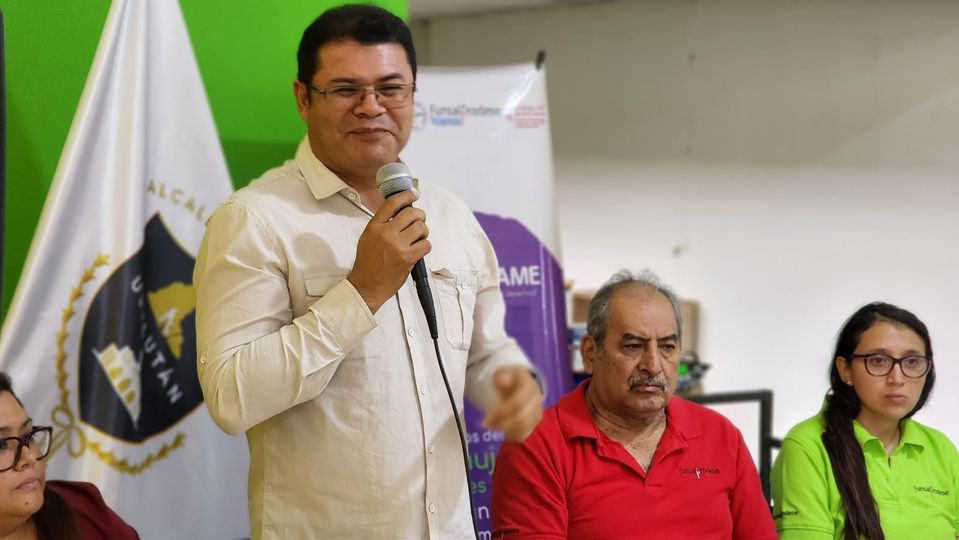 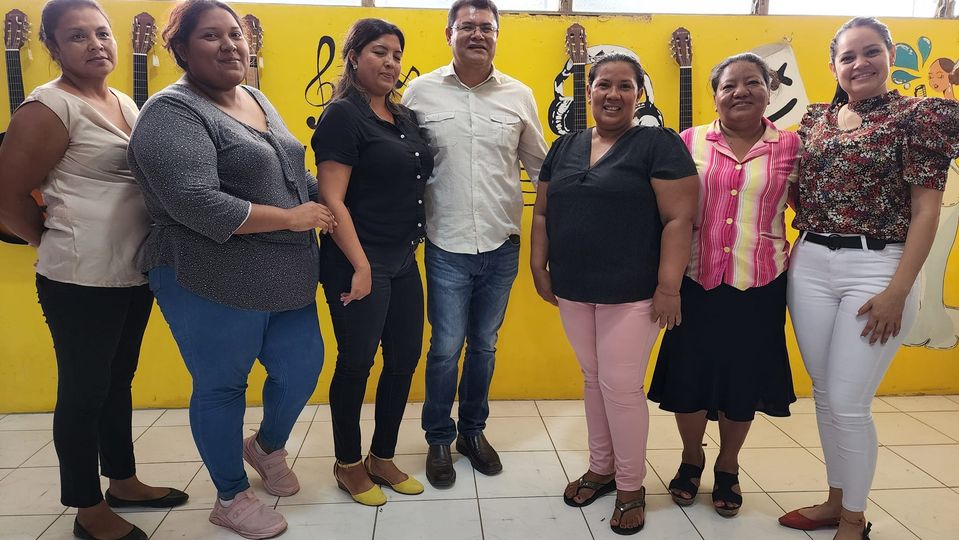 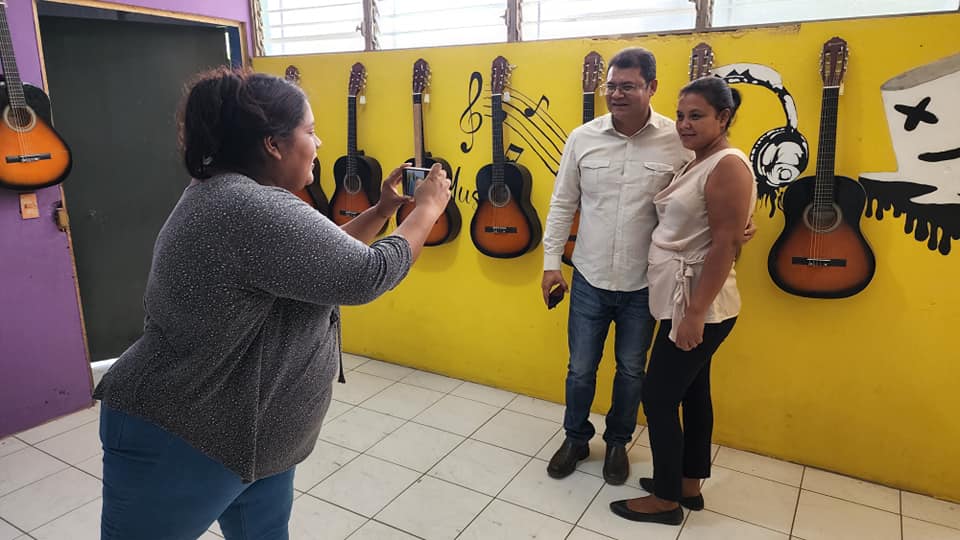 01-06-23Continuamos con la construcción de la bóveda en quebrada las Yeguas,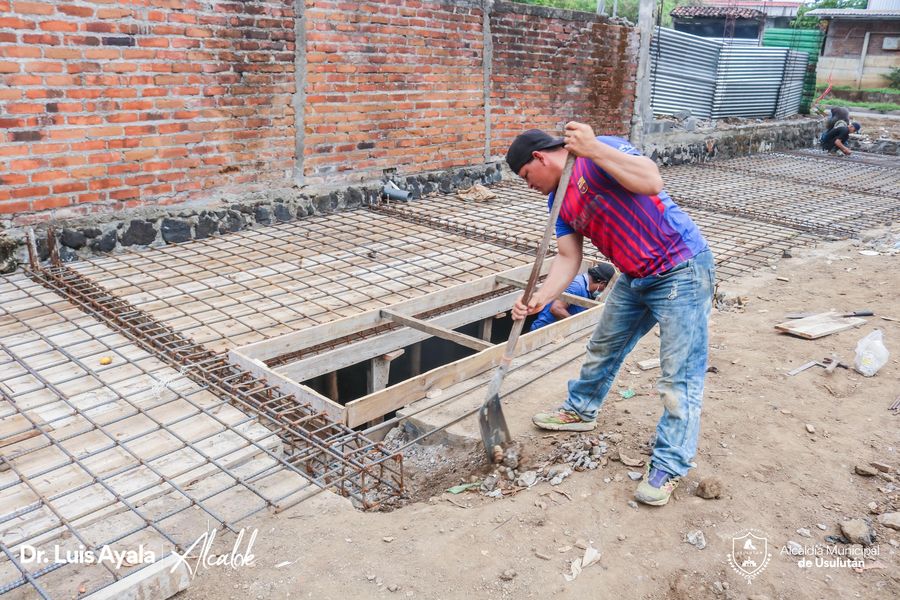 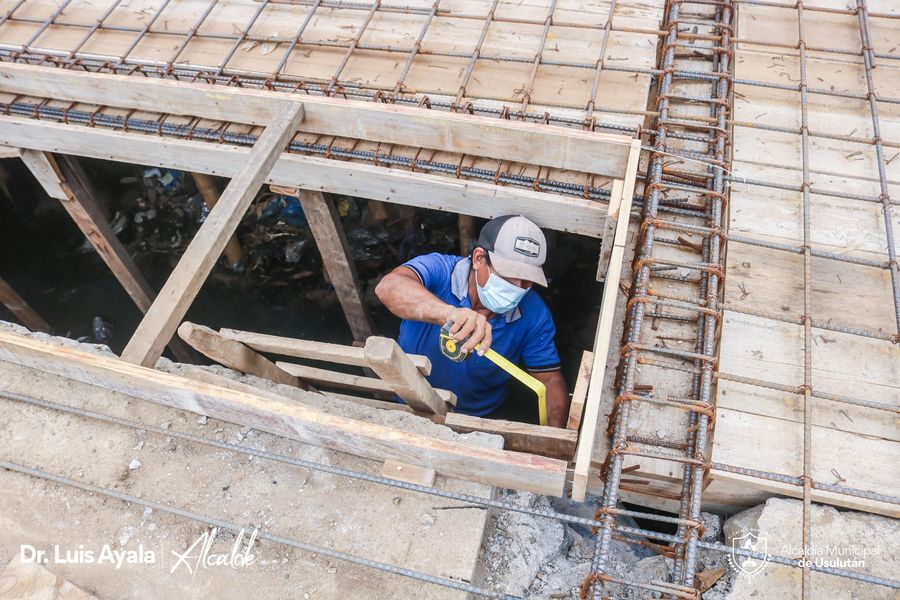 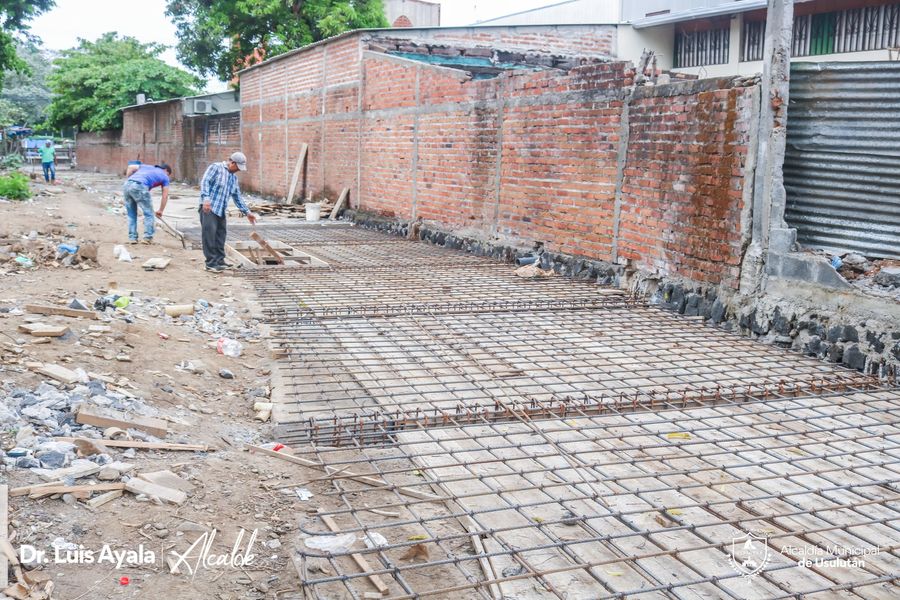 01-06-23Esta mañana nuestro Alcalde Doctor Luis Ernesto Ayala Benítez, asistió a la firma de convenio y equipamiento para el fortalecimiento de la Unidad Municipal de la mujer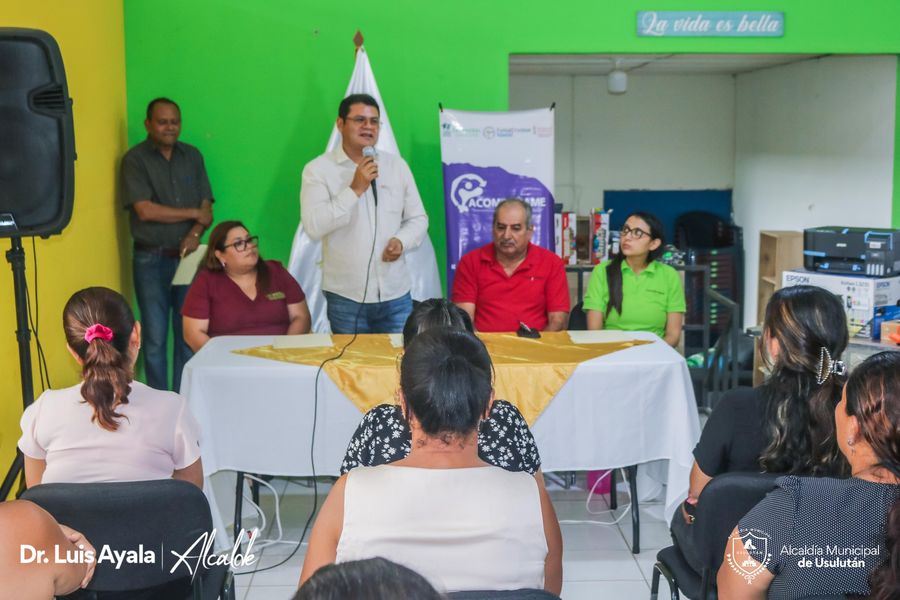 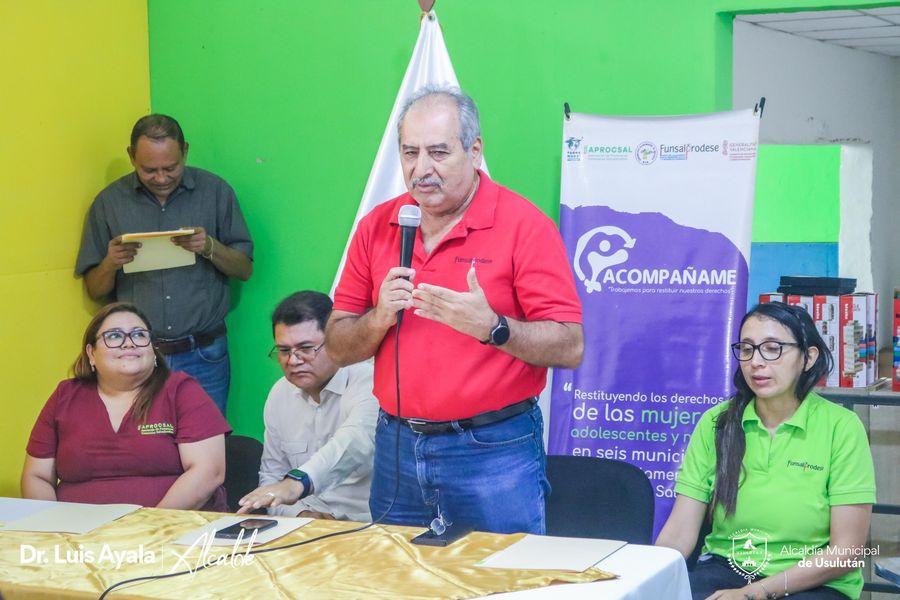 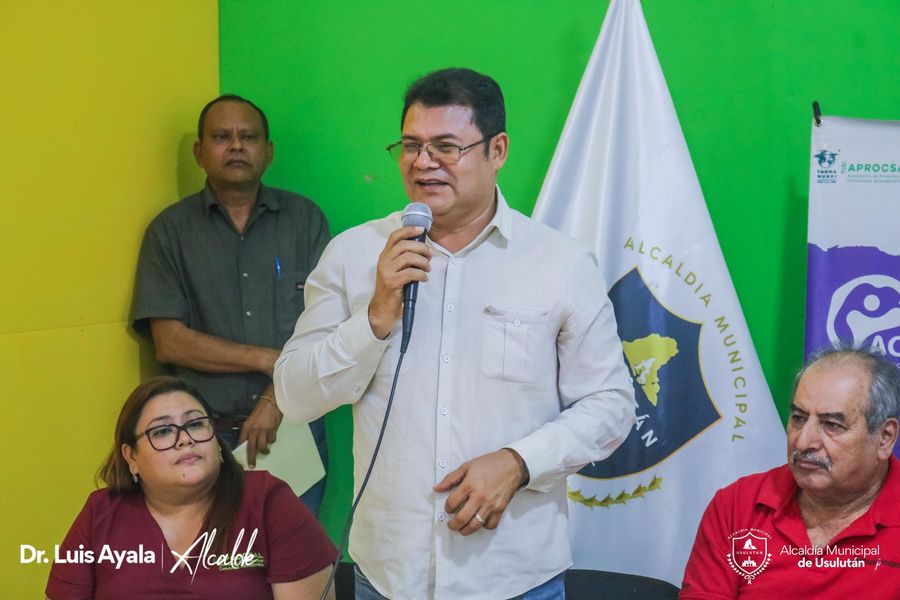 01-06-23#Juramentación| ADESCO de Comunidad Botoncillo 2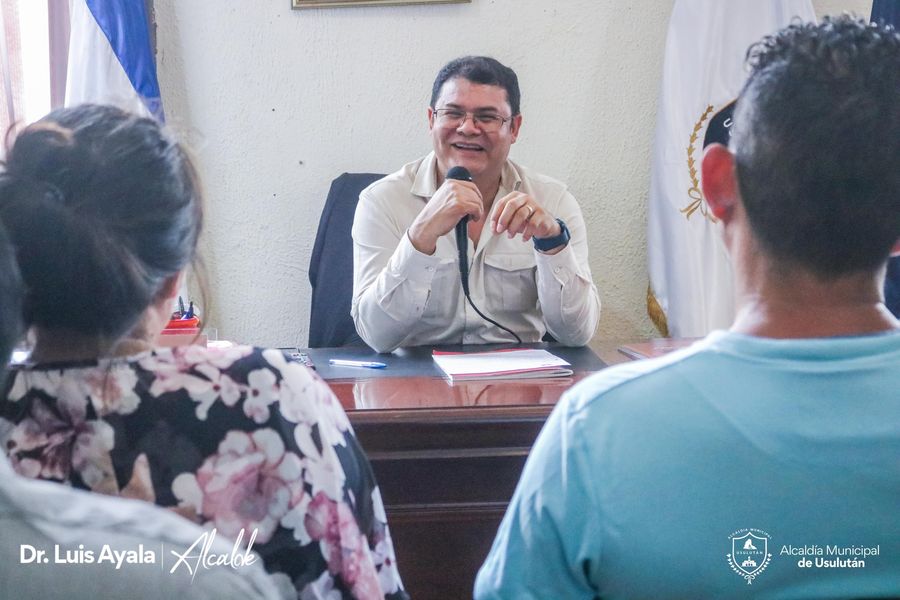 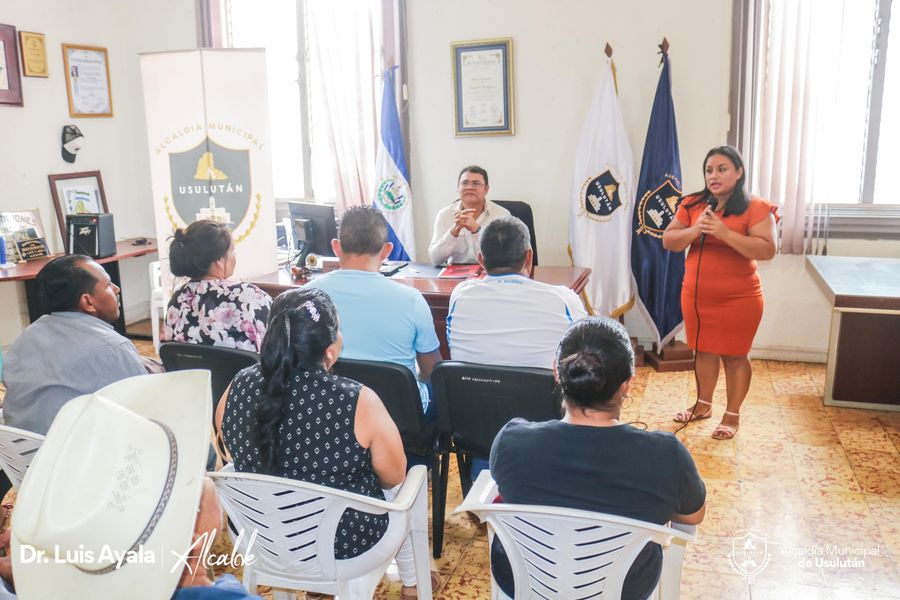 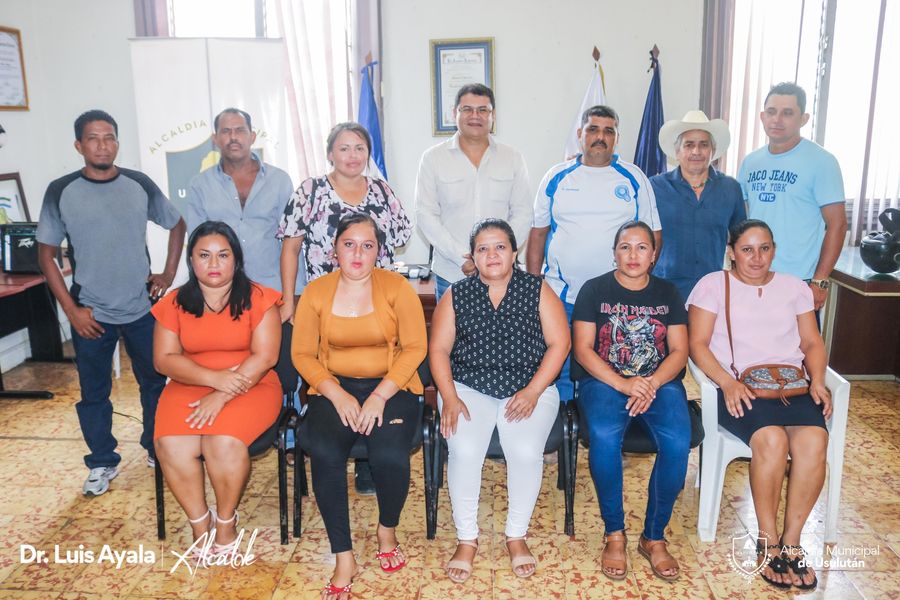 01-06-23Continúan los trabajos de construcción de Cordón, Canaleta de Concreto Hidráulico tipo V, escarificación, conformación y compactación de superficie de rodamiento y obras complementarias en calle antigua a Cantón La Presa.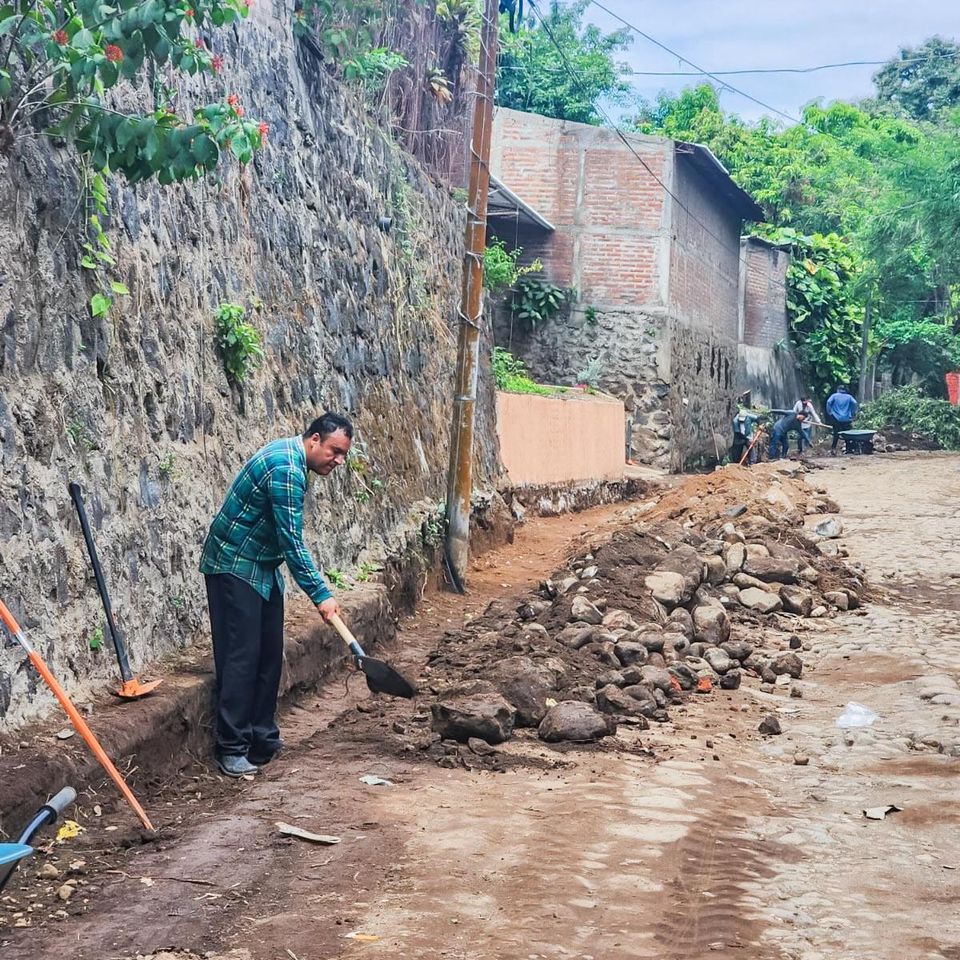 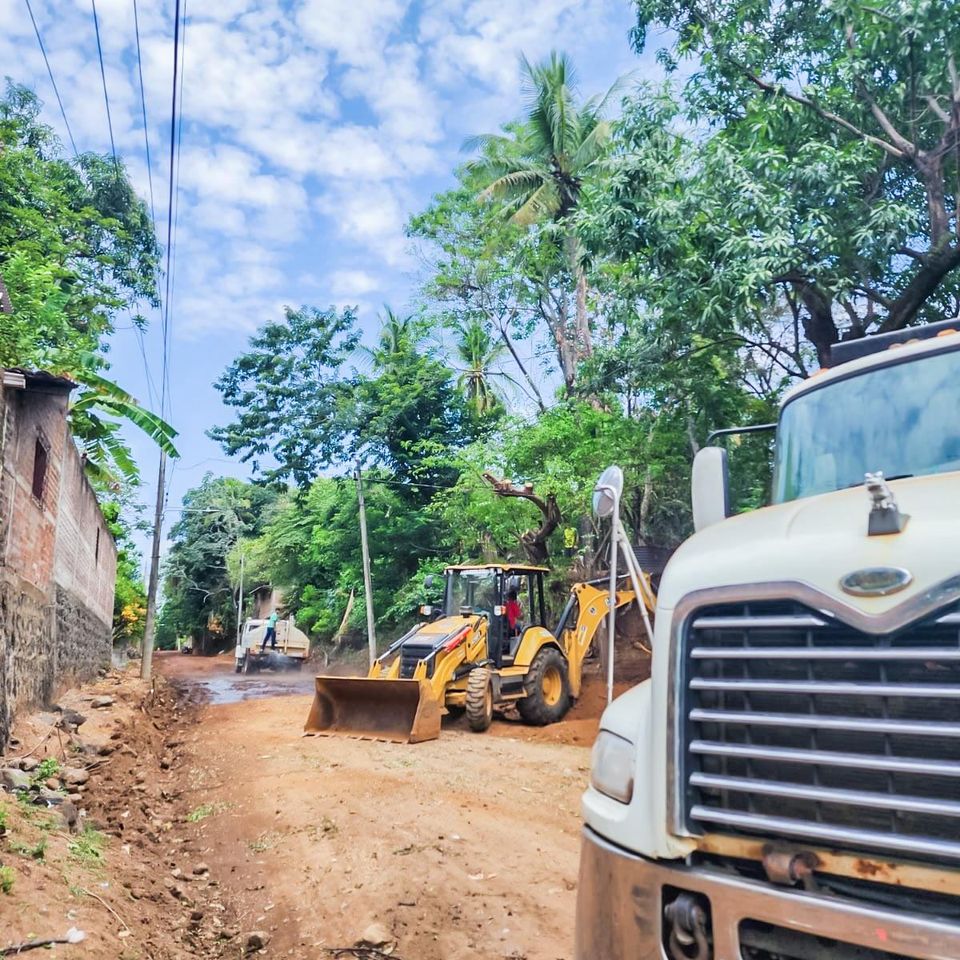 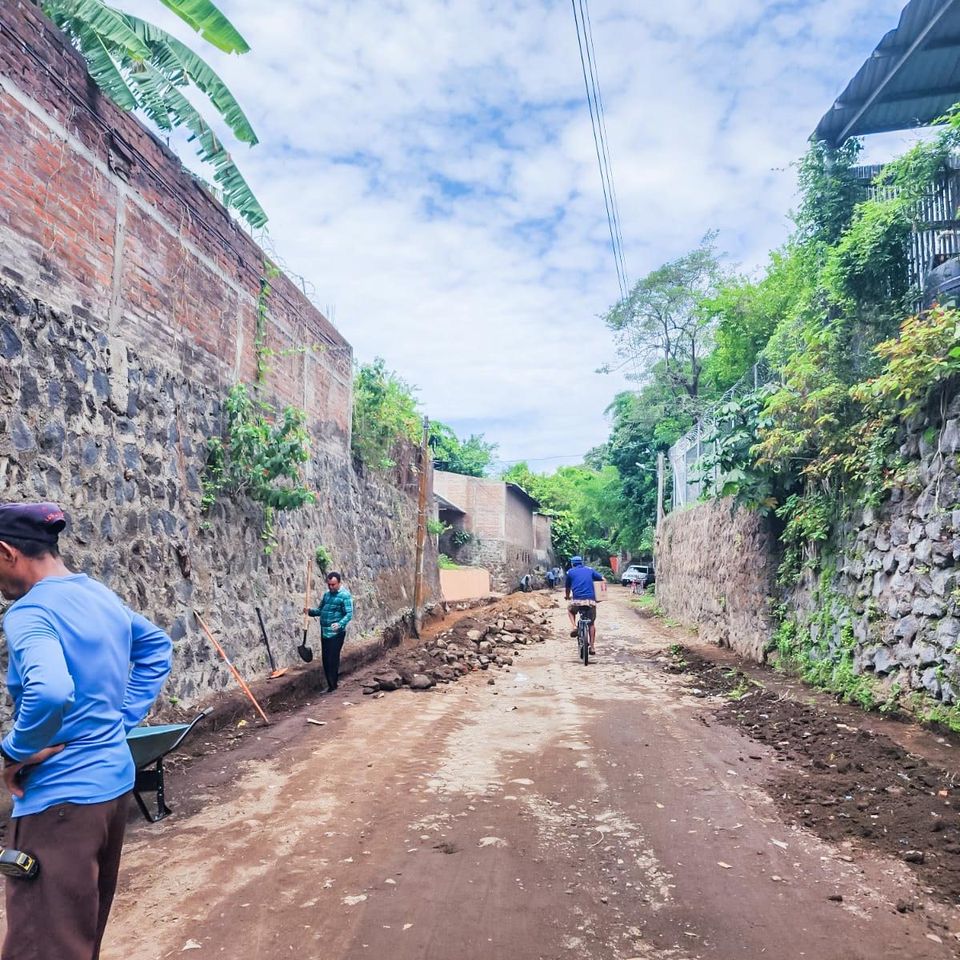 02-06-23Este día se realizo boda civil colectiva en alcaldía municipal.Evento dirigido en representación del Doctor Luis Ernesto Ayala Benítez, por el Licdo. Ricardo Palacios, en el cual una feliz pareja que con el firme propósito unieron sus vidas legalmente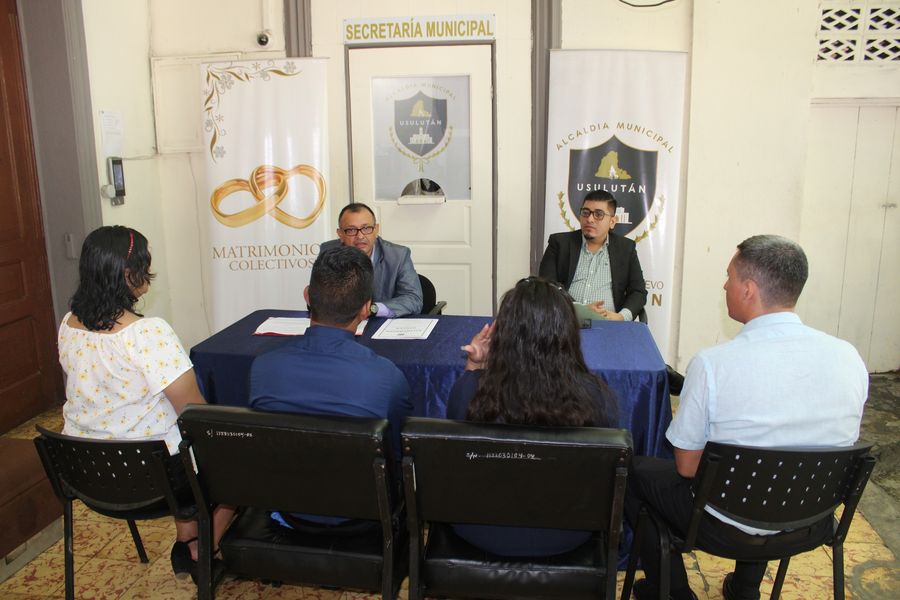 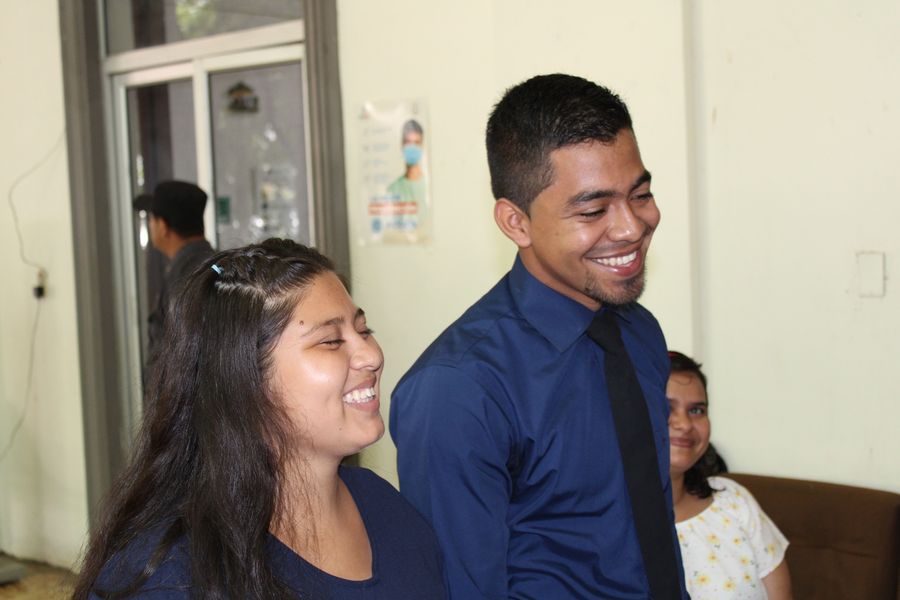 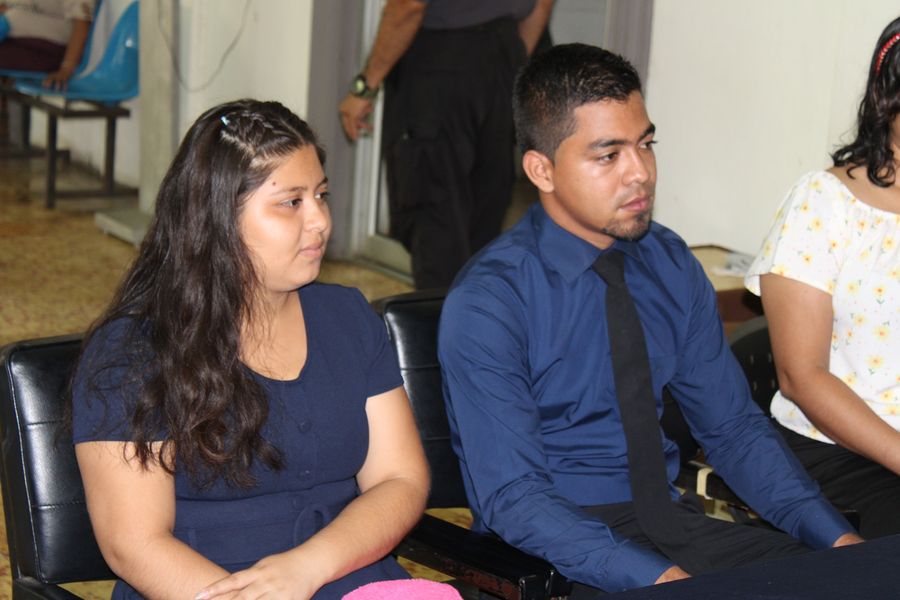 02-06-23Visita el #AgroMercado en el parque Raúl F Munguía, y llévate los productos más frescos y a precios accesibles.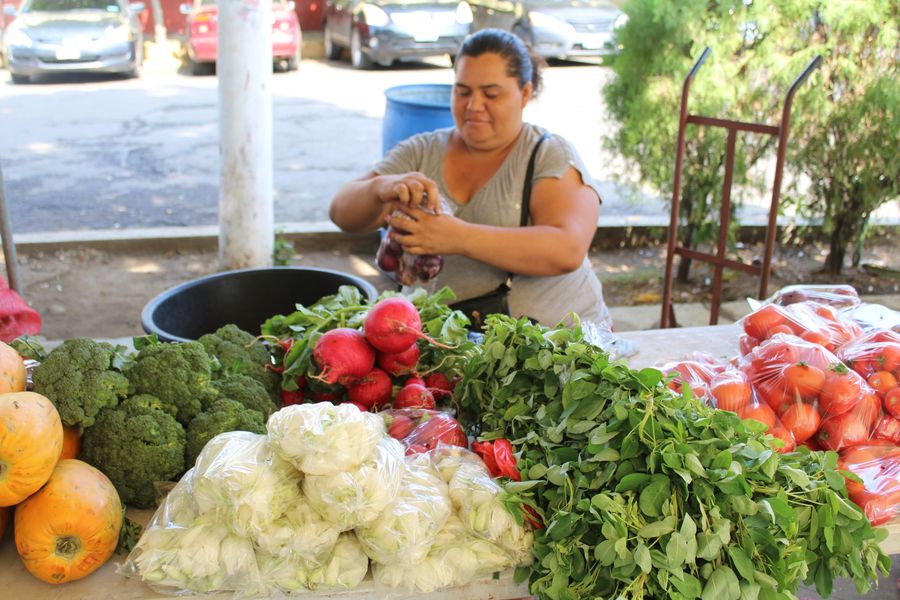 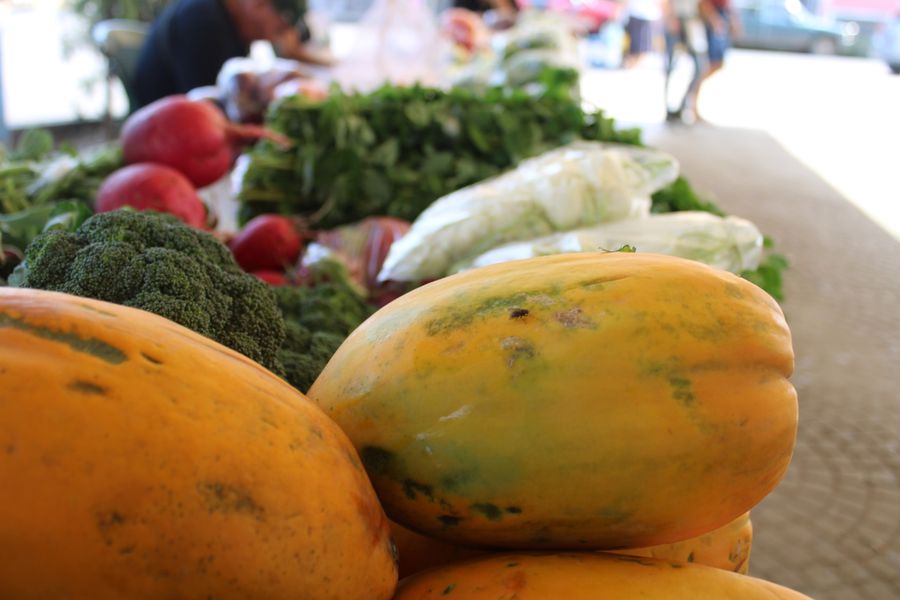 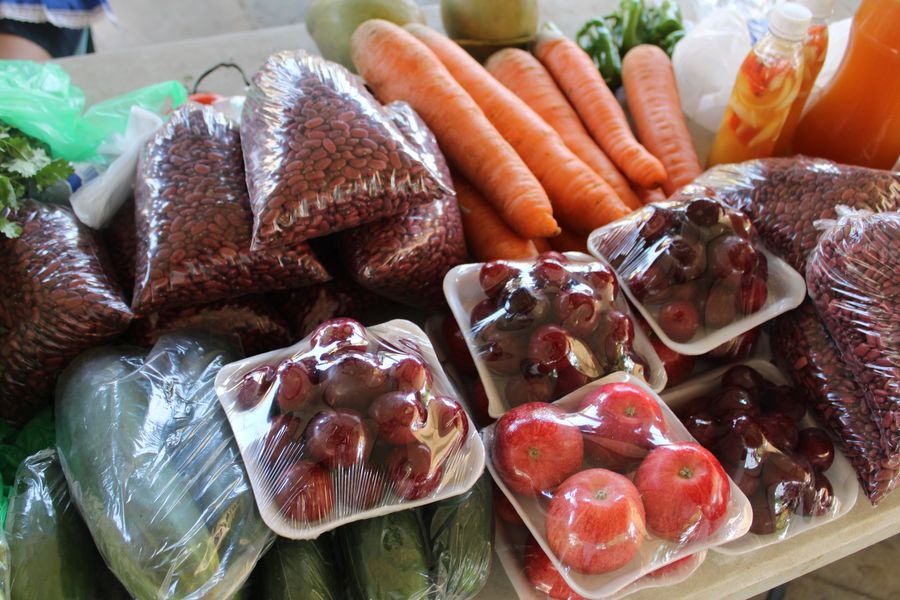 02-06-23Esta mañana se continúa con los trabajos de construcción de la bóveda en quebrada las Yeguas, realizando el llenado del plafón.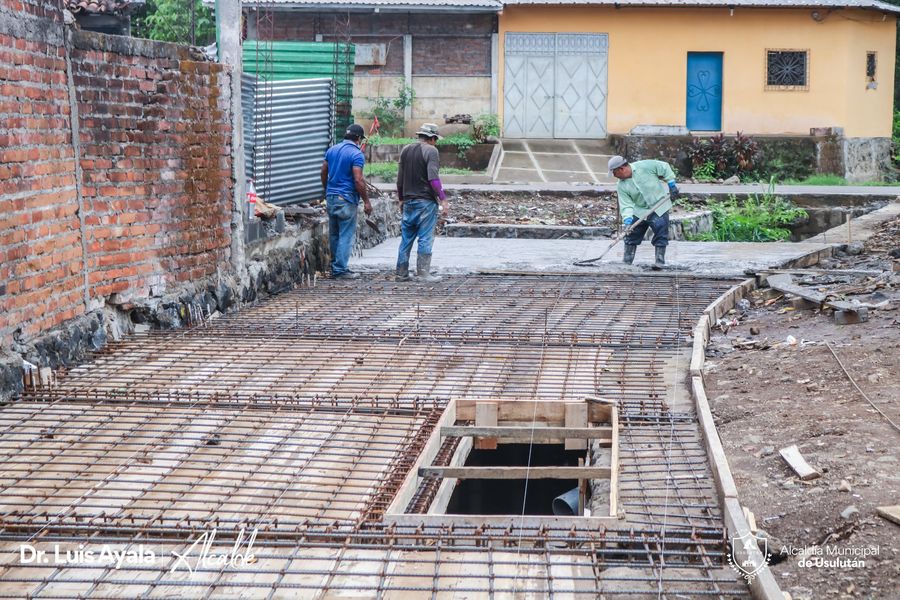 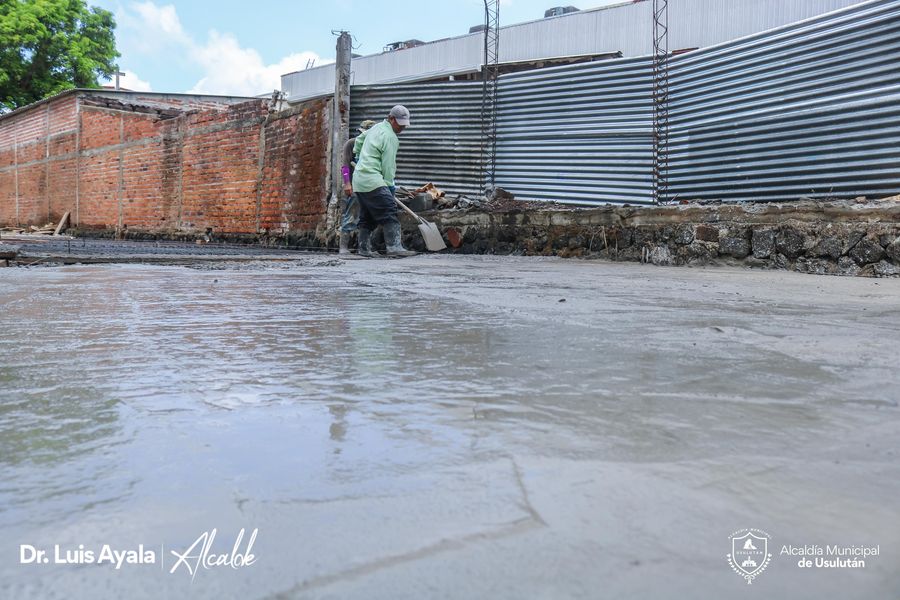 02-06-23Este día se continúa con los trabajos de adoquinado y cordón cuneta en final de la Calle principal de Colonia Altos de Piedra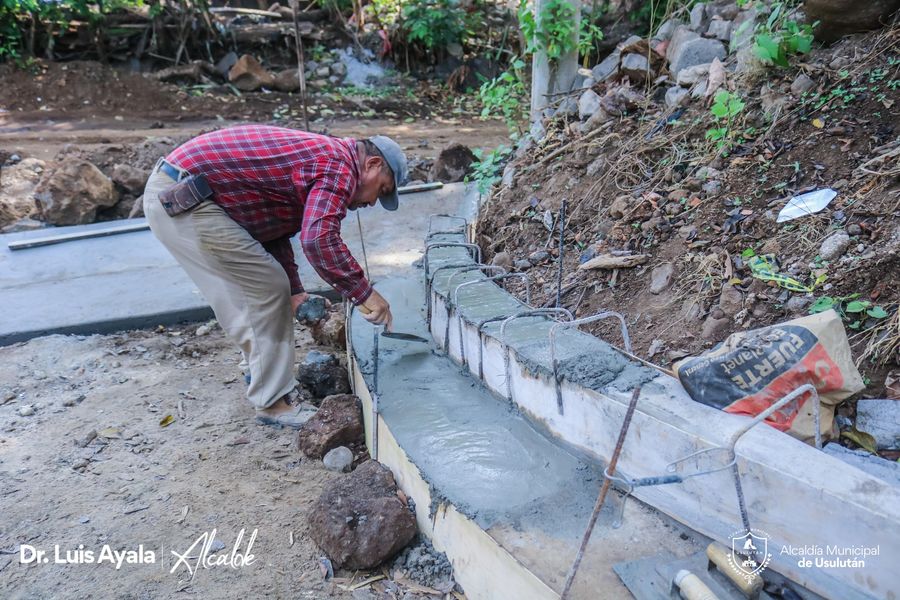 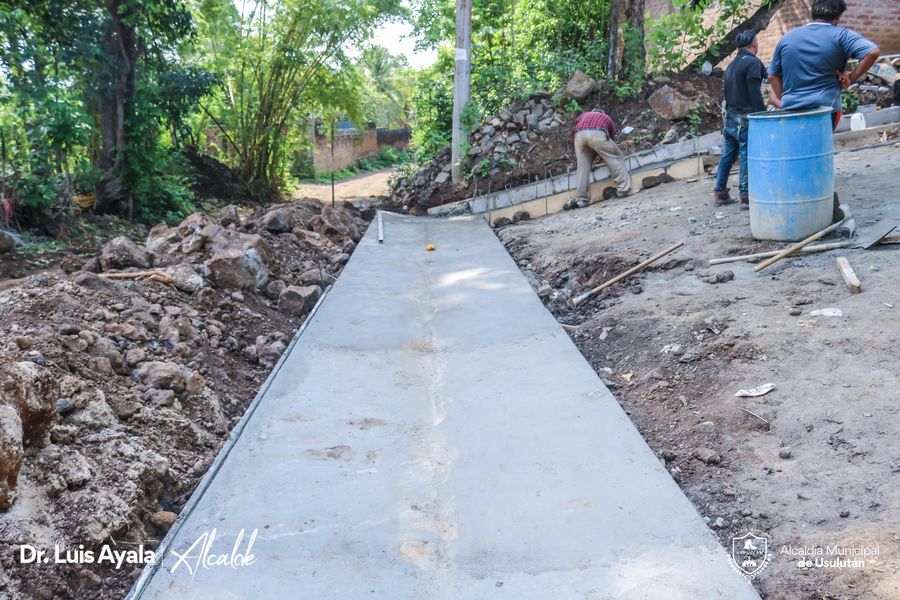 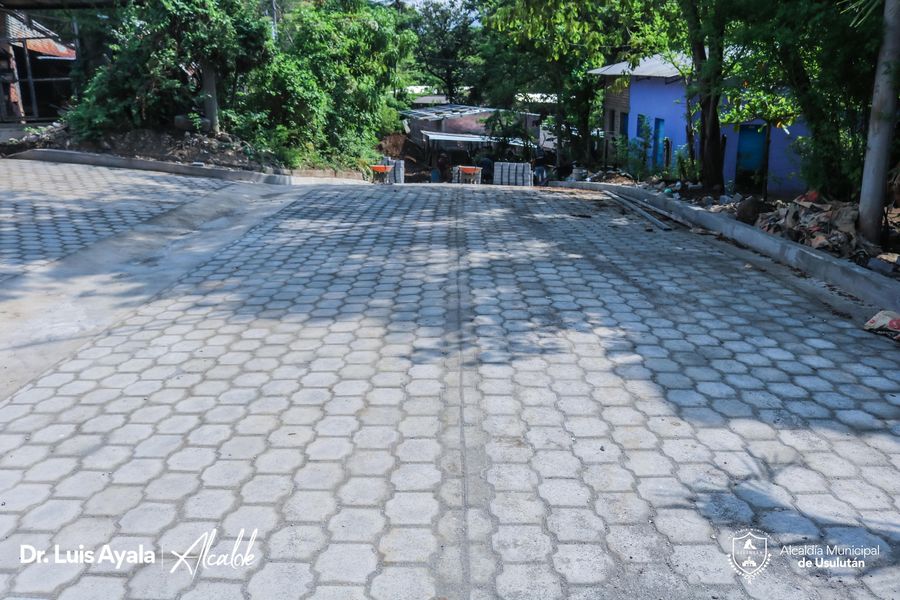 02-06-23El proyecto de Concretado hidráulico y cordón cuneta avanza en Colonia Santa Cristina, se está trabajando en el Concretado.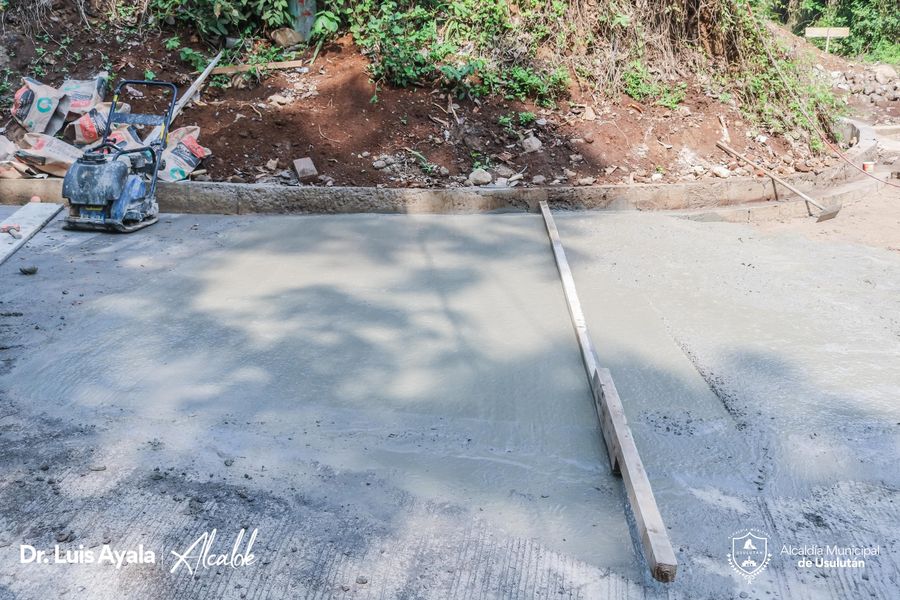 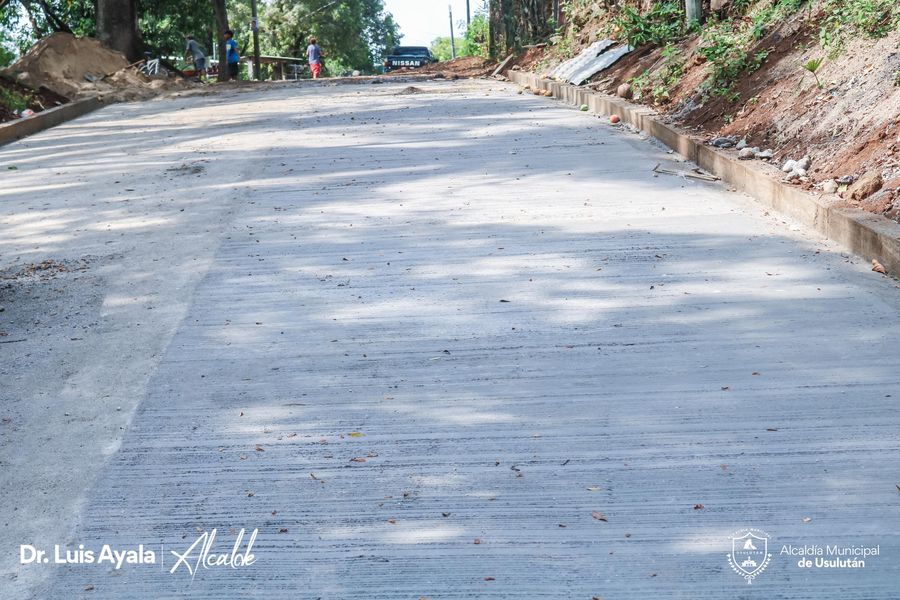 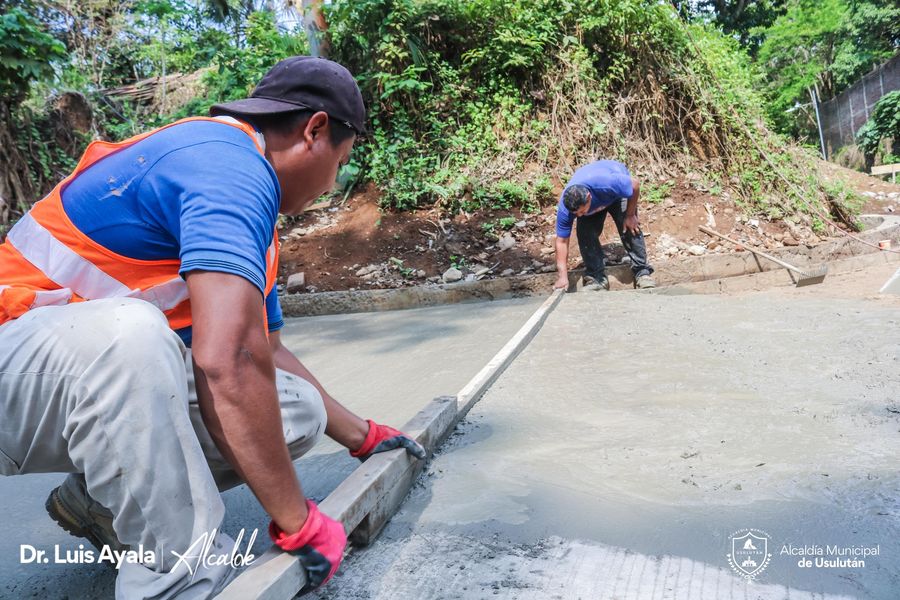 02-06-23La maquinaria de la municipalidad ha comenzado con los trabajos de apertura de calle en Lotificación Buena Vista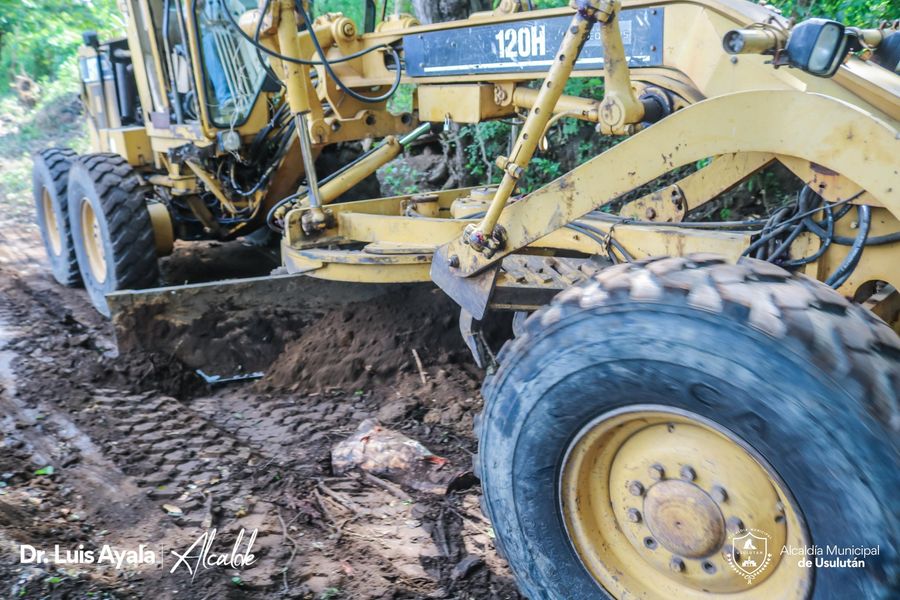 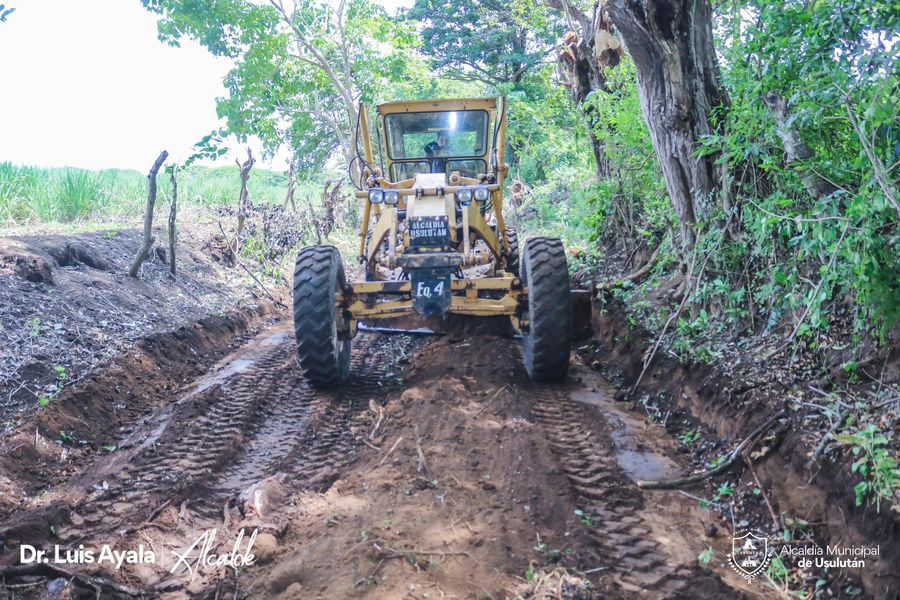 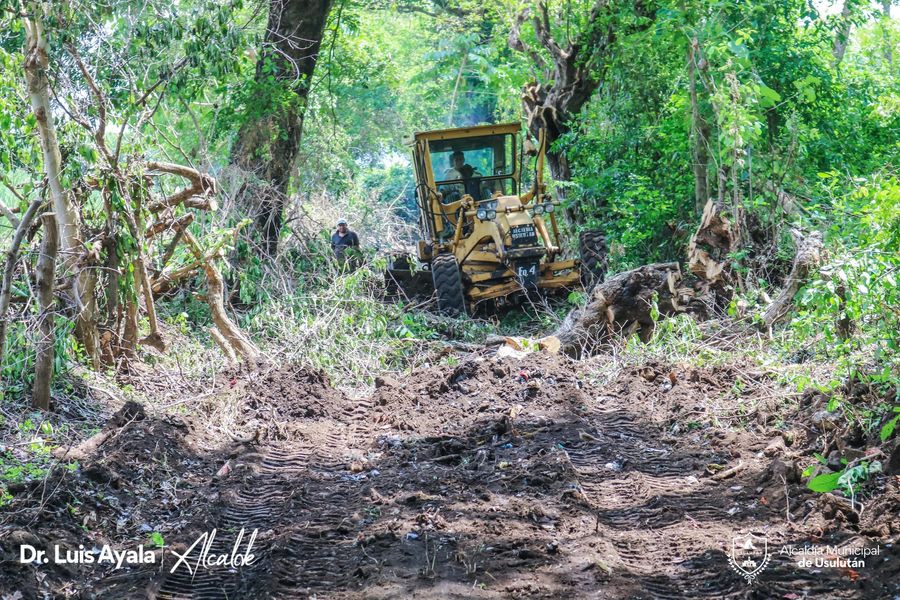 03-06-23Esta mañana en representación del nuestro Alcalde Doctor Luis Ernesto Ayala Benítez, asistió la Ing. Carla Benavides al agasajo que ofreció Visión Mundial a niños cumpleañeros y familias que forman parte de este programa en Cantón Palo Galán.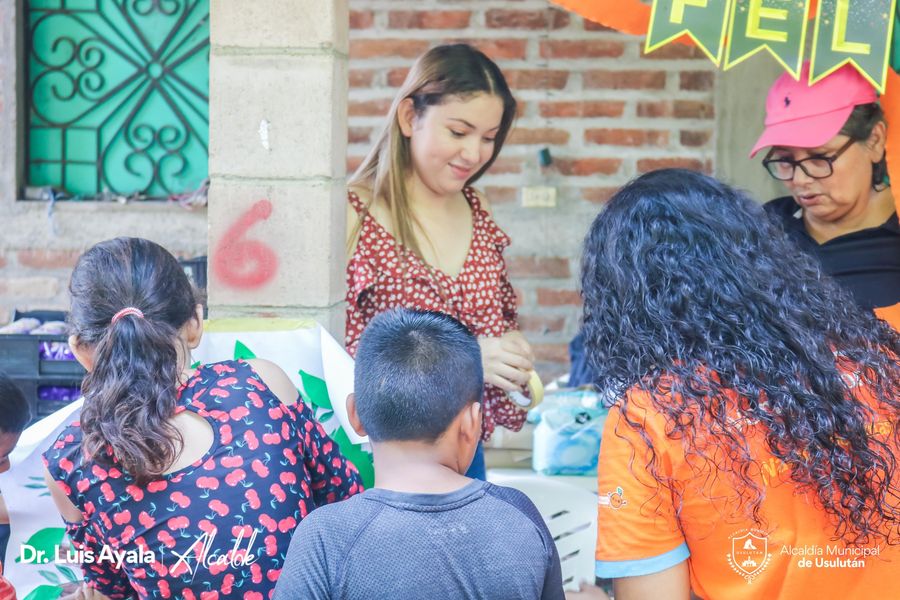 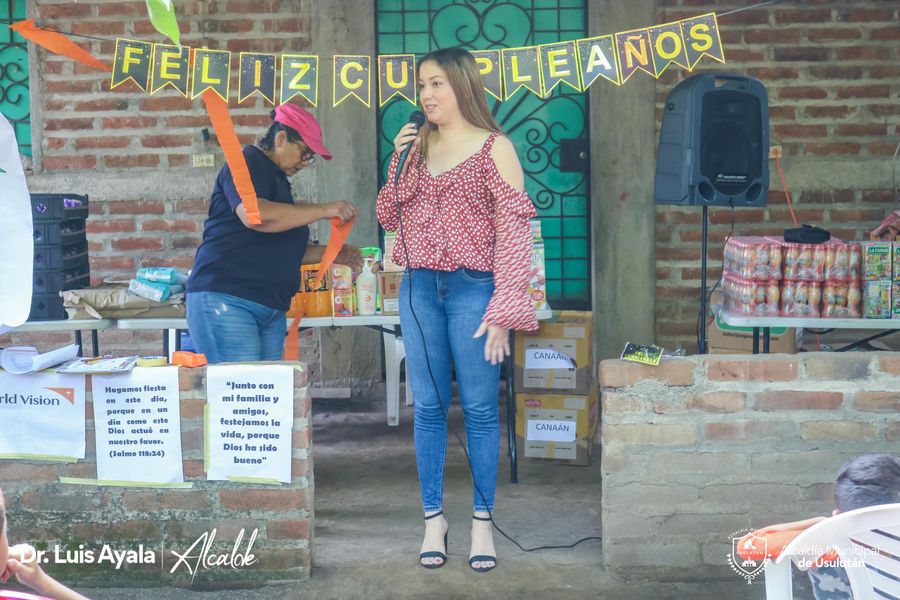 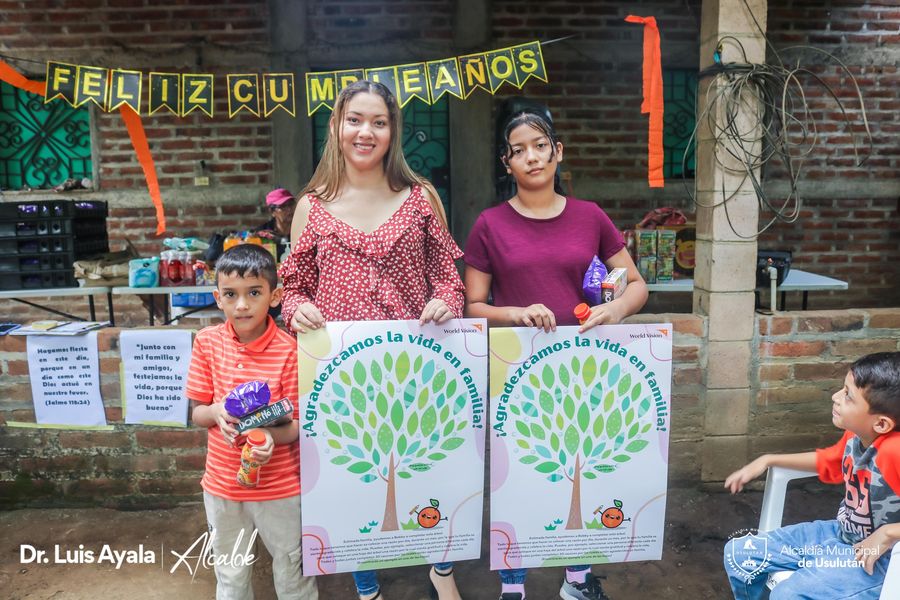 03-06-23Nuestro Alcalde Doctor Luis Ernesto Ayala Benítez, da apertura a la primera Gala del Festival Canta Usulután en Paseo El Calvario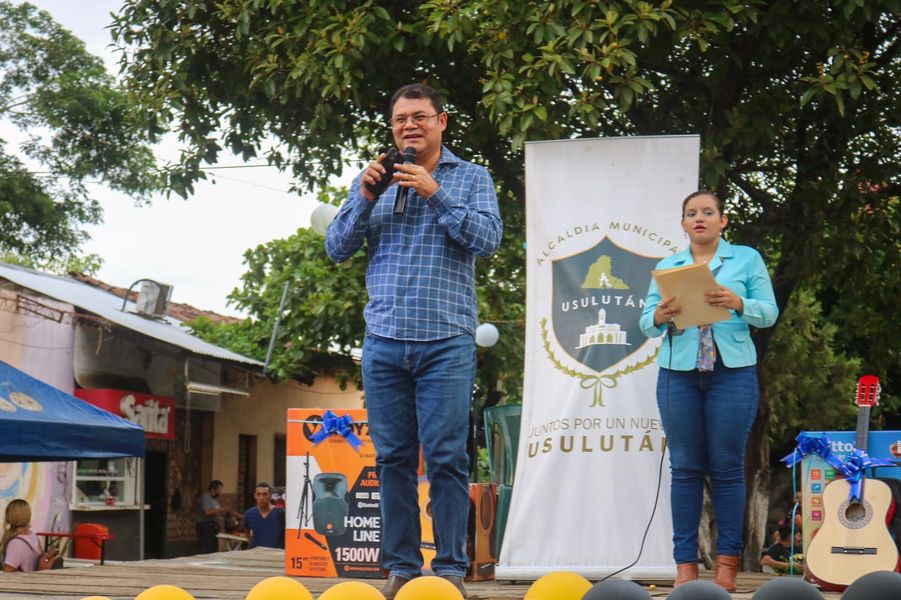 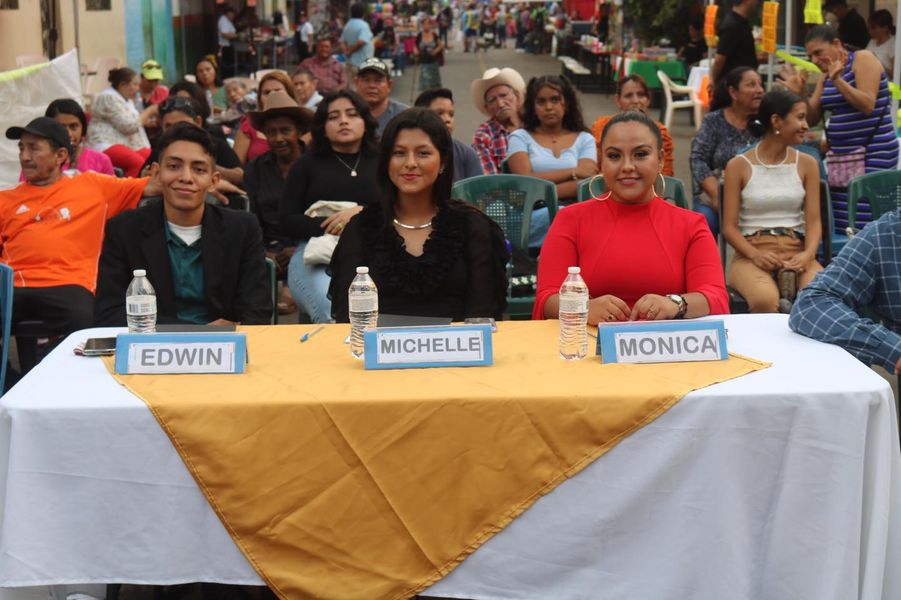 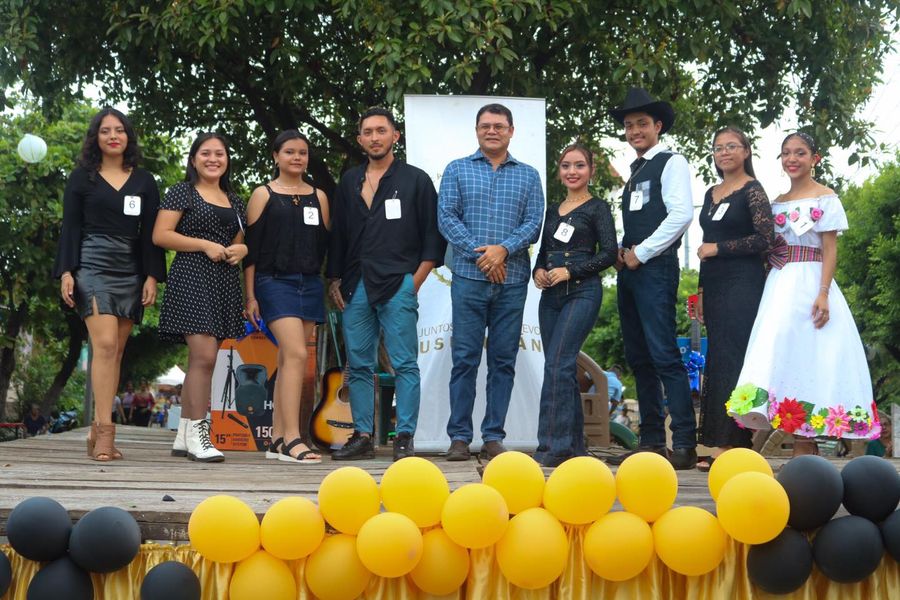 05-06-23Iniciamos la semana de actividades en diferentes puntos del municipio de Usulután.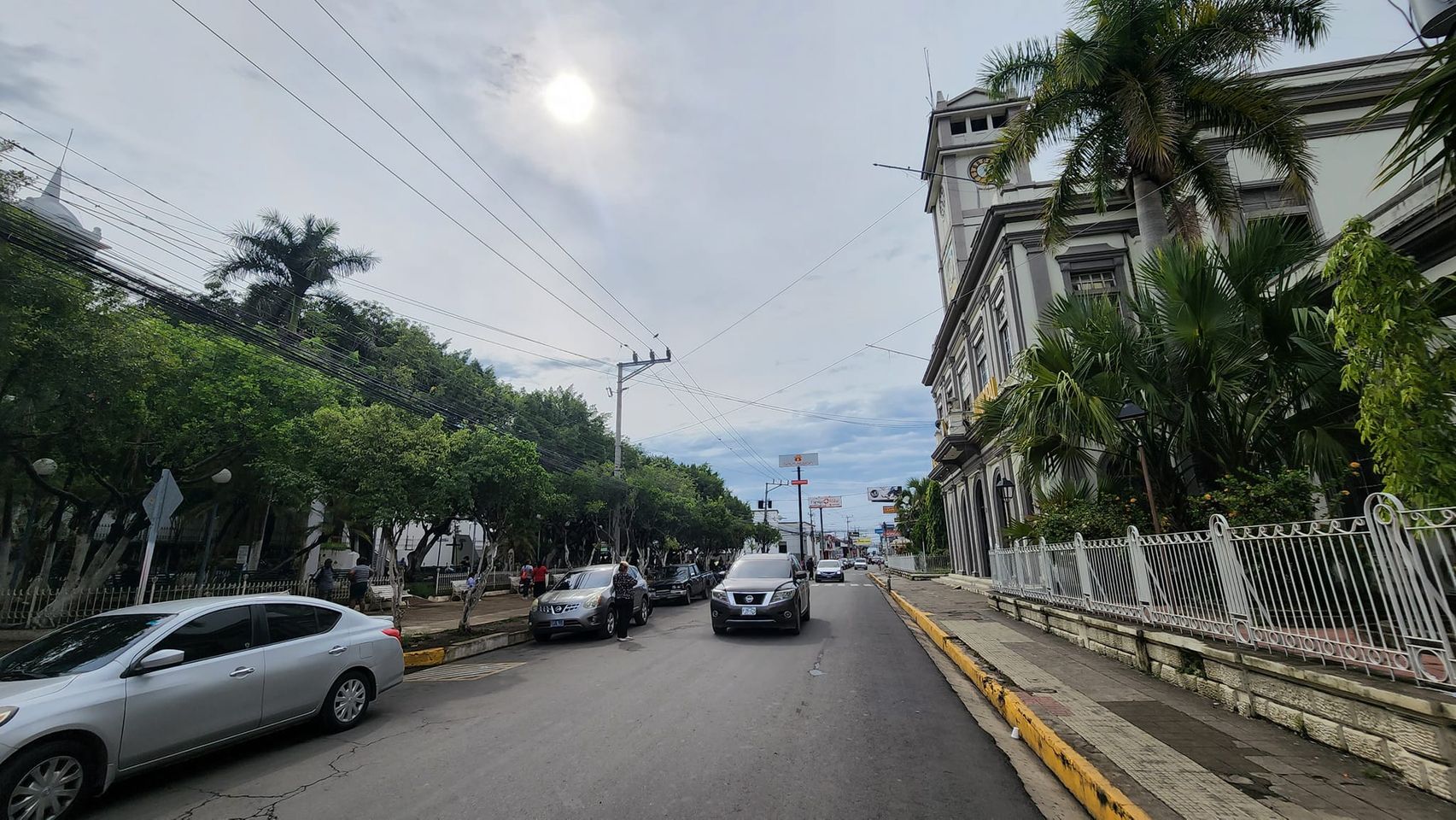 05-06-23Visita el #AgroMercado en el parque Raúl F Munguía, y llévate los productos más frescos y a precios accesibles verduras , frutas y mucho más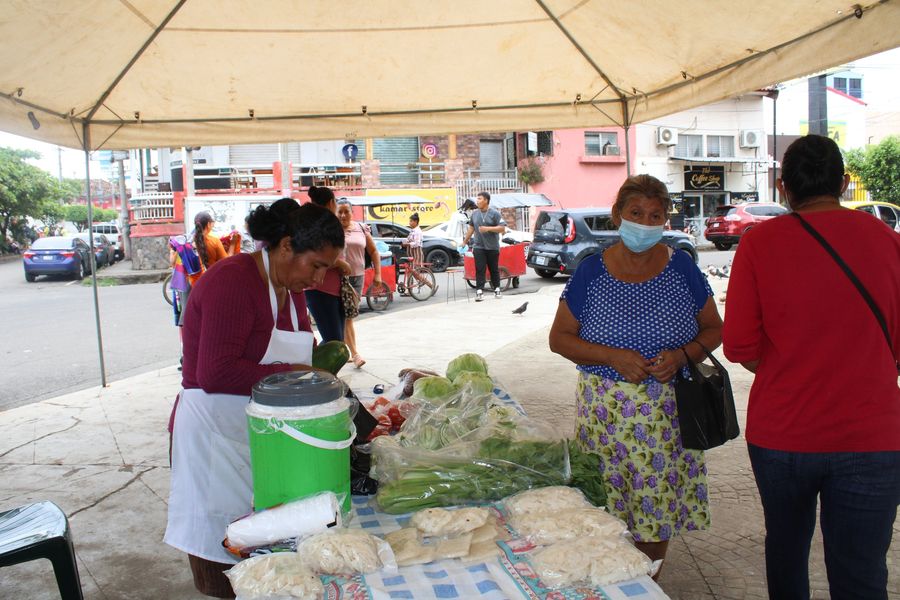 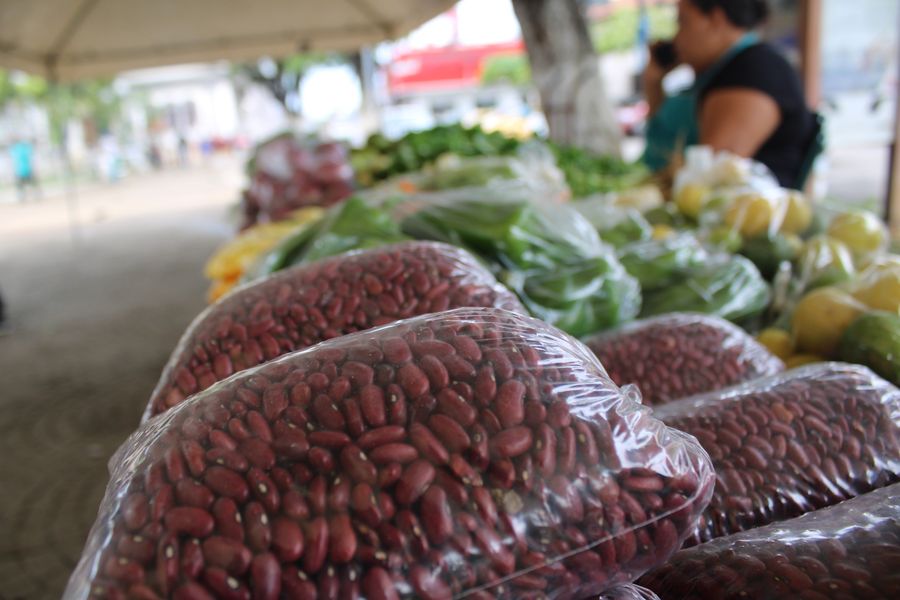 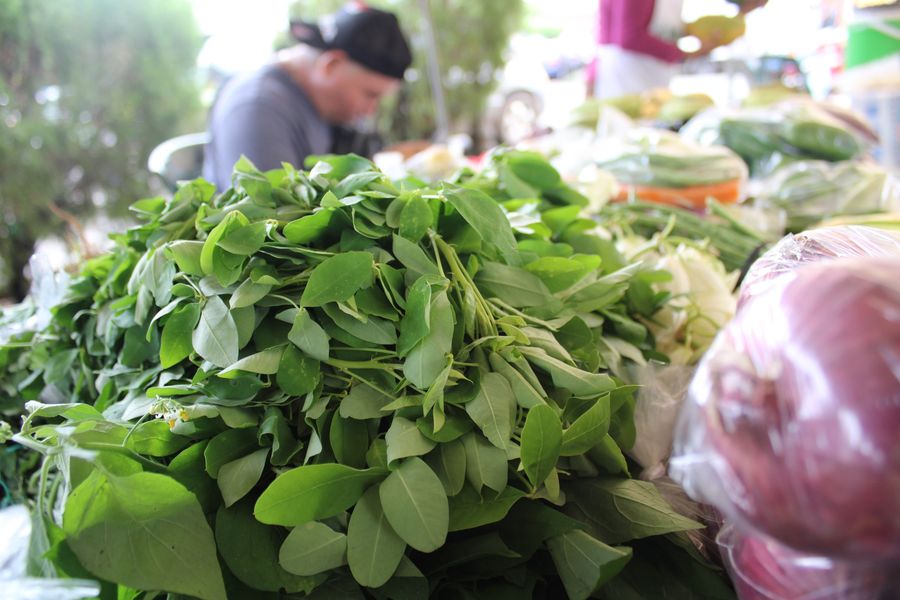 05-06-23Continúan los trabajos de construcción de Cordón, Canaleta de Concreto Hidráulico tipo V, escarificación, conformación y compactación de superficie de rodamiento y obras complementarias en calle antigua a Cantón La Presa.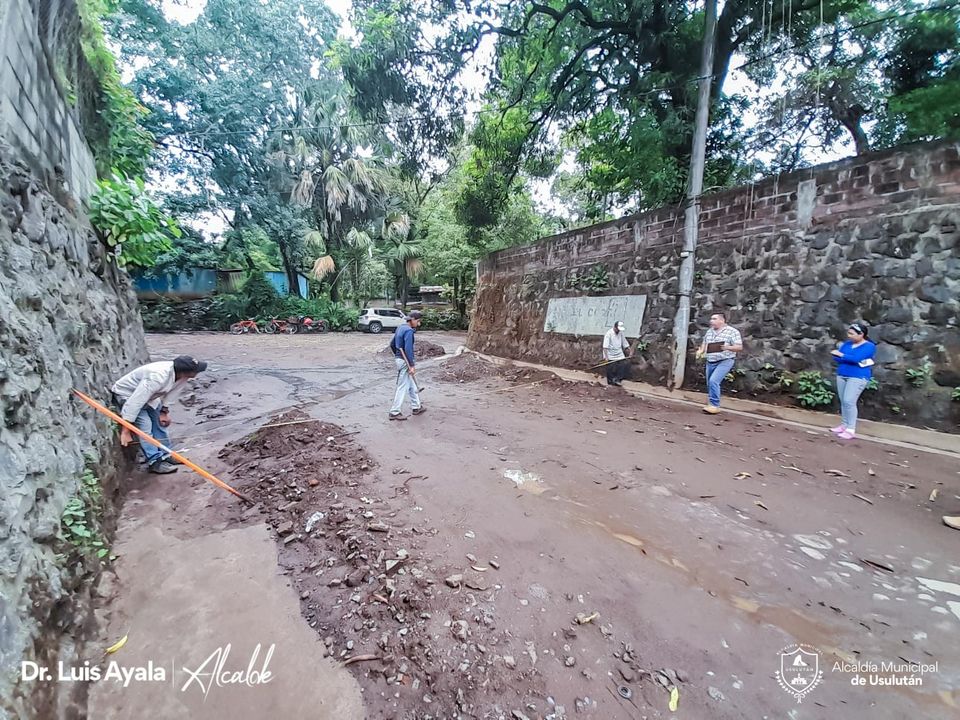 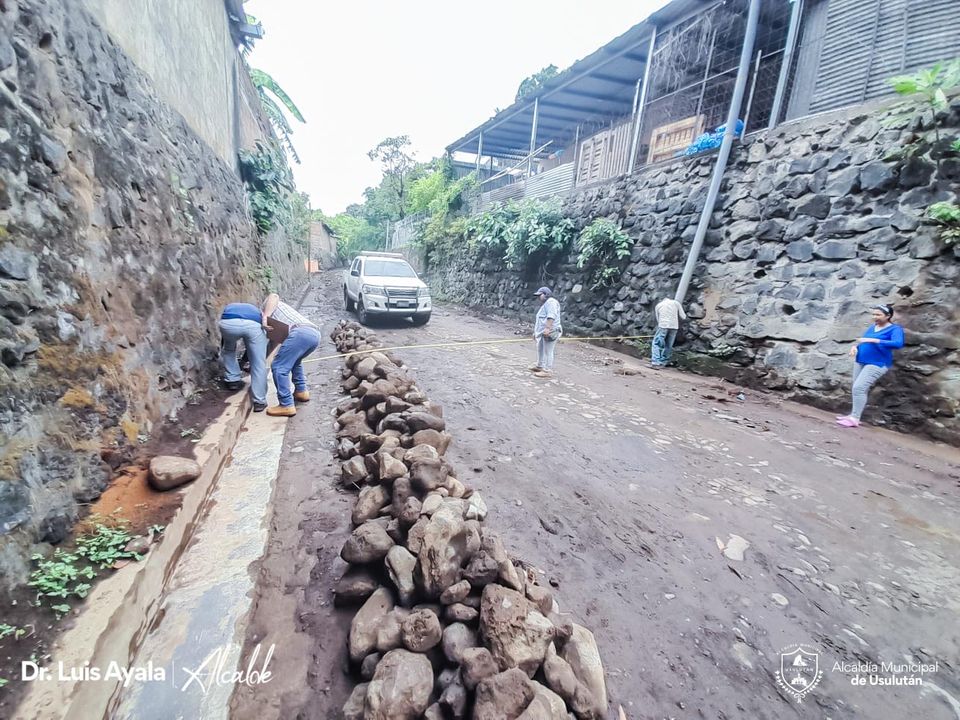 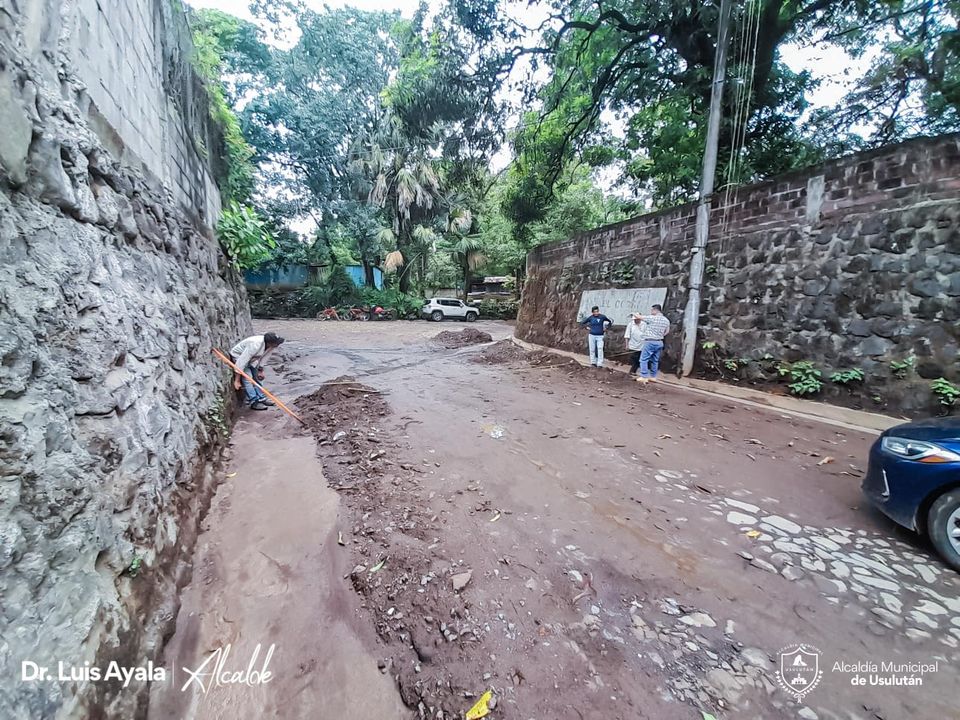 05-06-23Personal de Proyectos y Red Vial realizaron este día preparación de terreno para los trabajos de readoquinado en Colonia Florida.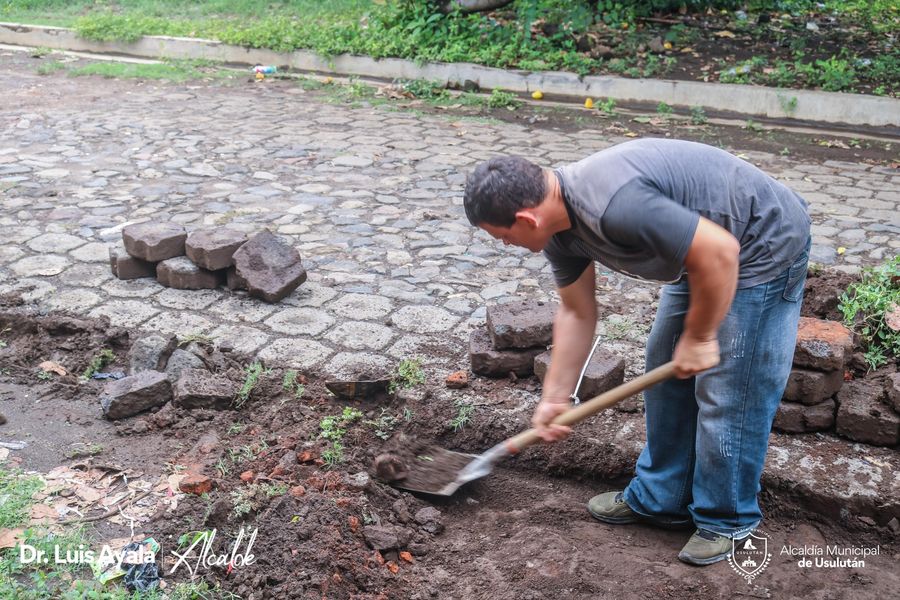 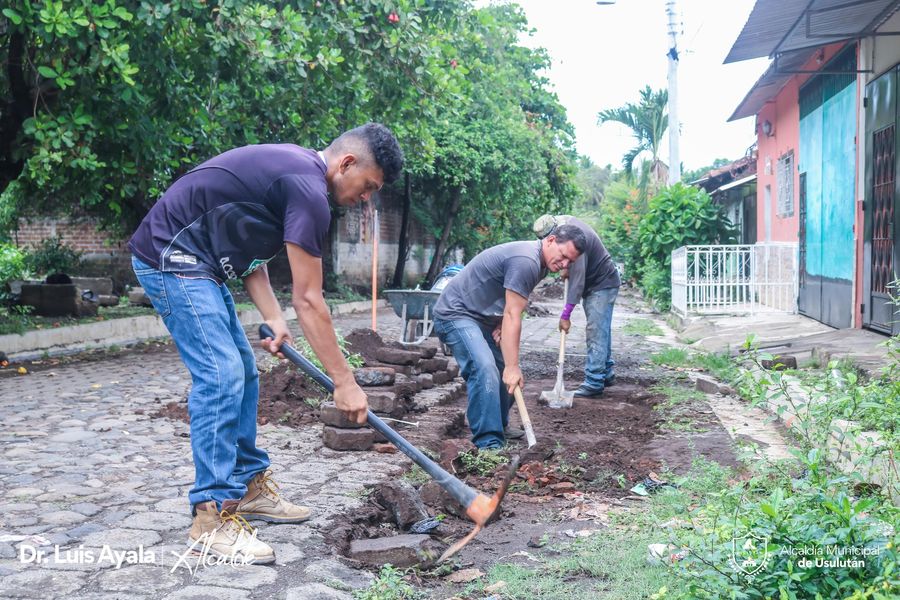 05-06-23El proyecto de Concreteado hidráulico y cordón cuneta avanza en Colonia Santa Cristina, se está trabajando en el Concreteado.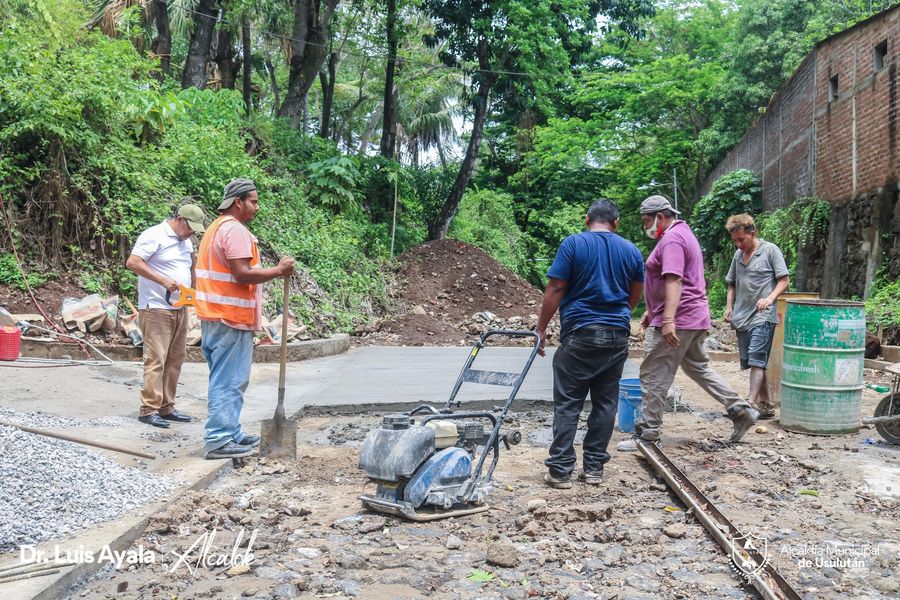 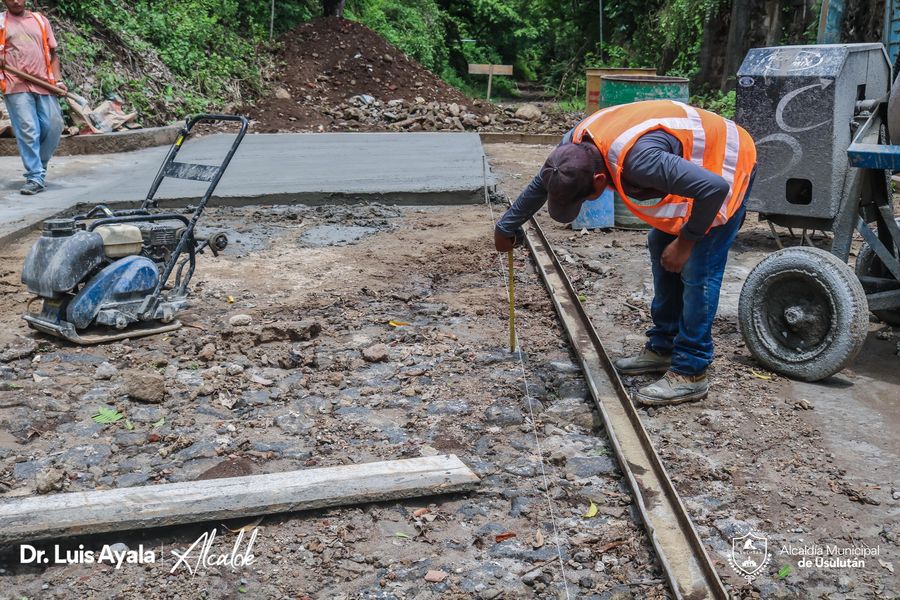 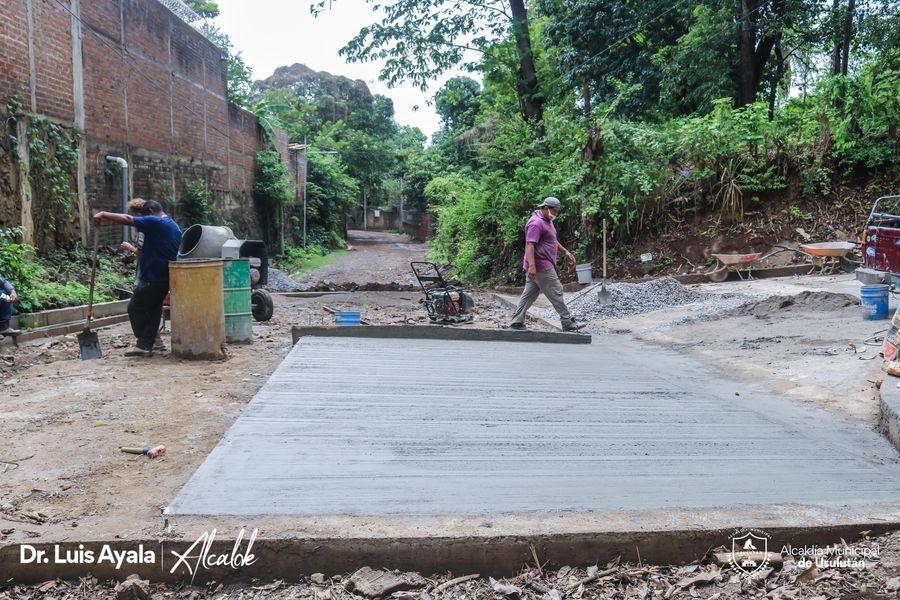 05-06-23Este día se supervisan los trabajos de adoquinado y cordón cuneta en final de la Calle principal de Colonia Altos de Piedra se esta comunidad beneficiando a los habitantes que a diario circulan por esta zona.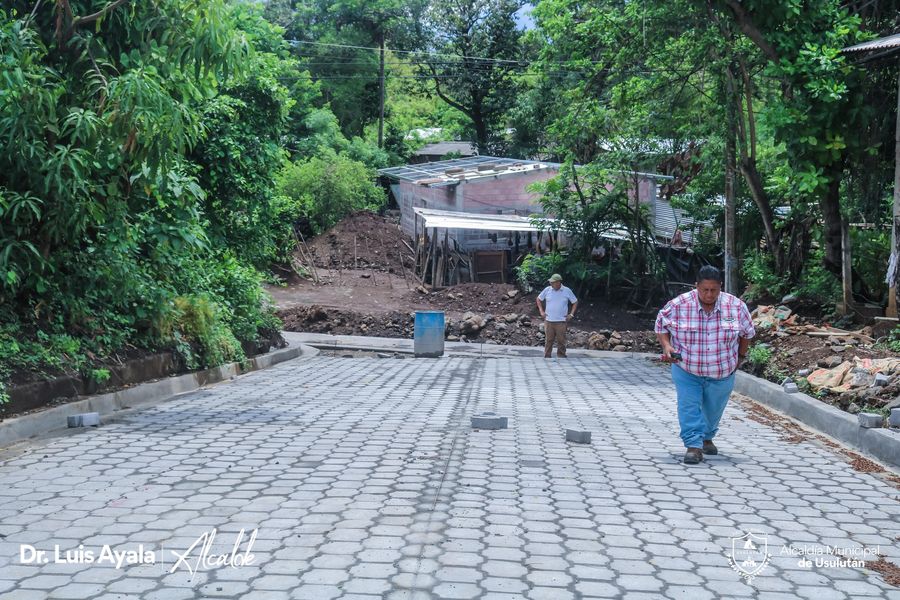 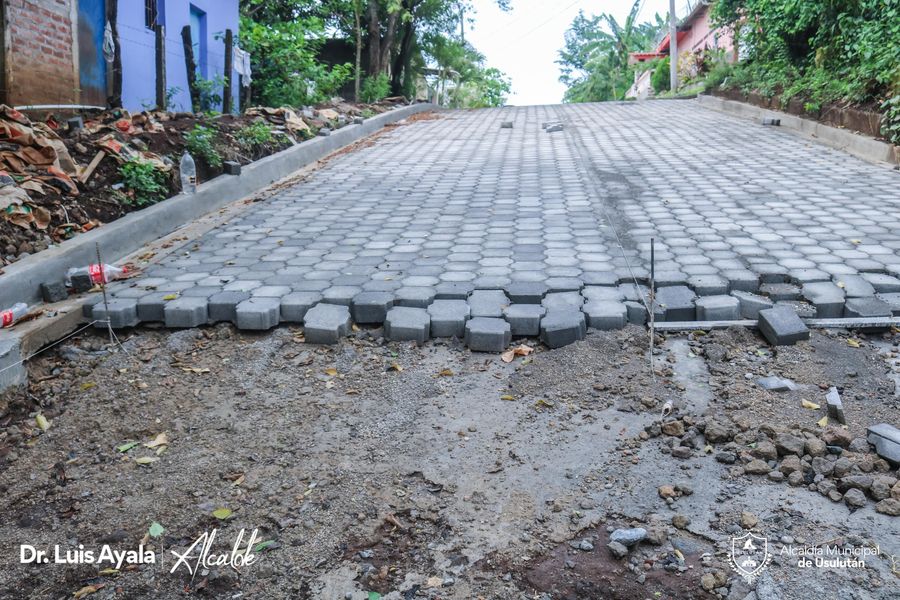 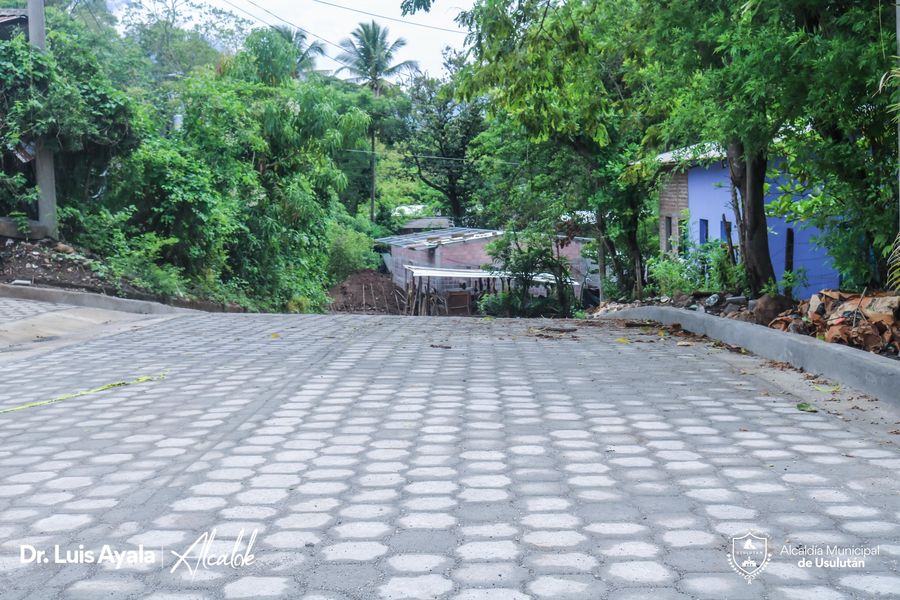 06-06-23Visita el #AgroMercado en el parque Raúl F Munguía, y llévate los productos más frescos y a precios accesibles verduras , frutas y mucho más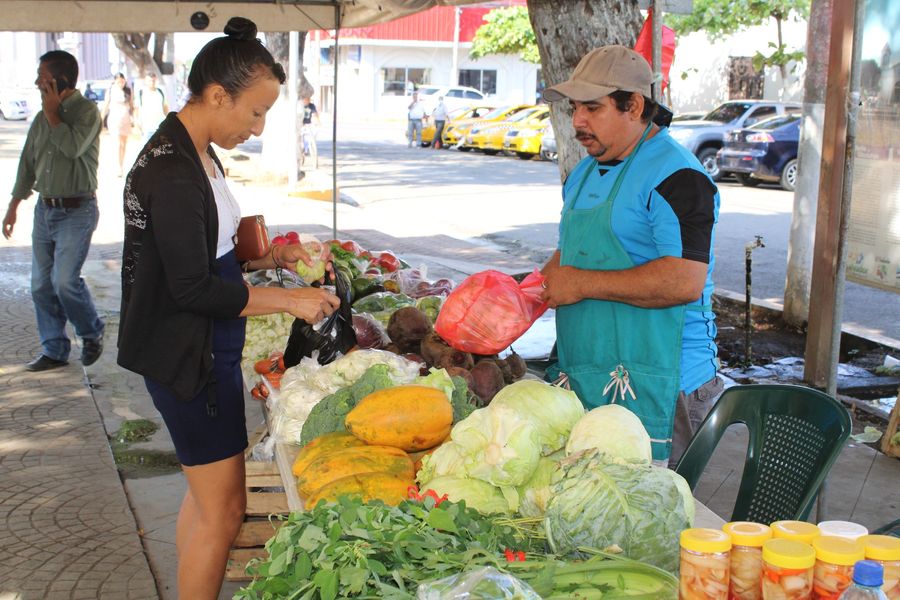 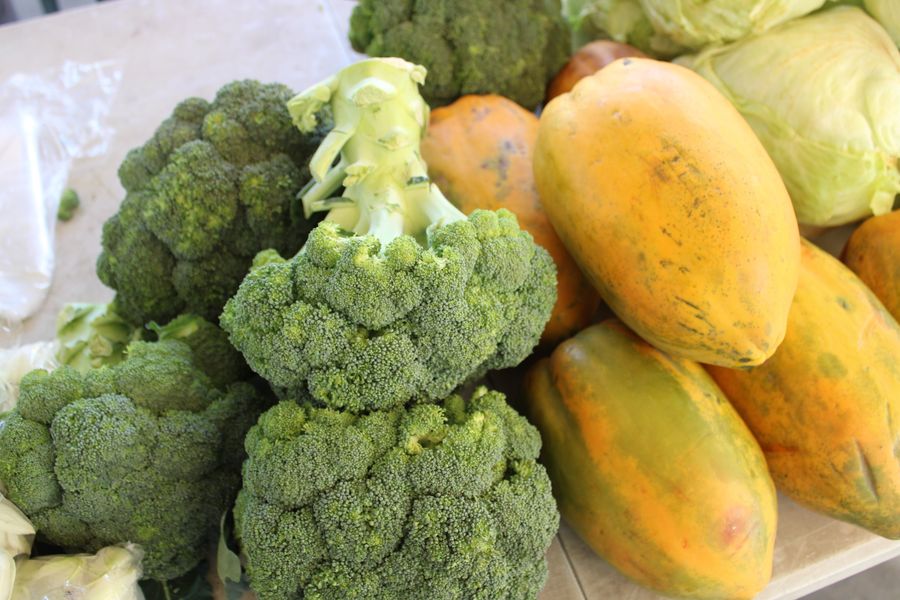 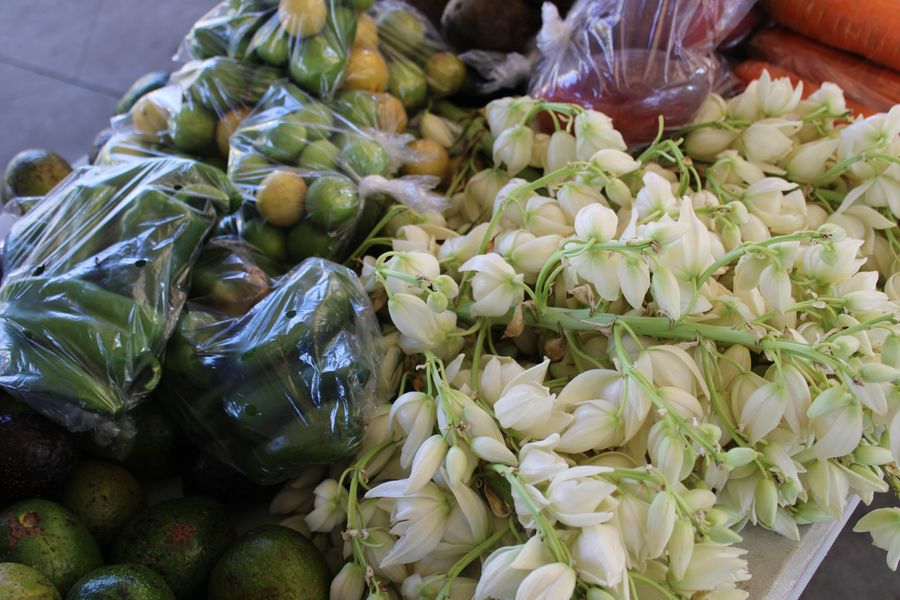 06-06-23REUNIÓN EN CALLE ANTIGUA.Nos reunimos con algunos habitantes de la calle antigua a Santa Elena desde la 8a Avenida Norte hasta el Redondel del ByPass de Usulután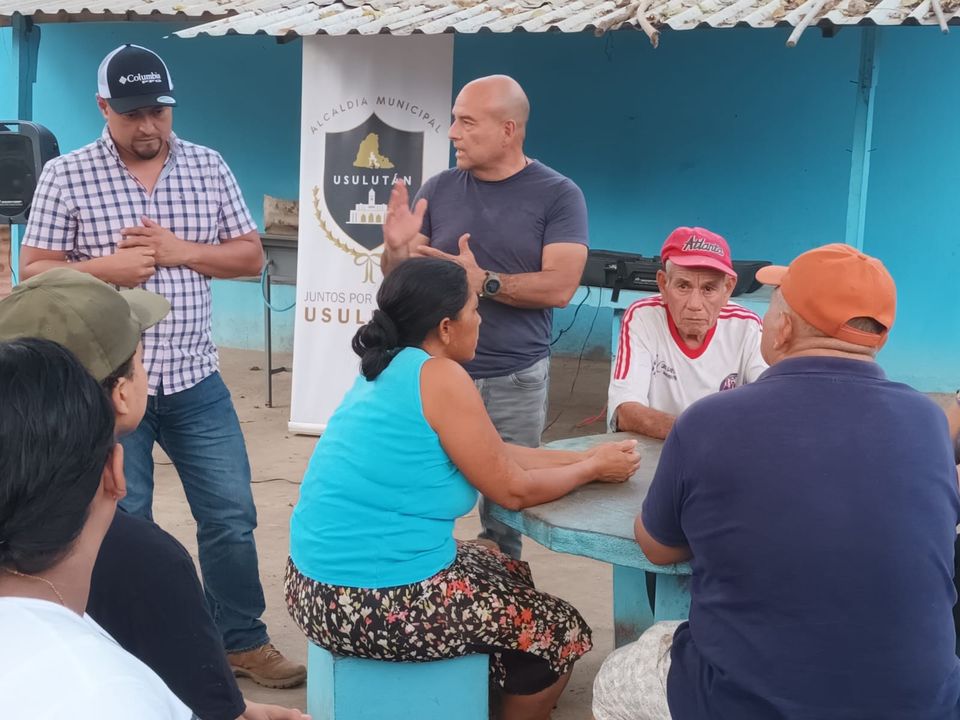 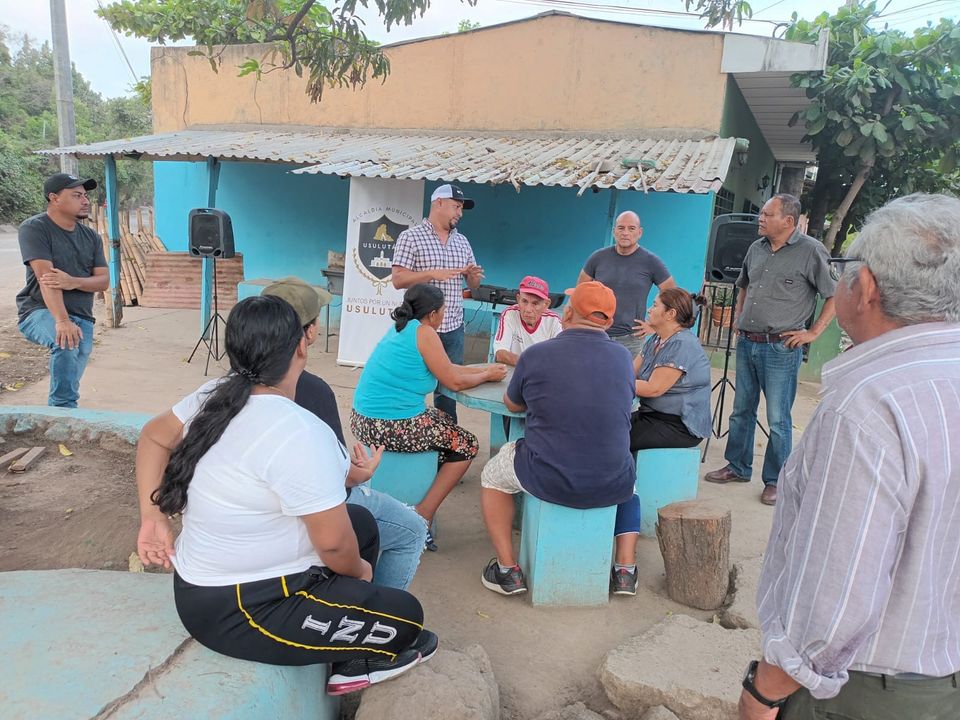 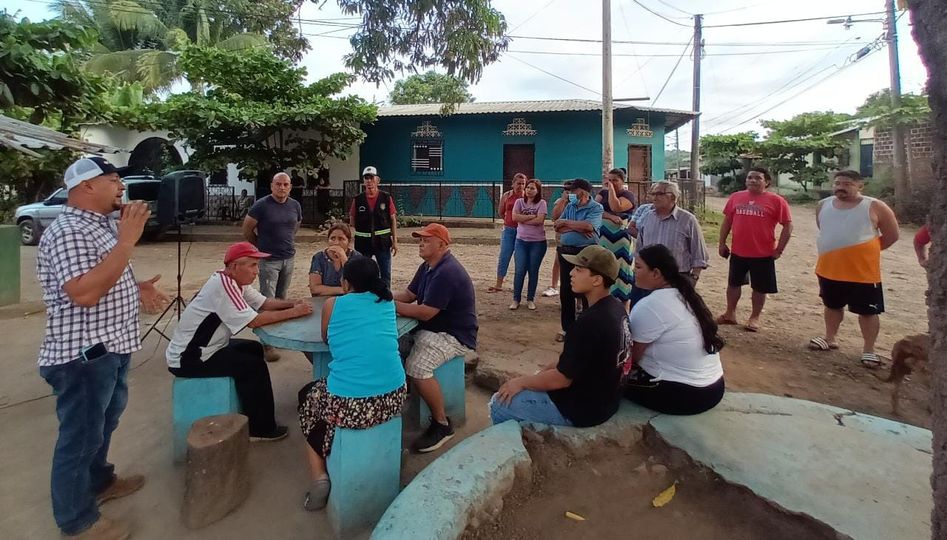 06-06-23Continúan los trabajos de construcción de Cordón, Canaleta de Concreto Hidráulico tipo V, escarificación, conformación y compactación de superficie de rodamiento y obras complementarias en calle antigua a Cantón La Presa.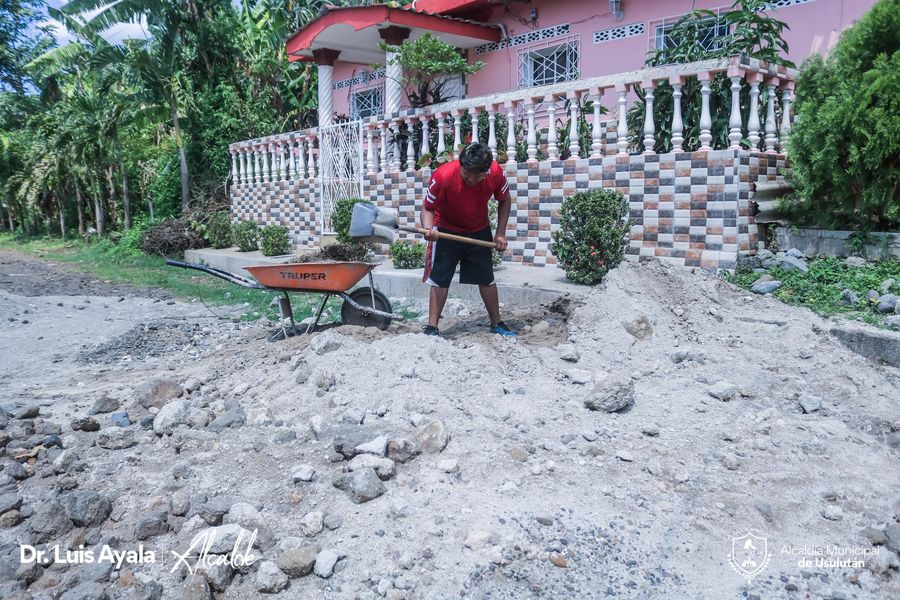 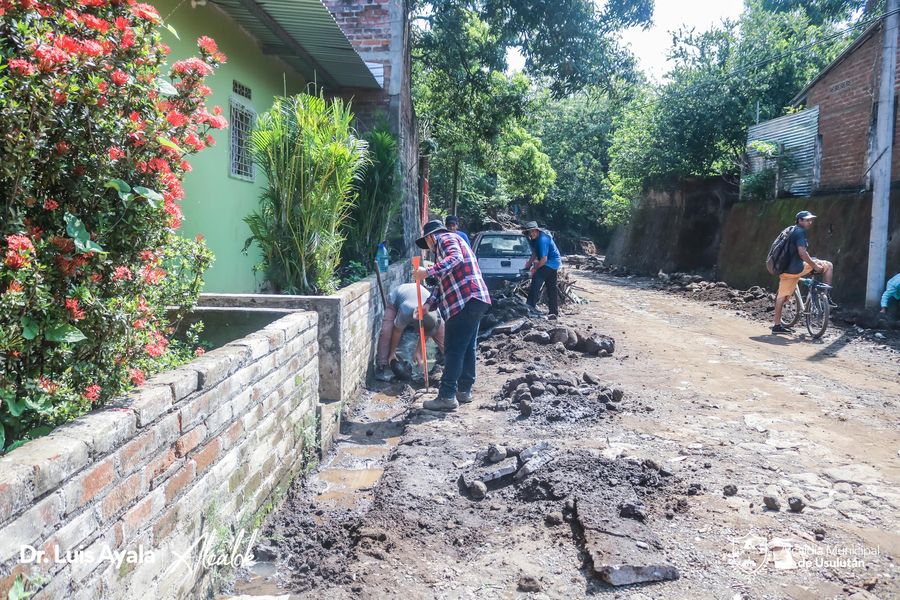 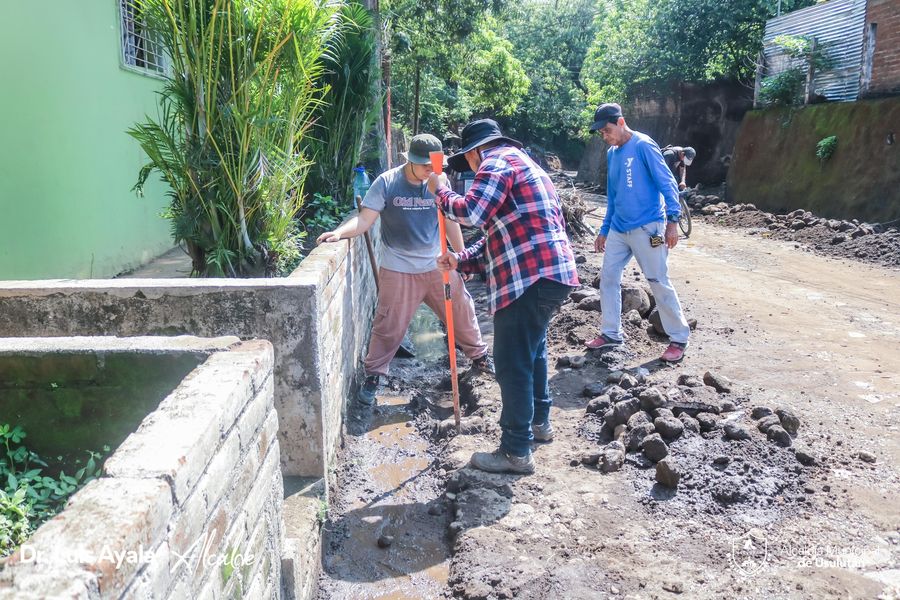 06-06-23#Juramentación| ADESCO Rio Grande de Comunidad La Cañada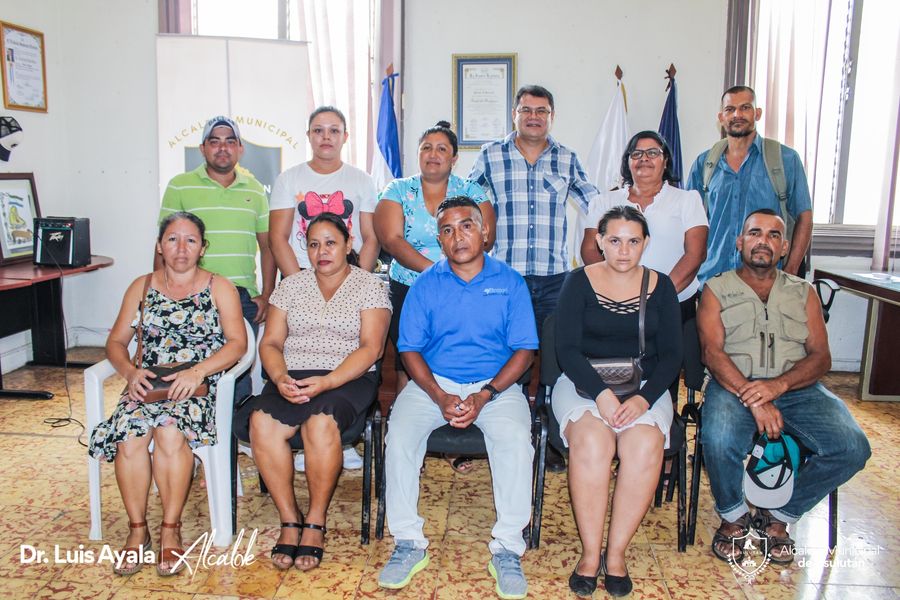 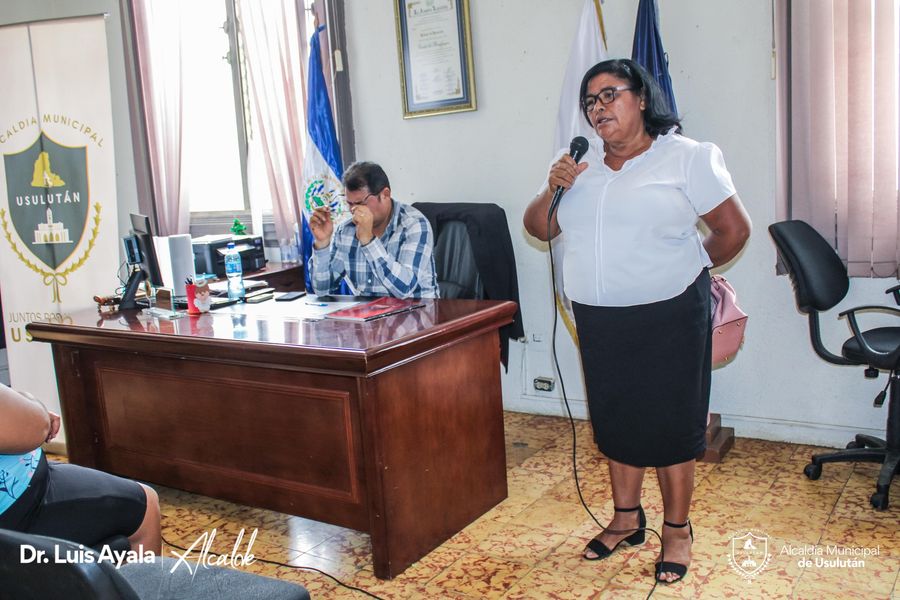 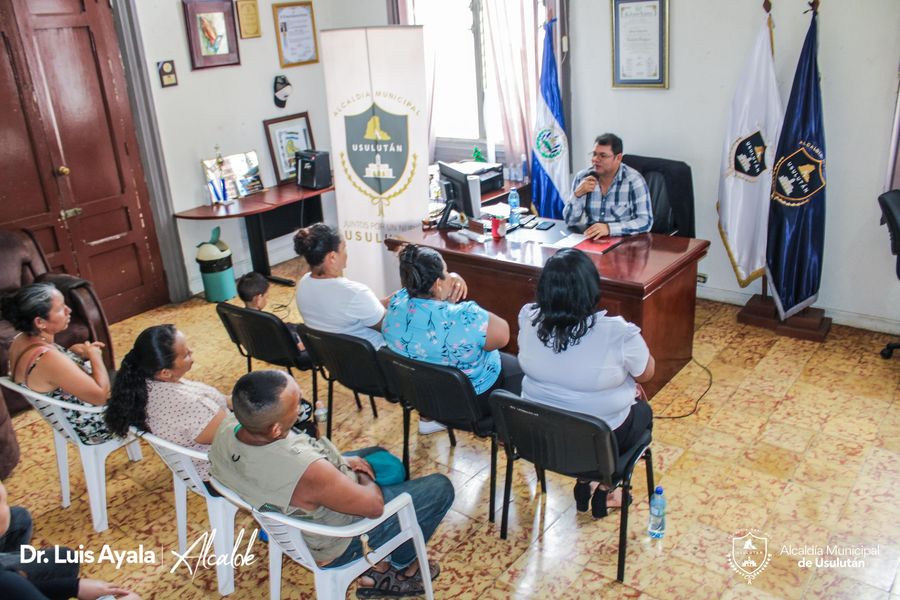 06-06-23Este día se supervisan los trabajos de adoquinado y cordón cuneta en final de la Calle principal de Colonia Altos de Piedra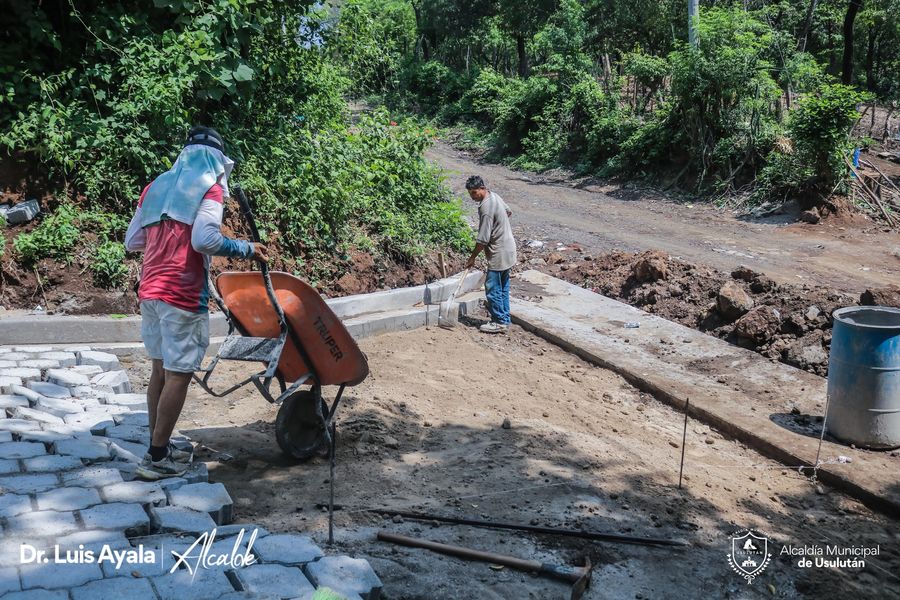 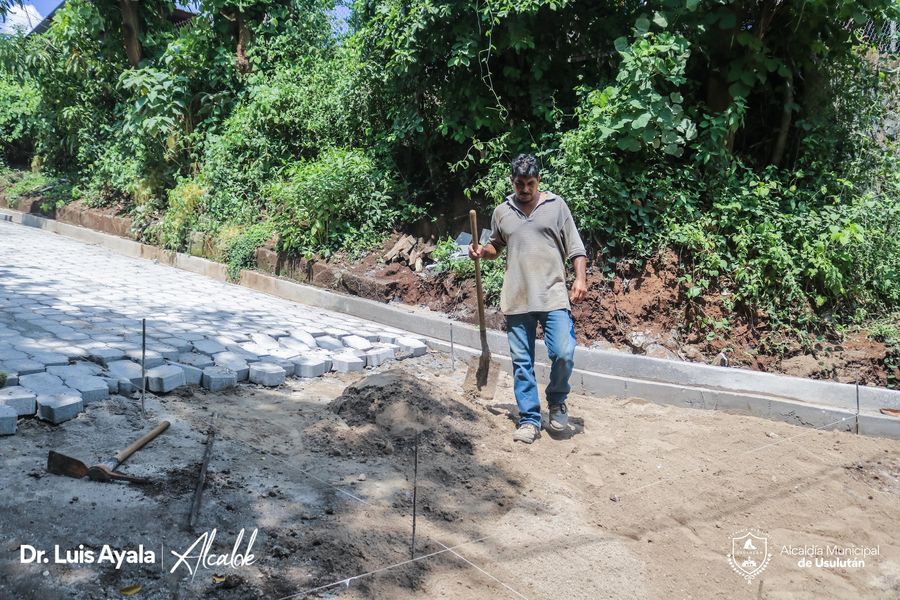 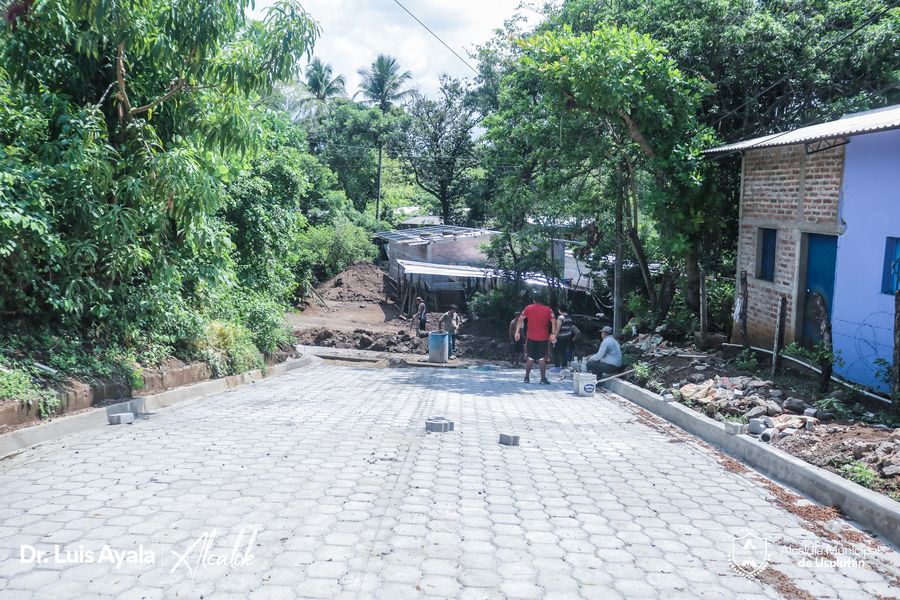 06-06-23Hoy martes nuestro alcalde Doctor Luis Ernesto Ayala Benítez recibió a representantes de los habitantes del. Cantón La Peña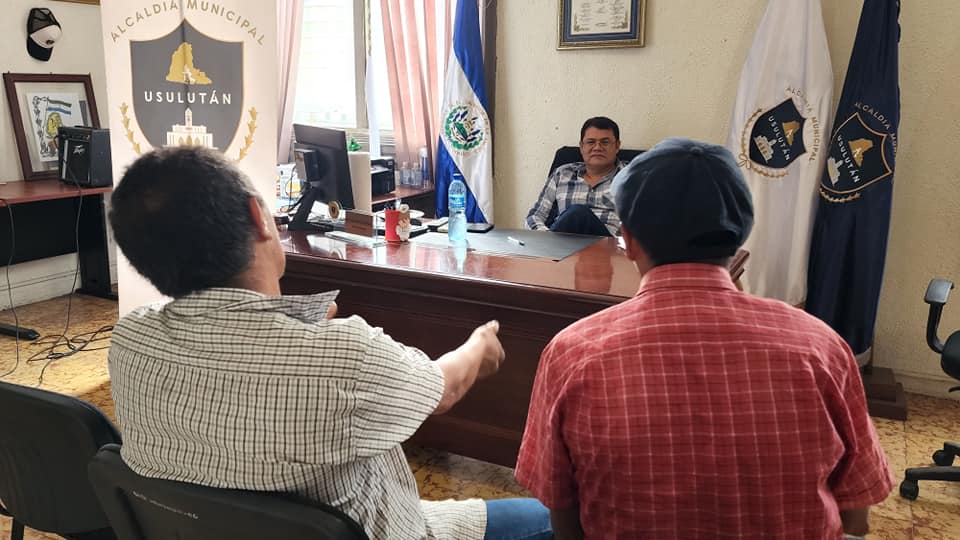 06-06-23Seguimos la pavimentación, cuneteado y construcción de badenes sobre la calle antigua de Usulután a Santa Elena, desde la 8a Avenida Norte hasta el Redondel del Bypass.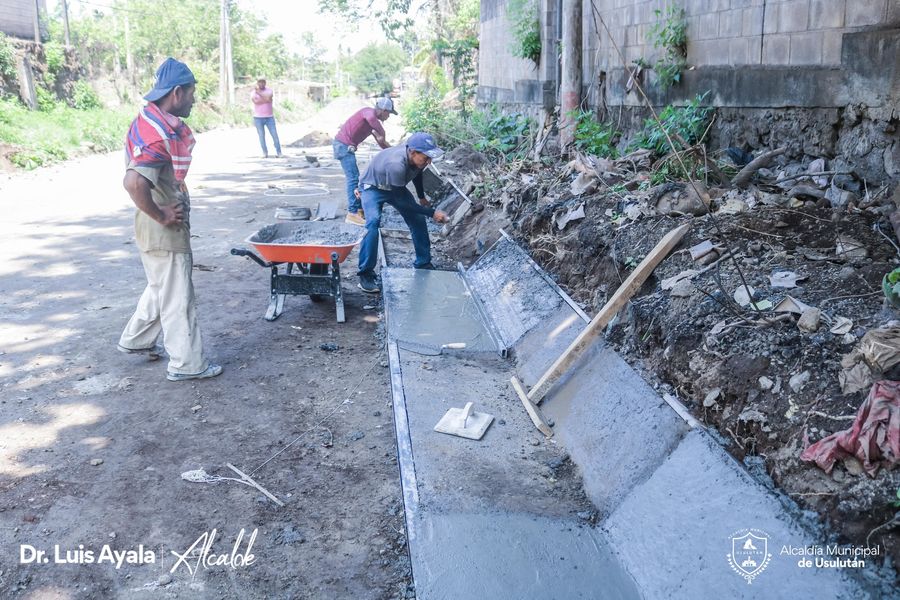 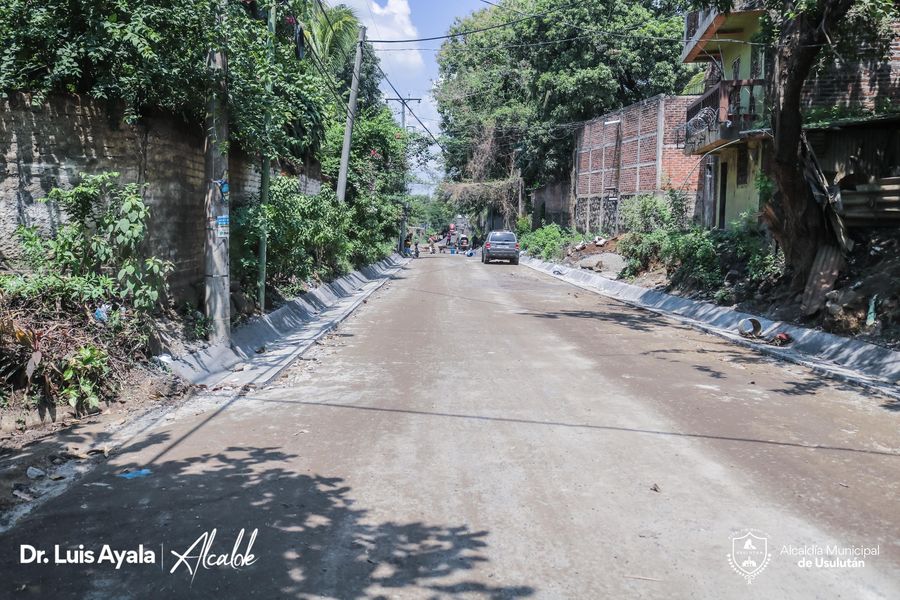 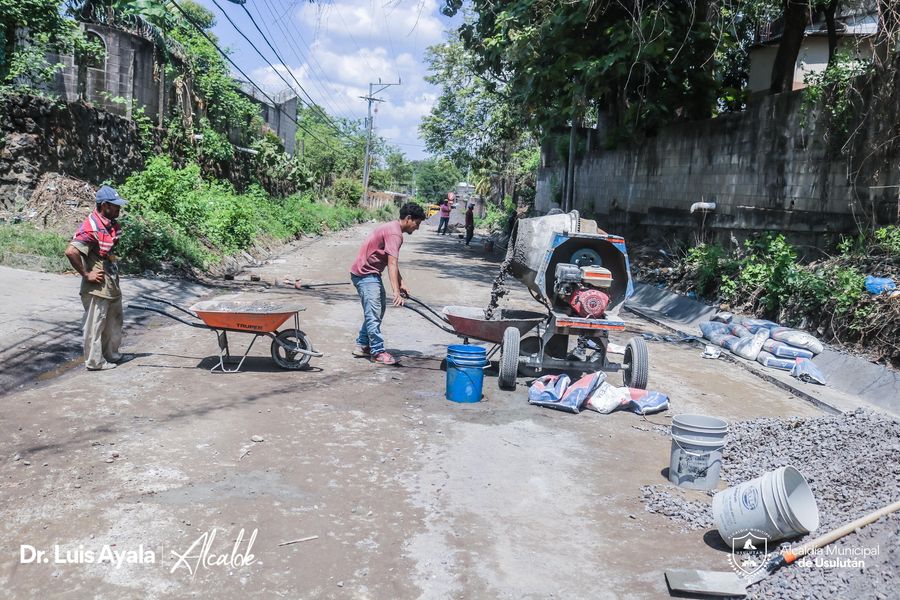 06-06-23LUCES SOLARES EN SAN JUAN BOSCO 2.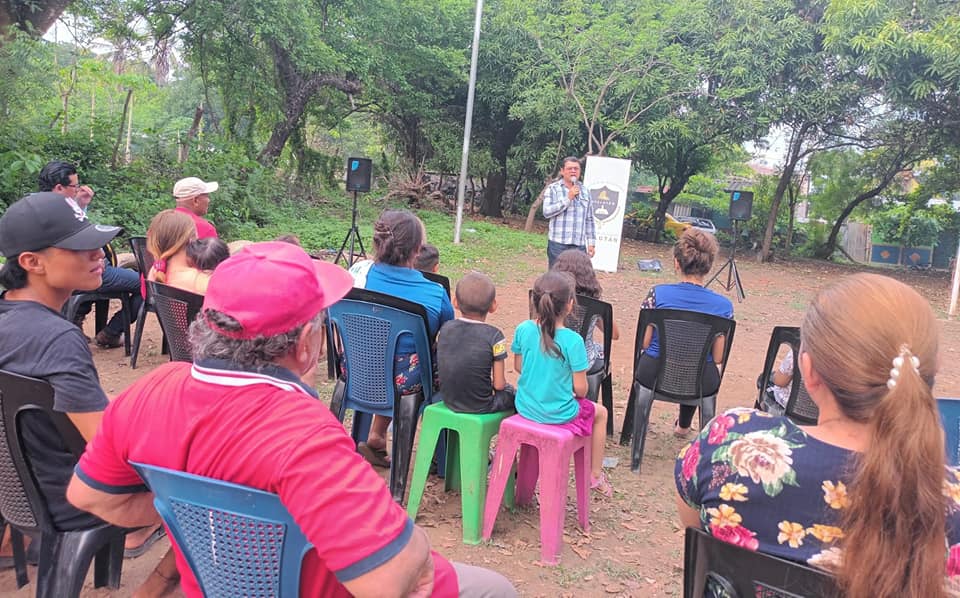 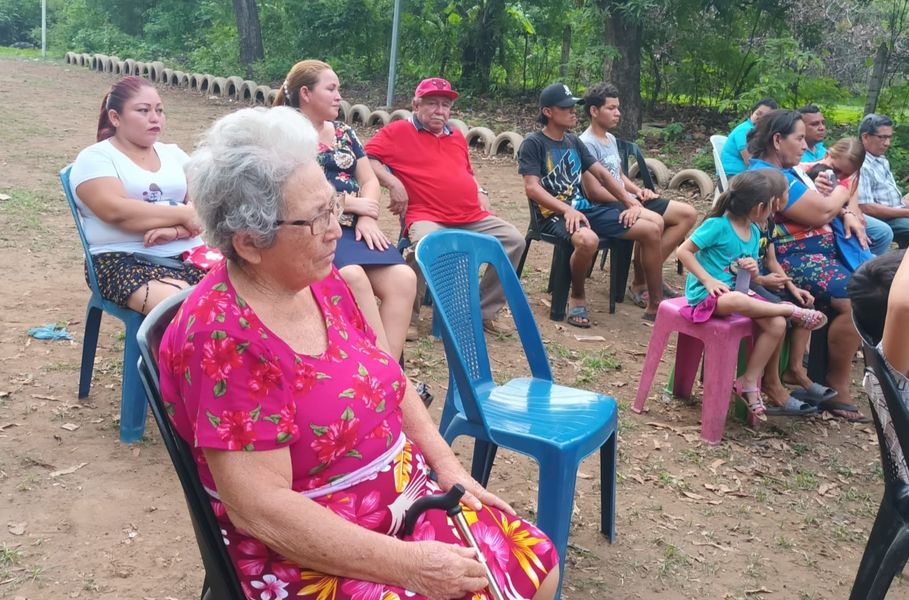 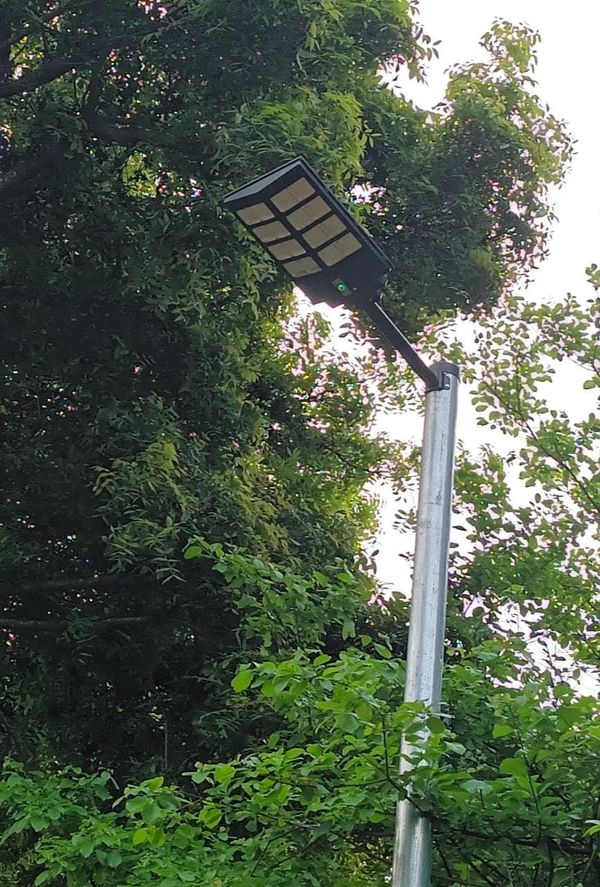 07-06-23Visita #AgroMercado en el parque Raúl F Munguía, y llévate los productos más frescos y a precios accesibles huevos , verduras , frutas y mucho más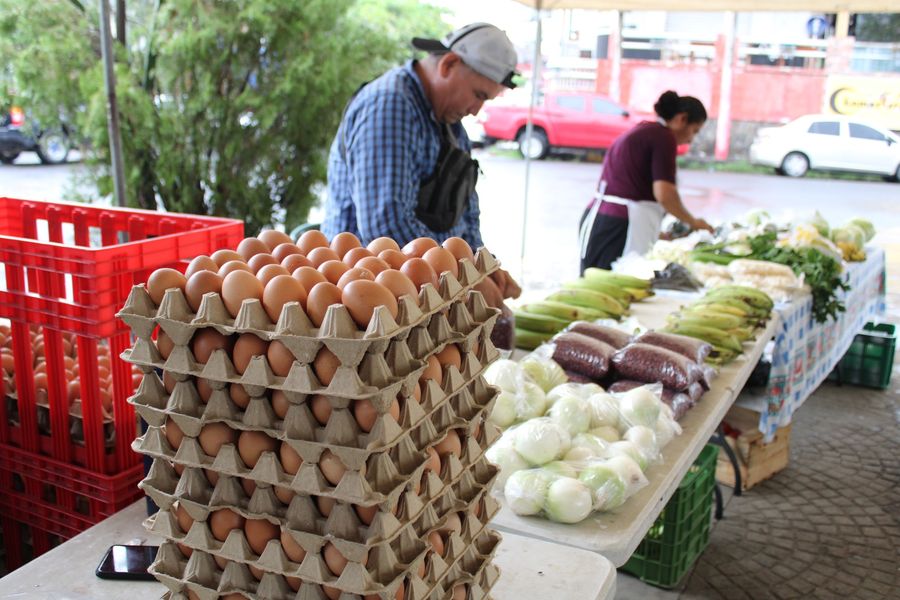 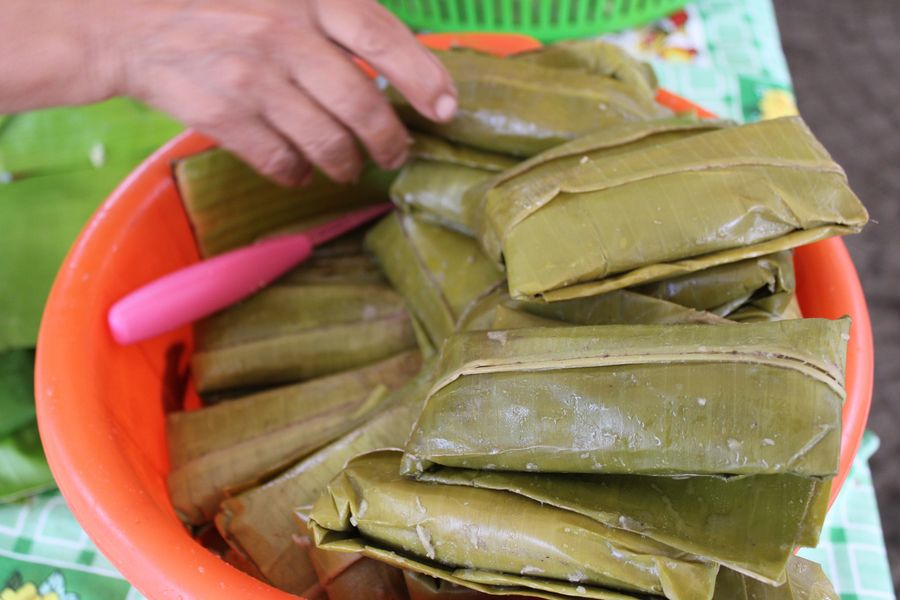 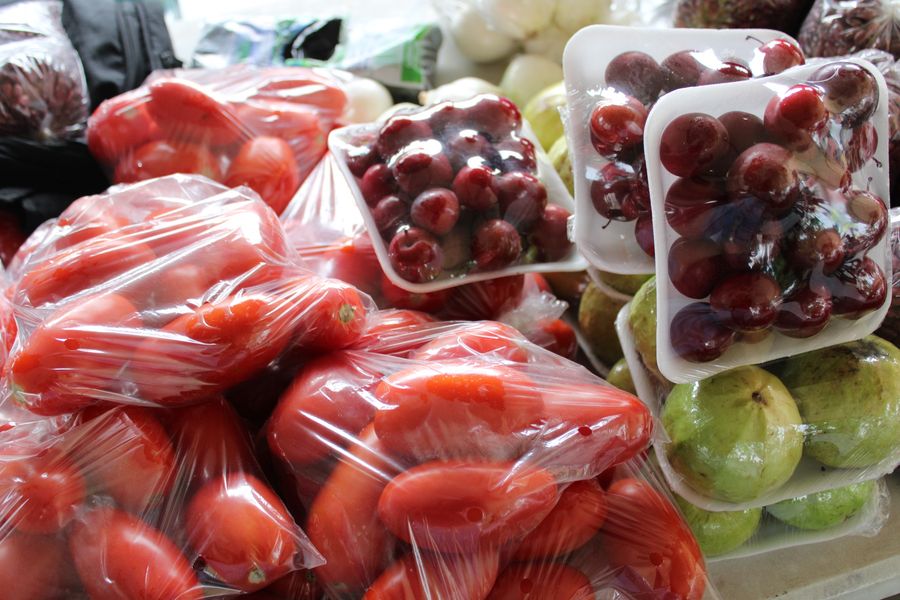 07-06-23MONITOREO DE RÍOS Y QUEBRADAS.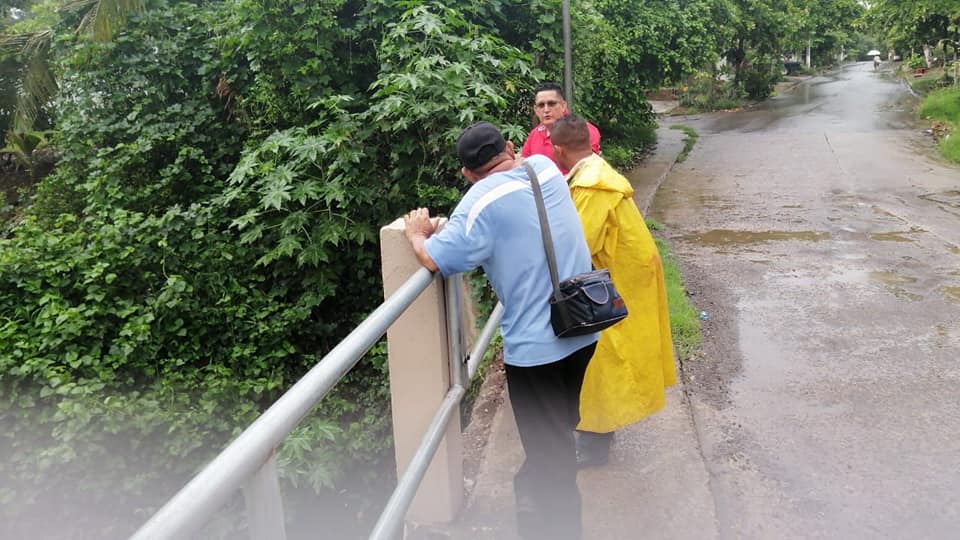 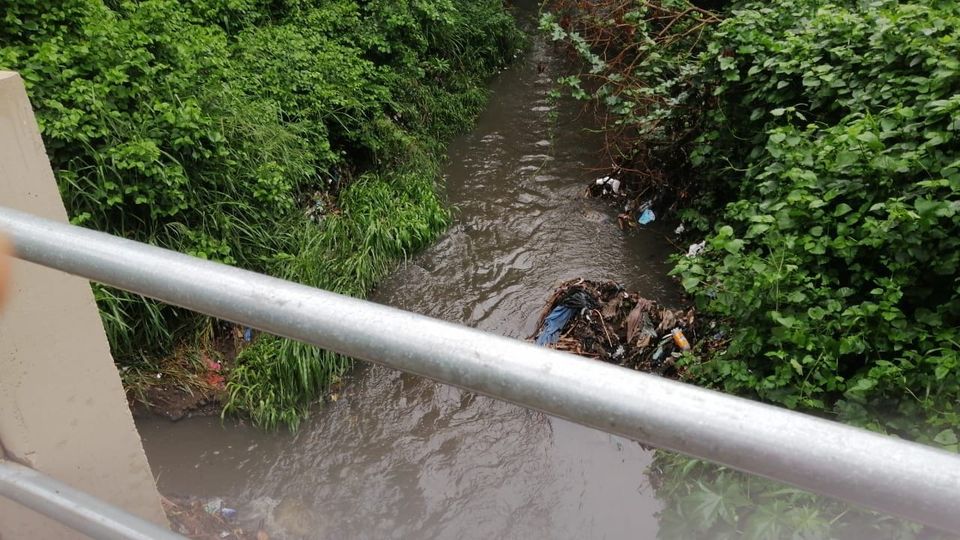 07-06-23RECORRIDO BAJO LA LLUVIA.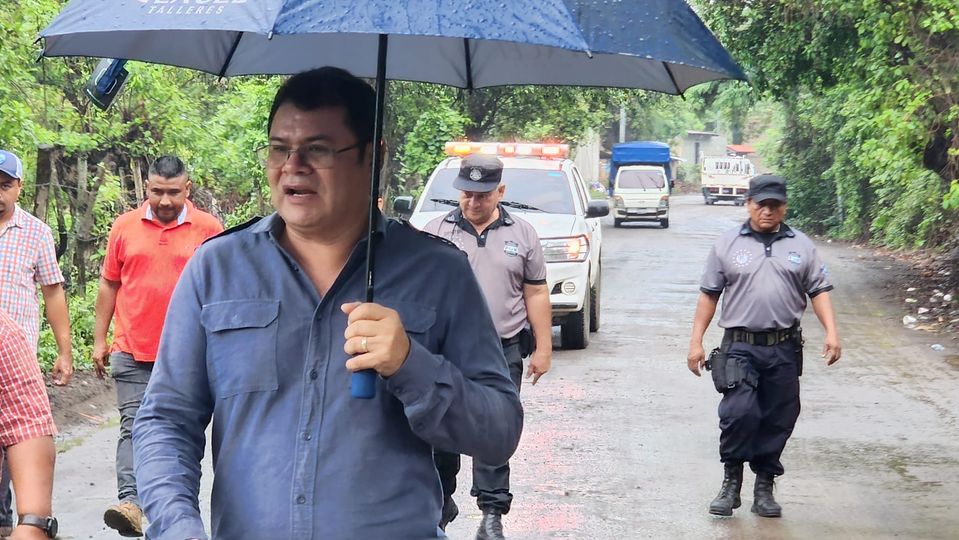 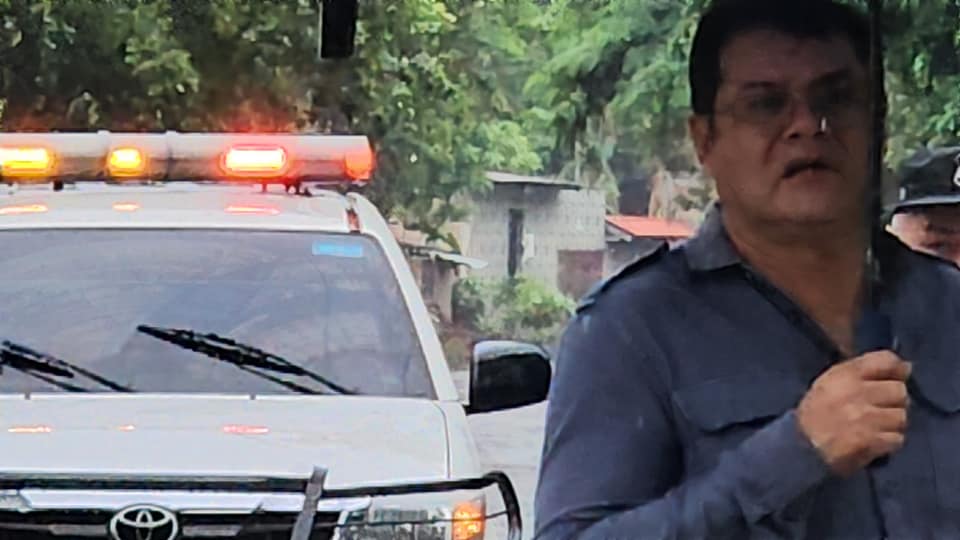 07-06-23Nuestro Alcalde Doctor Luis Ernesto Ayala Benítez, realizó un recorrido en la Calle Antigua a Santa Elena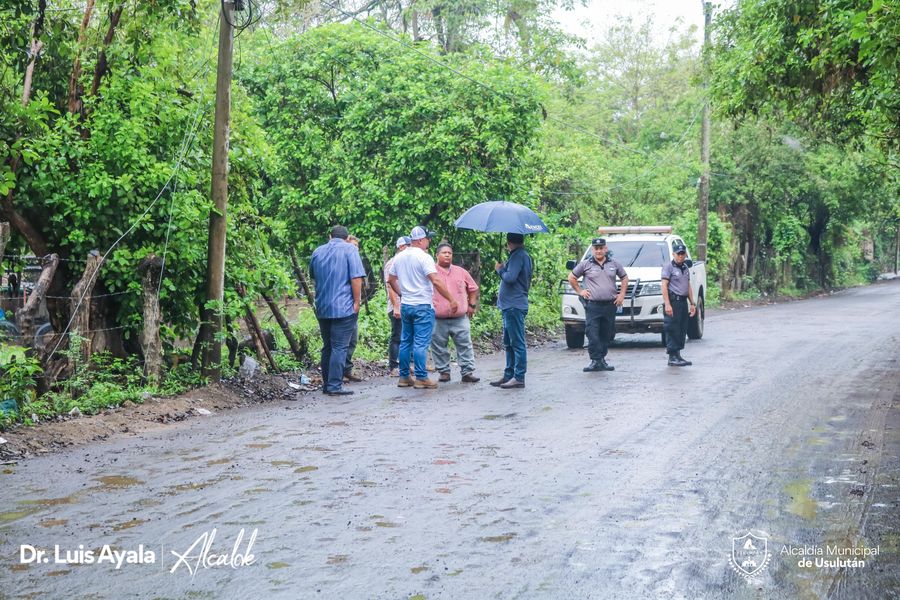 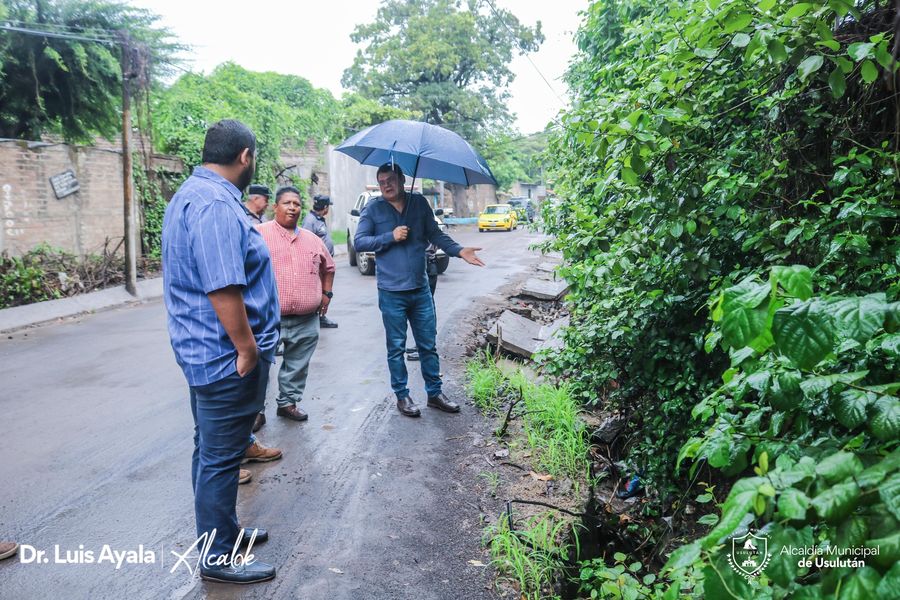 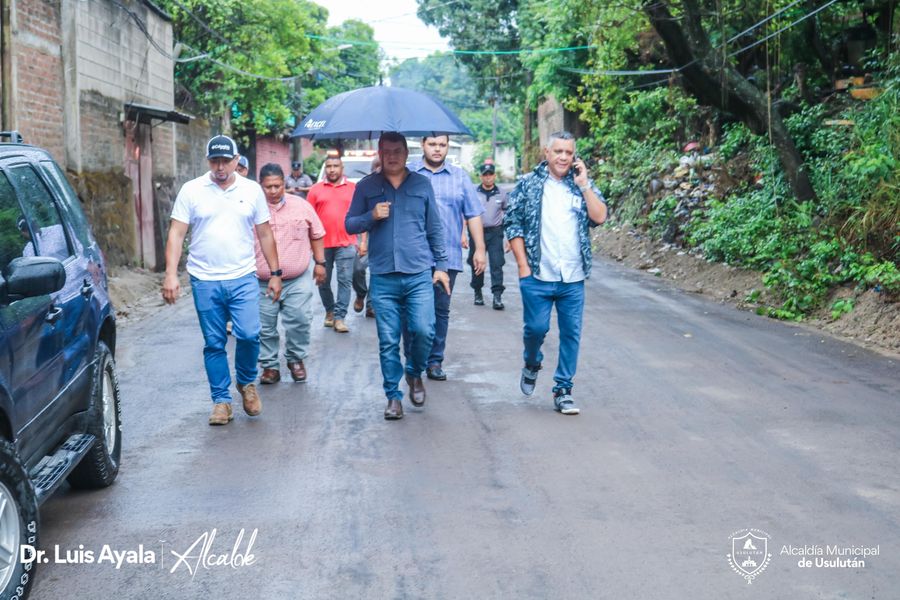 07-06-23ATENCIÓN POR LLUVIA.Nuestro equipo y personal de Servicios Ciudadanos realizaron tareas de limpieza en la bobada del Río Juana,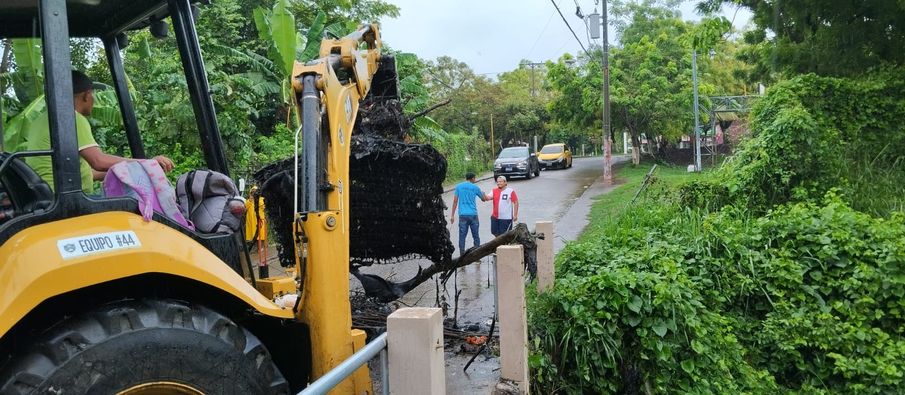 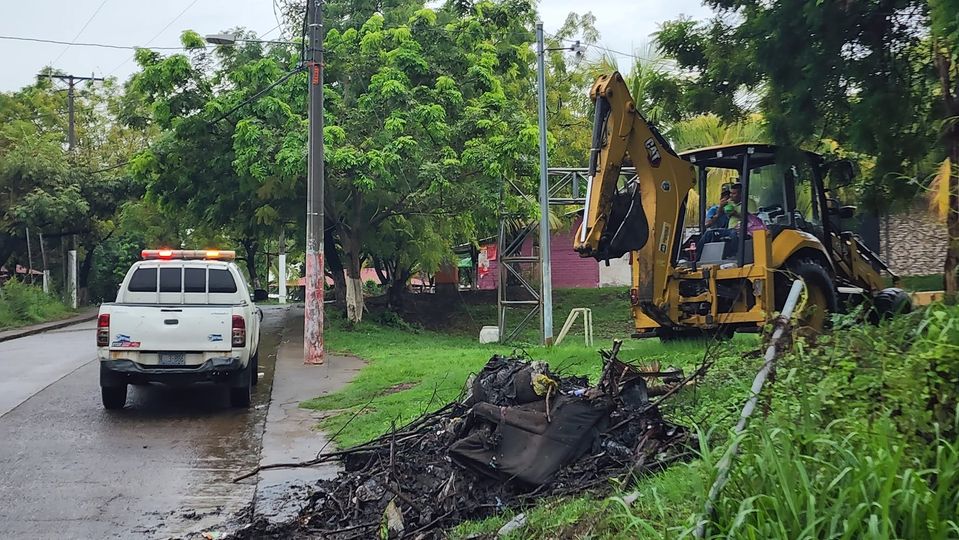 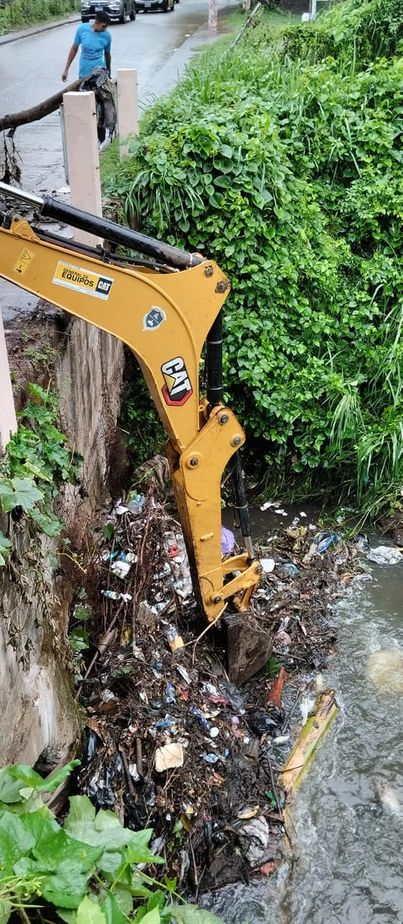 07-06-23Reunión de Concejo Municipal Plural, este día se analizan las necesidades de los usulutecos, para generar más proyectos que beneficien a las comunidades.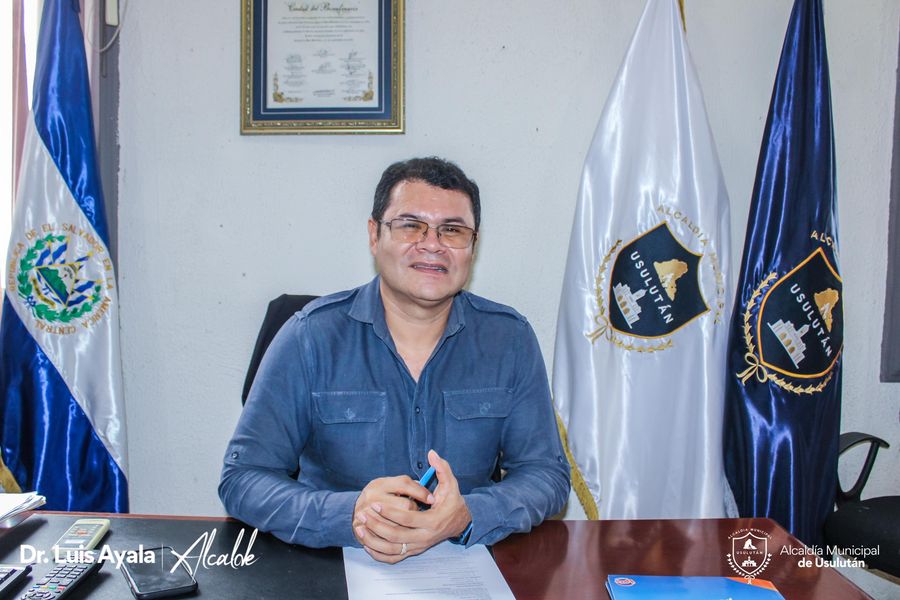 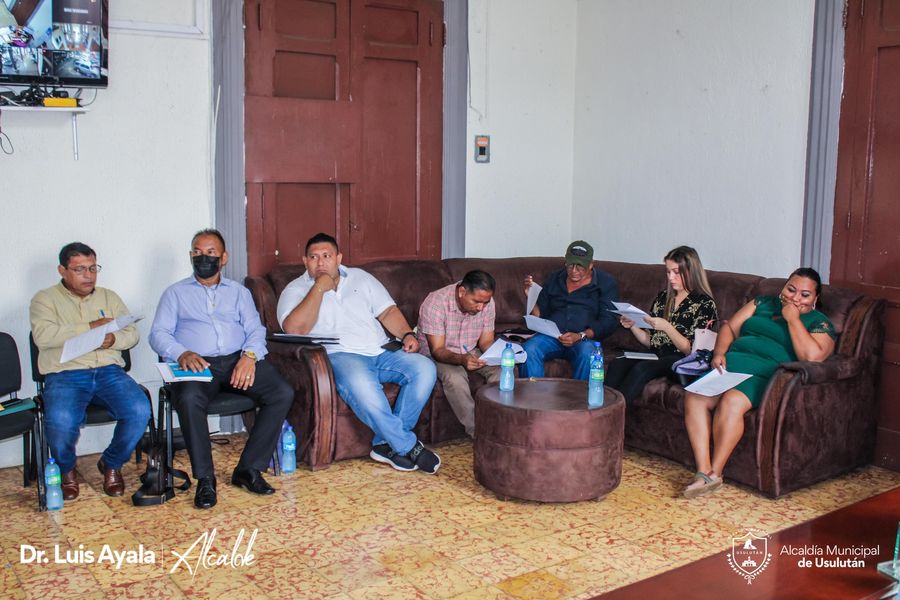 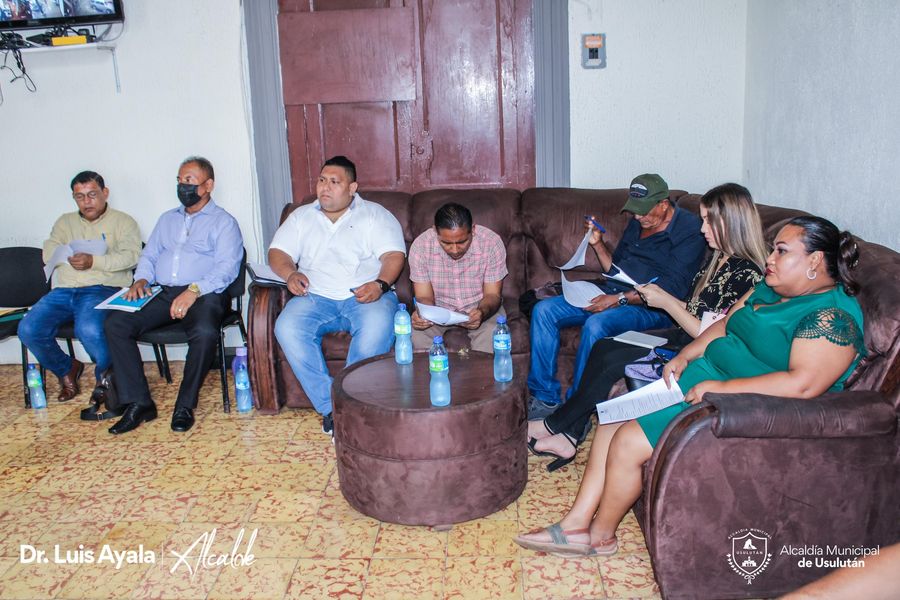 07-06-23QUEBRADA PUNTA DE DIAMANTE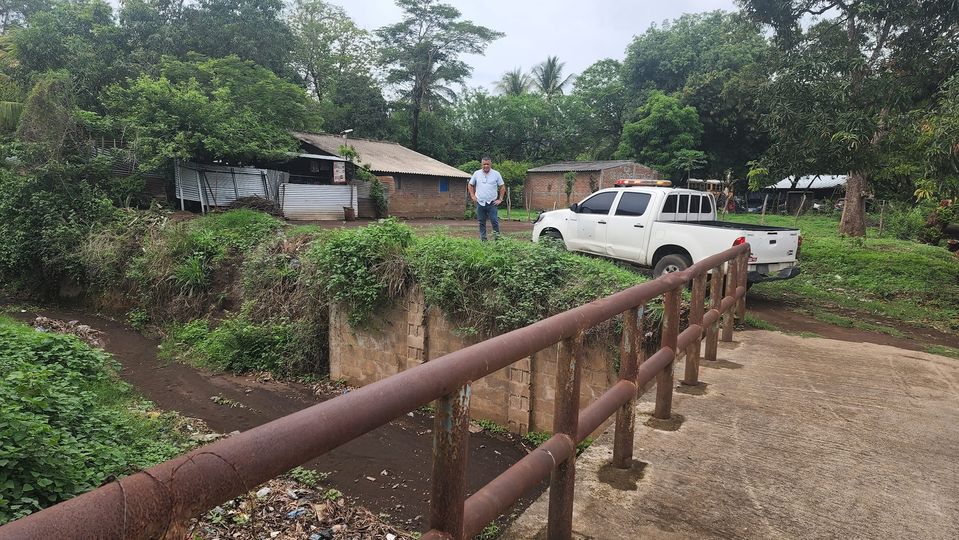 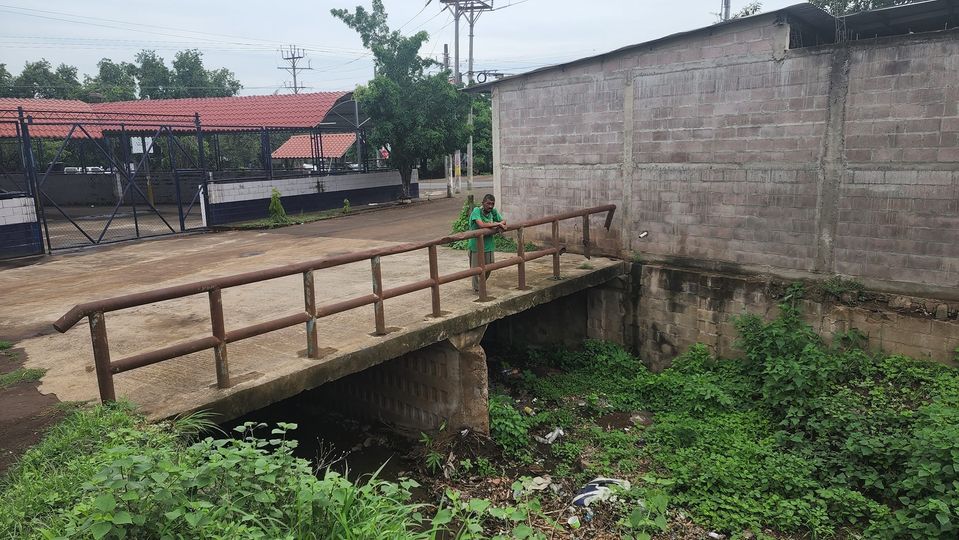 07-06-23LIMPIEZA DE BÓVEDAS.Nuestro alcalde Doctor Luis Ernesto Ayala Benítez coordinó la atención preventiva de limpieza, a través del personal y maquinaria, en la bóveda de Los Pinos,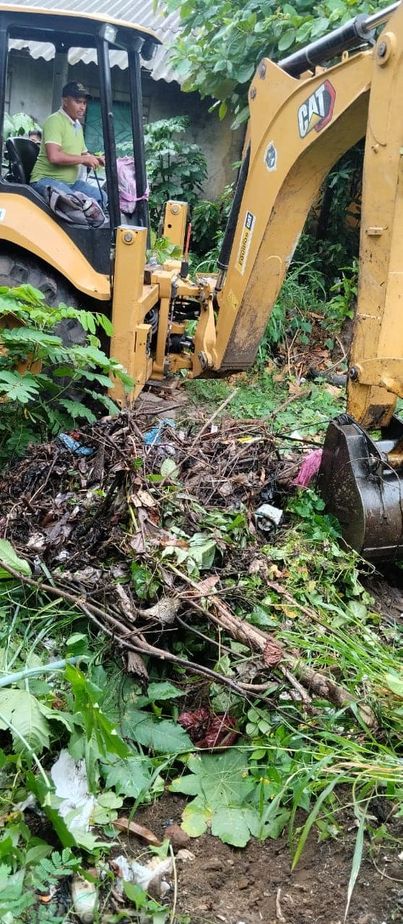 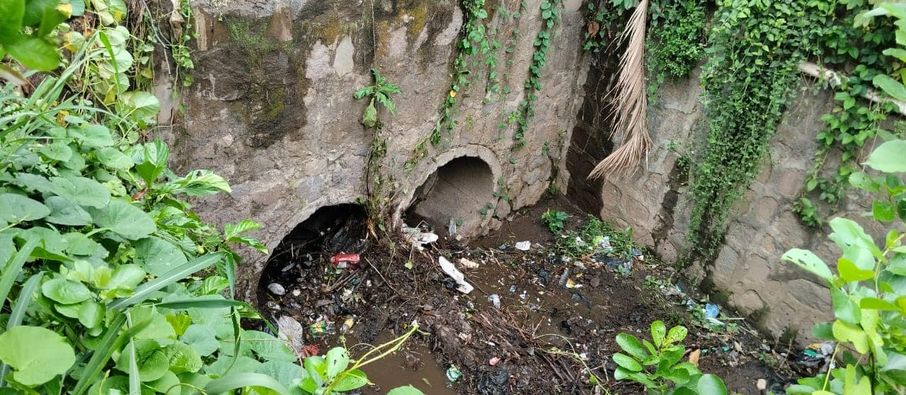 08-06-23En esta mañana nuestro Alcalde Doctor Luis Ernesto Ayala Benítez, en presencia de CARITAS y habitantes de Comunidad La Cañada, El Limón y El Icaco se firmó la carta compromiso del proyecto de Luminarias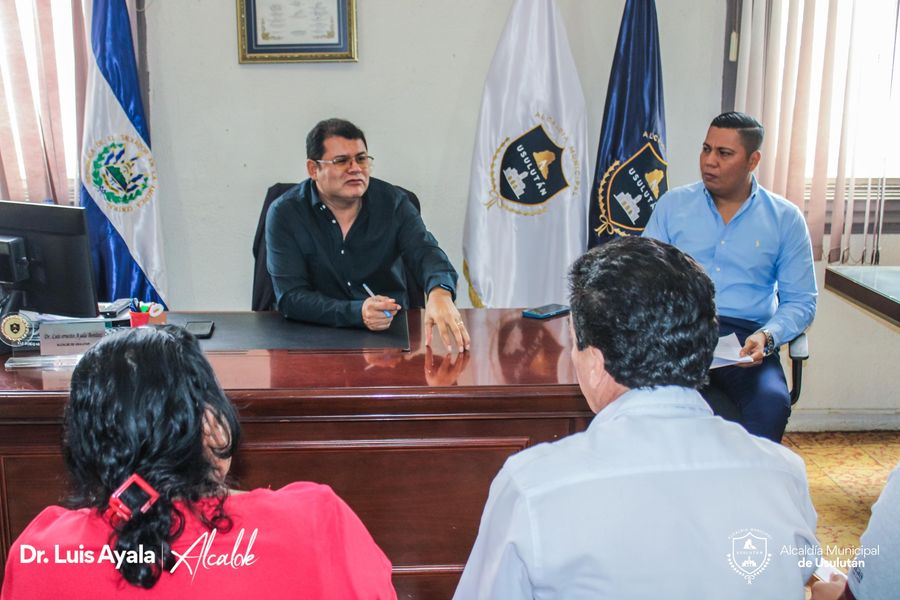 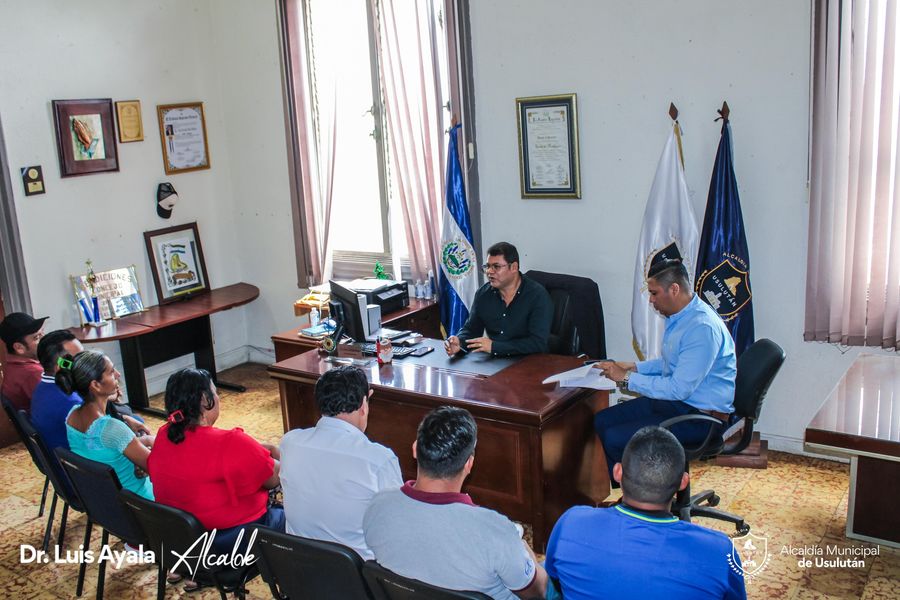 08-06-23MÁS VEHÍCULOS PARA EL MUNICIPIO.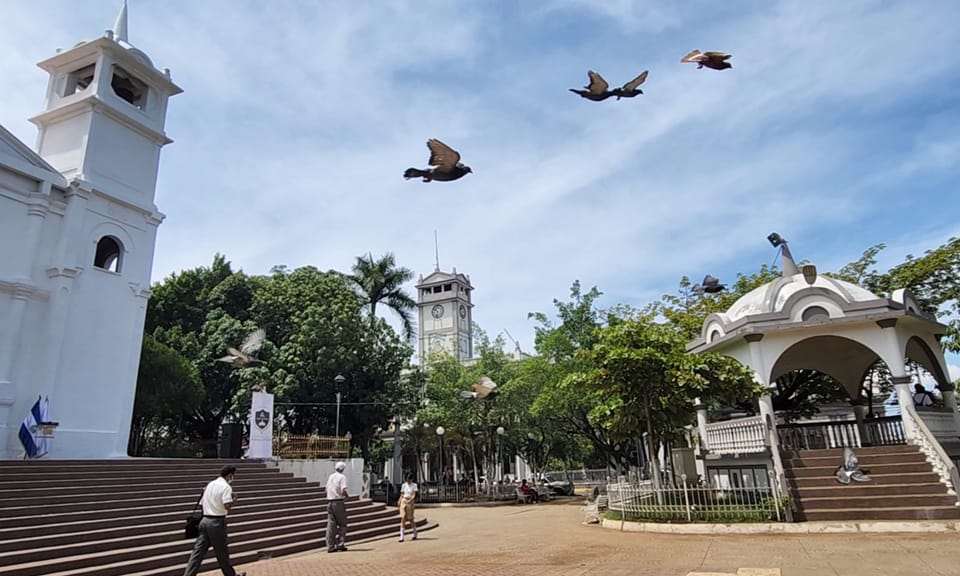 08-06-23Estamos constantemente realizando la recolección de basura en diferentes puntos de nuestra ciudad.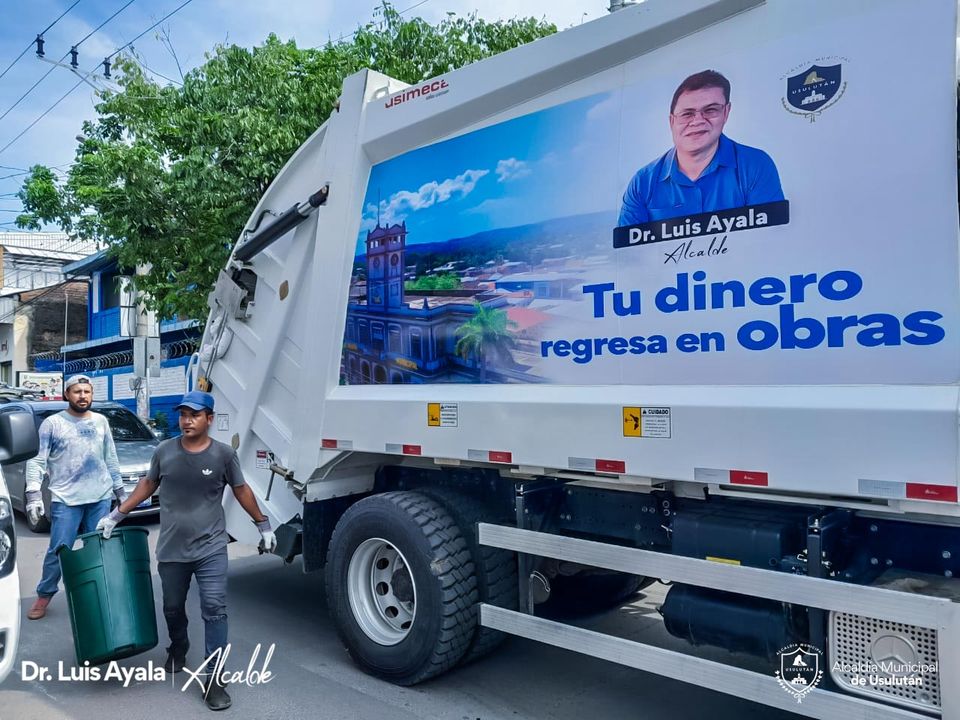 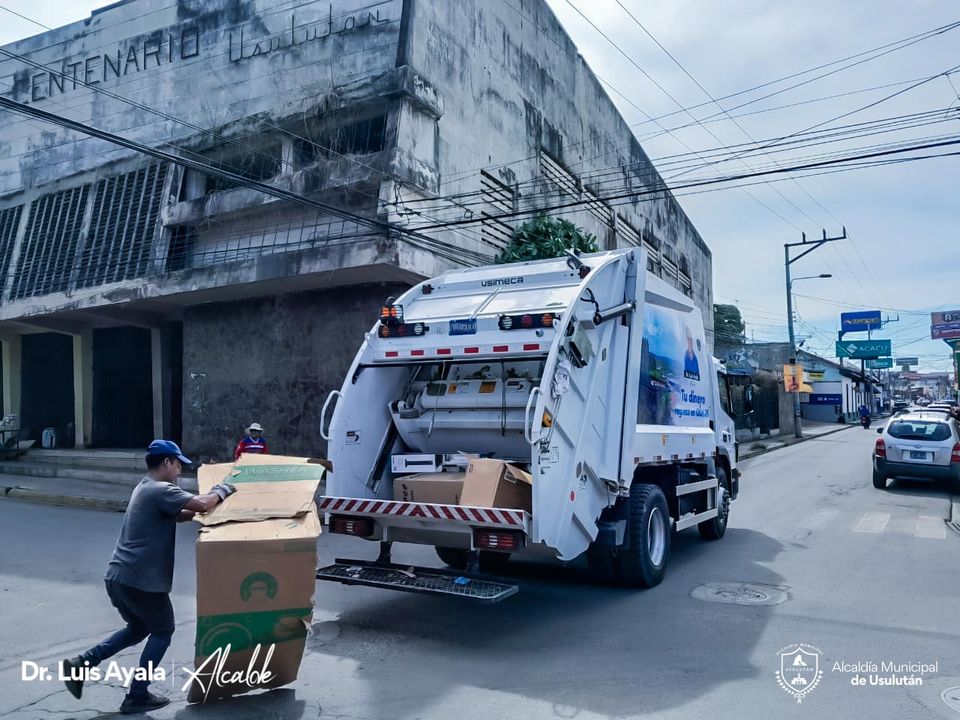 08-06-23Estamos trabajando en el mantenimiento de los camiones y maquinaria de la municipalidad, el equipo de mecánicos de la Unidad de Servicios Ciudadanos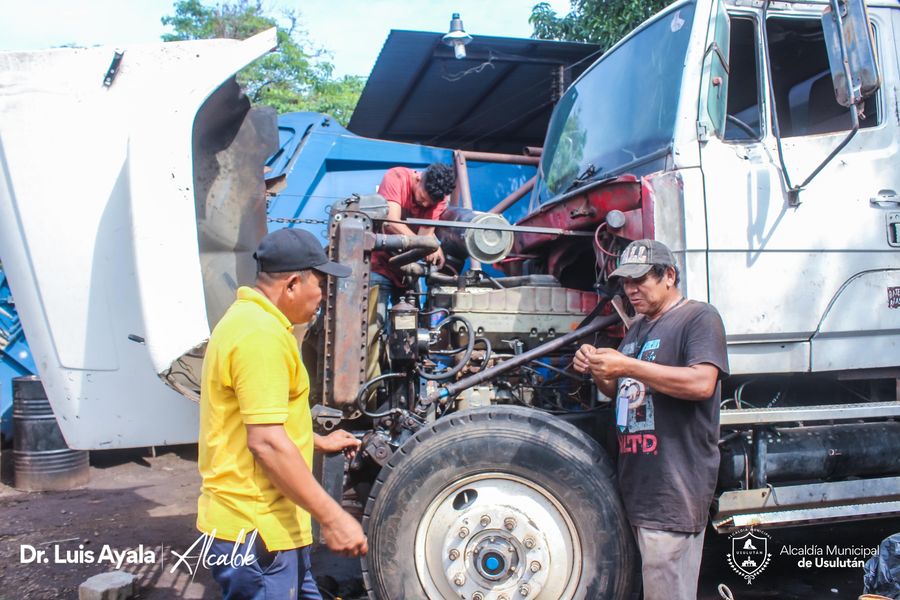 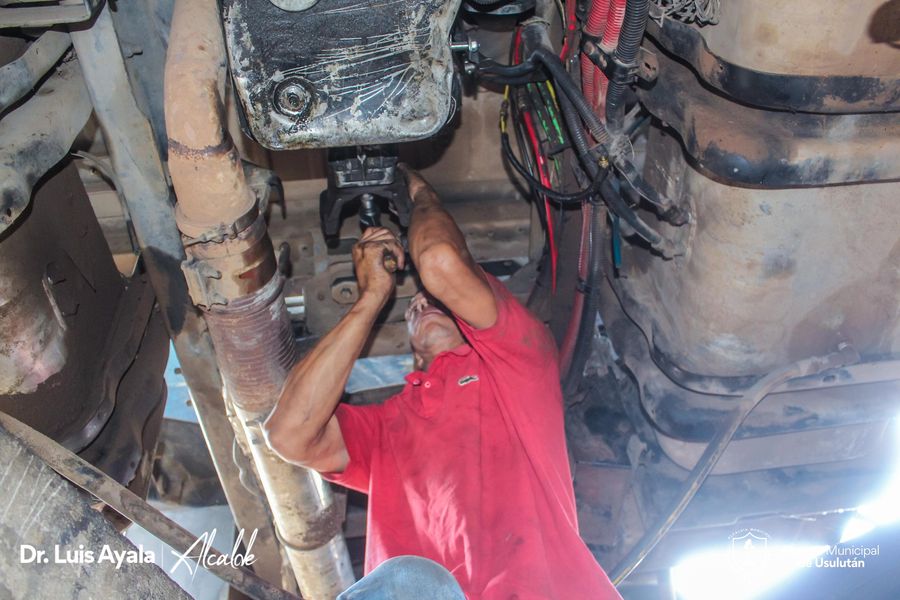 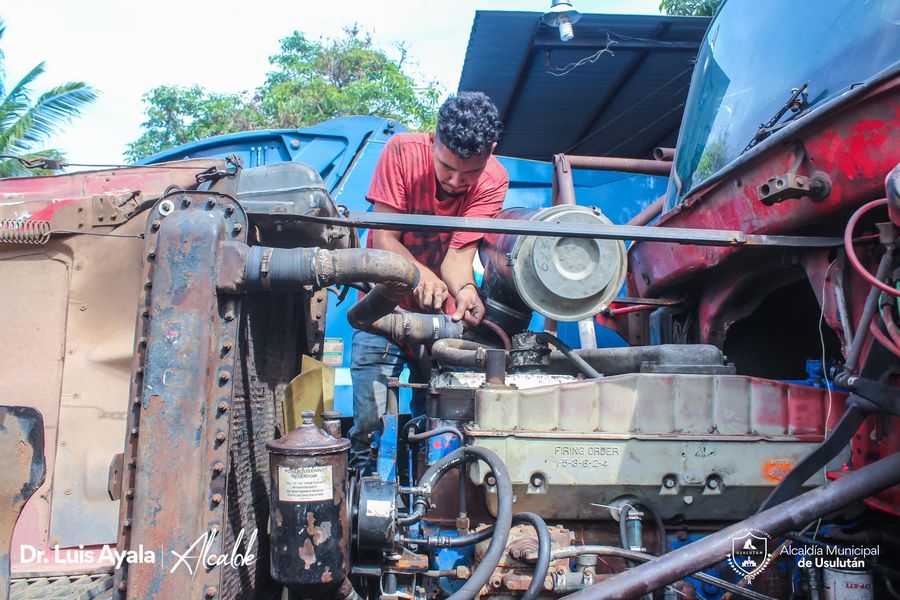 08-06-23El Personal de Proyectos y Red Vial continúan con los trabajos de readoquinado en Colonia Florida, con el objetivo de darle el debido mantenimiento a esta importante arteria que mejorará el paso vehicular y peatonal.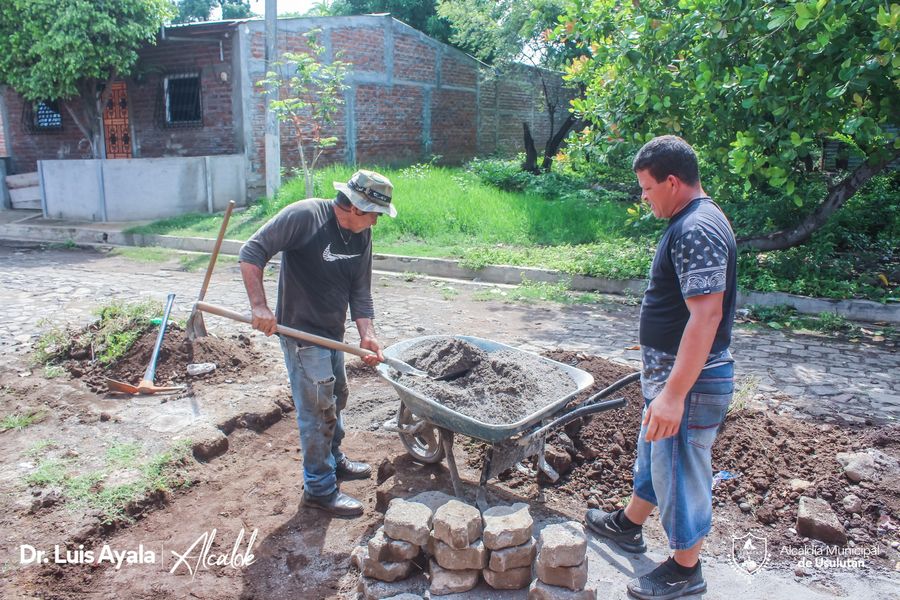 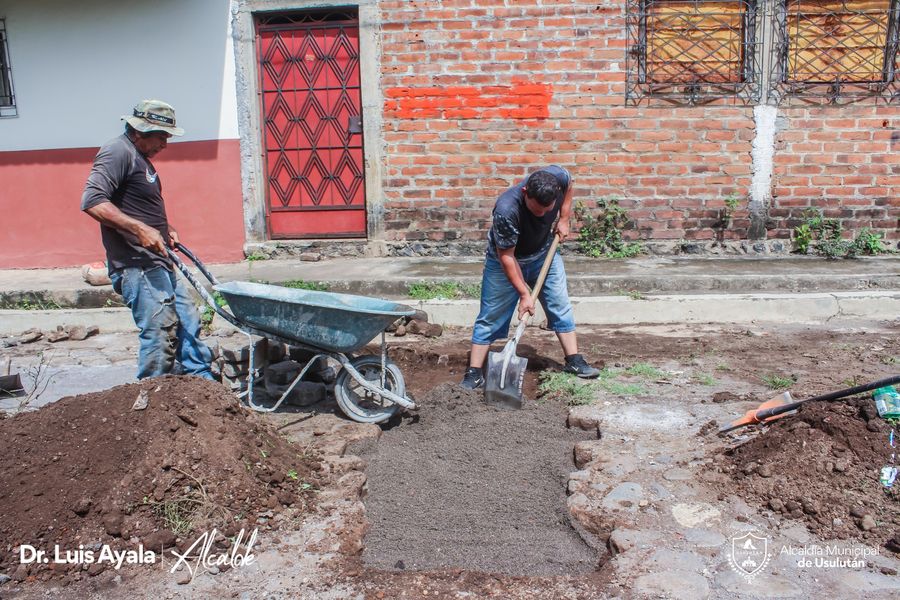 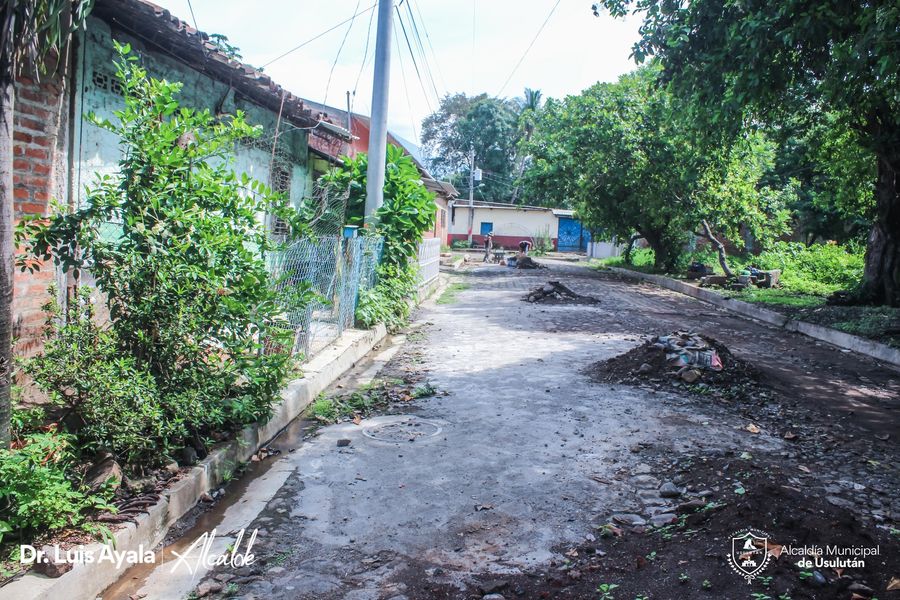 08-06-23El proyecto de Concreteado hidráulico y cordón cuneta avanza en un 95% en Colonia Santa Cristina,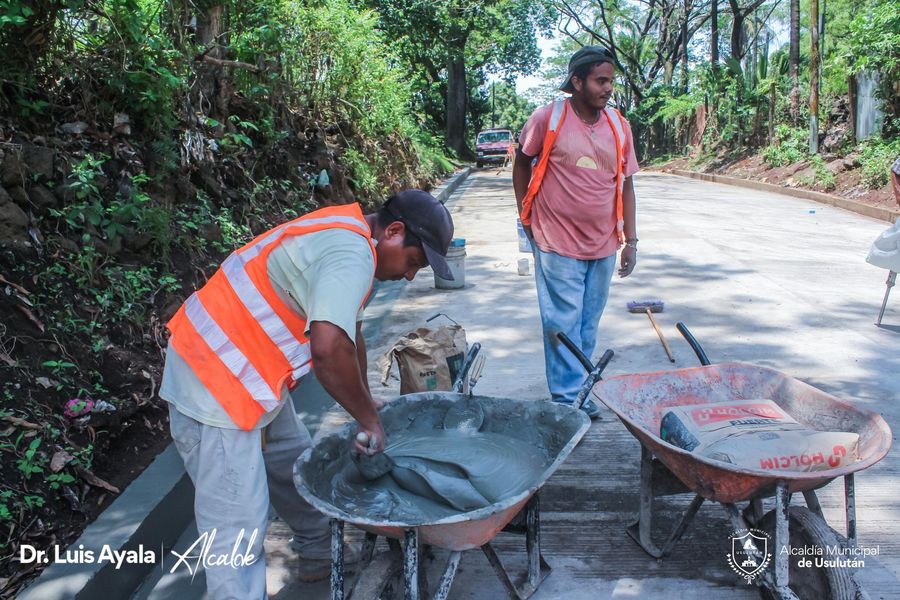 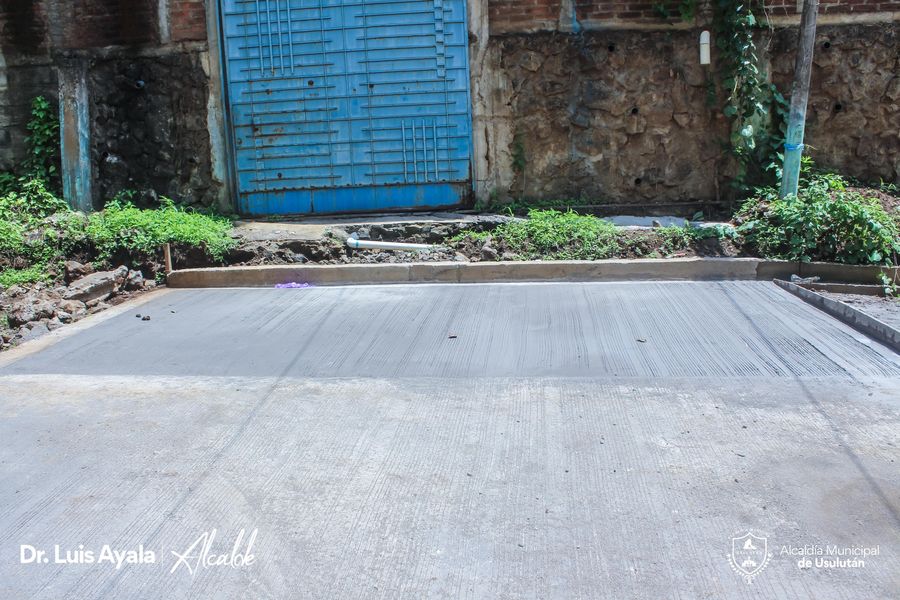 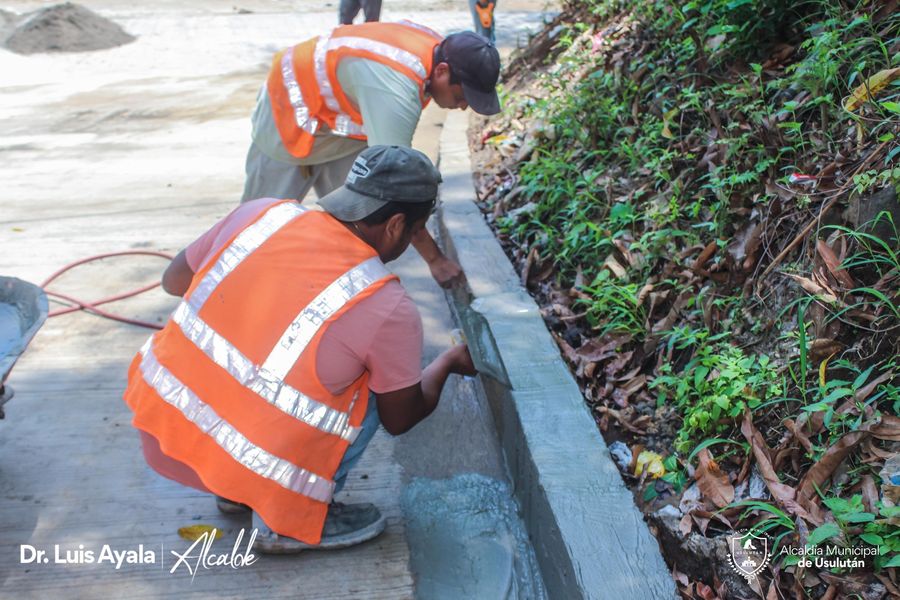 08-06-23Por décadas los habitantes habían solicitado la intervención de las calles en colonia Altos de Piedra y otras comunidades cercanas.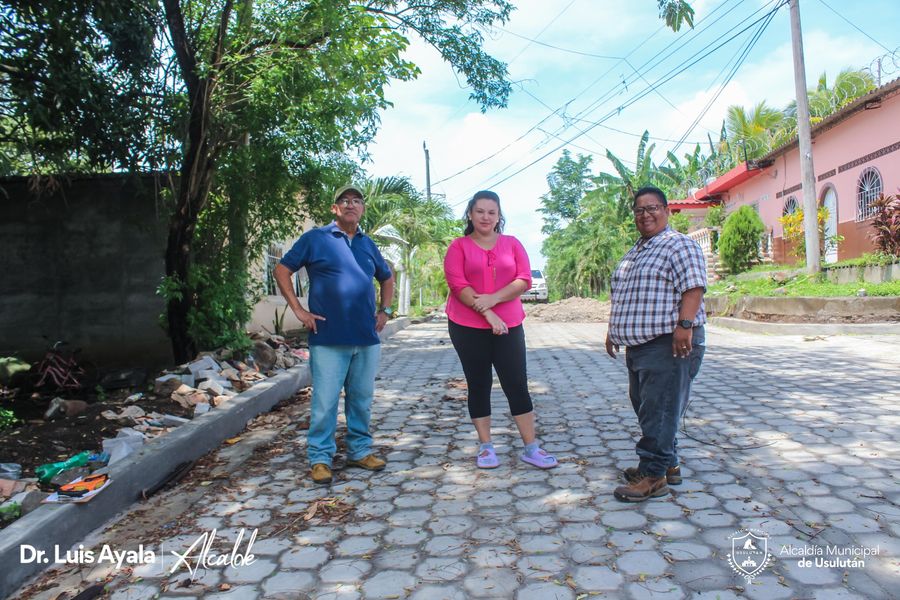 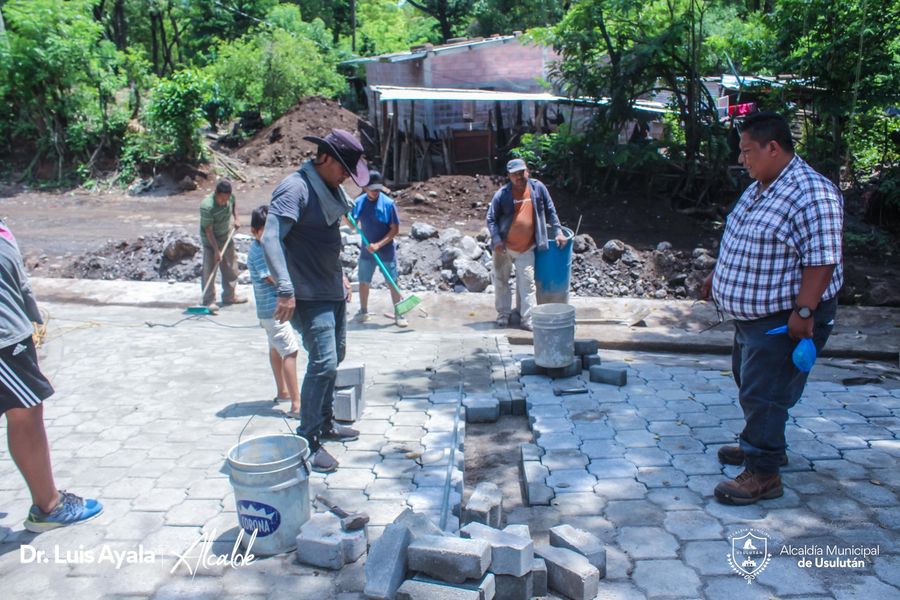 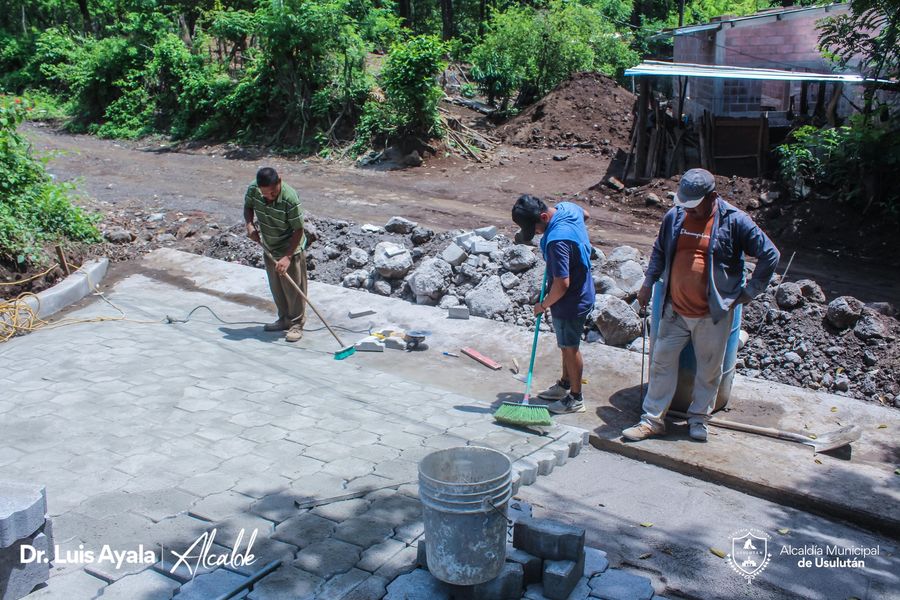 08-06-23La pavimentación, cuneteado y construcción de badenes sigue avanzando por tramos sobre la calle antigua a Santa Elena desde la 8a Avenida Norte hasta el Redondel del By Pass.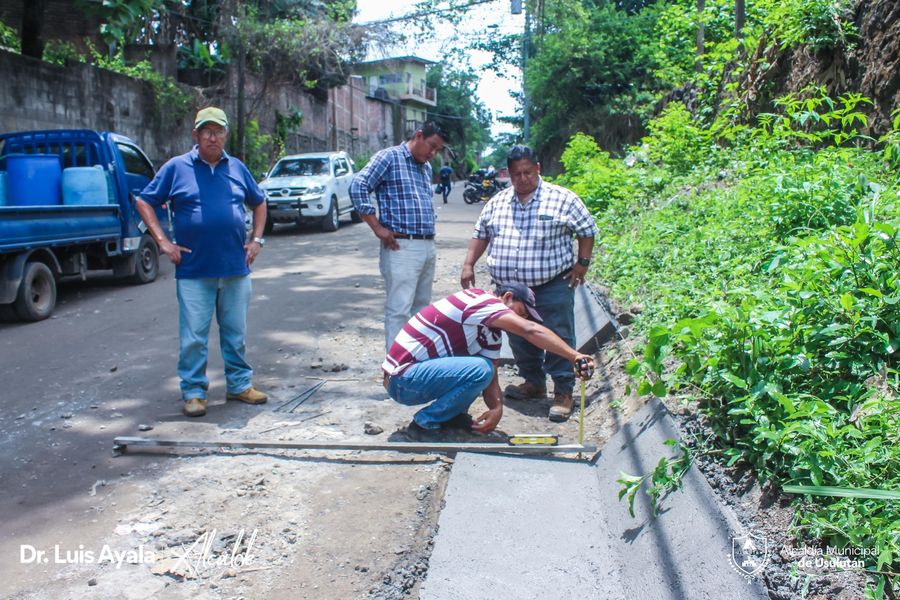 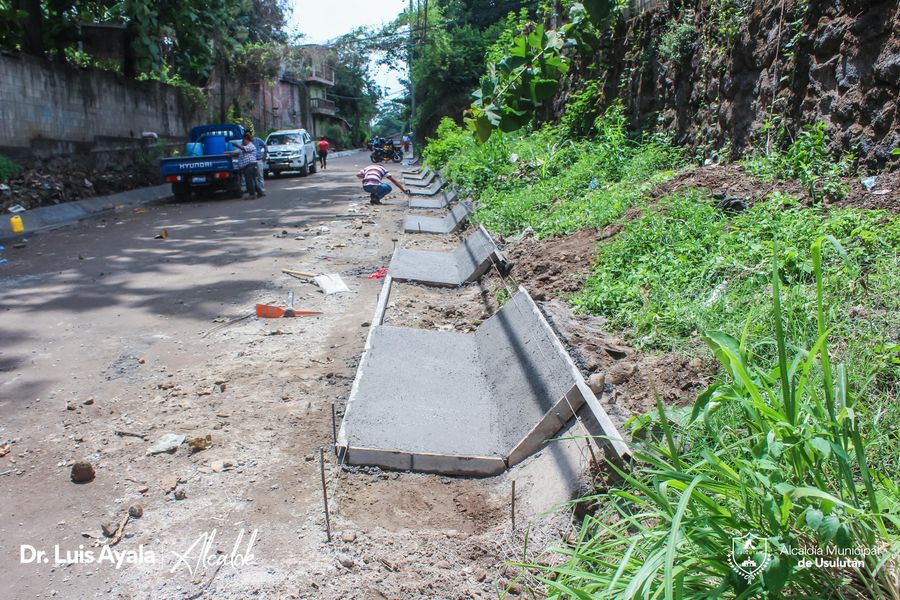 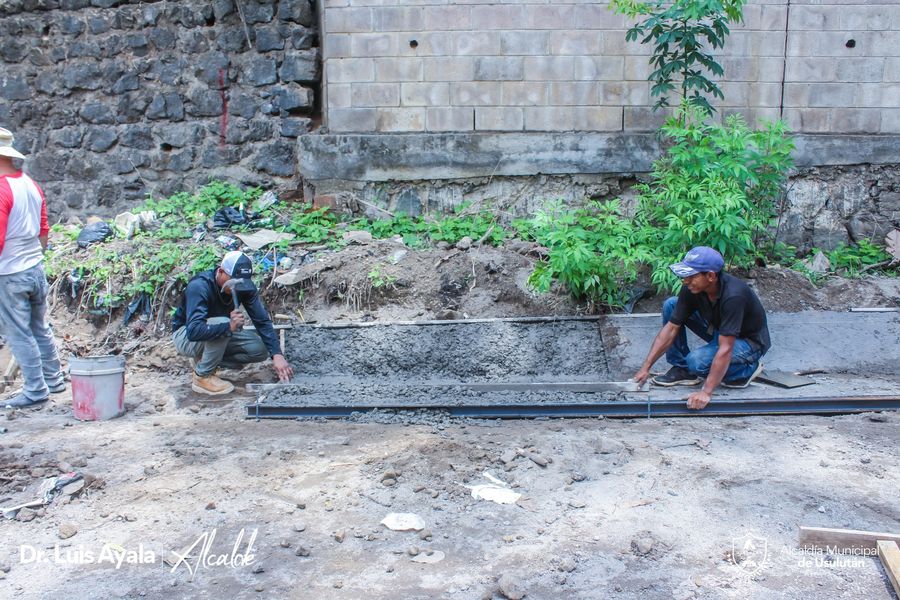 08-06-23#Juramentación| ADESCO Visión 2000 de Colonia El Paraíso #2 ha sido juramentada este día por nuestro Alcalde Doctor Luis Ernesto Ayala Benítez.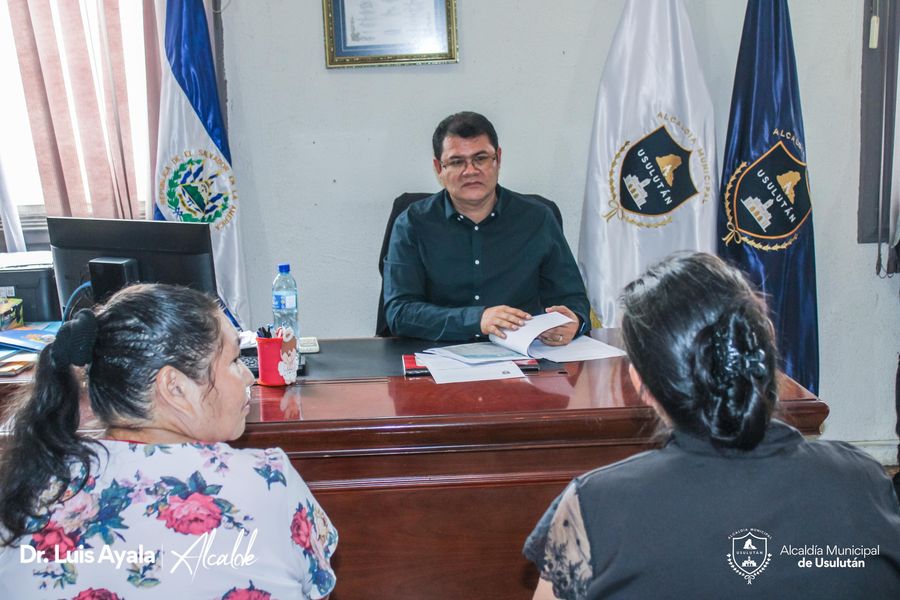 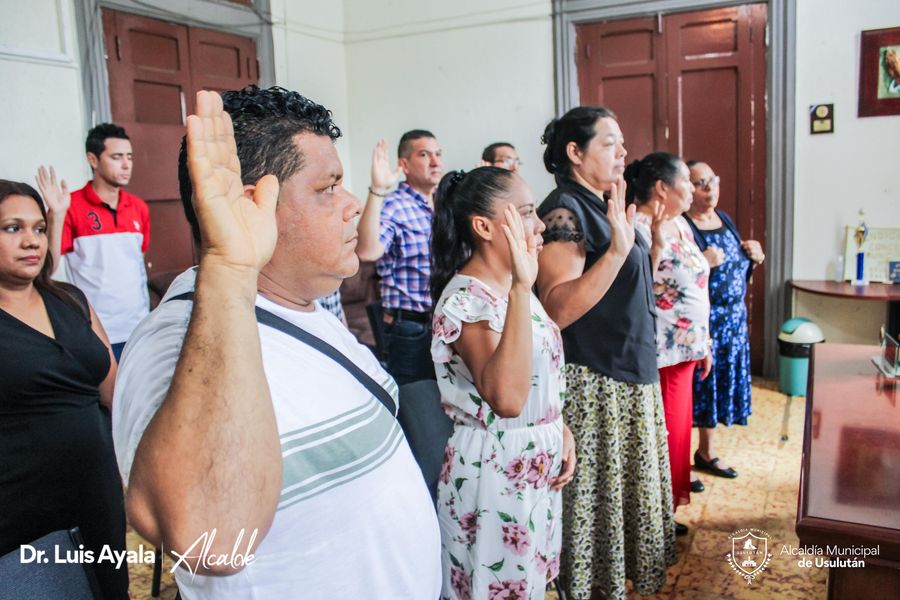 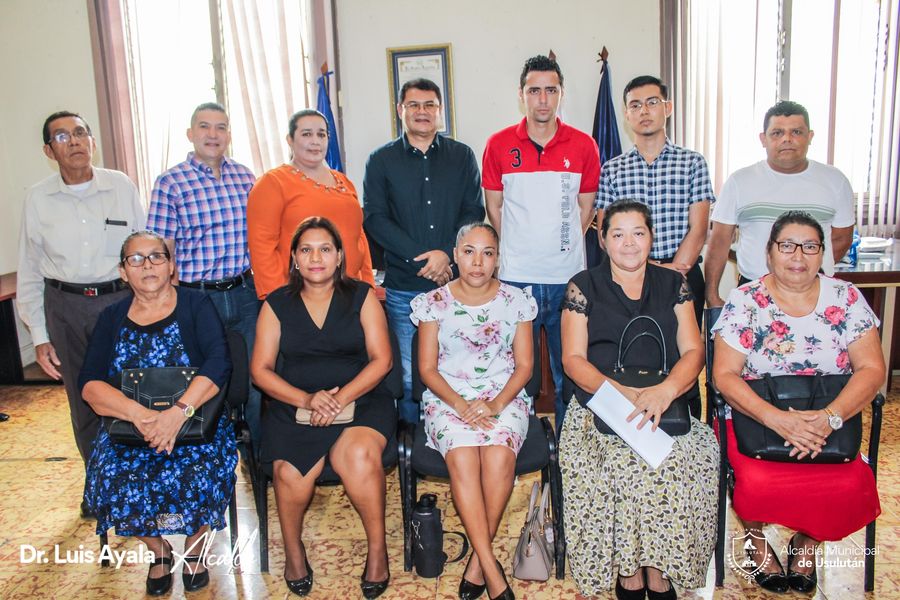 08-06-23Nuestro Alcalde Doctor Luis Ernesto Ayala Benítez, dio respuesta a la solicitud de Colonia Lourdes, en la cual se hizo entrega de luminarias fotovoltaicas para realizar diferentes actividades deportivas en la cancha de la comunidad en horas de la noche.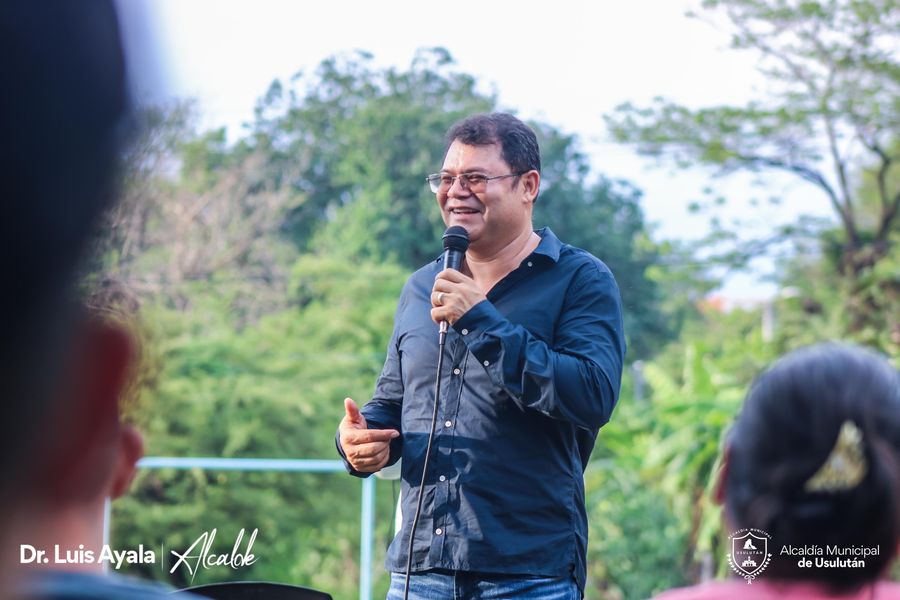 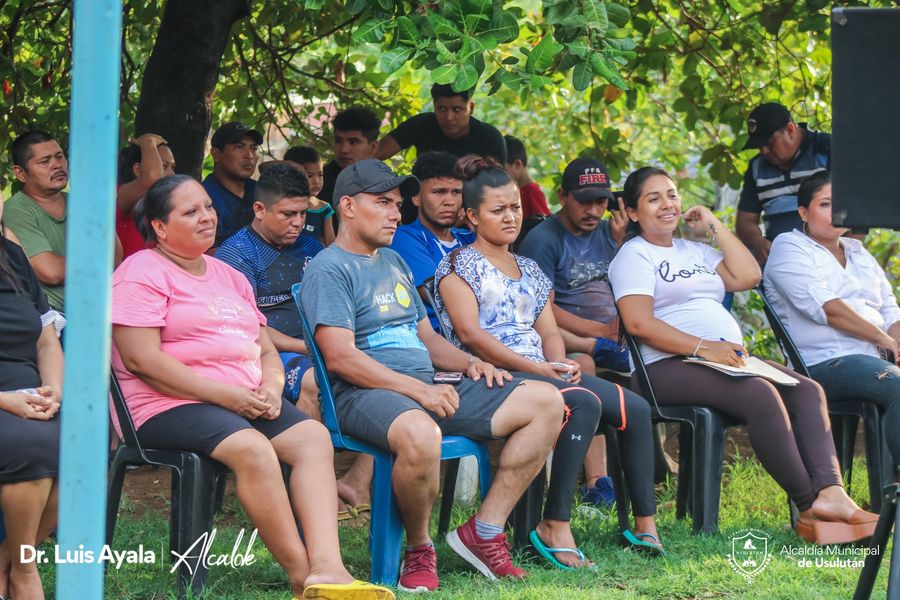 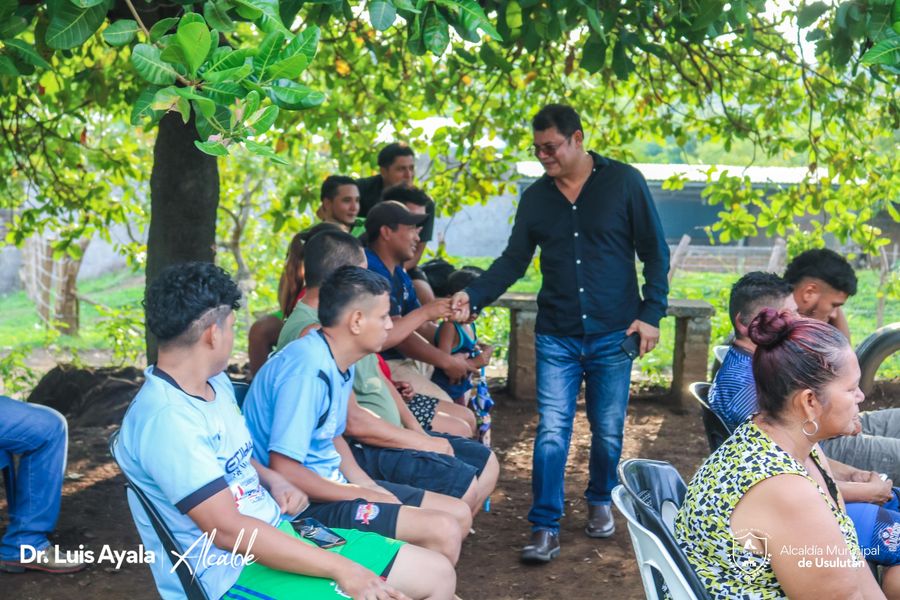 09-06-23EL CONTINENTAL.Nuestro alcalde Doctor Luis Ernesto Ayala Benítez recorrió calles, puente y cancha de caserío El Continental del Ojo de Agua,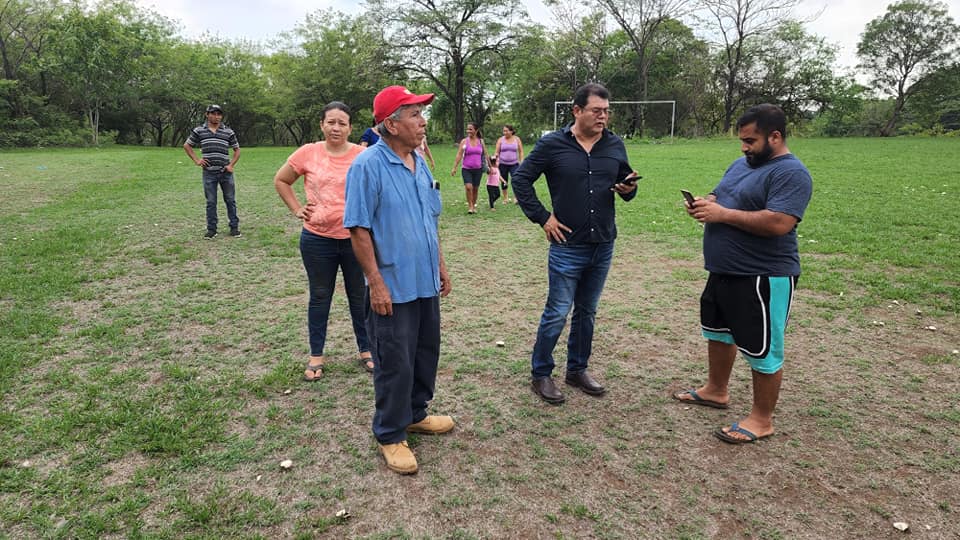 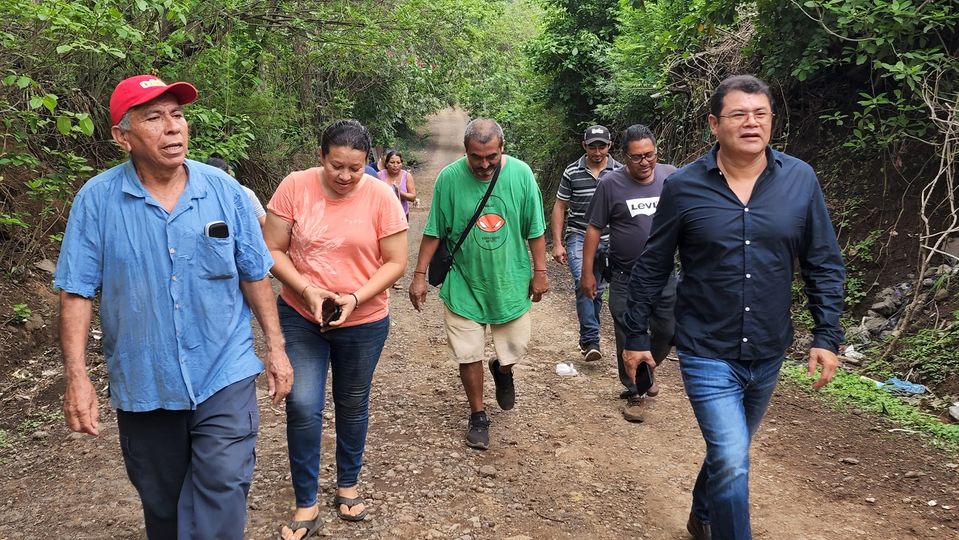 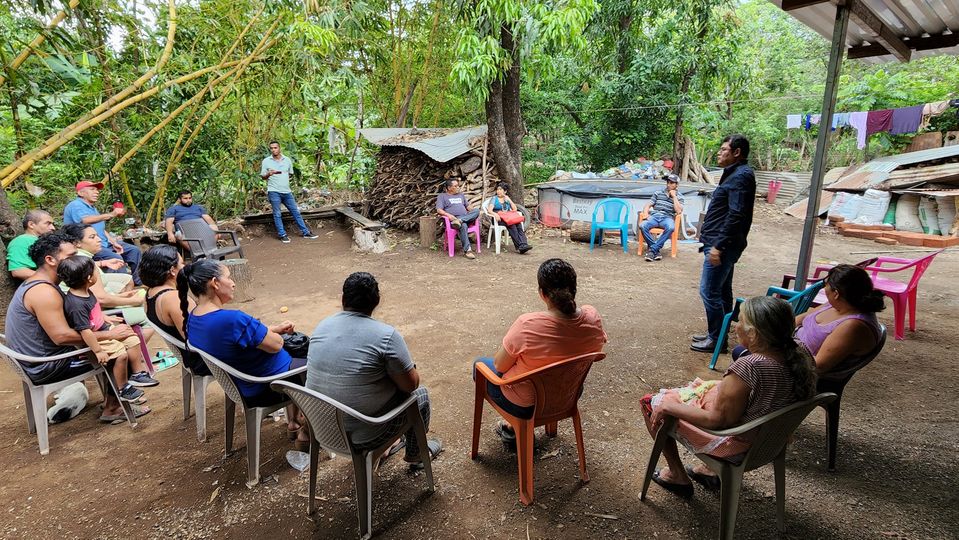 09-06-23Este día se realizaron bodas civiles colectivas en nuestro despacho.Evento dirigido en representación del Doctor Luis Ernesto Ayala Benítez, por el Licdo. Douglas Campos, en el cual dos felices parejas que con el firme propósito unieron sus vidas legalmente.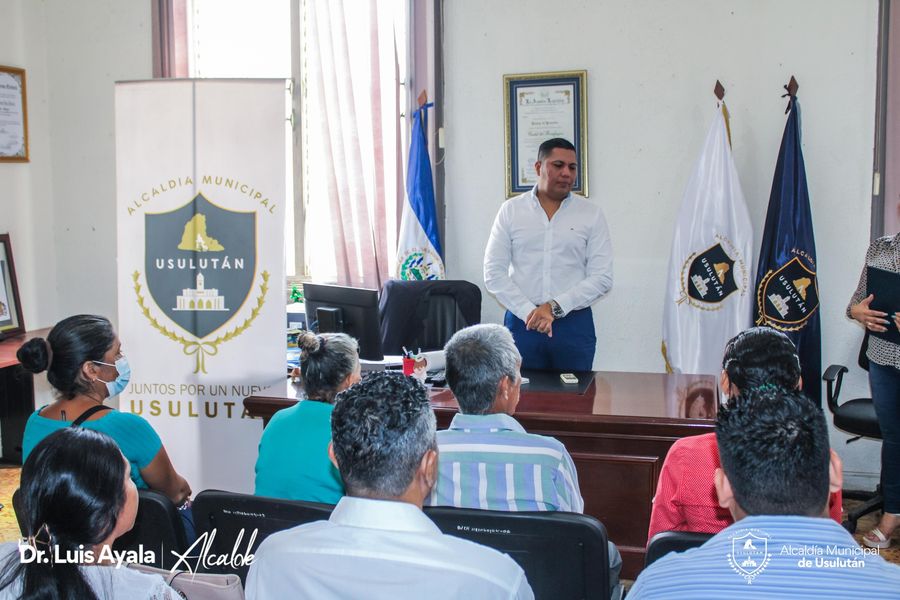 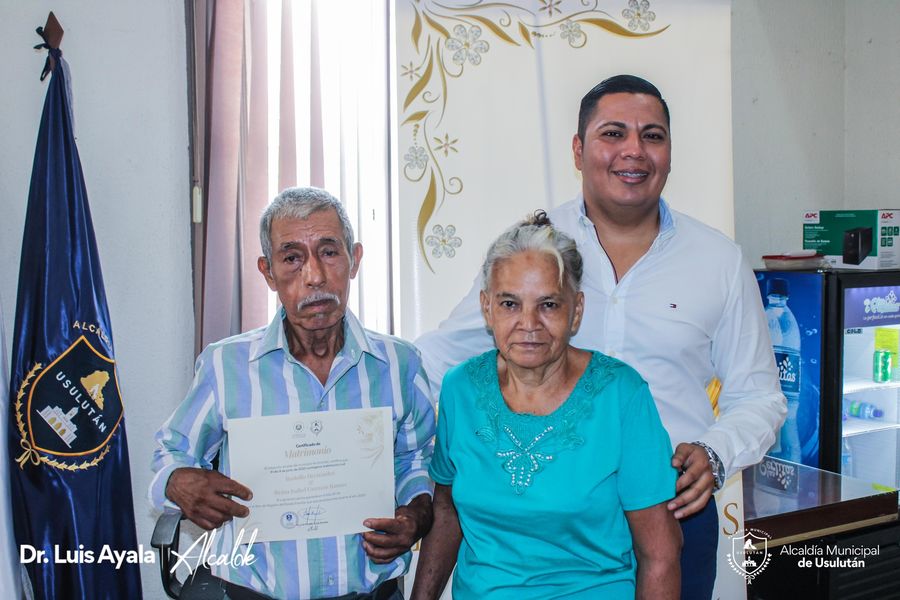 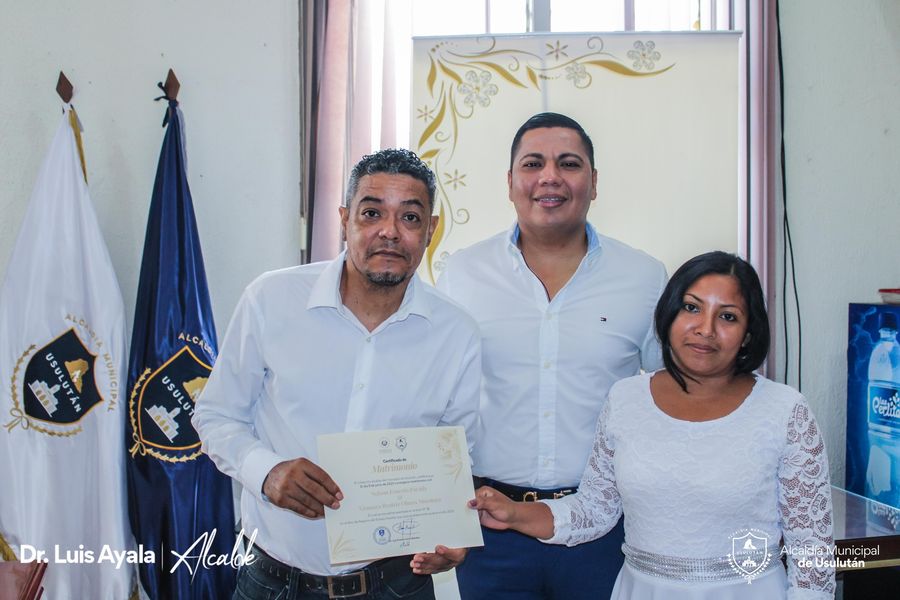 09-06-23CALLES ORDENADAS.Pasaron décadas para poder ordenar las calles en la ciudad de Usulután. Nuestro alcalde Doctor Luis Ernesto Ayala Benítez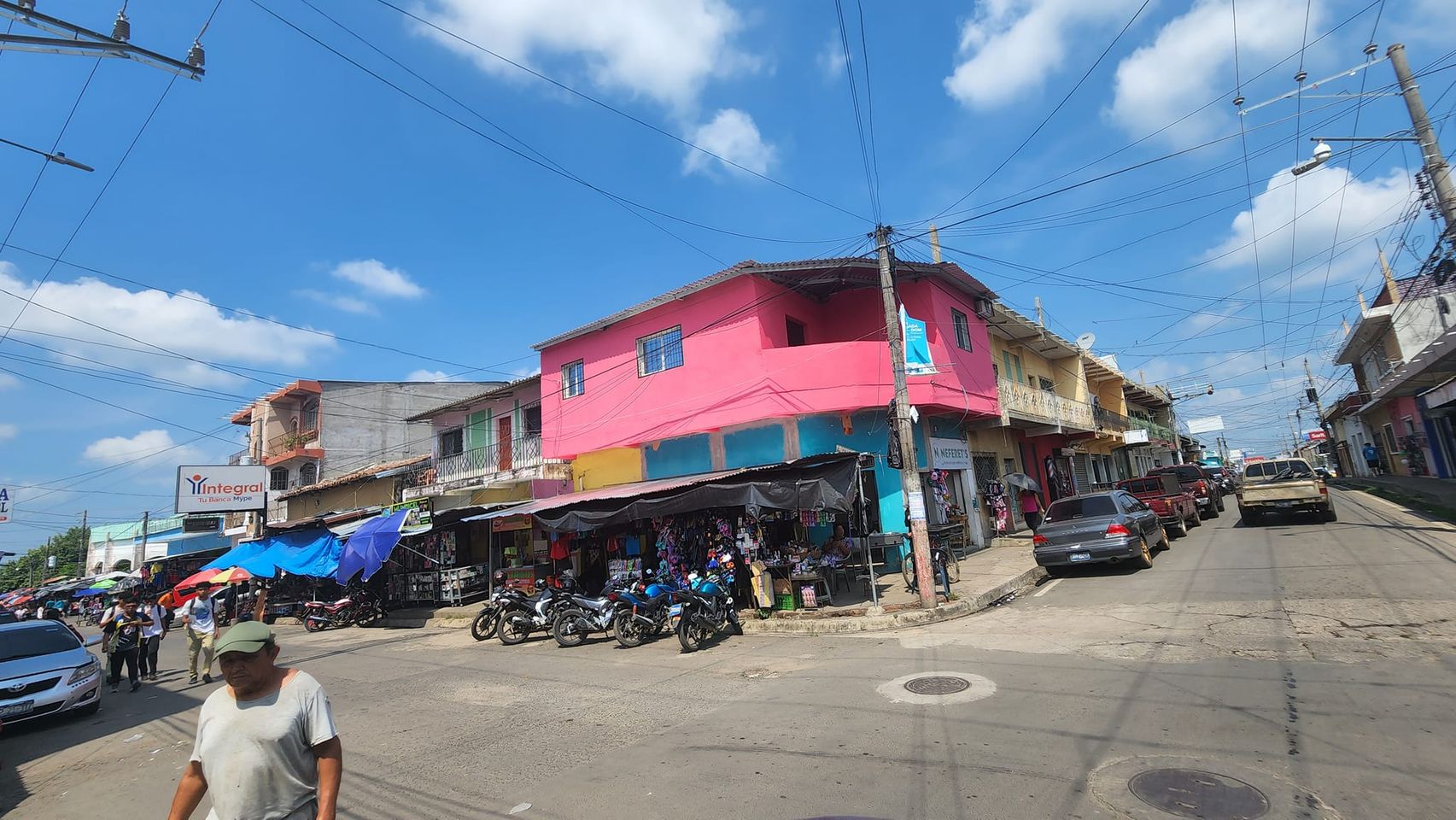 09-06-23HECHO REALIDAD.Pasaron varias décadas para que la calle de colonia Altos de Piedra,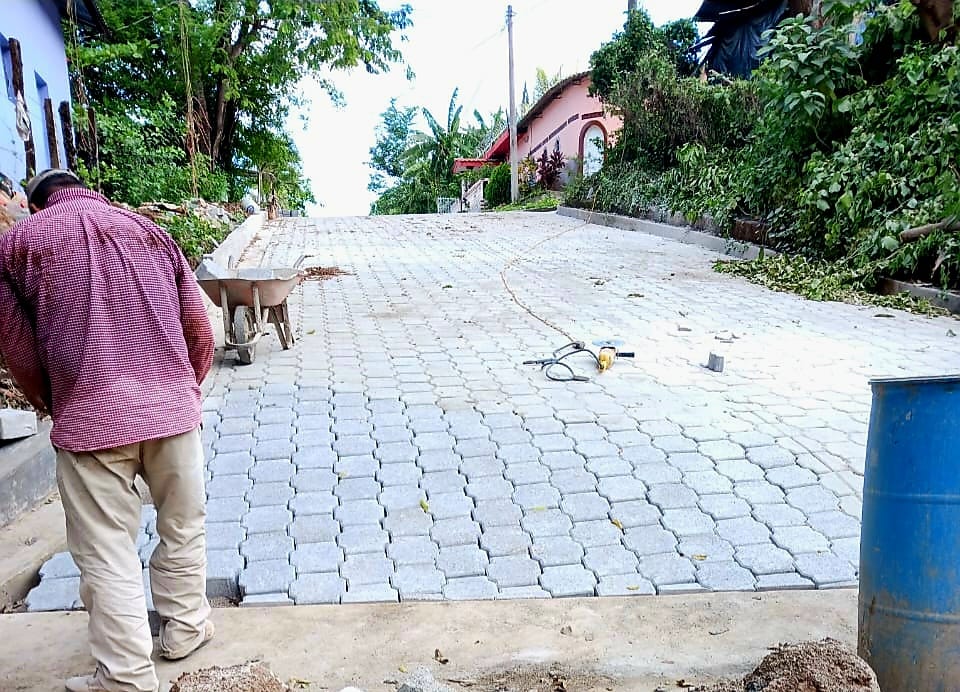 10-06-23TRABAJANDO HOY SÁBADO.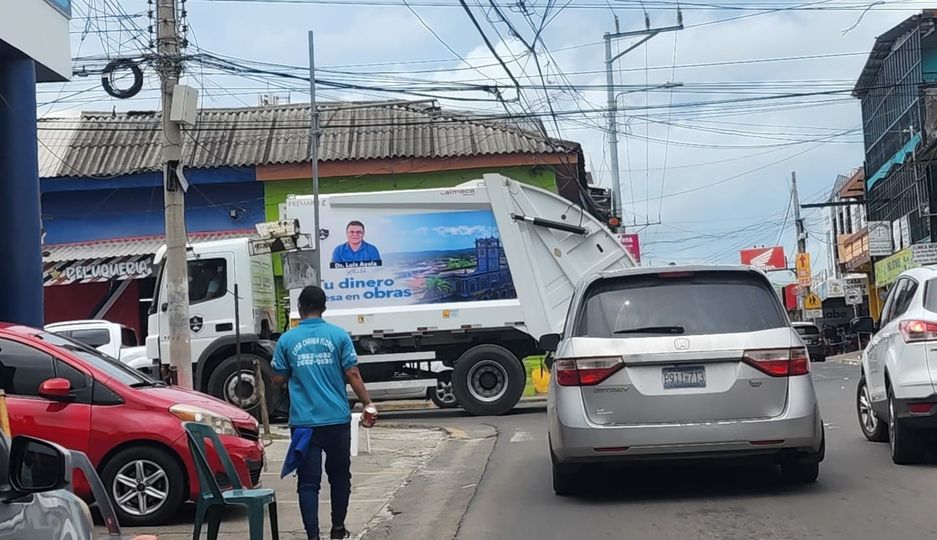 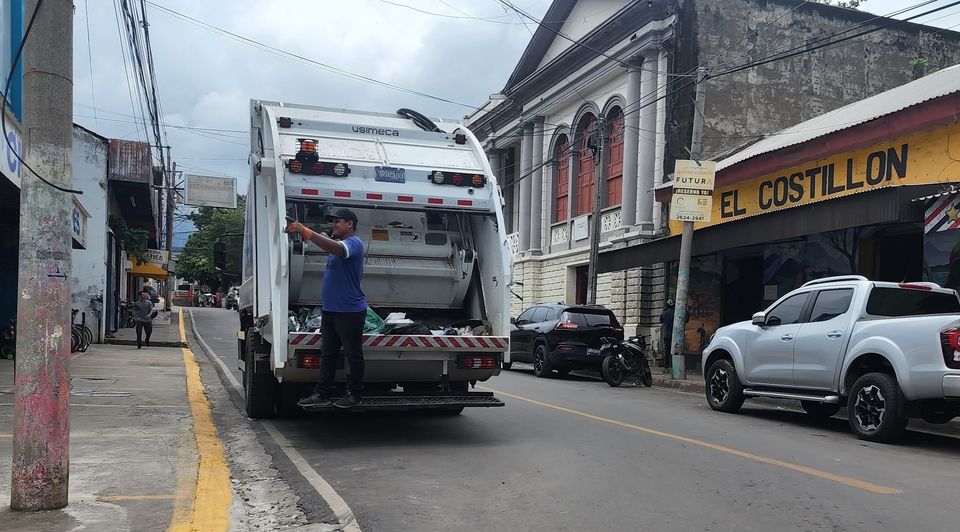 10-06-23Nuestros Emprendedores te esperan en las 5 cuadras más Alegres de Usulután.Paseo El Calvario. Tu punto de Encuentro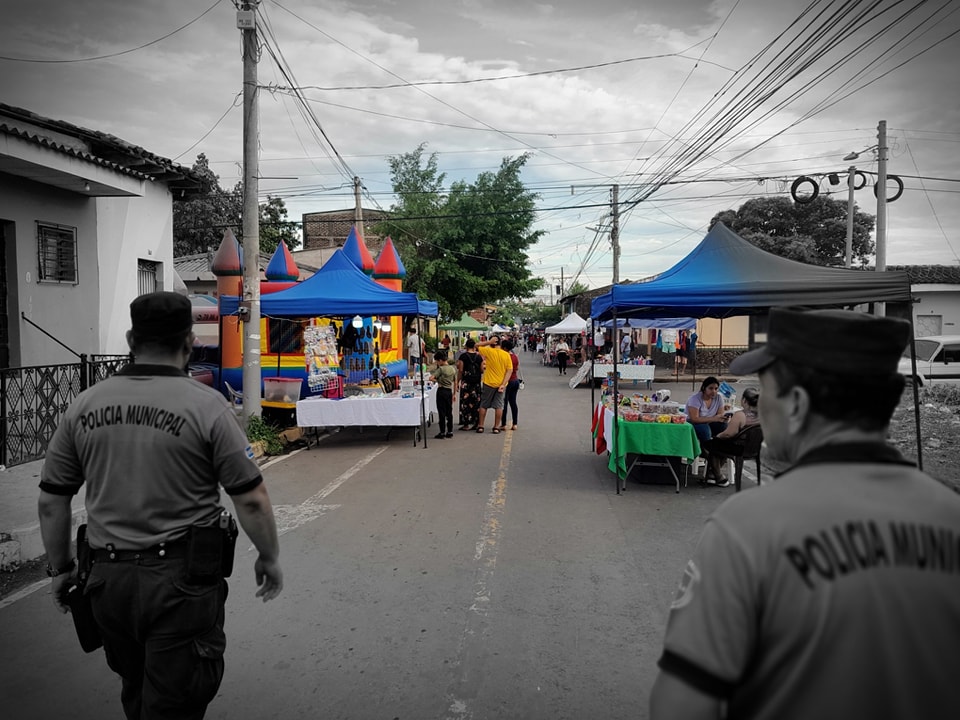 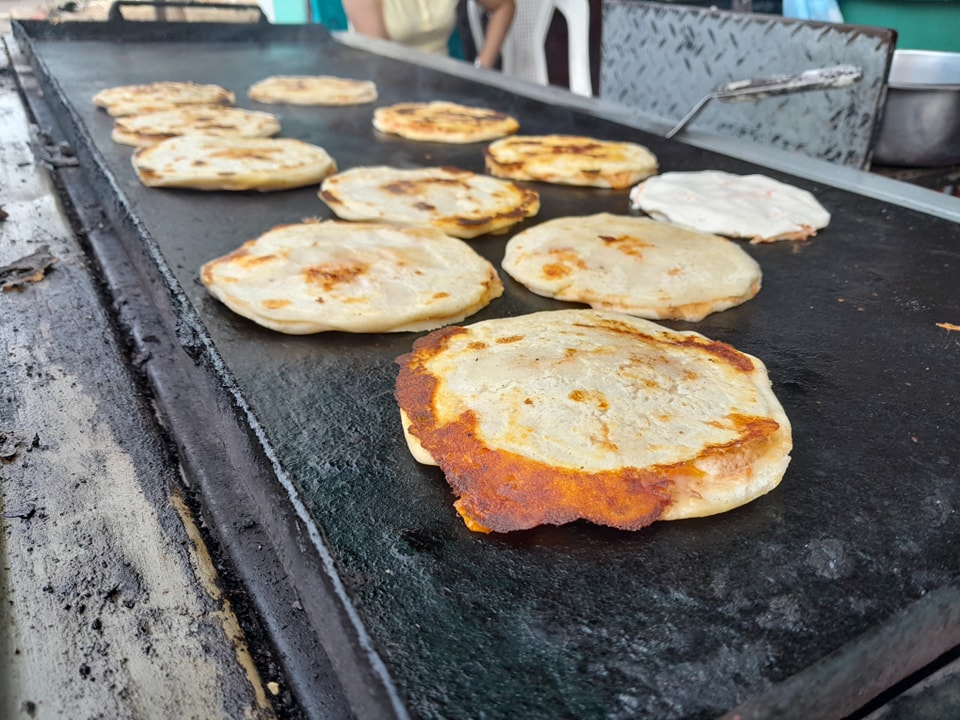 12-06-23Desde muy temprano nuestro equipo de barrido realiza labores de limpieza en los alrededores y al interior del parque Raúl F. Munguía de Usulután.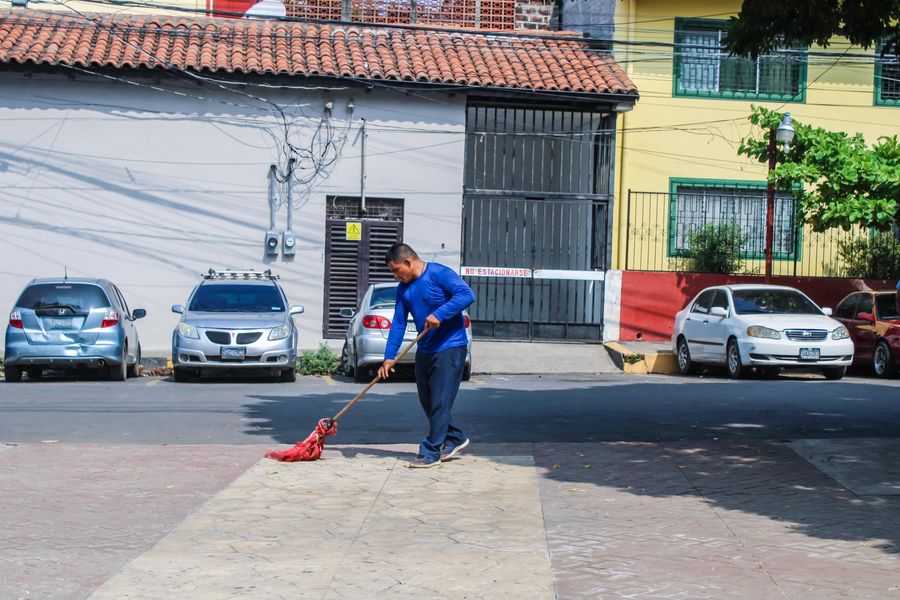 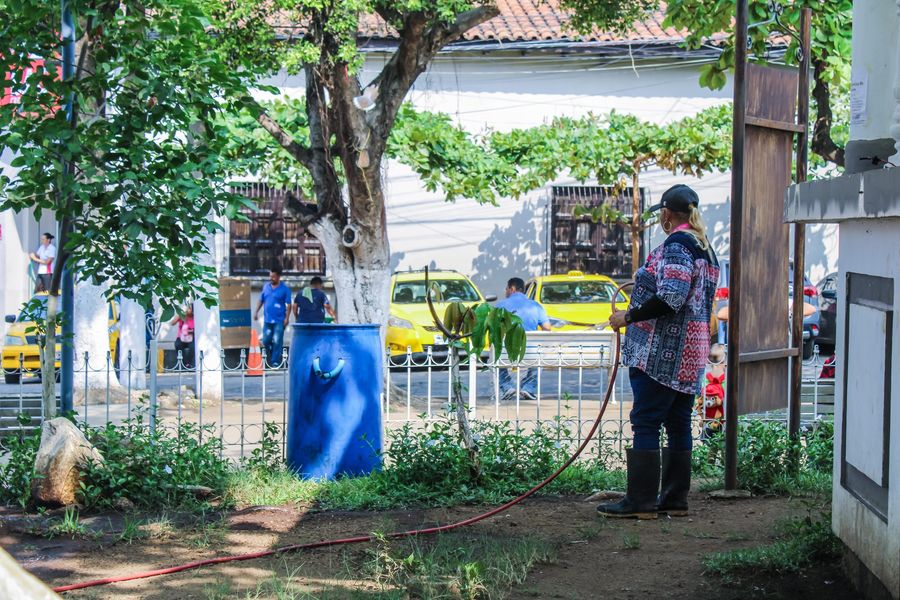 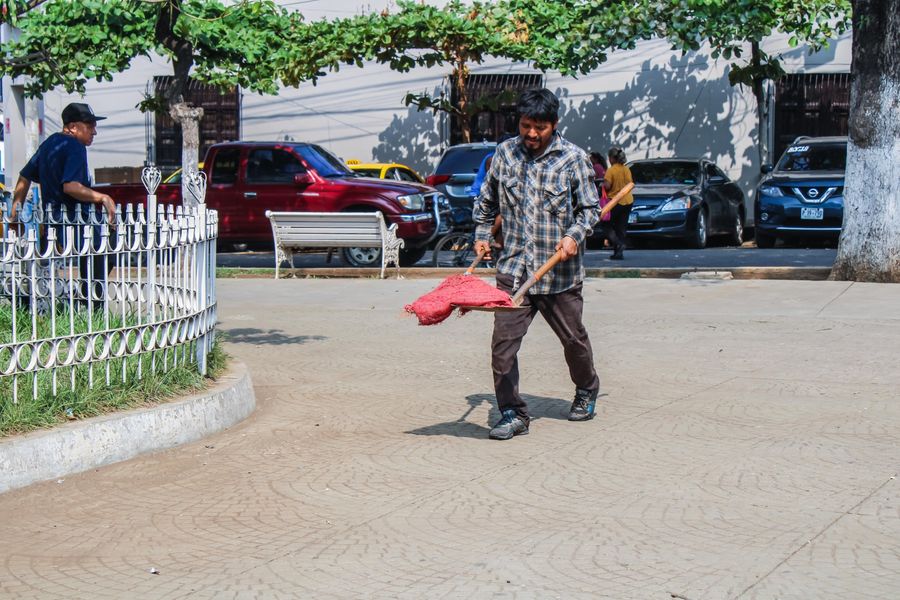 12-06-23Desde muy temprano estamos atendiendo a nuestros usuarios en las diferentes unidades del Palacio Municipal.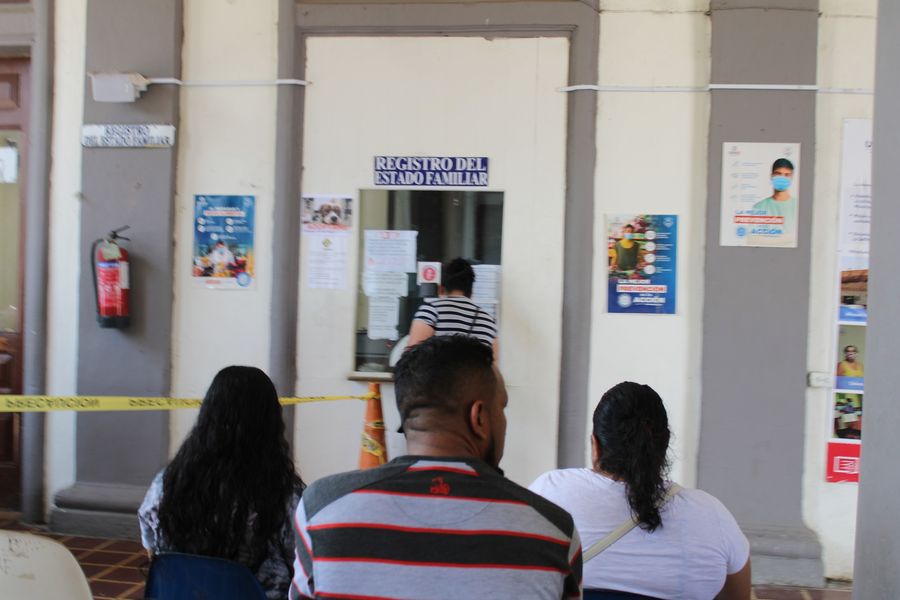 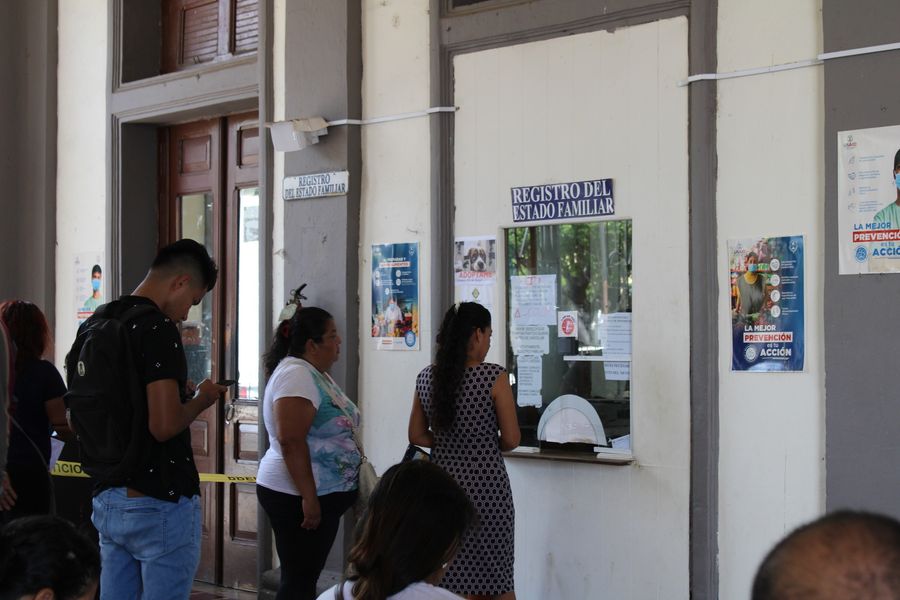 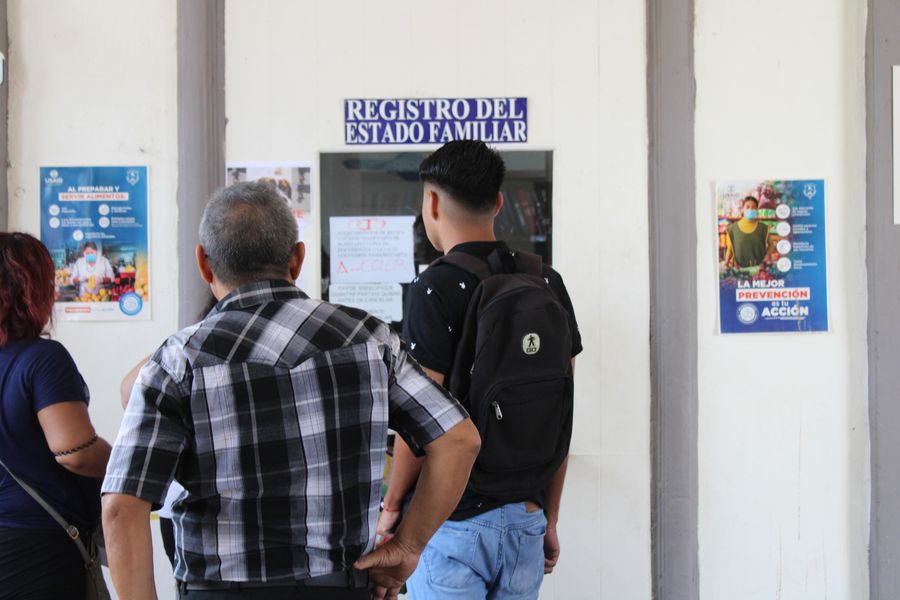 12-06-23Nuestro personal de Servicios Ciudadanos, realiza constantemente la limpieza de la Alameda Raúl F. Munguía, para mayor comodidad de los asistentes.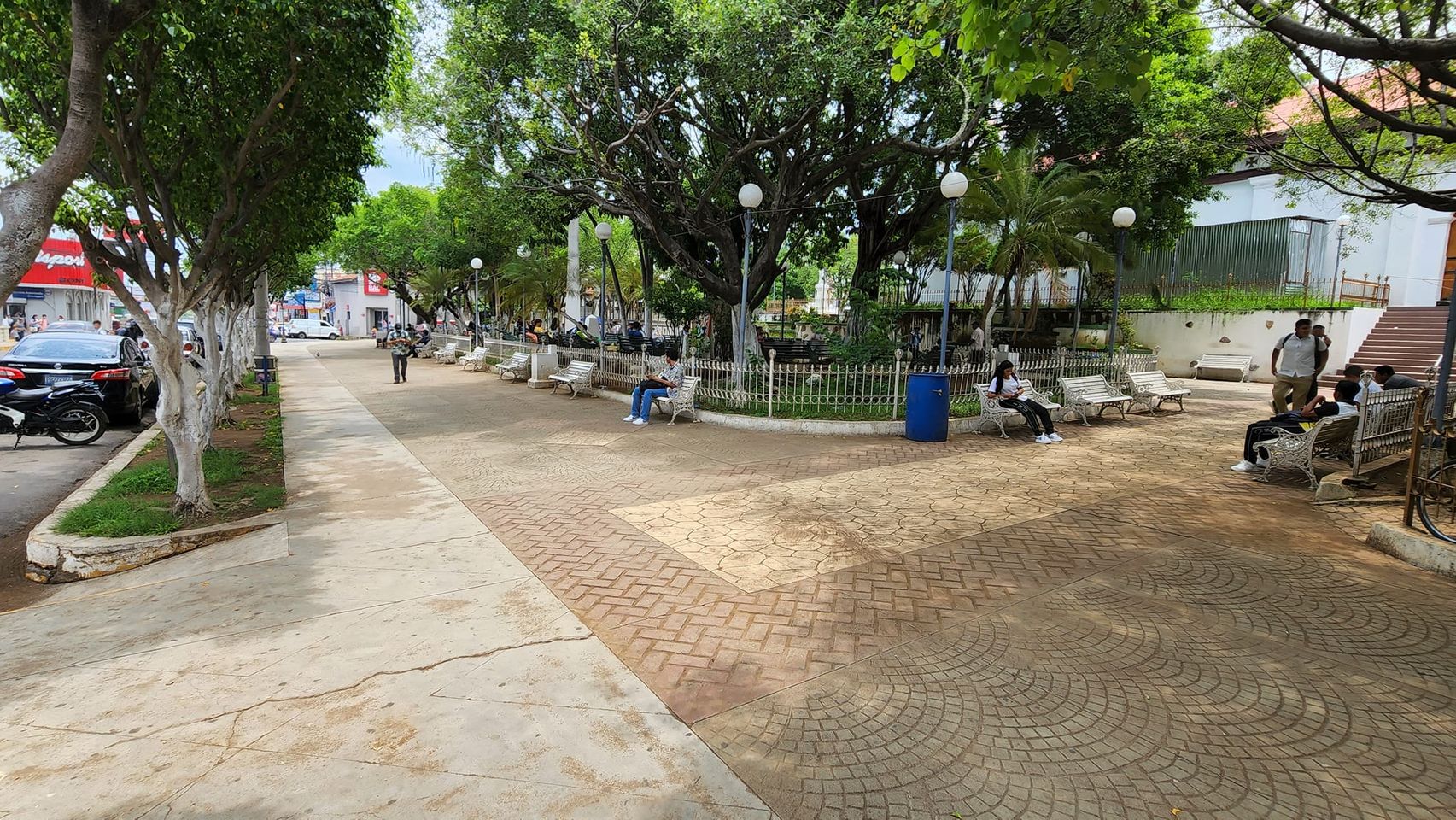 12-06-23El Personal de Proyectos y Red Vial continúan con los trabajos de readoquinado en Colonia Florida, con el objetivo de darle el debido mantenimiento a esta importante arteria que mejorará el paso vehicular y peatona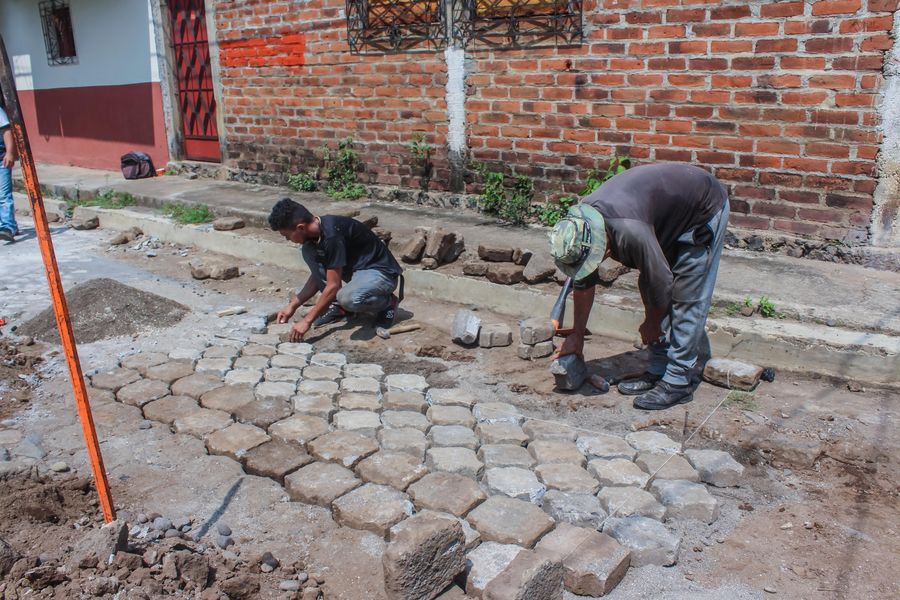 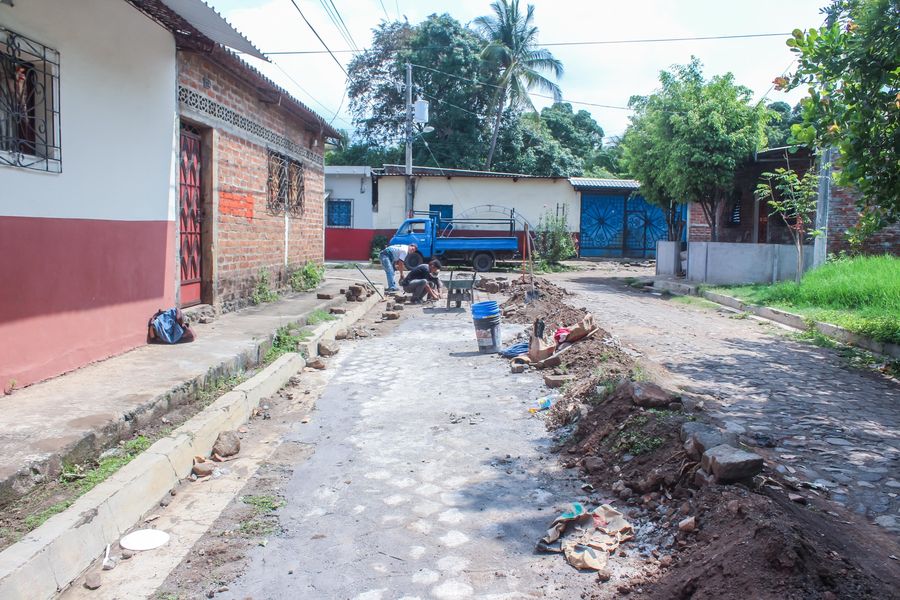 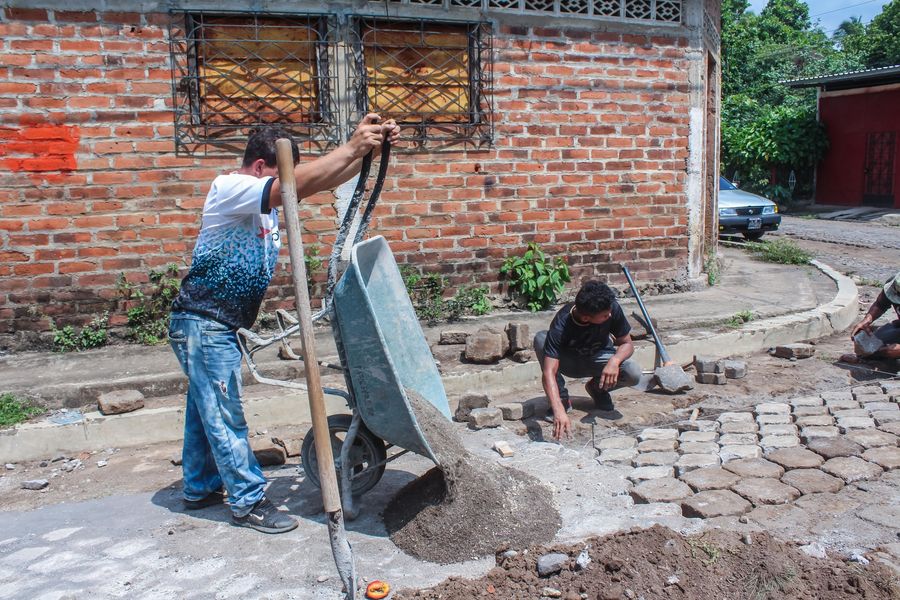 12-06-23Hemos finalizado un proyecto que por décadas los habitantes habían solicitado la intervención de las calles en colonia Altos de Piedra y otras comunidades cercanas.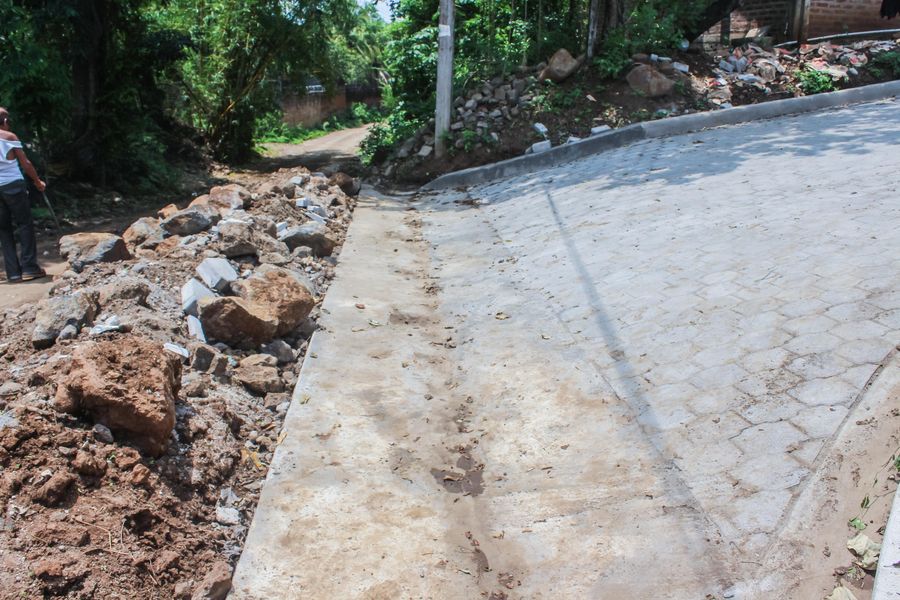 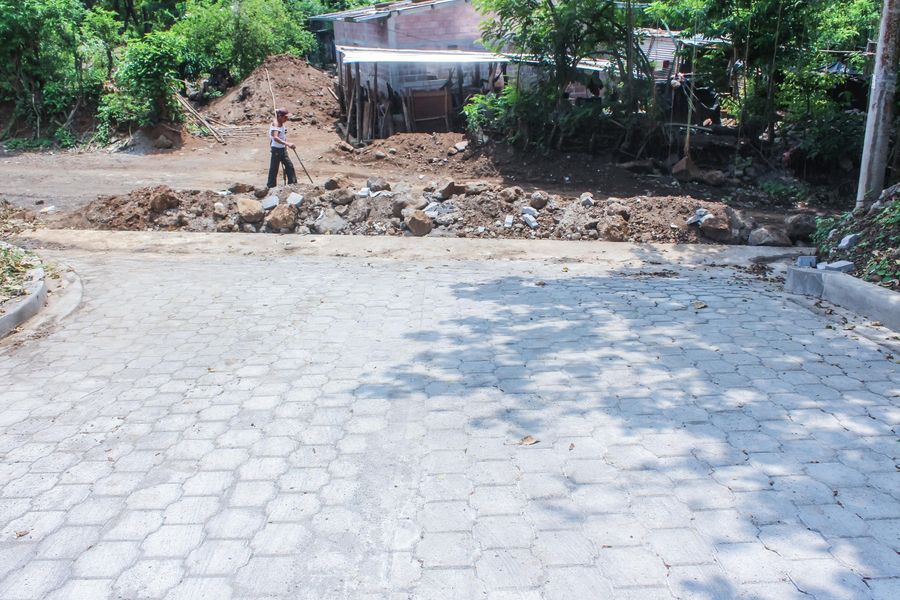 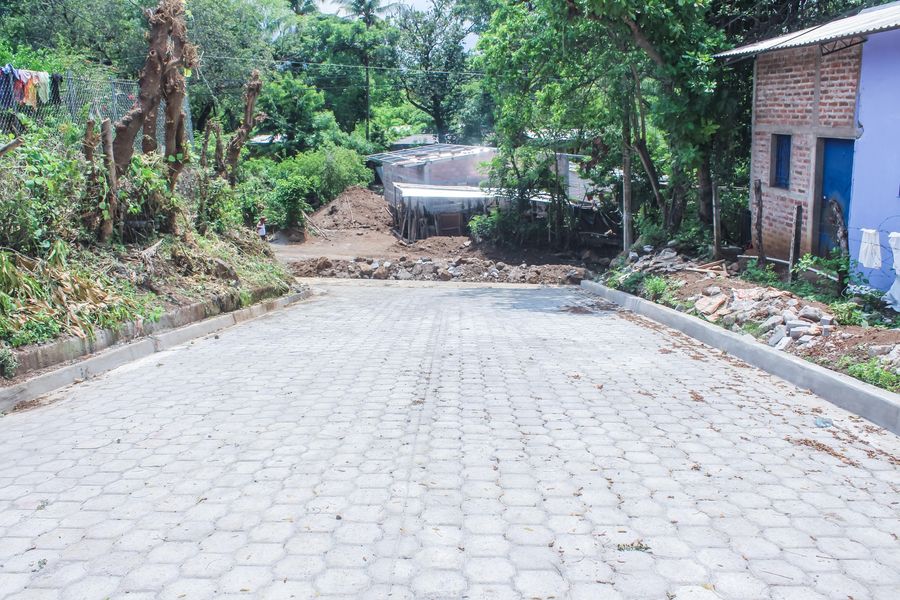 12-06-23Continúan los trabajos de construcción de Cordón, Canaleta de Concreto Hidráulico tipo V, escarificación, conformación y compactación de superficie de rodamiento y obras complementarias en calle antigua a Cantón La Presa.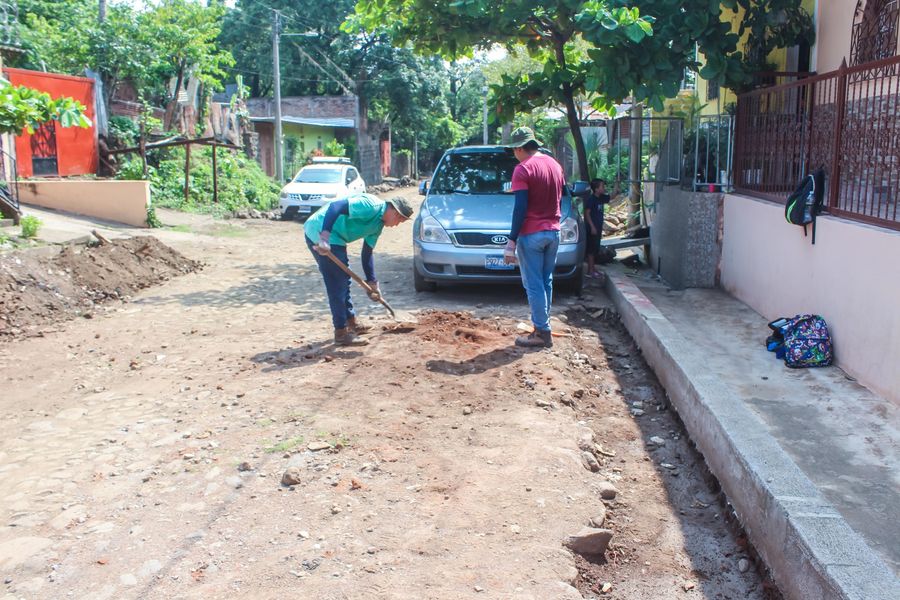 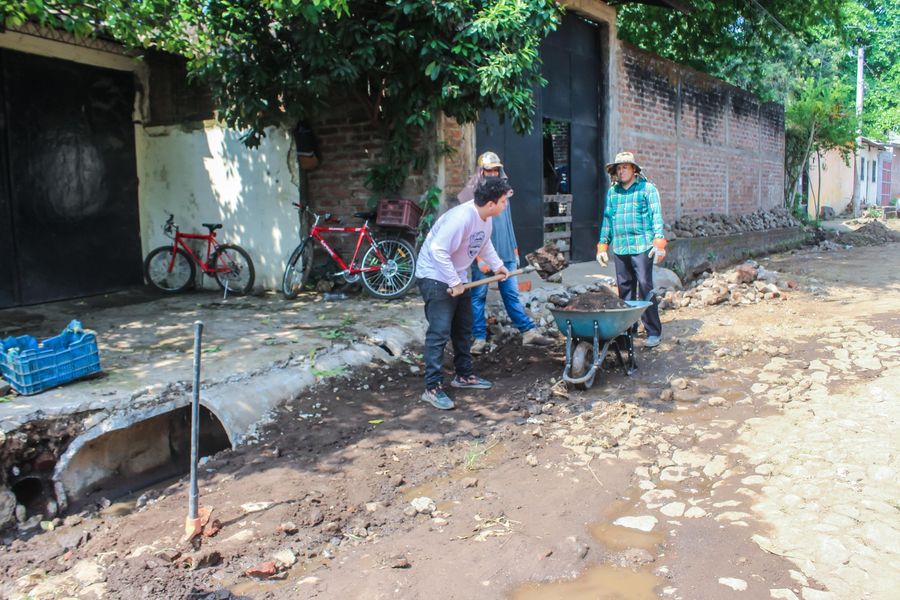 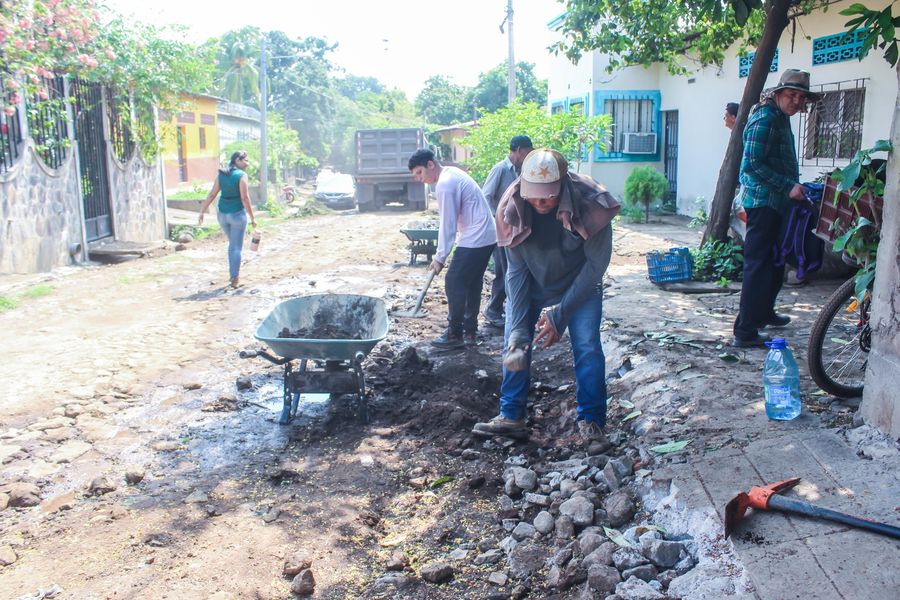 12-06-23El personal de Servicios Ciudadanos realizaron trabajos de reparación de calles que se encontraban en mal estado, ahora las Familias del Colonia El Paraíso #2 tendrán una mejor vía de acceso.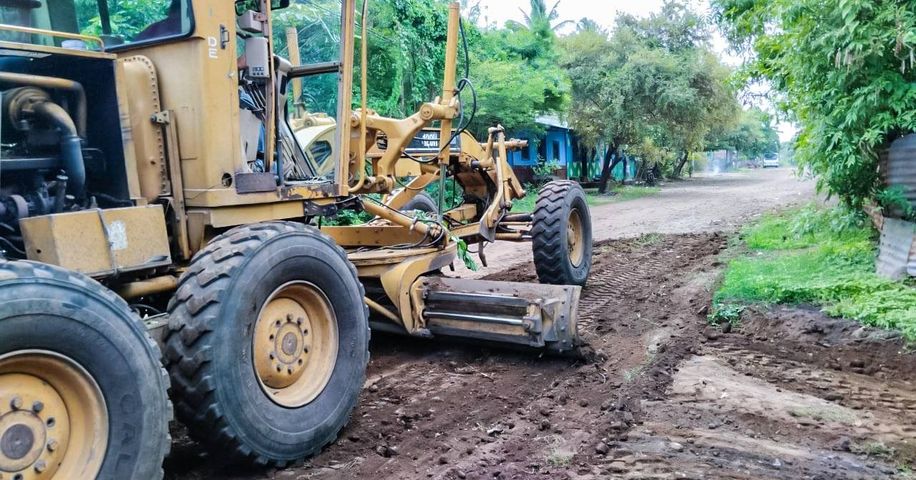 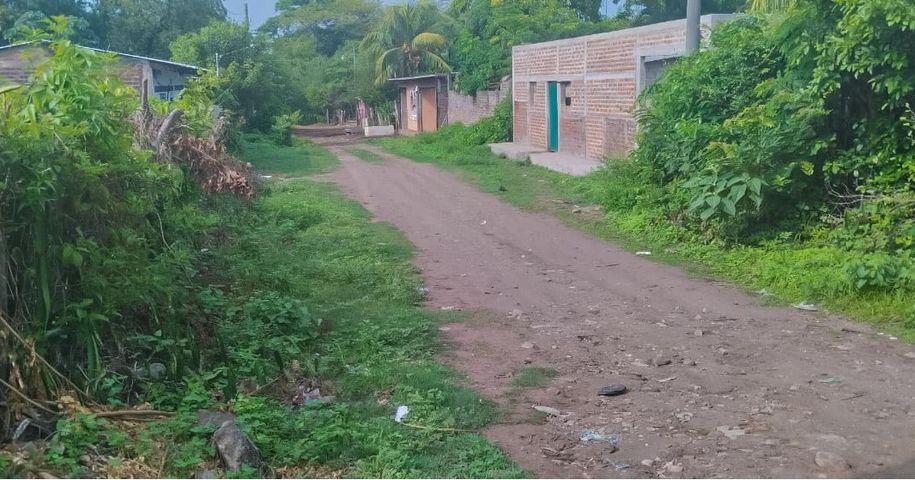 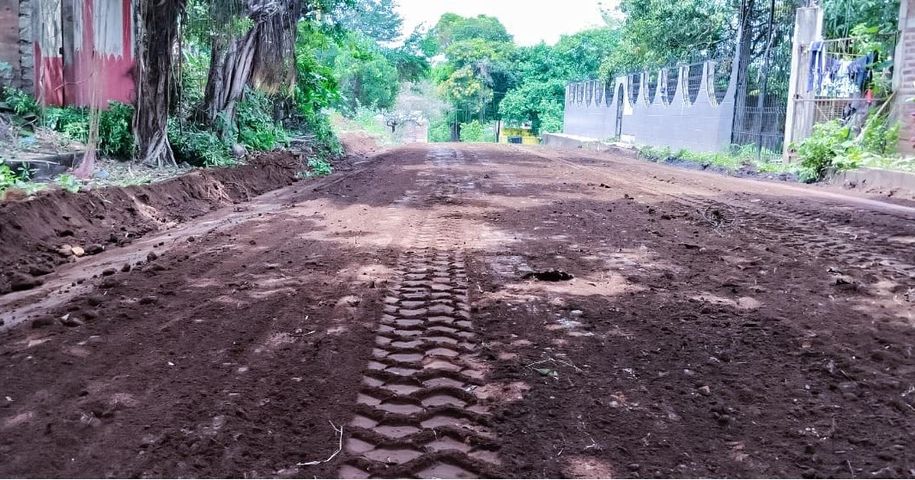 12-06-23La pavimentación, cuneteado y construcción de badenes sigue avanzando por tramos sobre la calle antigua a Santa Elena desde la 8a Avenida Norte hasta el Redondel del By Pass.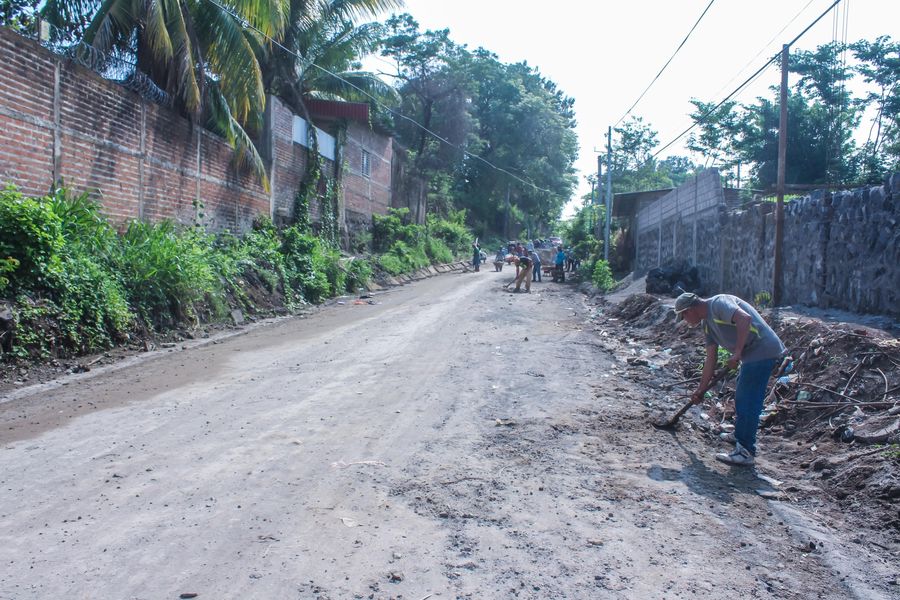 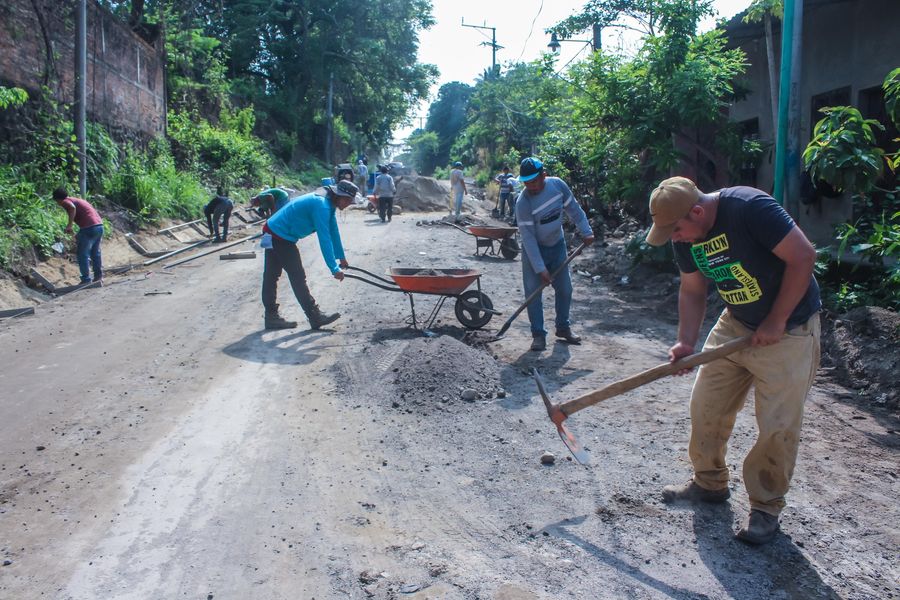 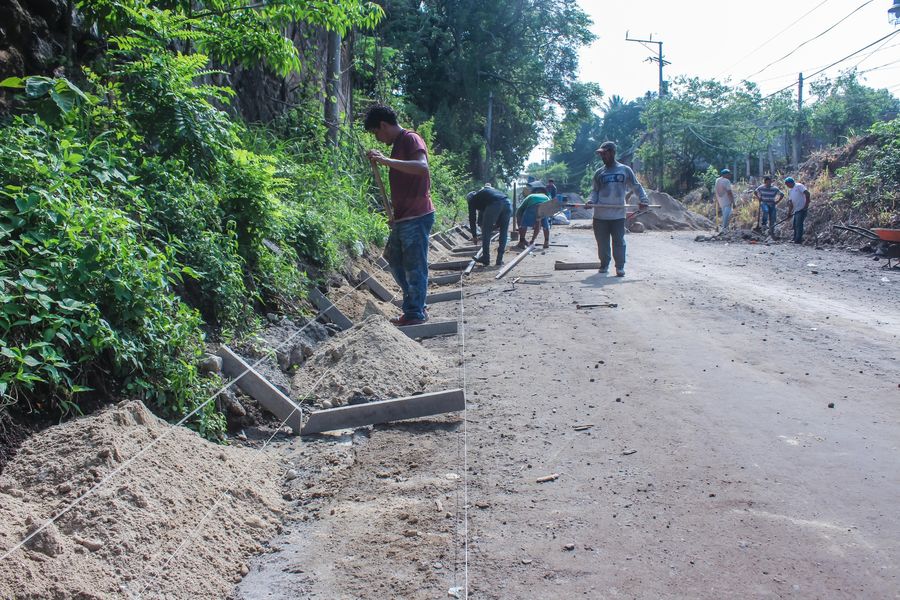 13-06-23DÍA HISTÓRICO PARA USULUTÁN.Pasaron 40 años para hacer realidad la pavimentación construcción de badenes y cunetas, en calle antigua a Santa Elena desde la 8a Avenida Norte hasta el Redondel del ByPass de Usulután.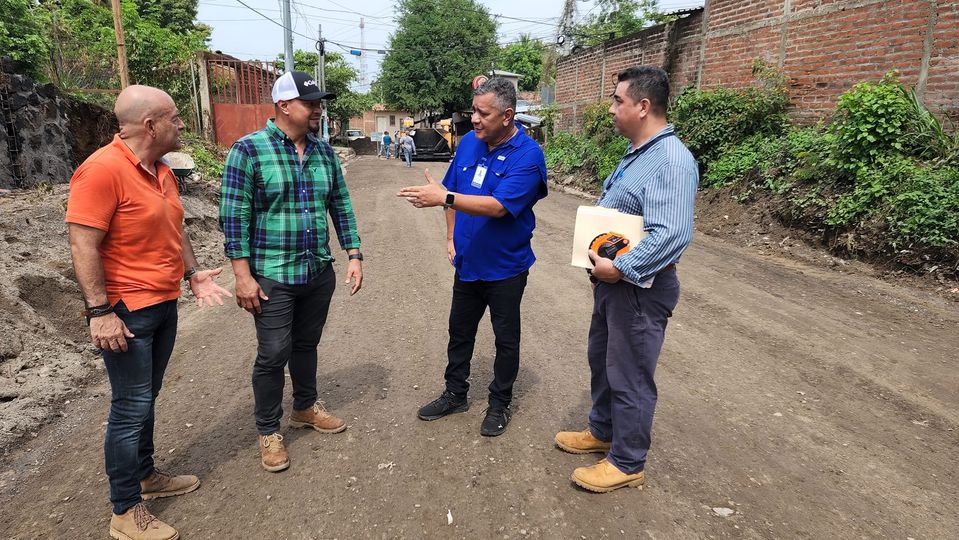 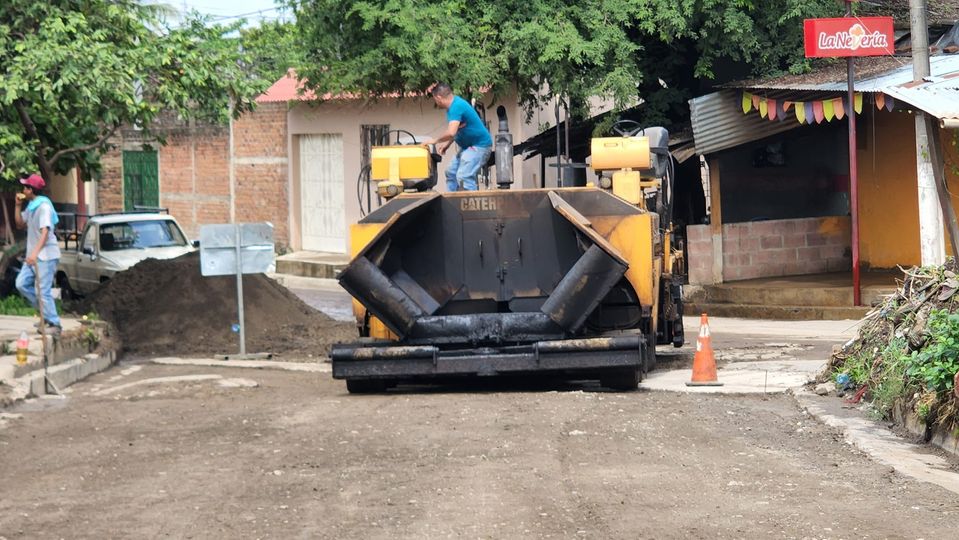 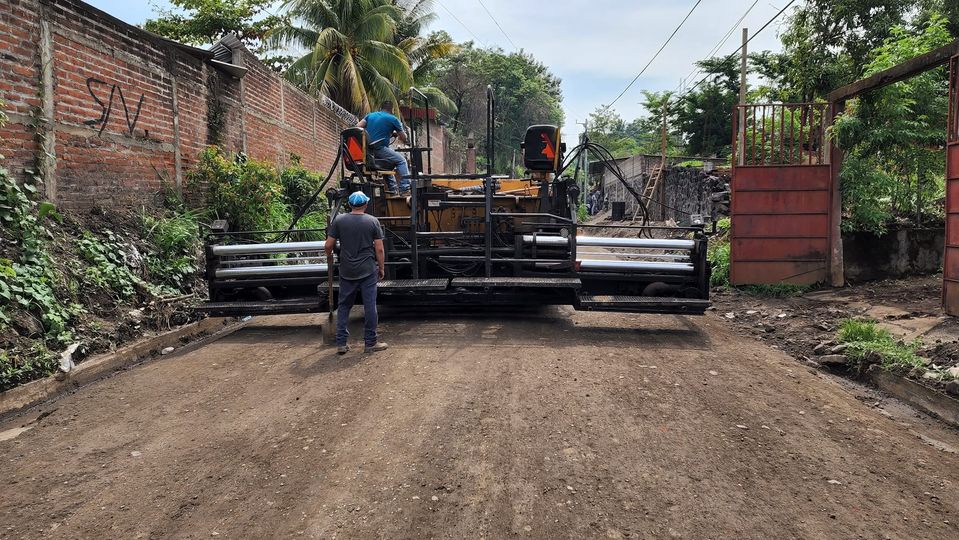 13-06-23Visita el #AgroMercado en el parque Raúl F Munguía, y llévate los productos más frescos y a precios accesibles.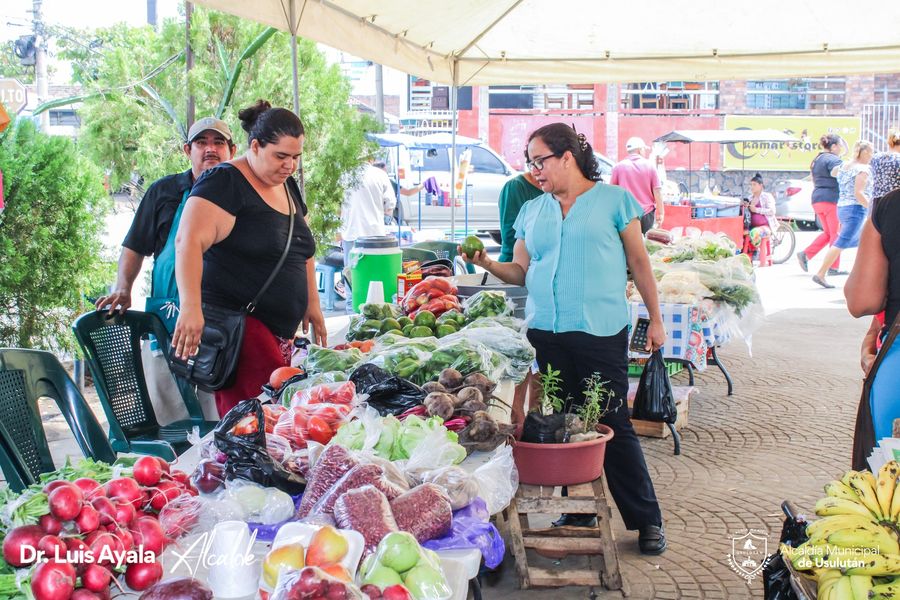 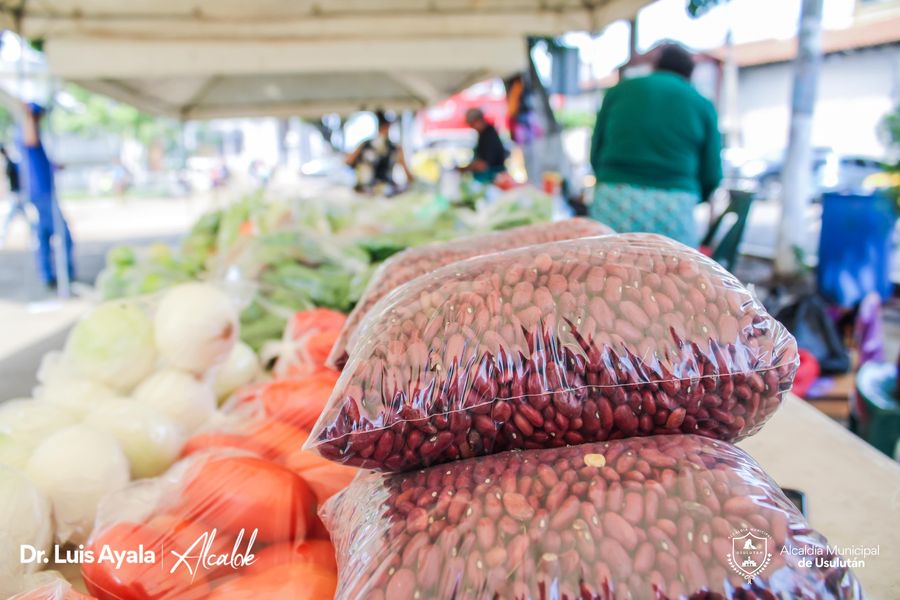 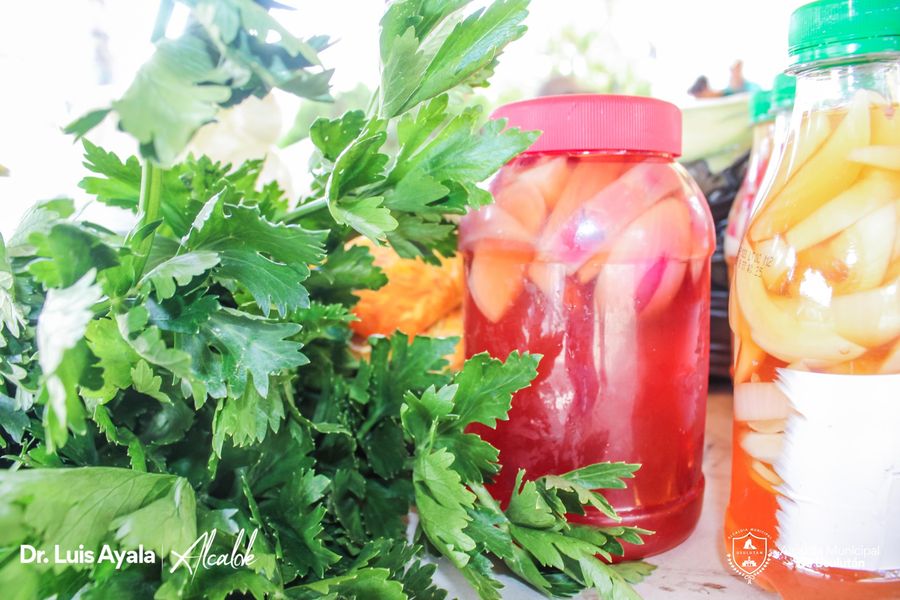 13-06-23La pavimento, cuneteado y construcción de badenes ya es una realidad en la calle antigua a Santa Elena desde la 8a Avenida Norte hasta el Redondel del ByPass.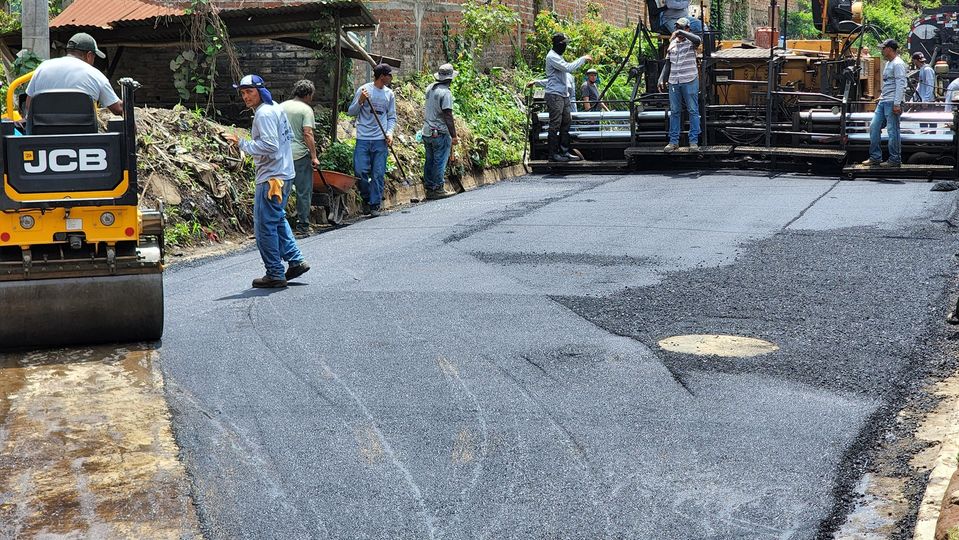 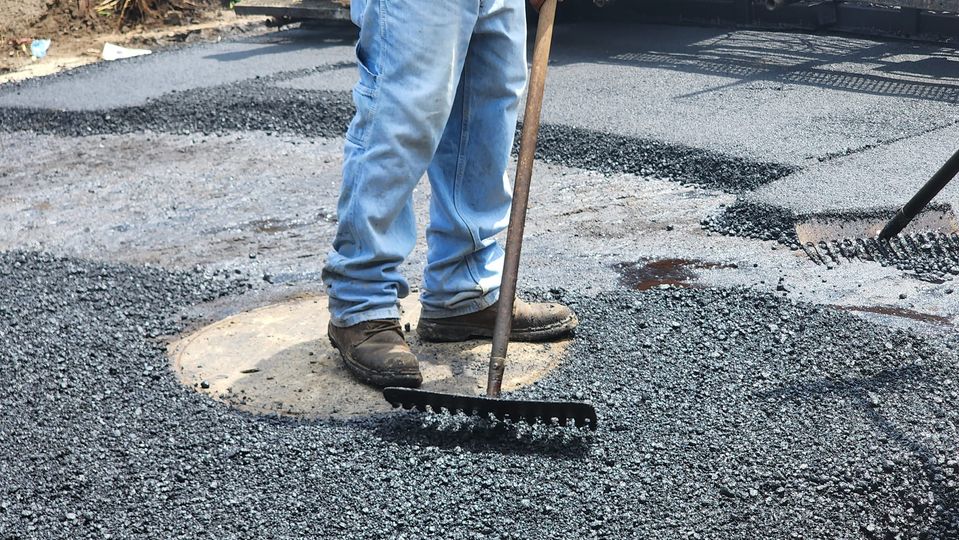 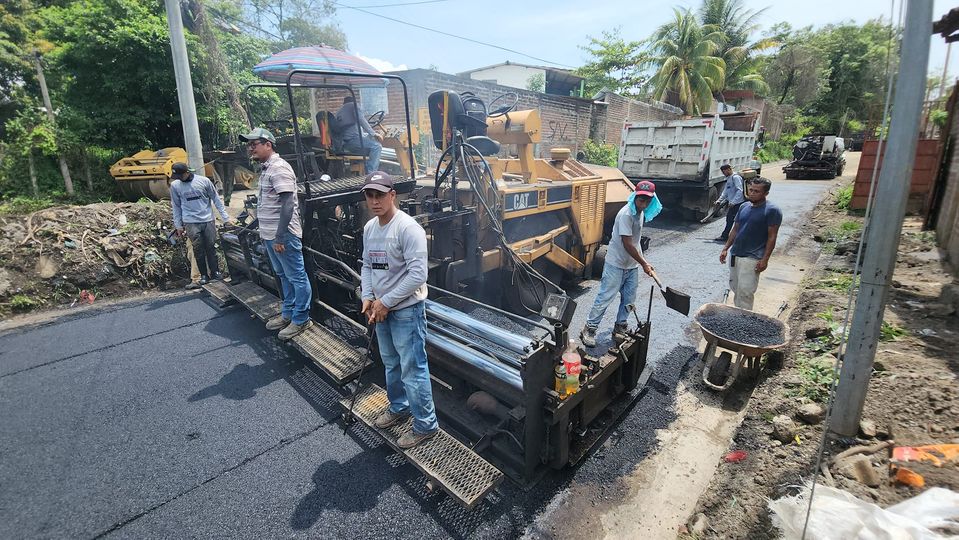 13-06-23AVANZA PAVIMENTACIÓN.El señor alcalde de Usulután verificó el inicio de la pavimentación en la calle antigua a Santa Elena desde la 8a Avenida Norte hasta el Redondel del ByPass.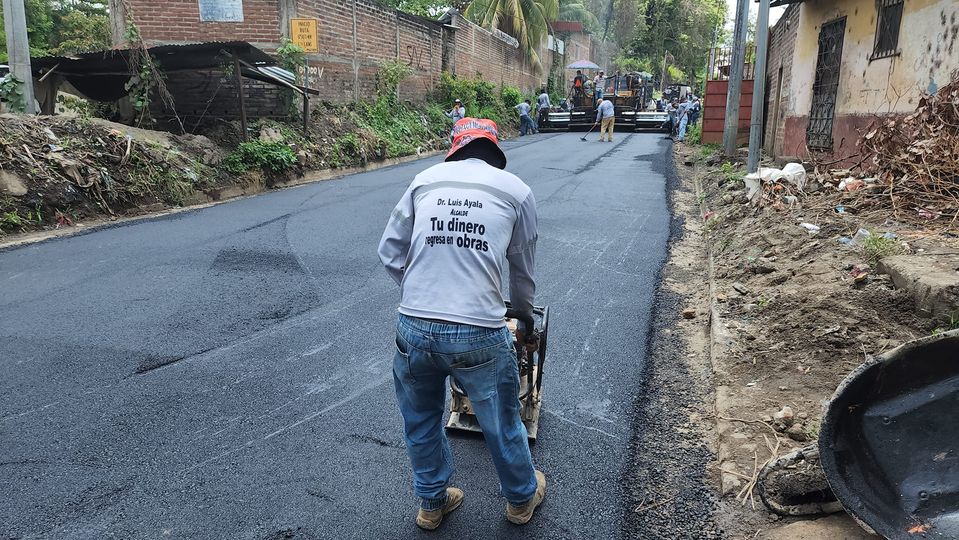 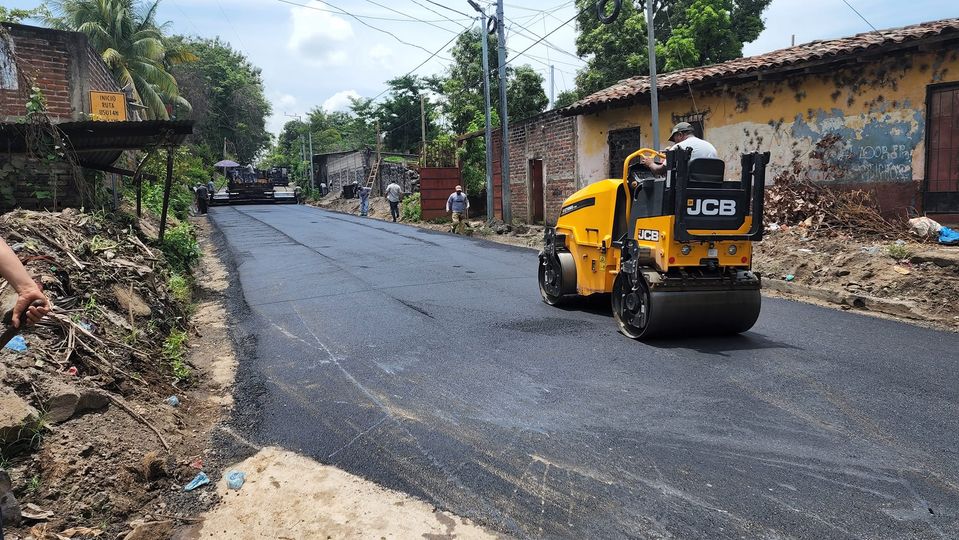 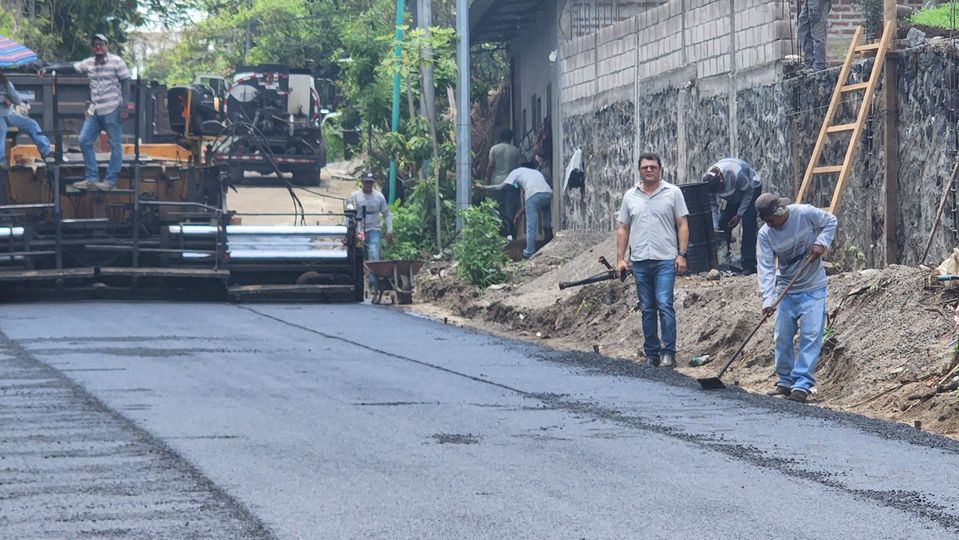 14-06-23Visita el #AgroMercado en el parque Raúl F Munguía, y llévate los productos más frescos y a precios accesibles.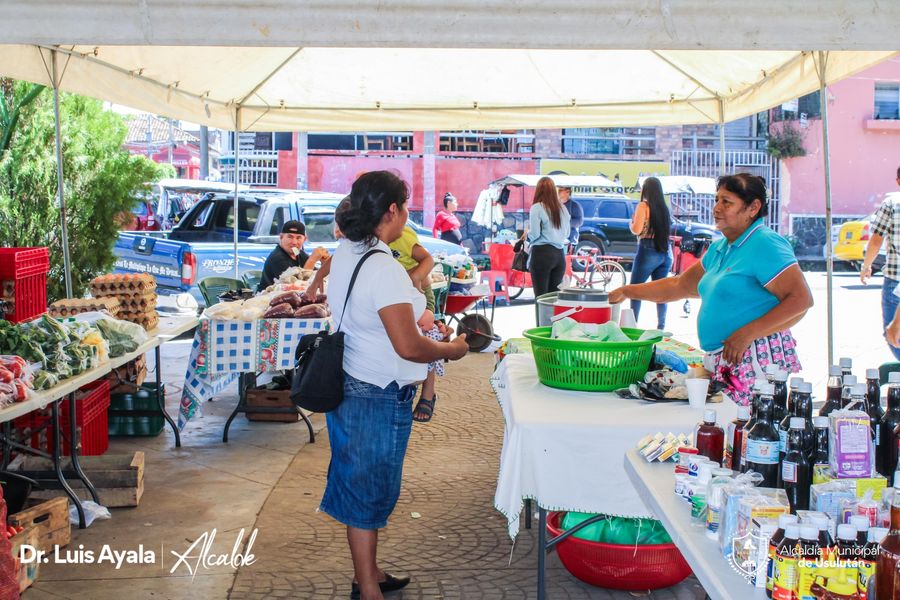 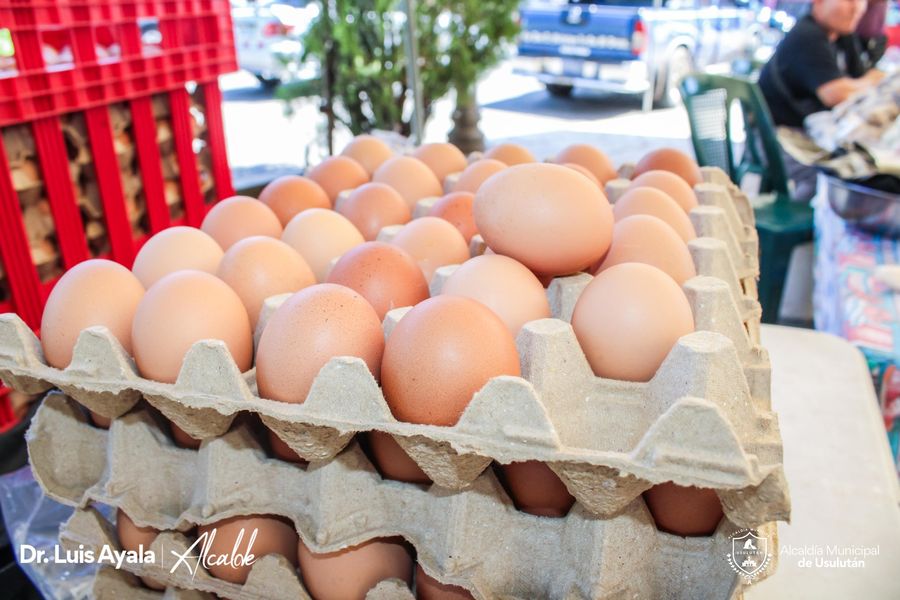 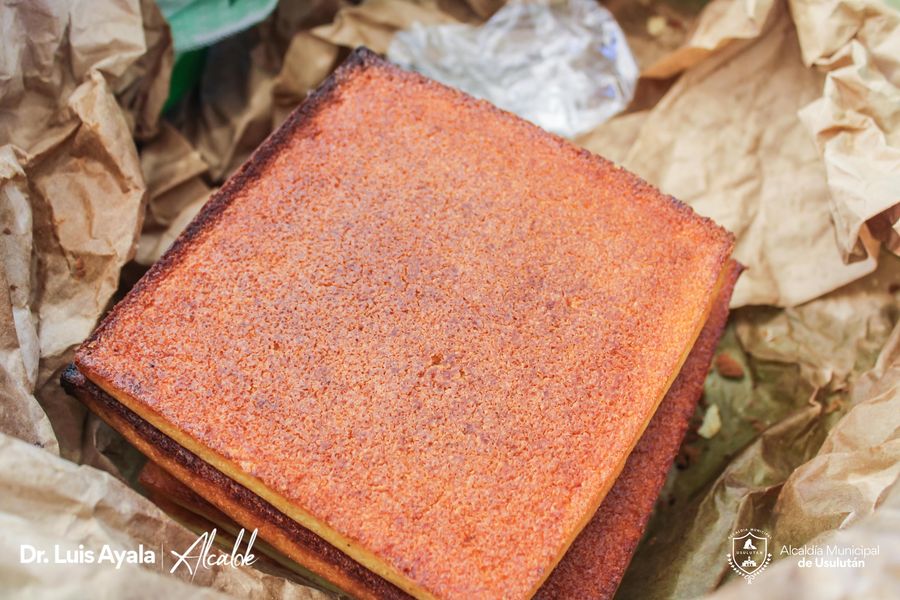 14-06-23Mejorando el ornato y limpieza de nuestros parques a través personal de la Unidad de Servicios Ciudadanos área parques y jardines se efectuaron los trabajos de poda en arbusto del Parque Raúl Francisco Munguía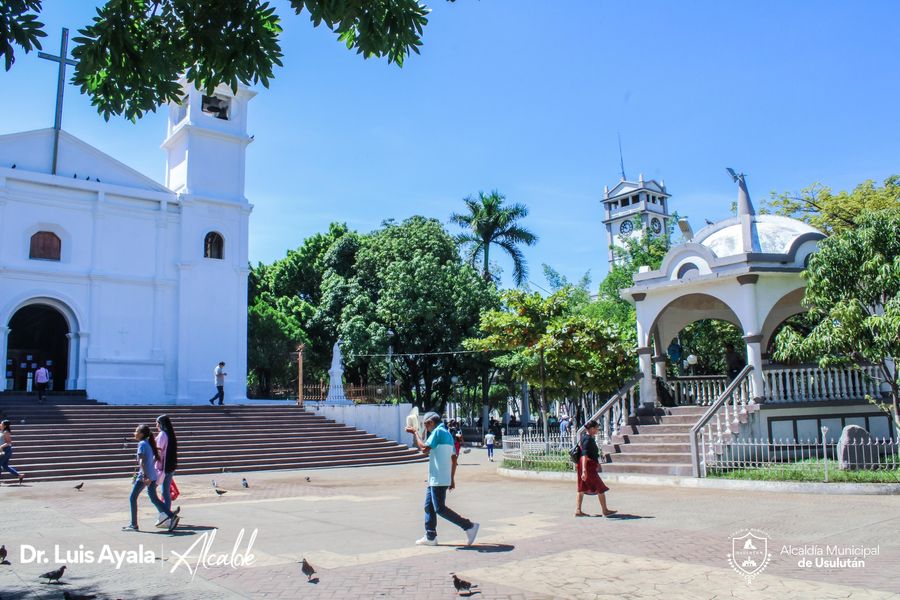 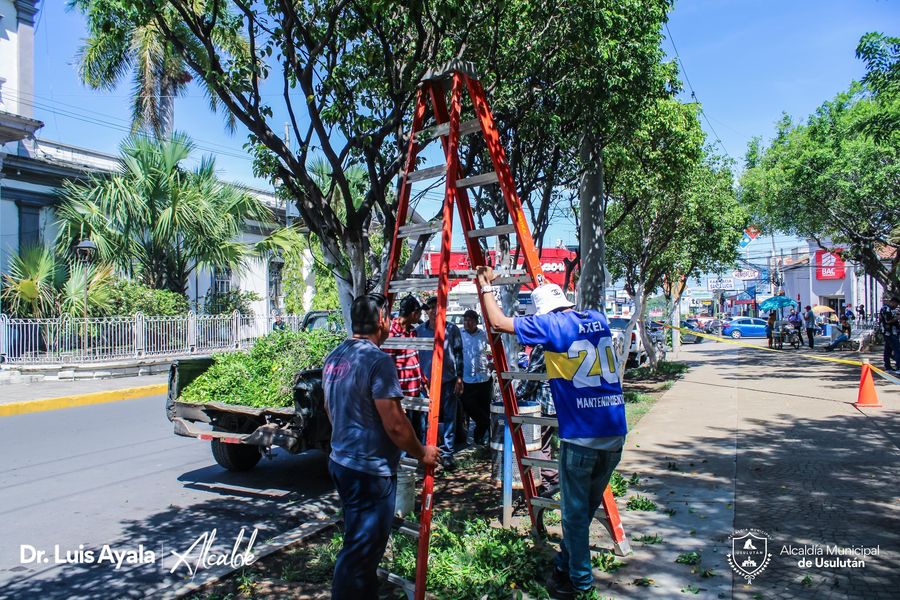 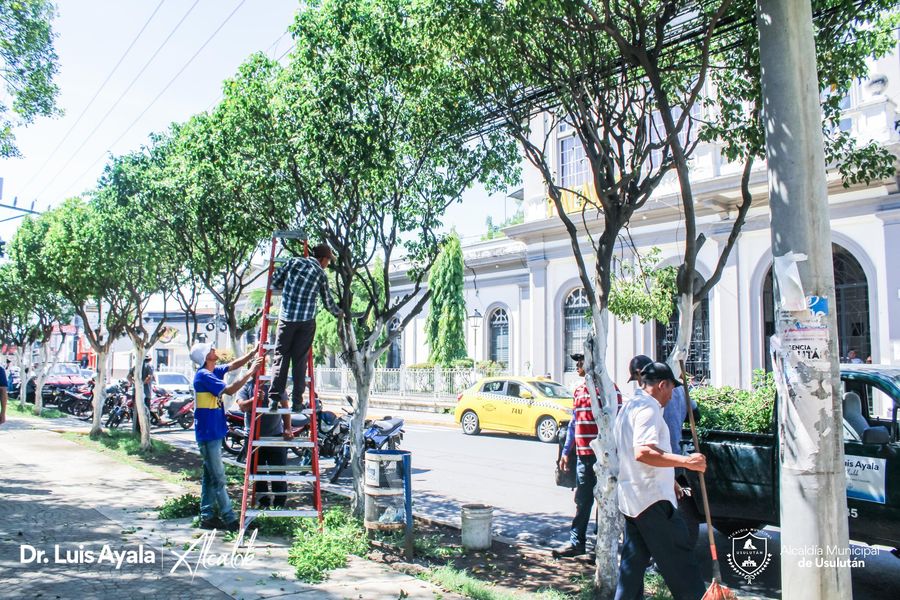 14-06-23CALLE ANTIGUA A SANTA ELENA.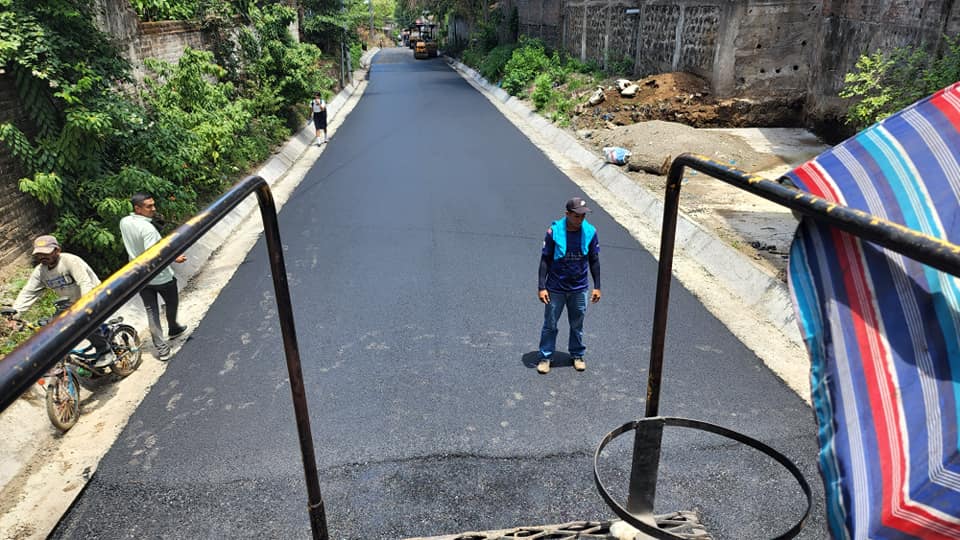 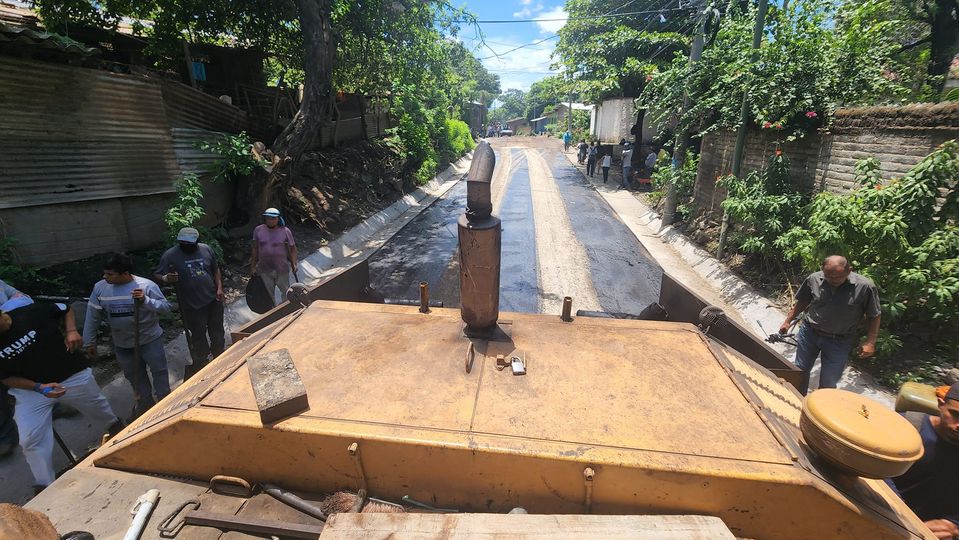 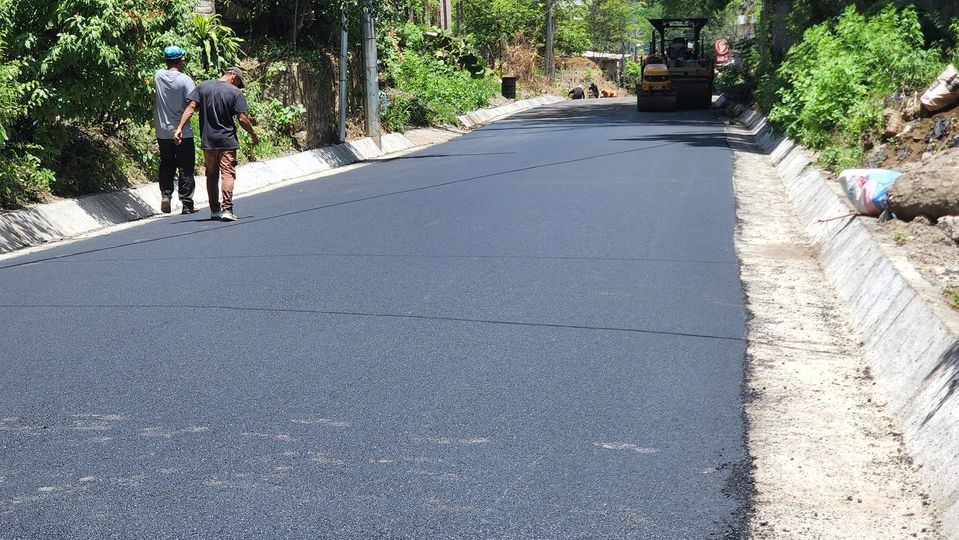 14-06-23El personal de Servicios Ciudadanos continua con trabajos de reparación de calles que se encontraban en mal estado, ahora las Familias del Colonia El Paraíso #2 tendrán una mejor vía de acceso.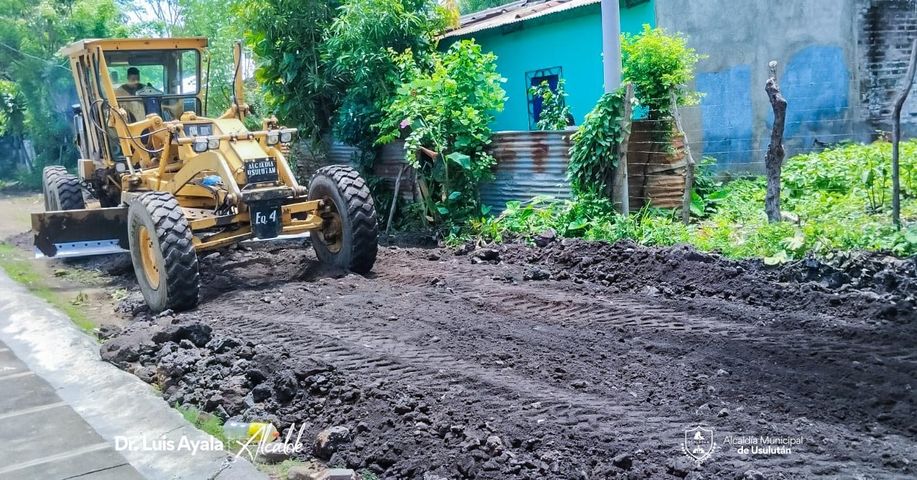 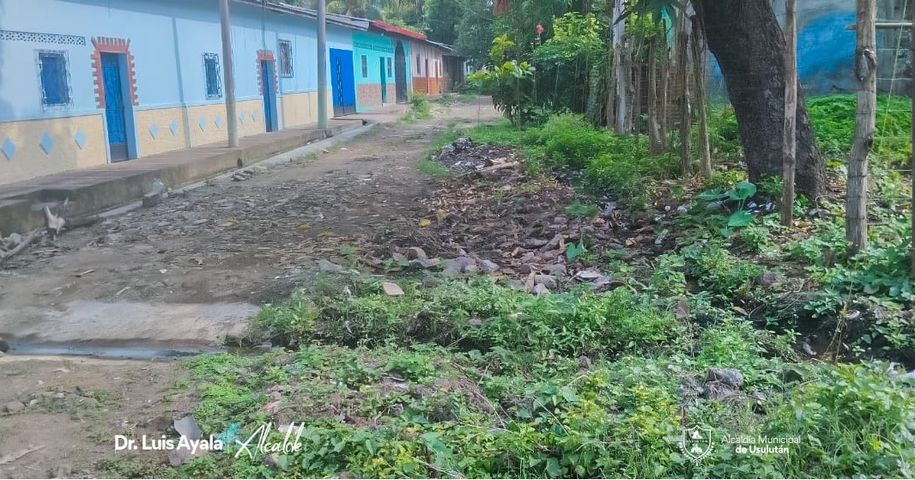 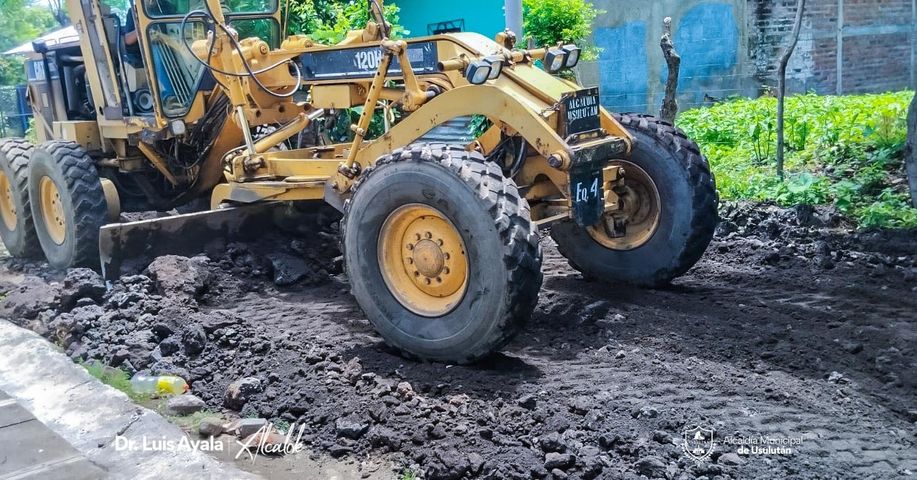 15-06-23Personal de mecánicos de Servicios ciudadanos realizaron trabajos de reparación de maquinaría que se encuentran en malas condiciones, con el mantenimiento al rodo que es utilizado para la reparación de las calles en las diferentes comunidades.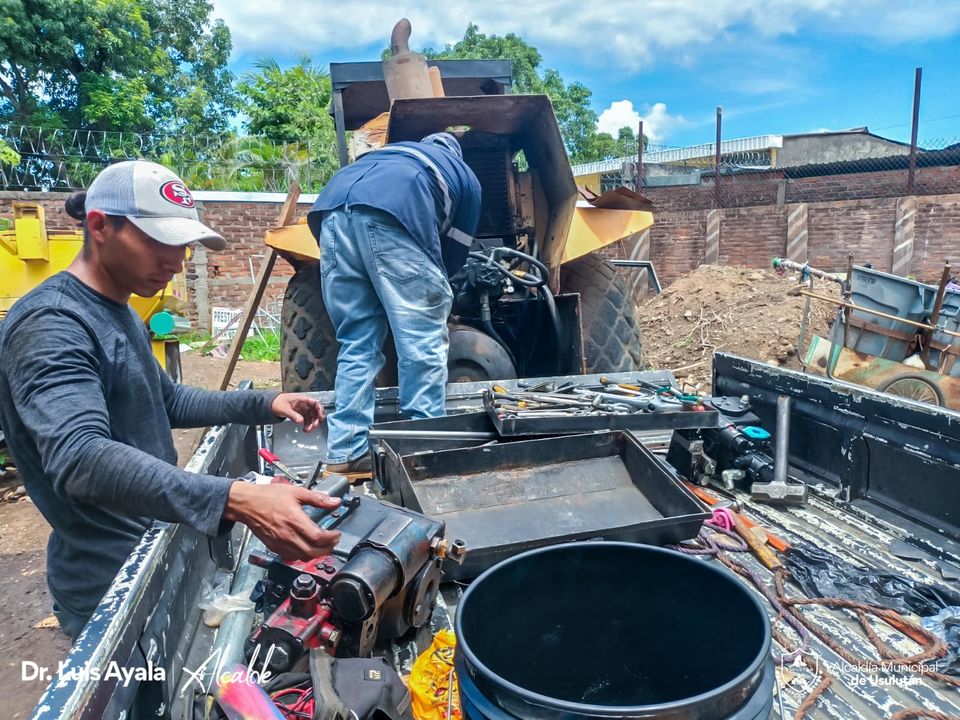 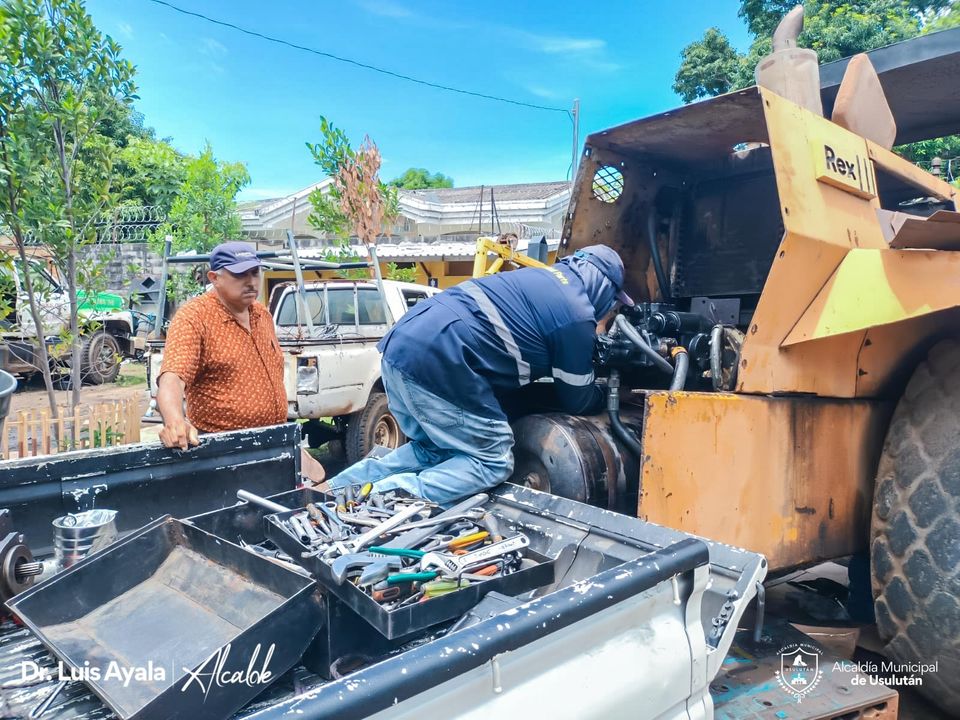 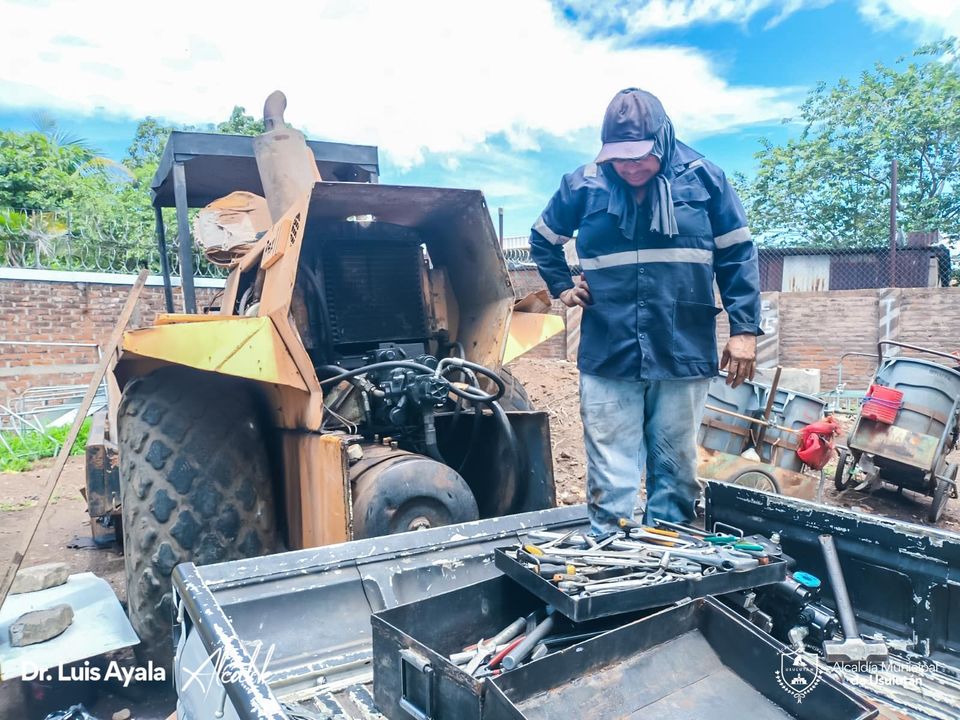 15-06-23ILUMINACIÓN DEL PARQUE.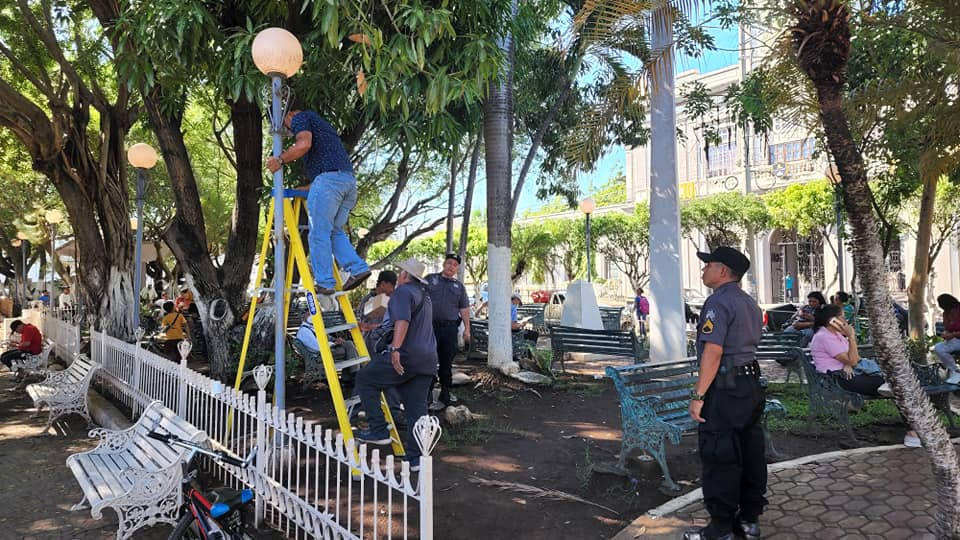 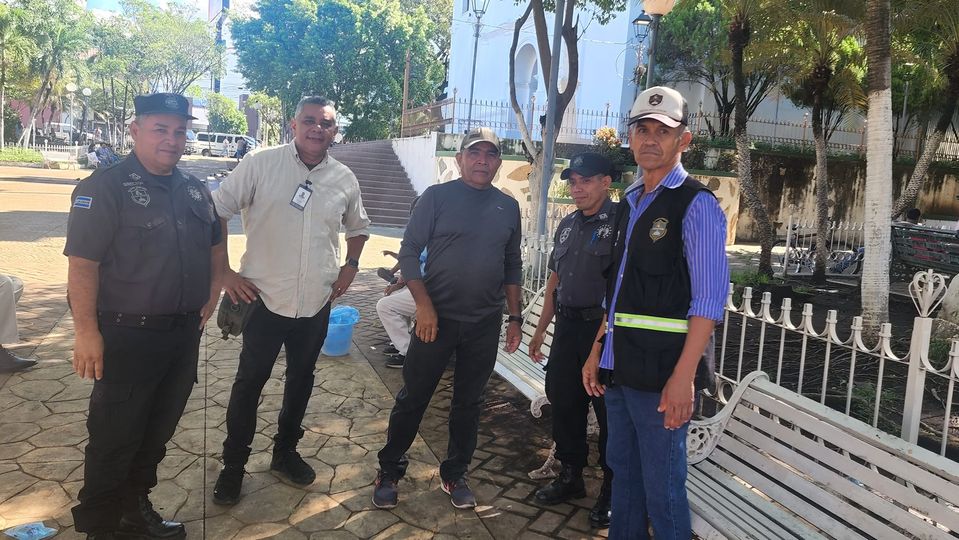 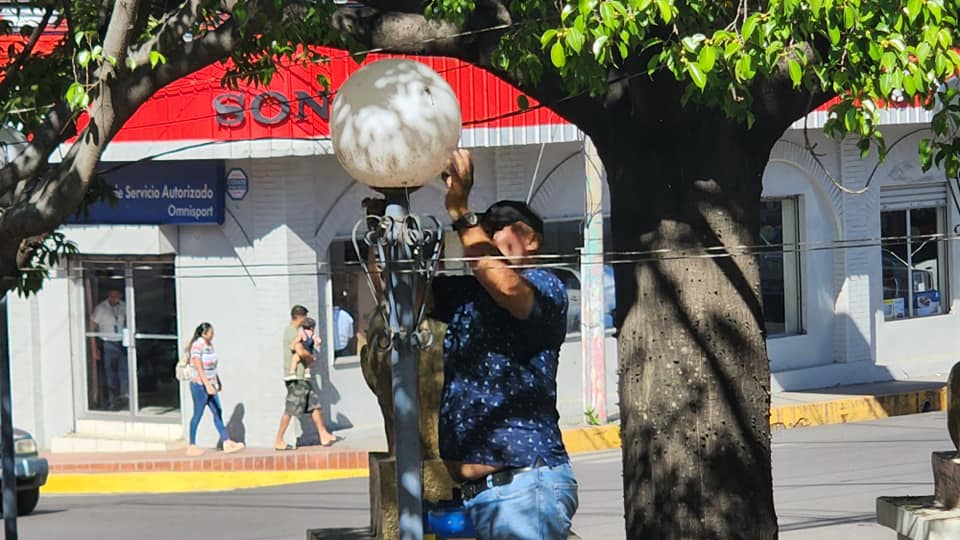 15-06-23Este día se realizó la reunión de Concejo Municipal Plural que dirige nuestro alcalde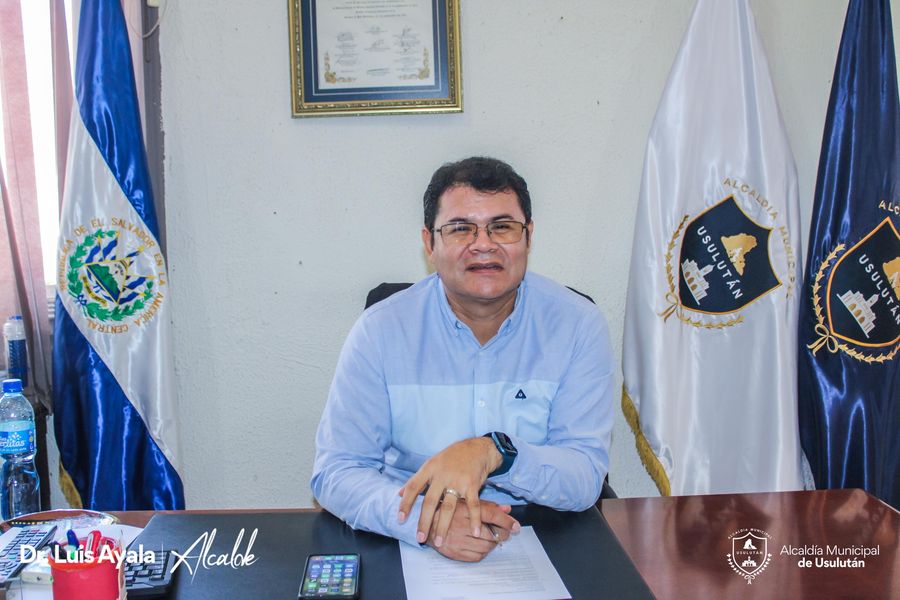 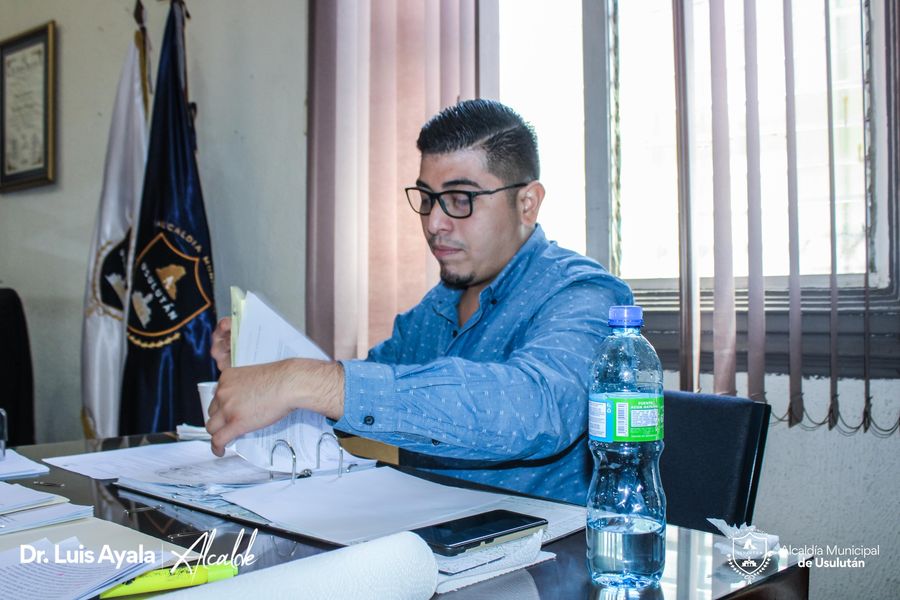 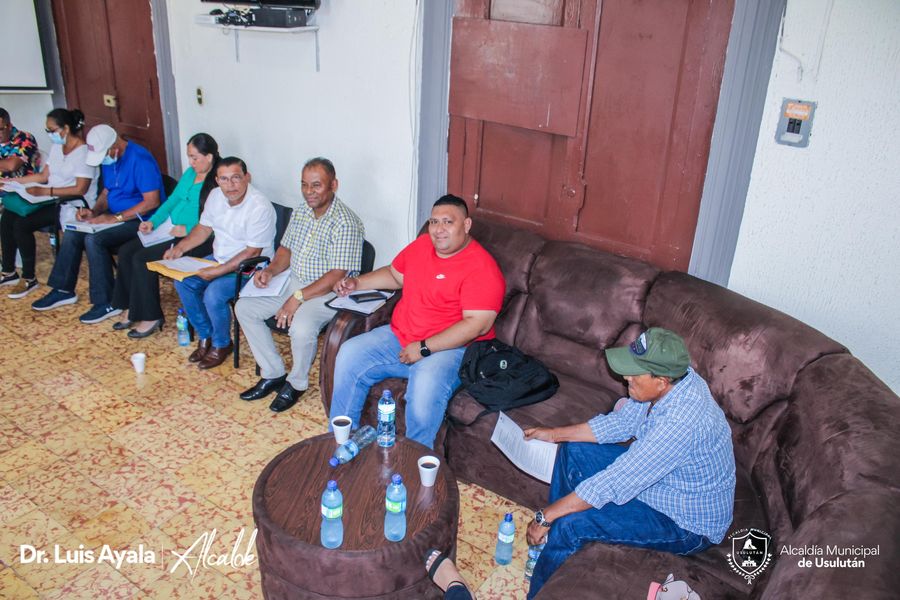 15-06-23ALCALDE EN CALLE AL BYPASS.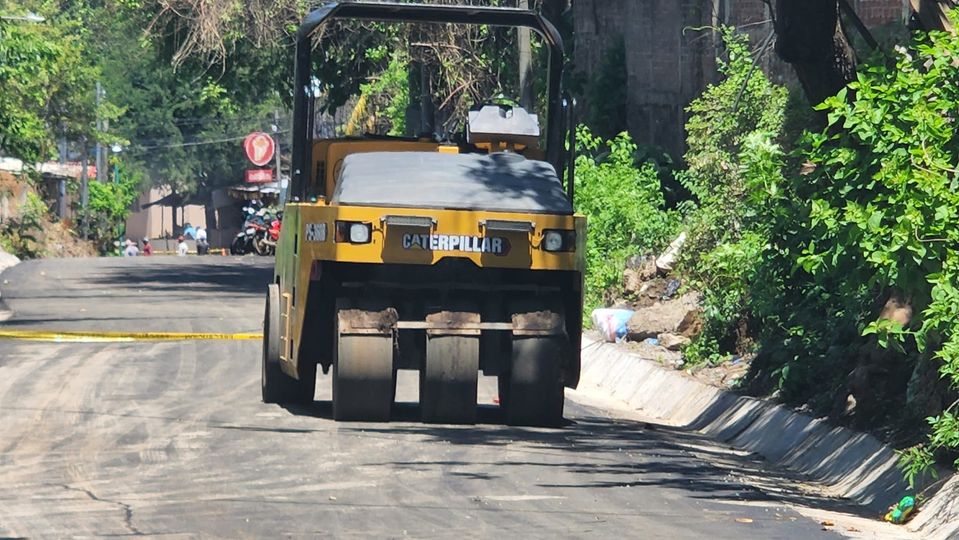 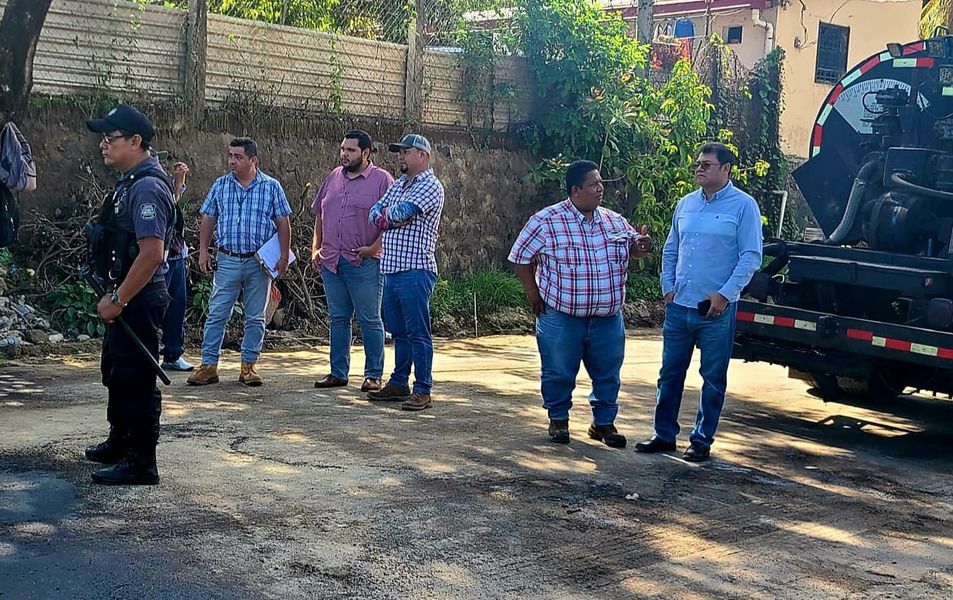 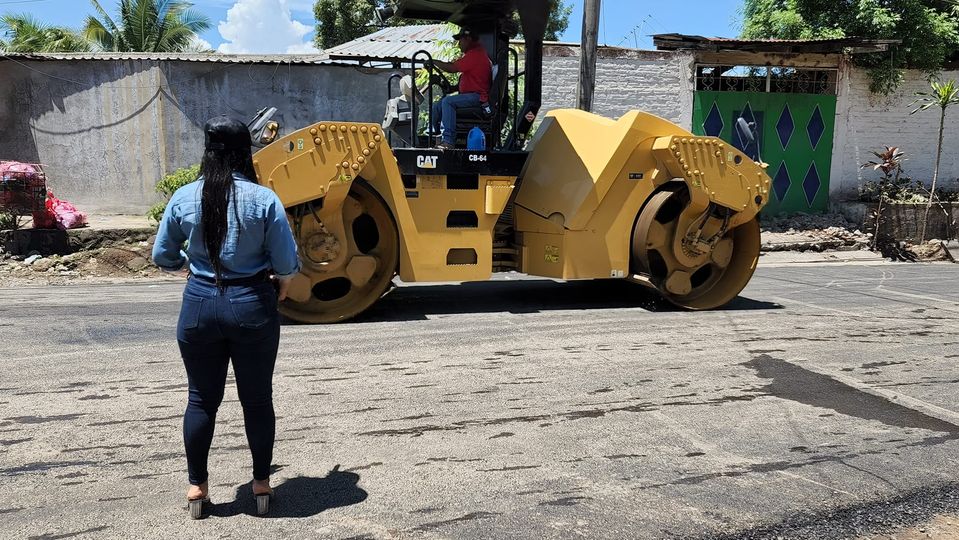 16-06-23La Feria Financiera Empresarial en el Parque Raúl F. Munguía.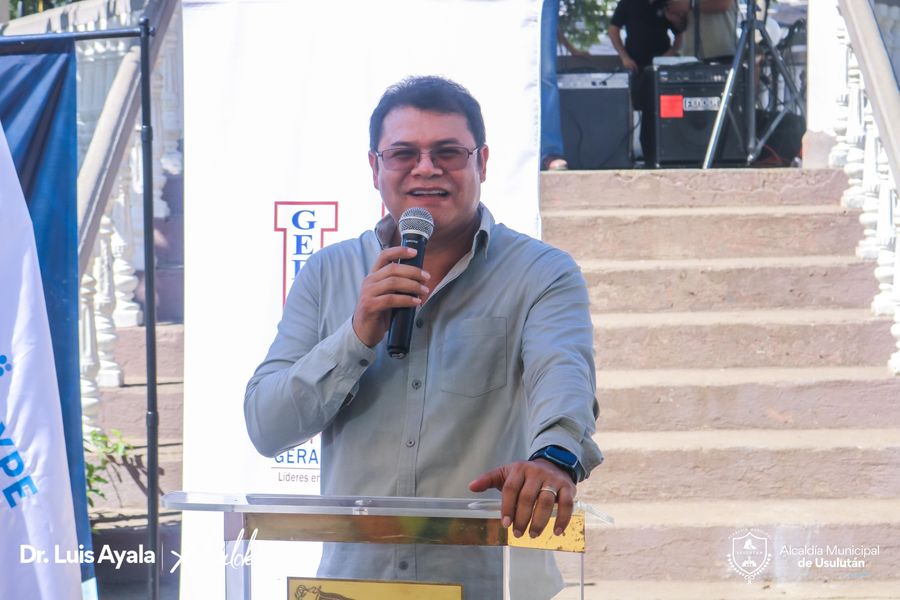 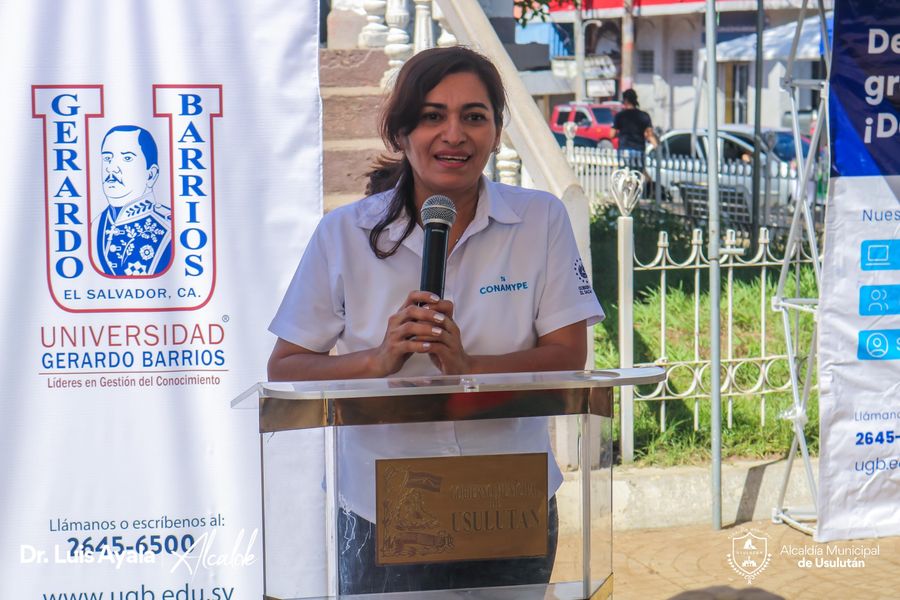 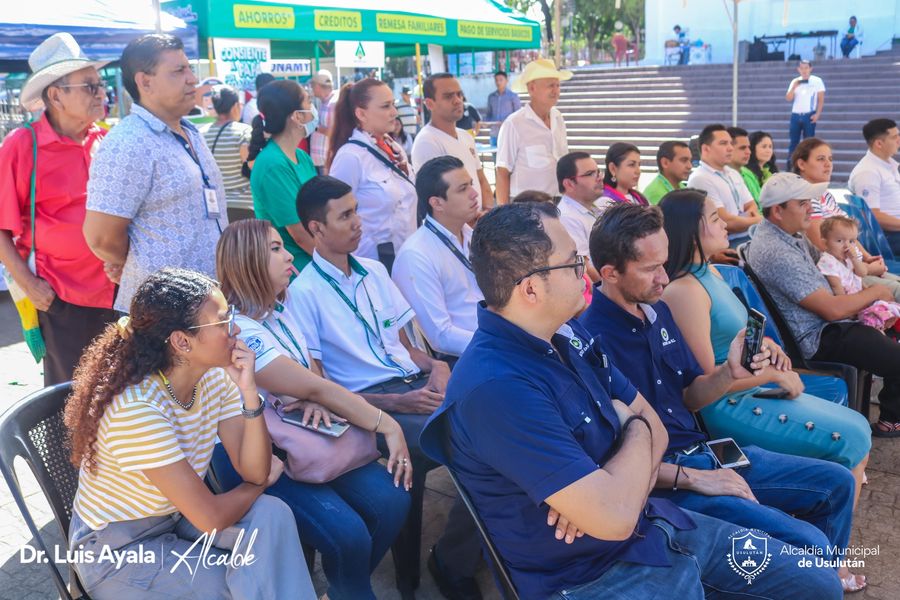 16-06-23Agradables momentos se vivieron este medio día en las instalaciones del gimnasio municipal con motivo de la celebración del día de padre a los empleados municipales,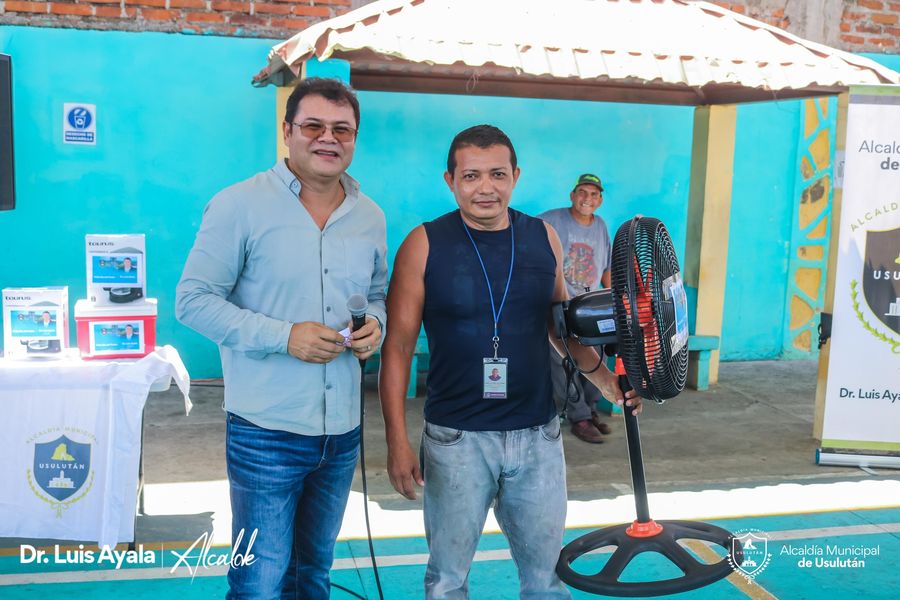 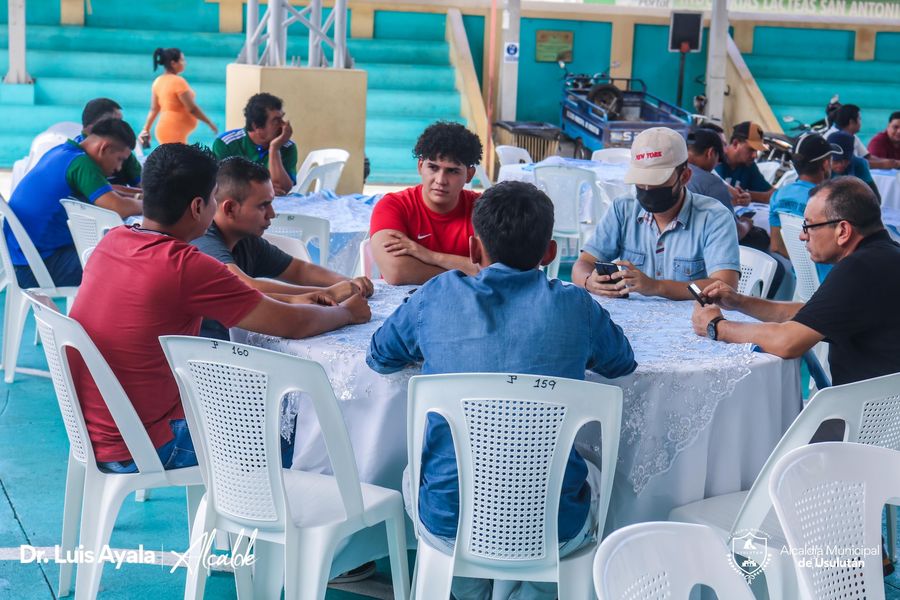 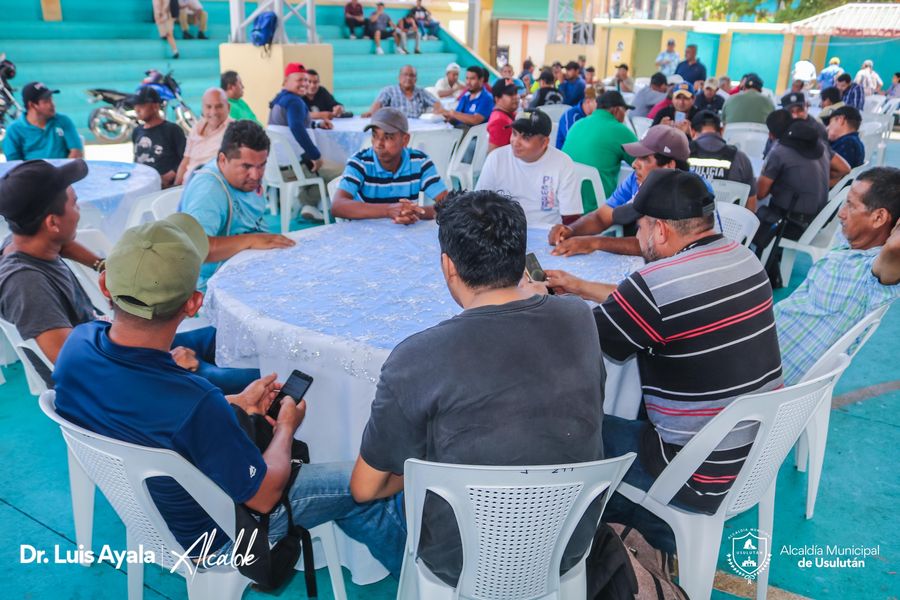 17-06-23DÍA DEL PADRE EN EL CEMENTERIO.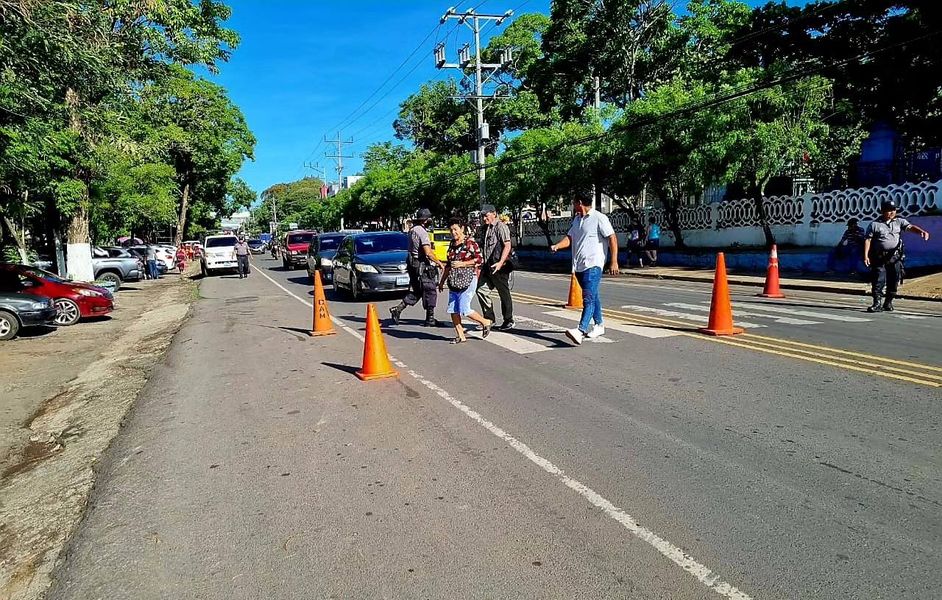 18-06-23La antorcha de los Juegos San Salvador 2023 continua su recorrido.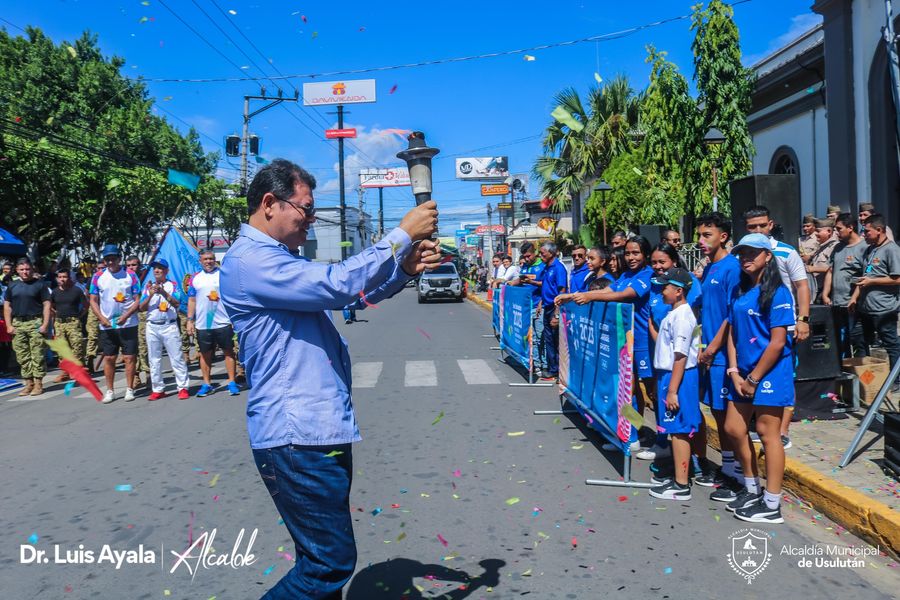 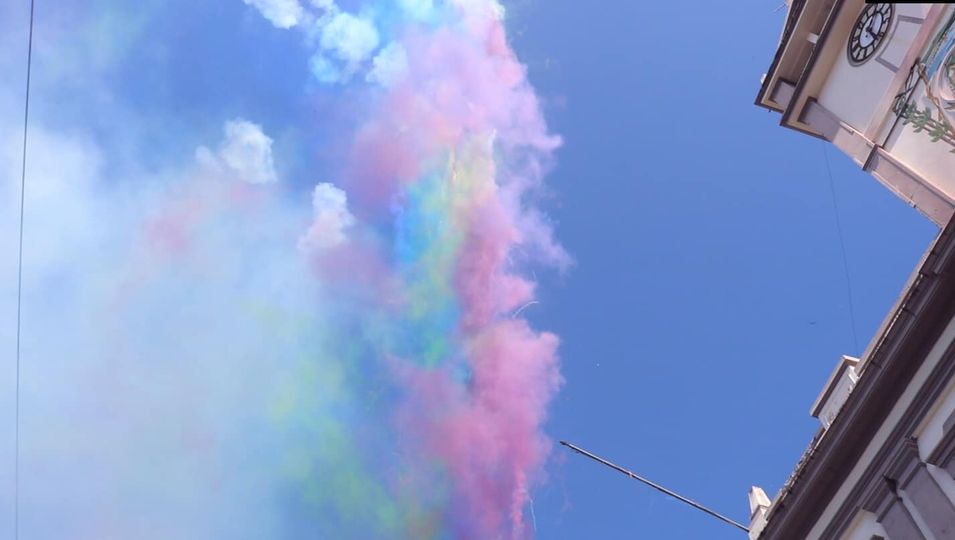 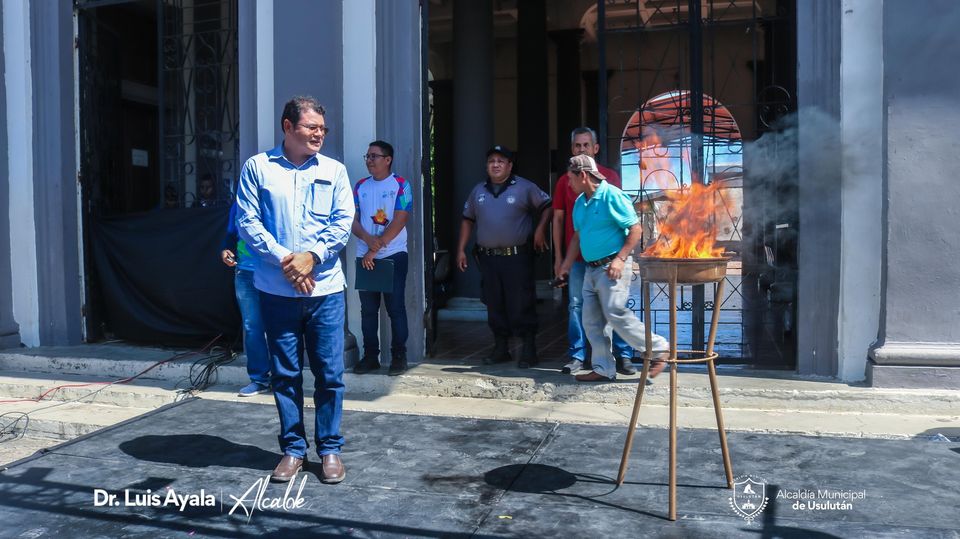 19-06-23Esta mañana presenciamos el retiro de la Antorcha de los Juegos Centroamericanos y del Caribe con rumbo a Zacatecoluca,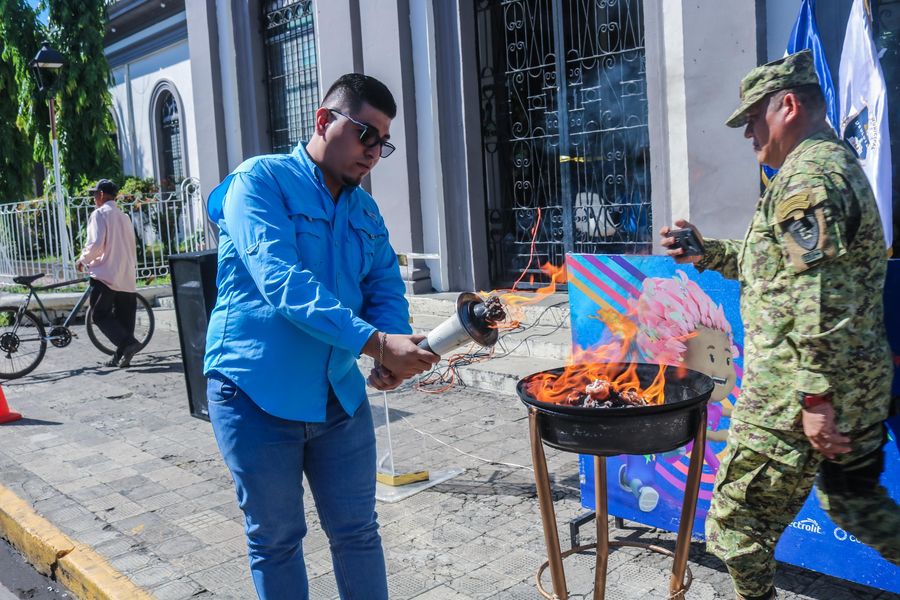 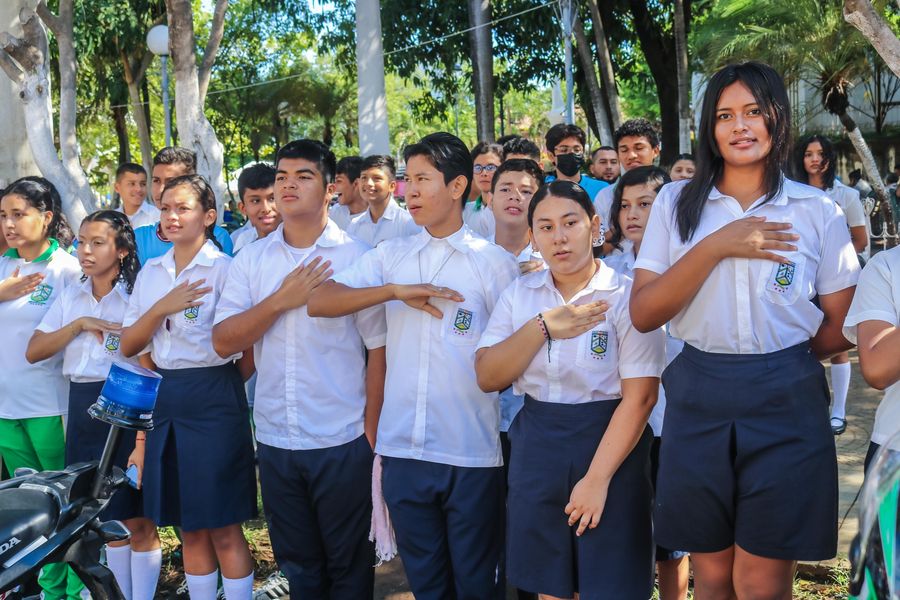 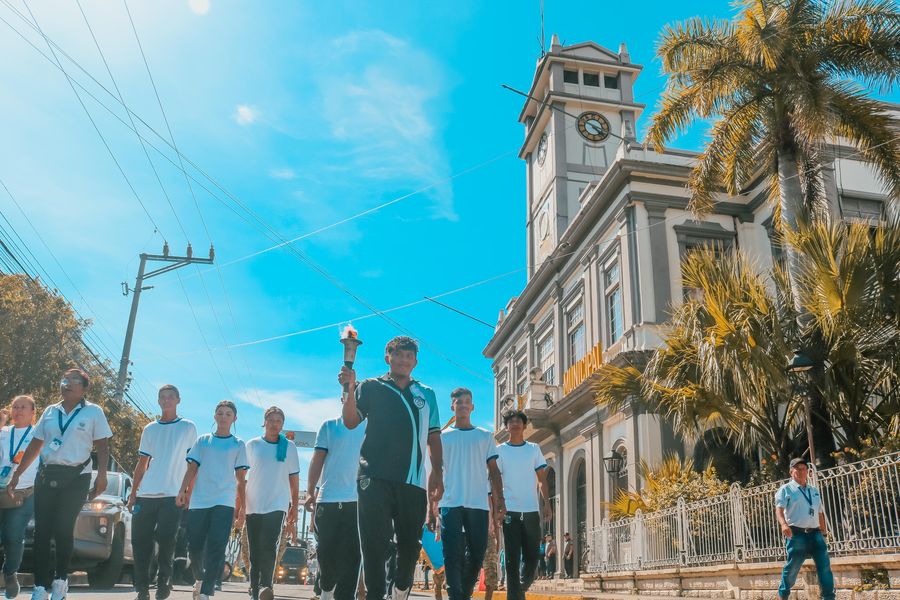 20-06-23Nuestro personal continúa verificando algunos daños causados por la tormenta con fuertes vientos registrada el pasado sábado. Hemos atendido decenas de emergencias.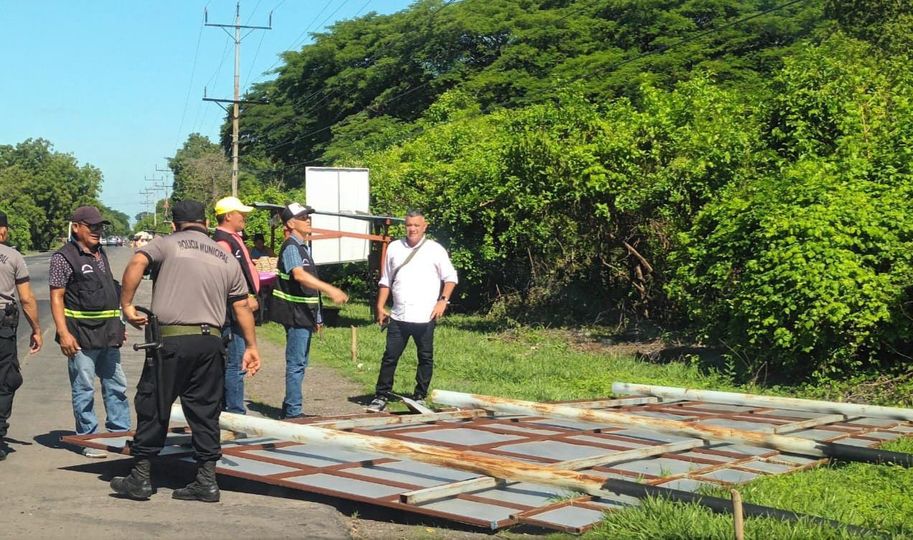 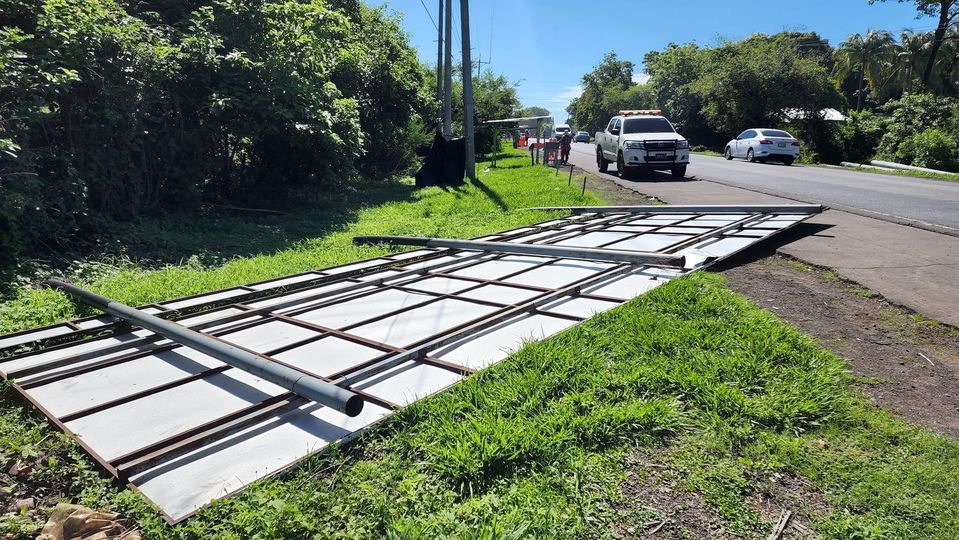 20-06.23EMERGENCIA ATENDIDA.Un árbol que cayó sobre la 13a Calle Oriente del Barrio El Calvario. Nuestro personal atendió una buena cantidad de emergencias por los vientos y la lluvia del pasado sábado.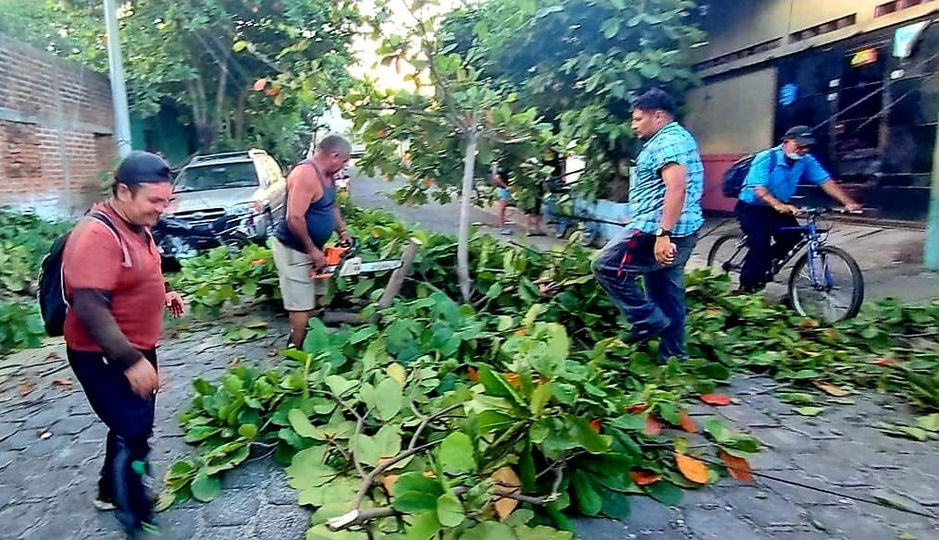 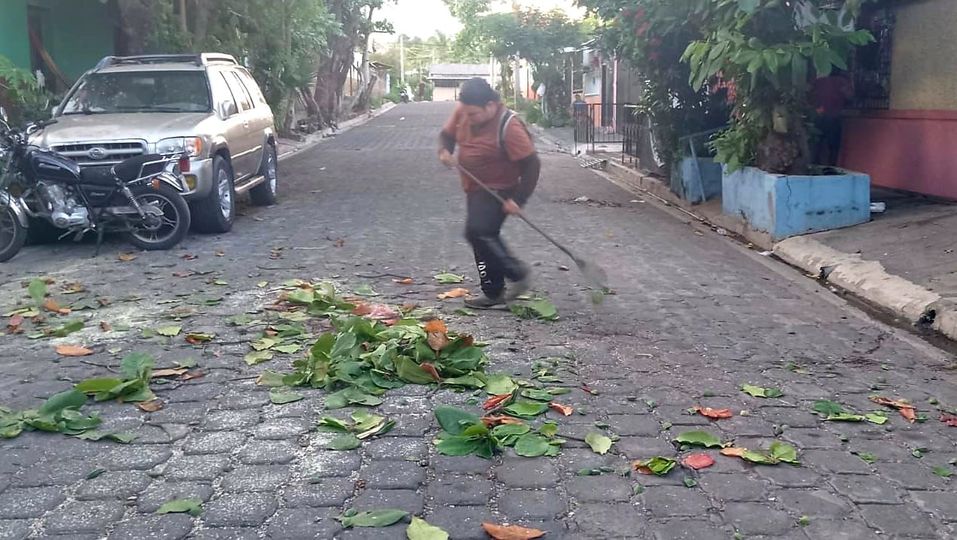 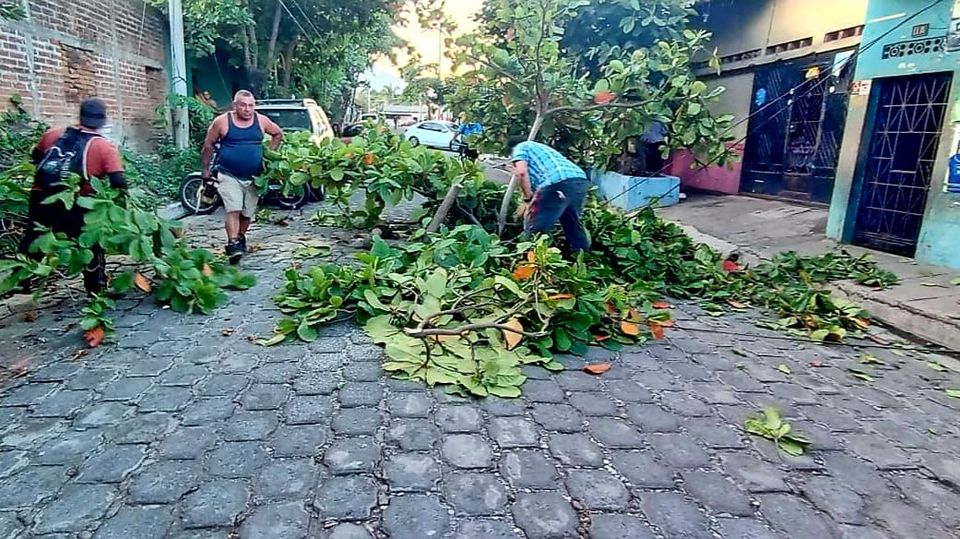 20-006-23ATENCIÓN AL USURIO.Nuestro personal atendiendo con la mayor disponibilidad en las diferentes unidades de atención al usuario, en el Palacio Municipal.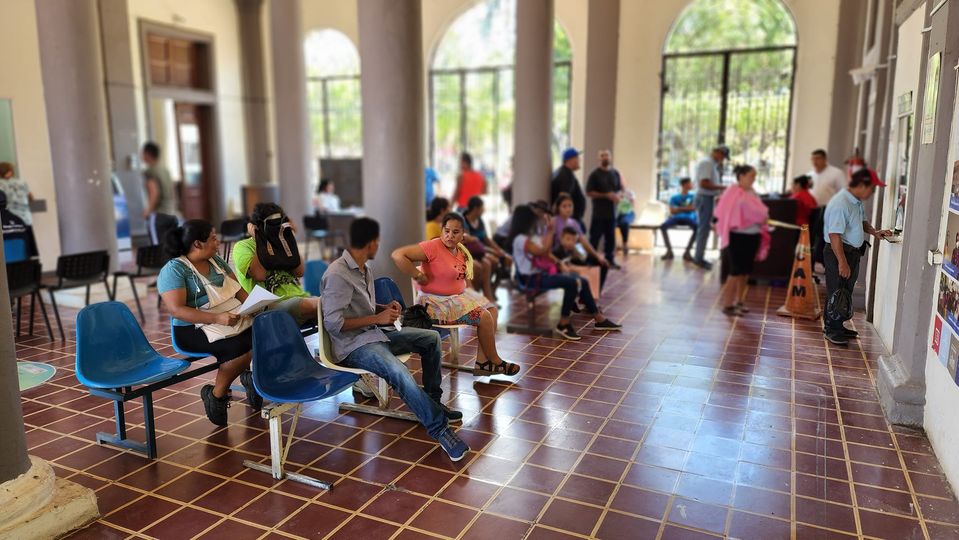 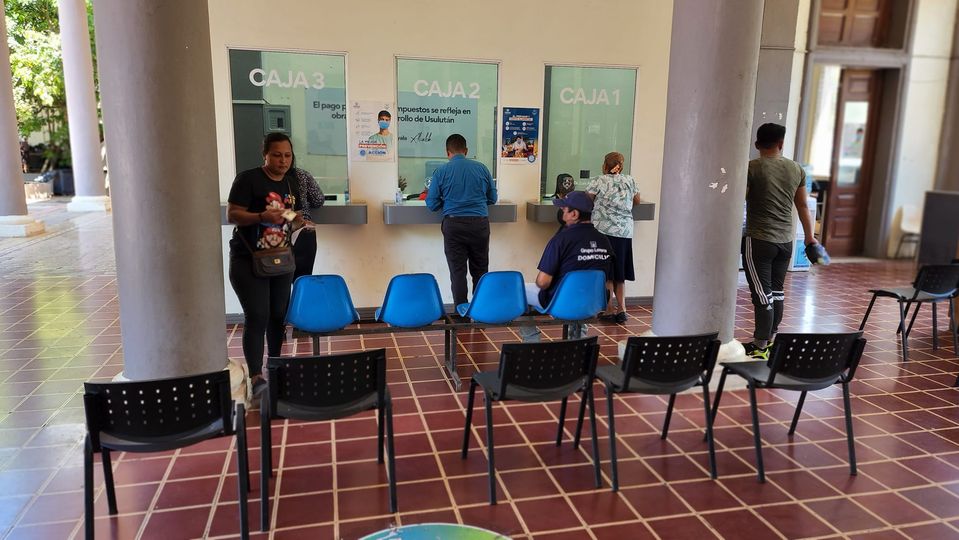 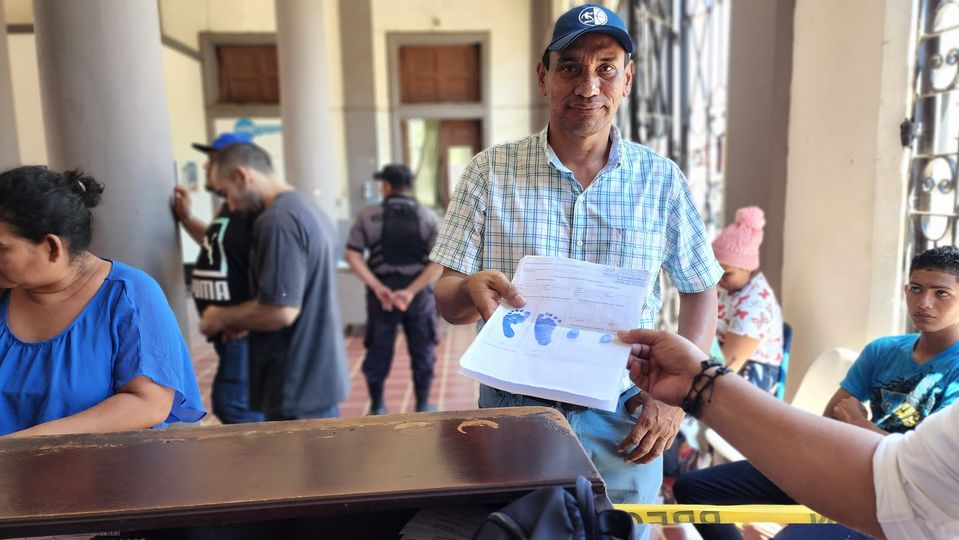 20-06-23ATENCIÓN DE EMERGENCIAS.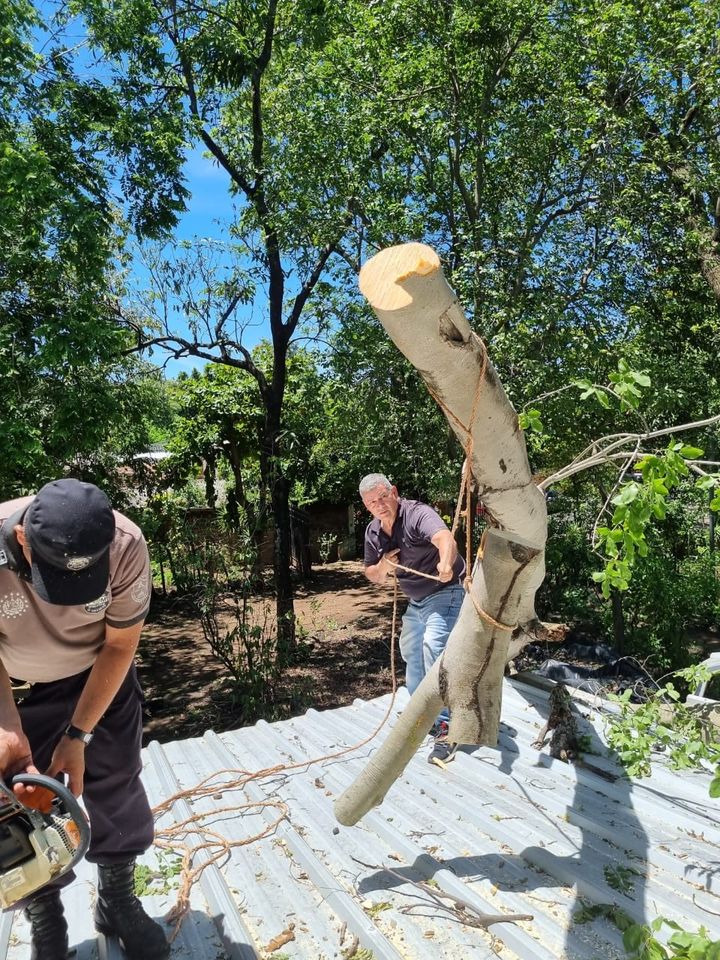 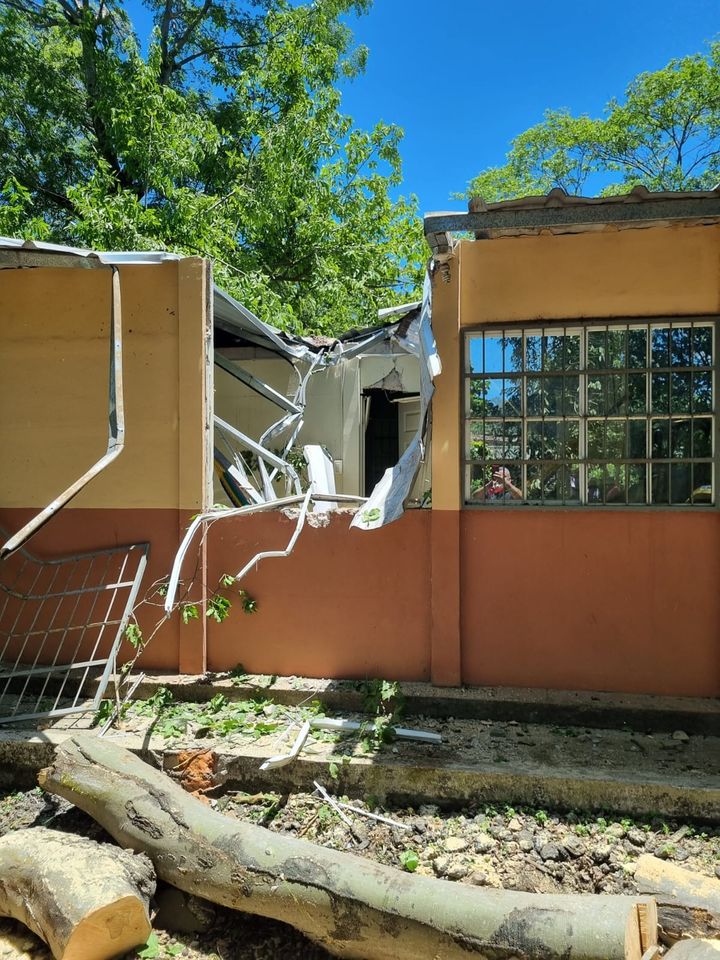 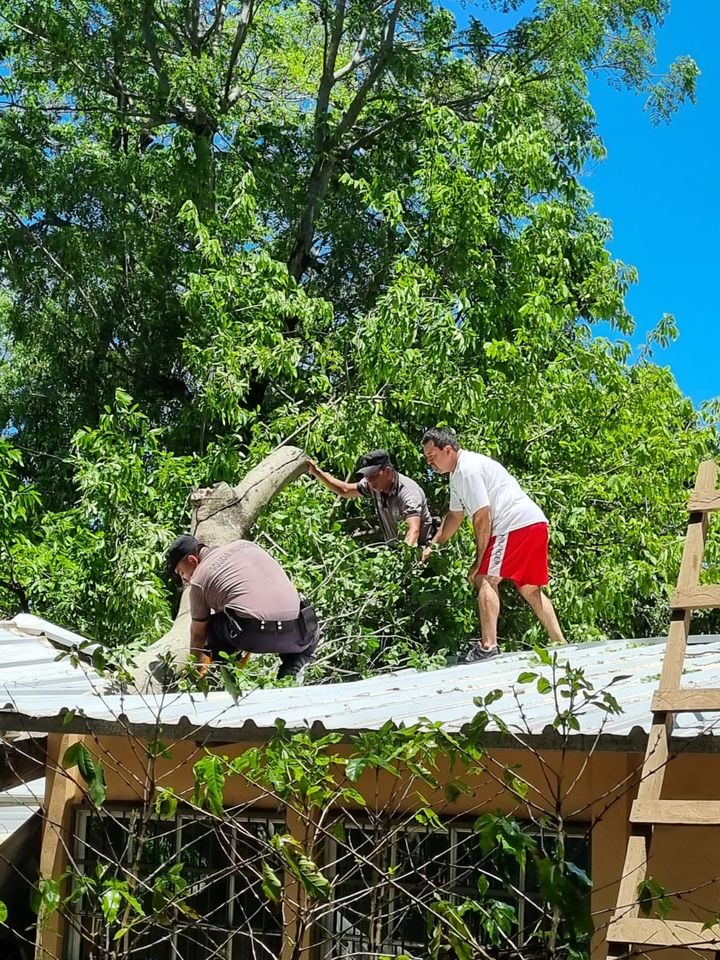 20-06-23Nuestro Alcalde Doctor Luis Ernesto Ayala Benítez, sostuvo una importante reunión con representantes de Colonia Castro y Visión Mundial,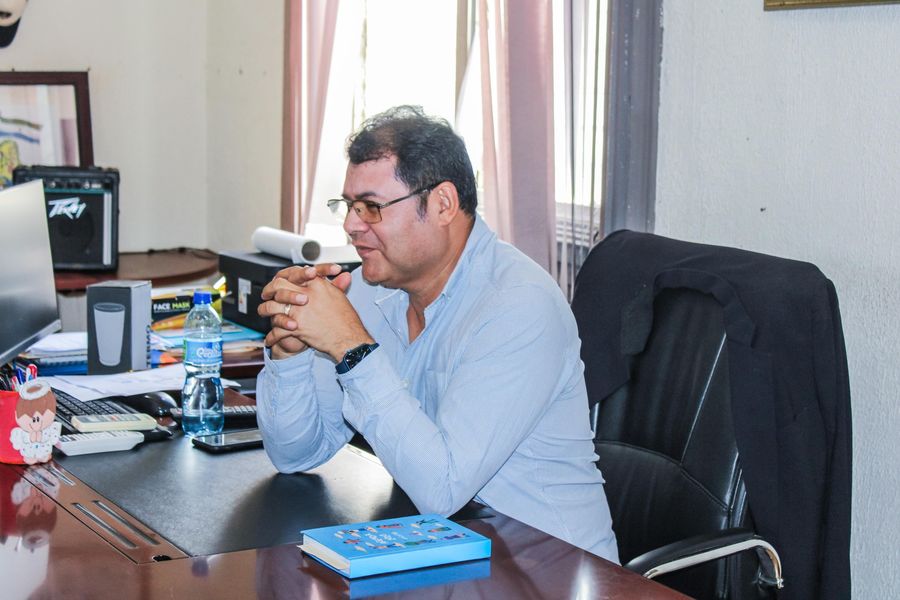 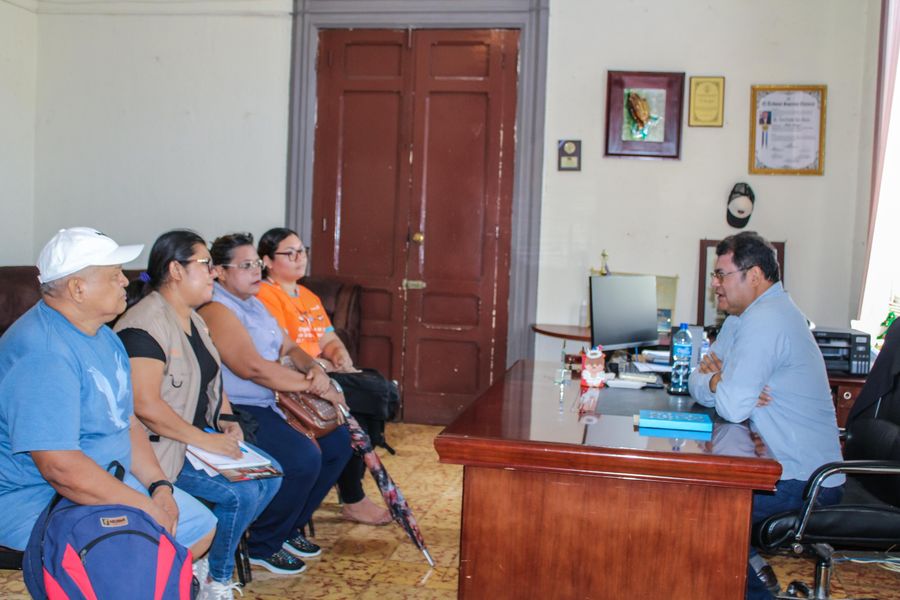 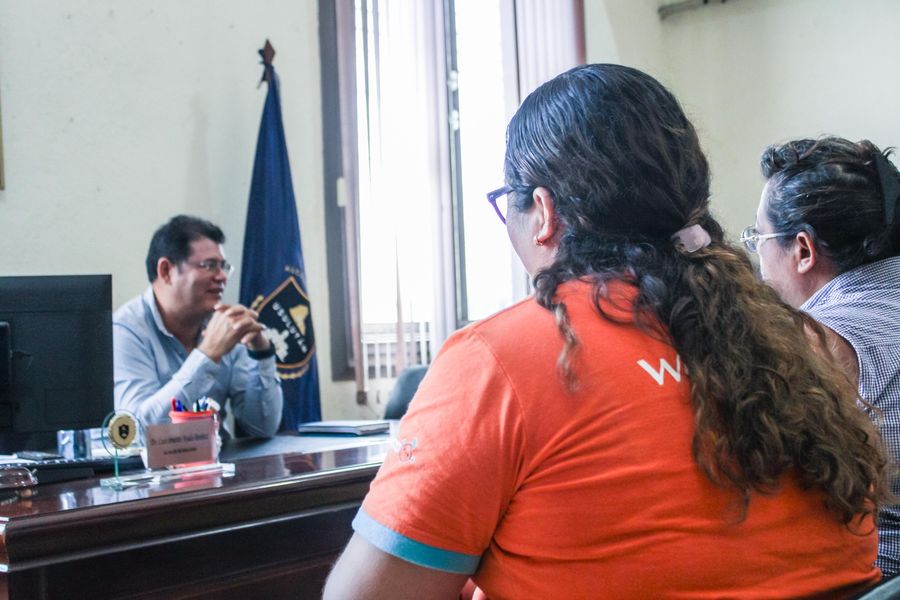 20-06-23Estamos trabajando en el último tramo de la construcción de la bóveda en quebrada las Yeguas, ahora el personal realiza la preparación de la armaduría que sostendrá el plafón.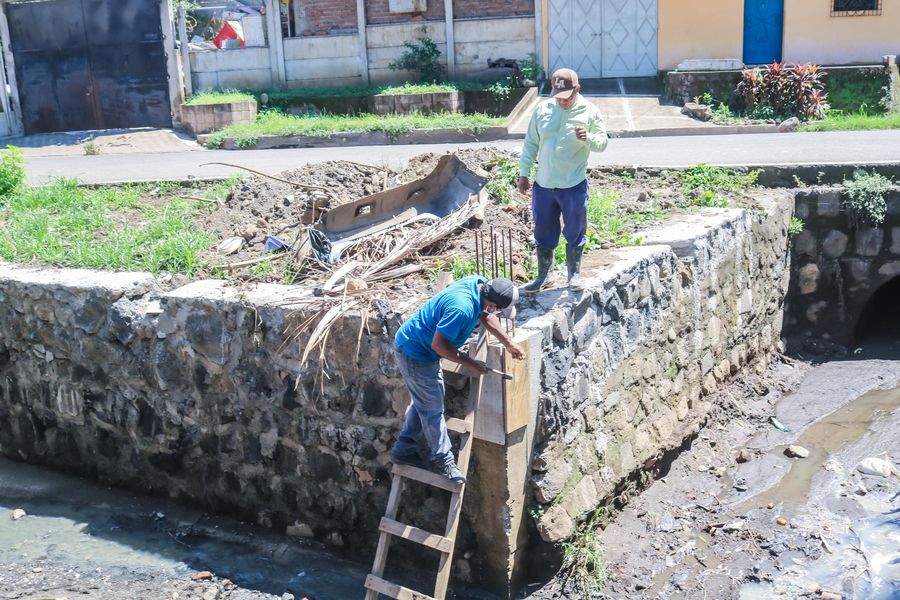 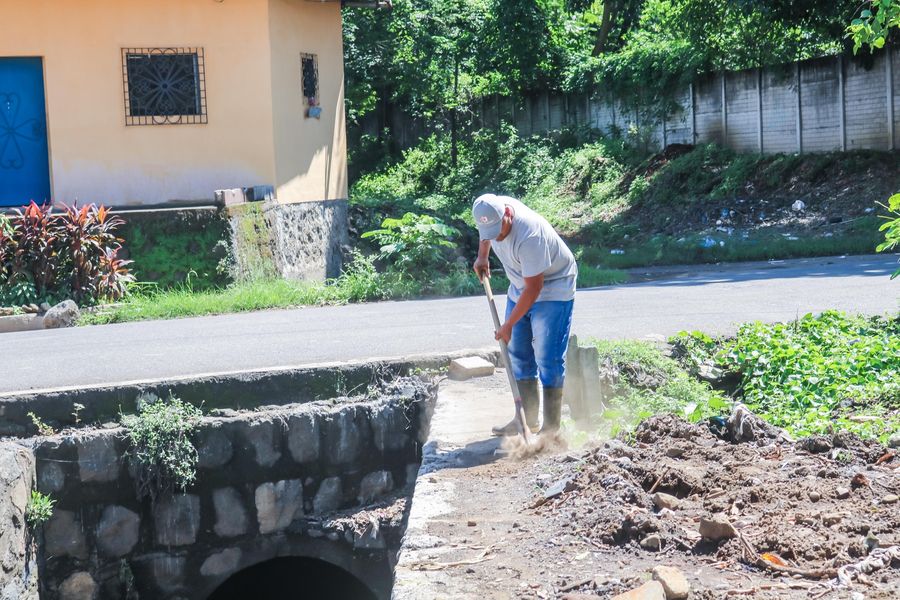 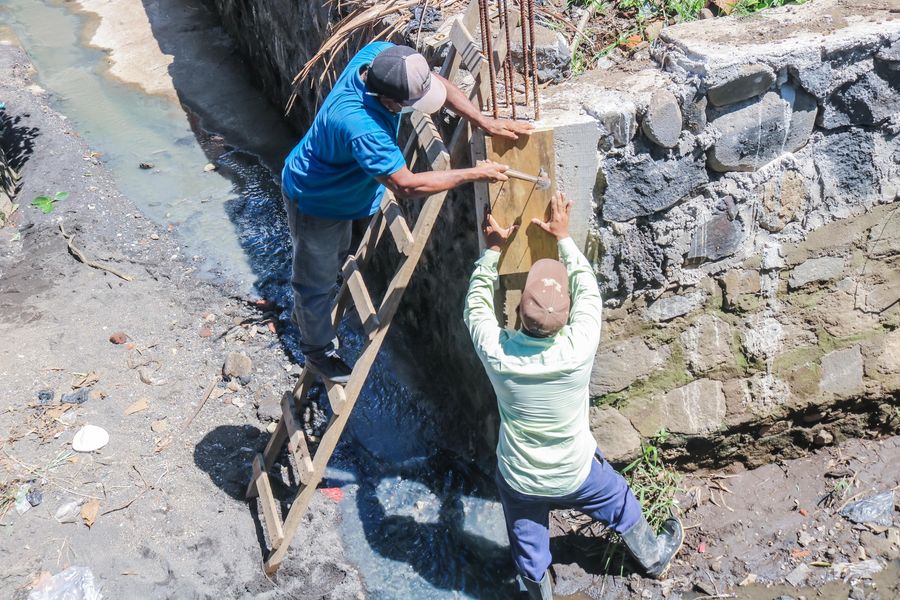 20-06-23LLEGANDO A LAS COMUNIDADES.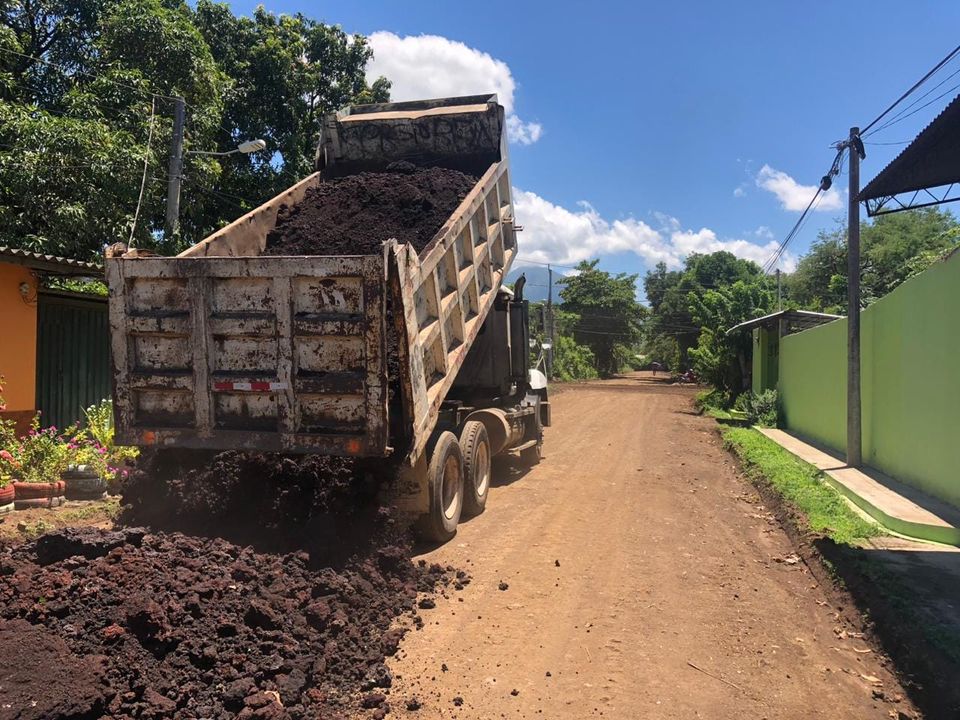 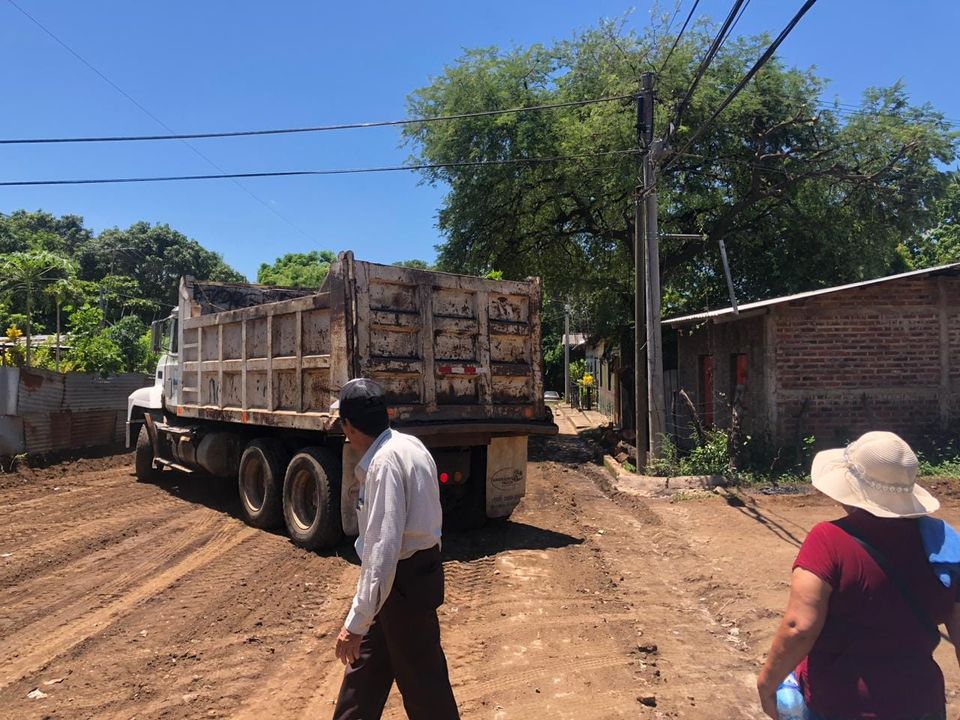 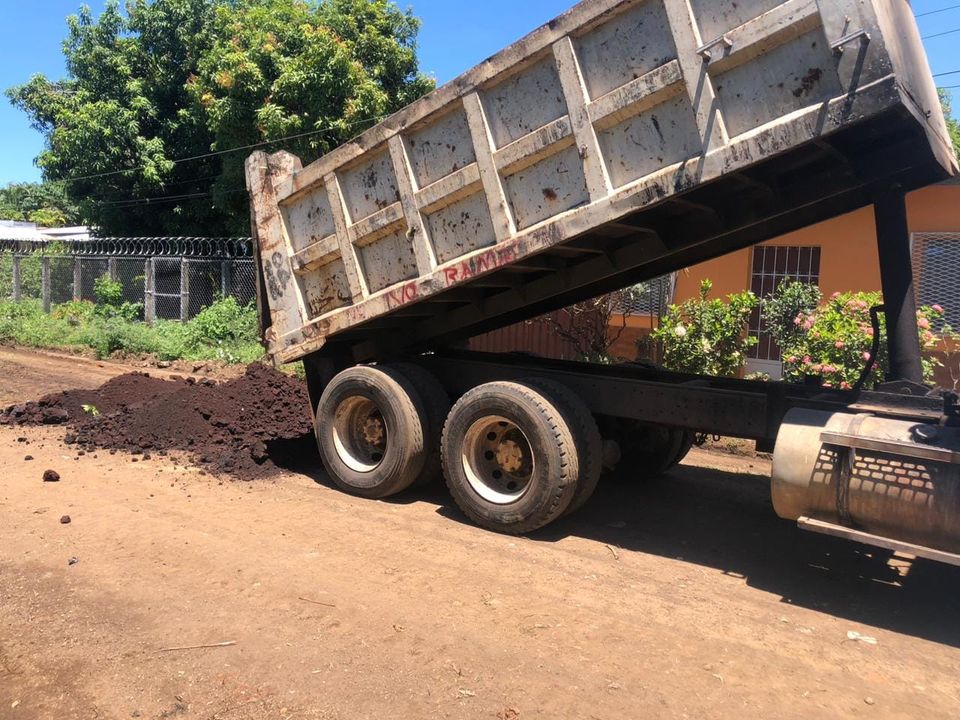 20-06-23La pavimentación, cuneteado y construcción de badenes sobre la calle antigua a Santa Elena desde la 8a Avenida Norte hasta el Redondel del ByPass de Usulután,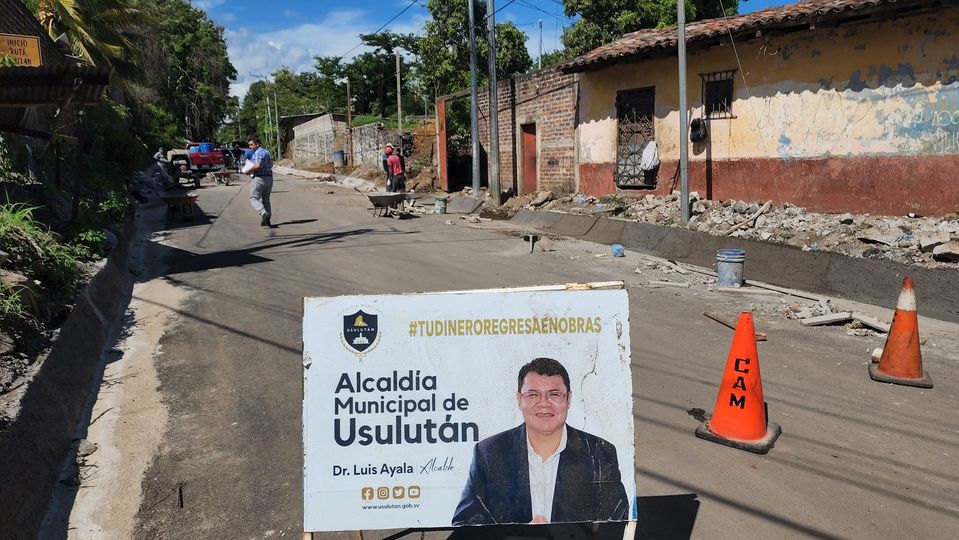 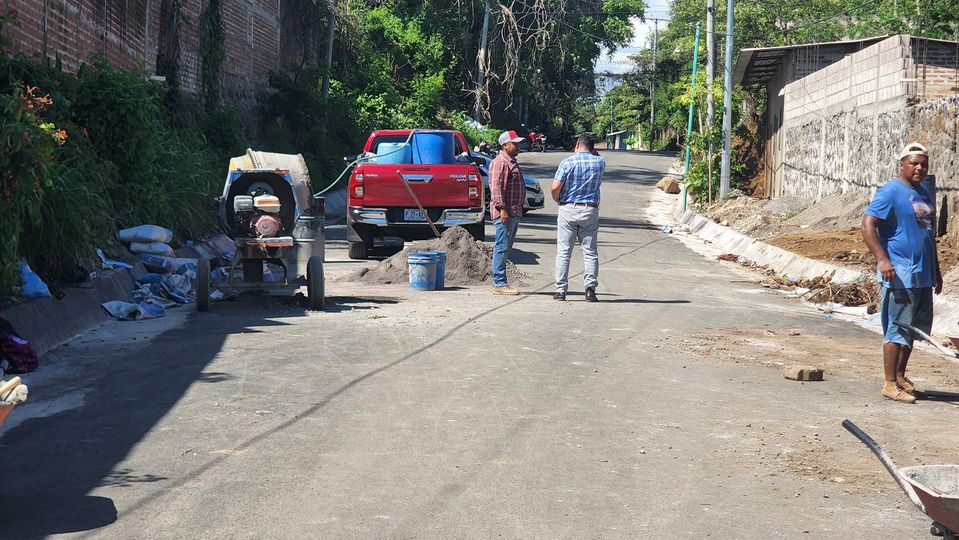 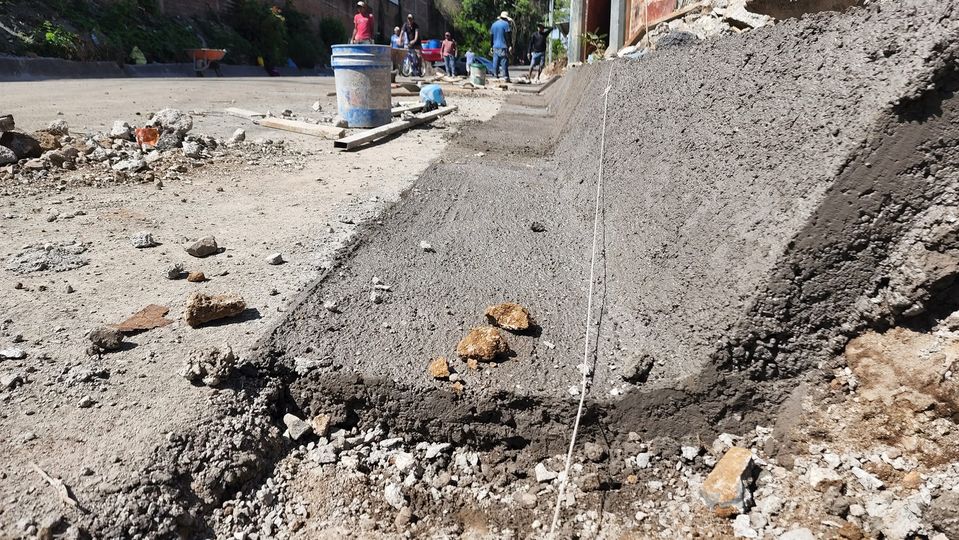 21-06-23RECOLECCIÓN DE DESECHOS SÓLIDOS.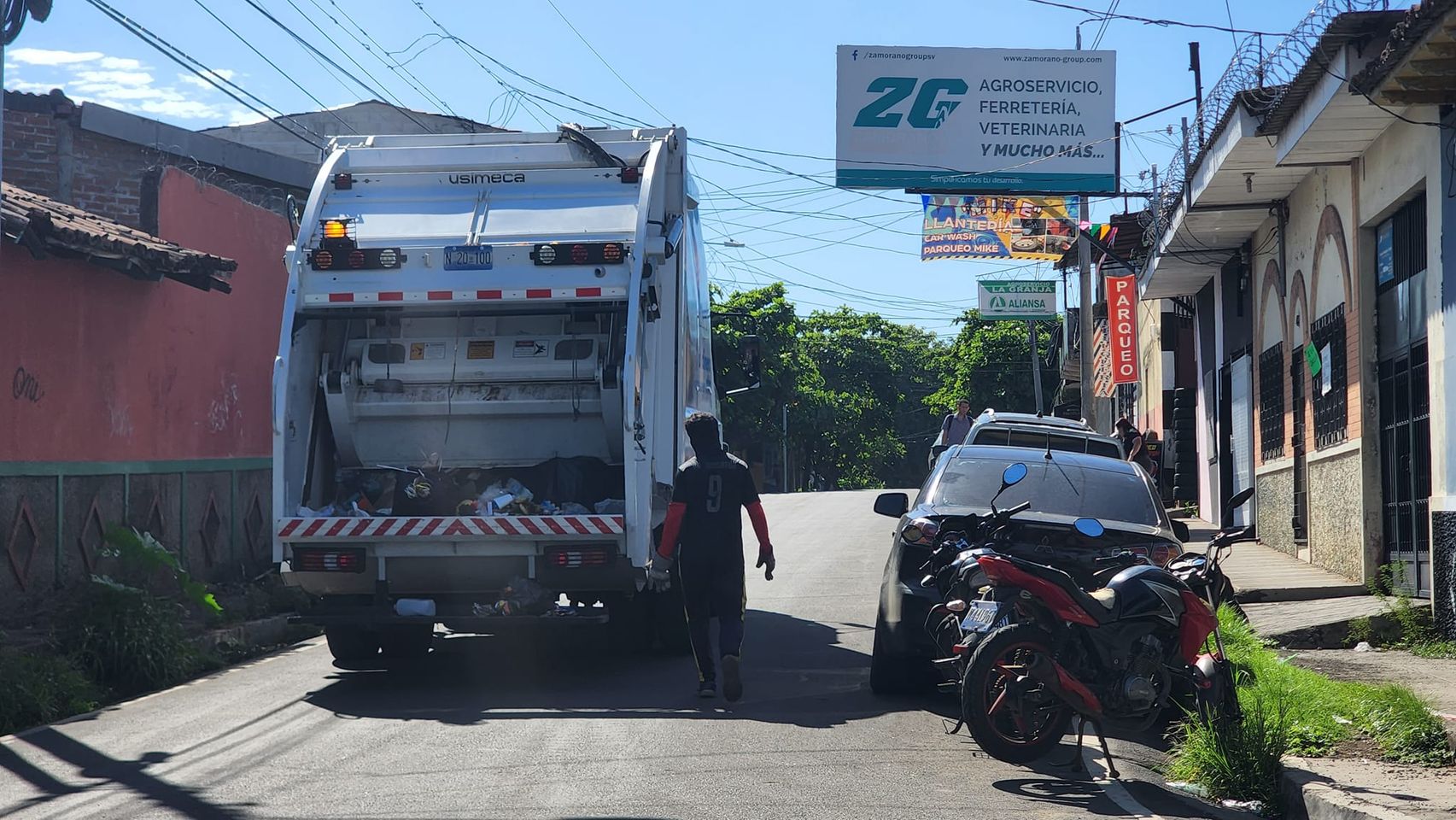 21-06-23En el #AgroMercado de Usulután este día puedes acceder a productos como lácteos, granos básicos y hortalizas frescas.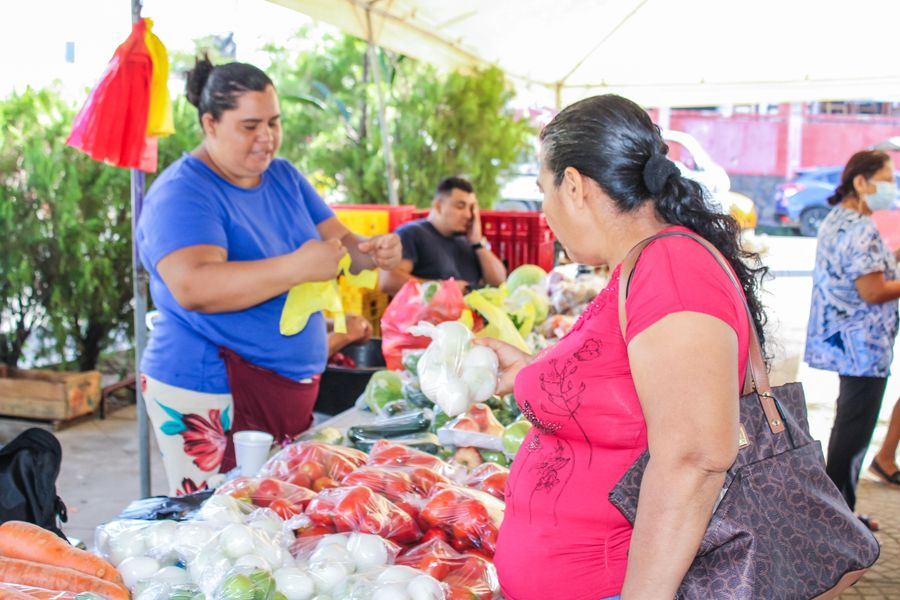 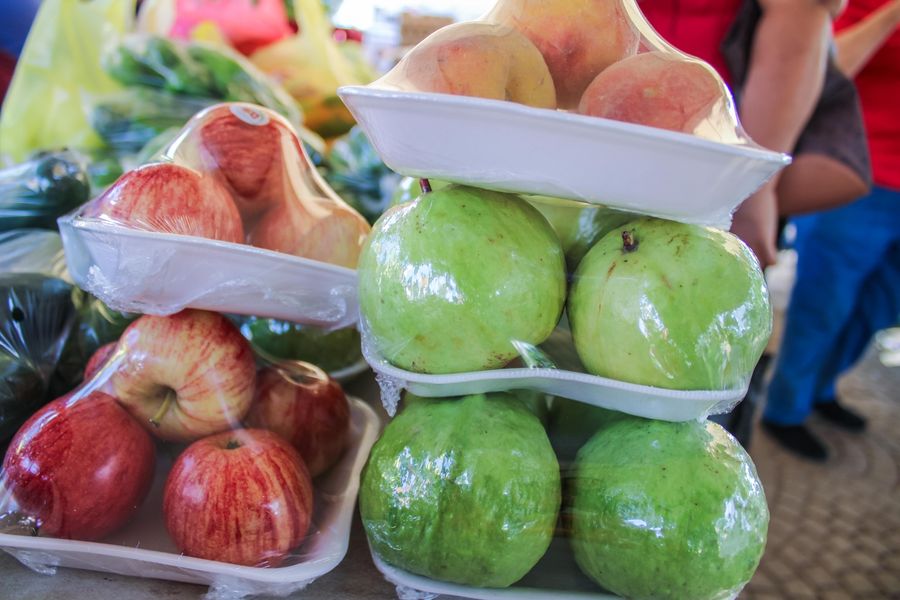 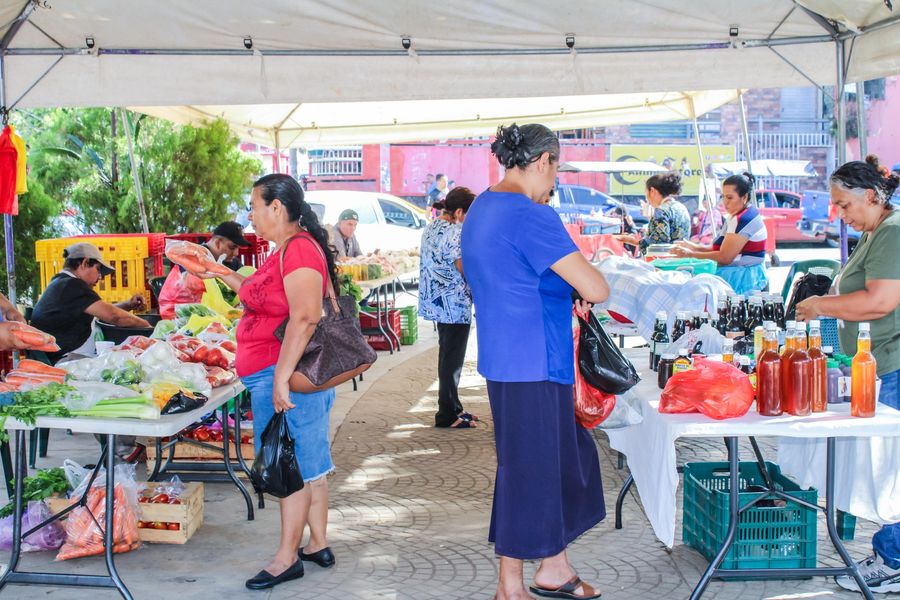 21-06-23USULUTÁN ORDENADO.Nunca antes se habían ordenado las calles en la ciudad de Usulután. El diálogo y entendimiento con los comerciantes permitió que nuestro alcalde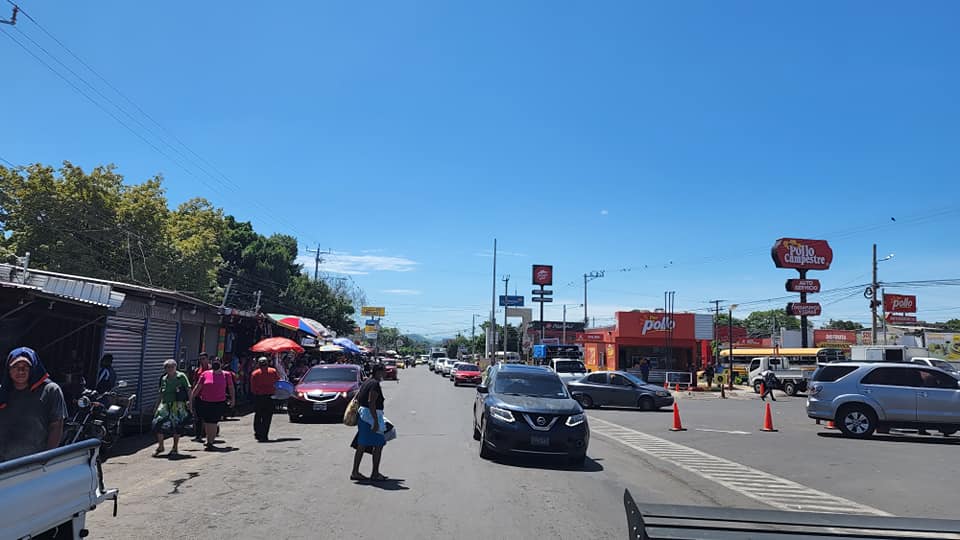 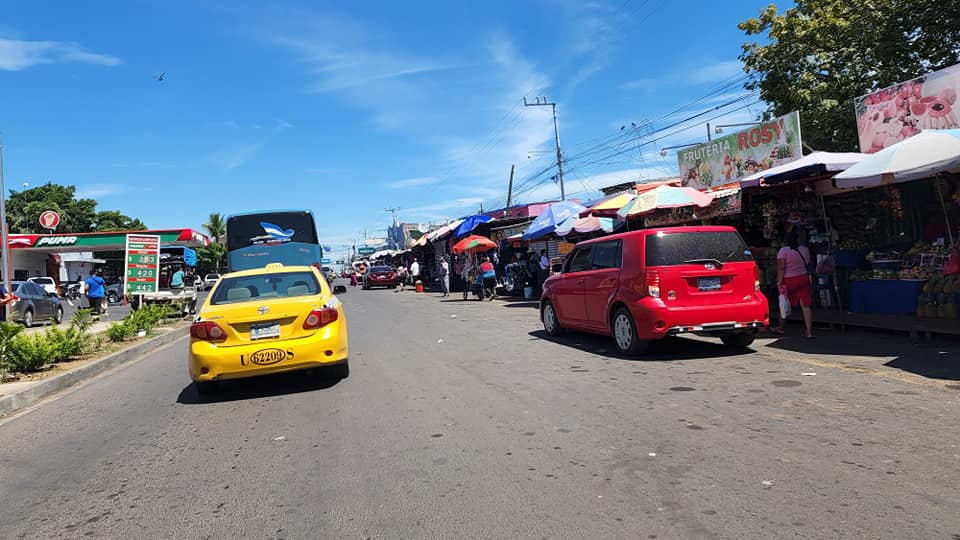 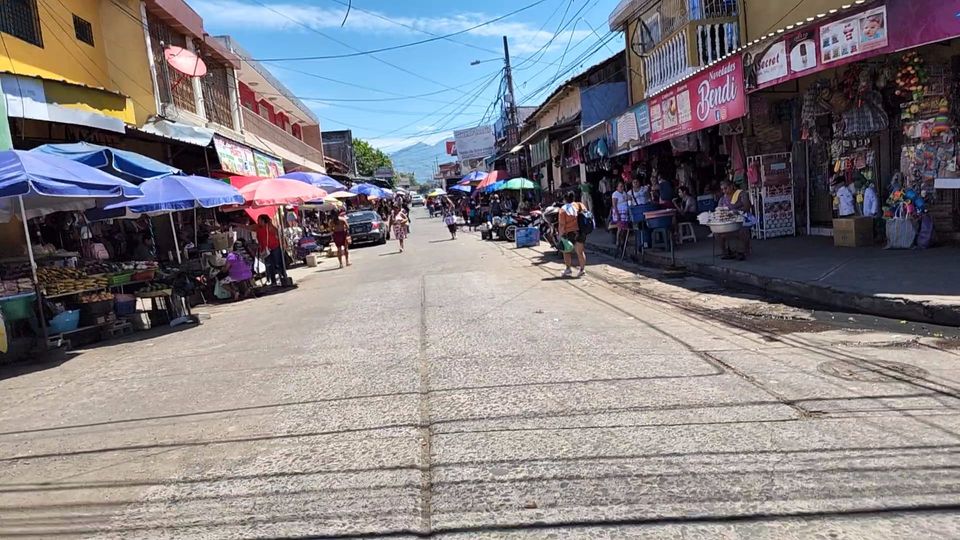 21-06-23Con el 100% de los fondos propios de la alcaldía de Usulután, estamos avanzando en la pavimentación de la calle antigua a Santa Elena desde la 8a Avenida Norte hasta el Redondel del ByPass de Usulután.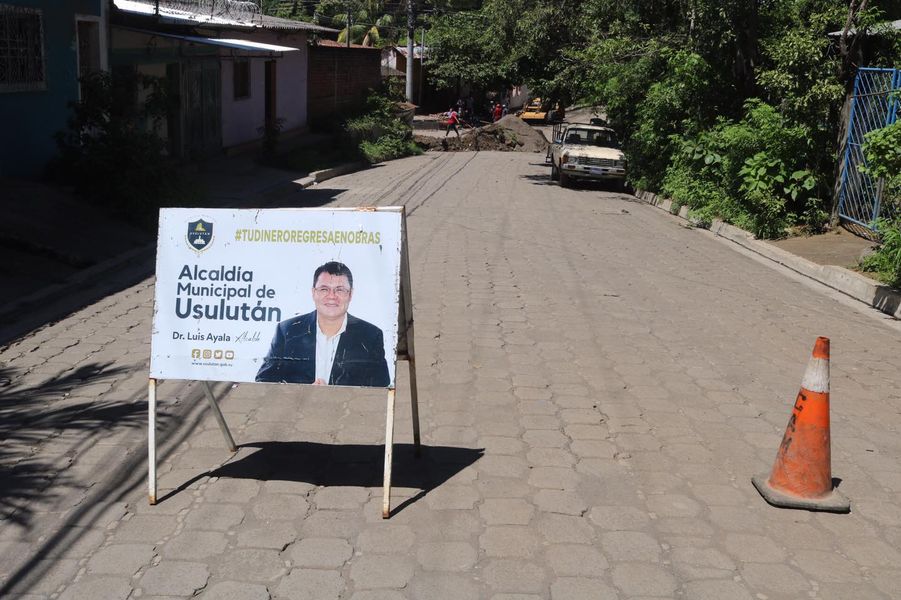 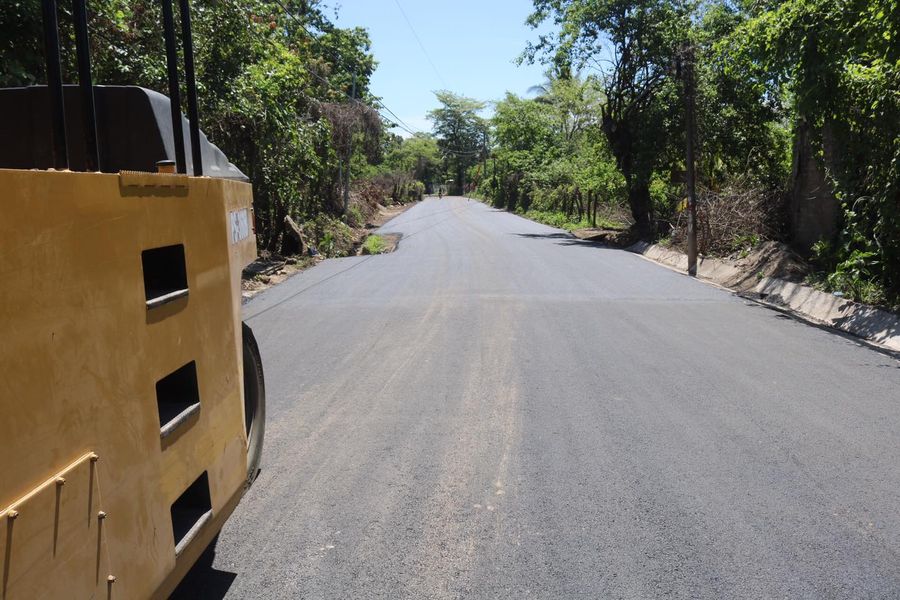 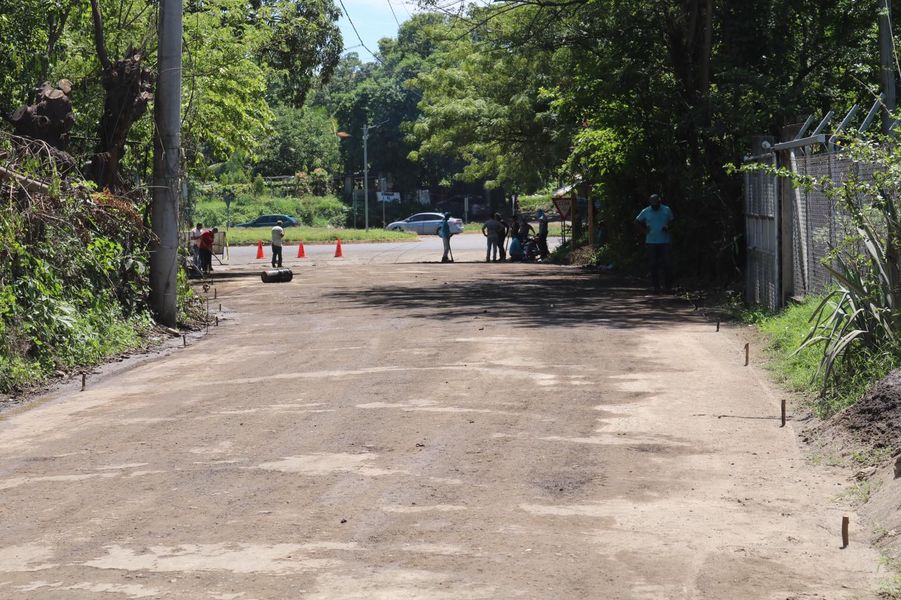 21-06-23Personal de Proyectos y Red Via y Servicios Ciudadanos realizó el retiro de material que se ha acumulado sobre la 8a Avenida Norte del Barrio La Parroquia.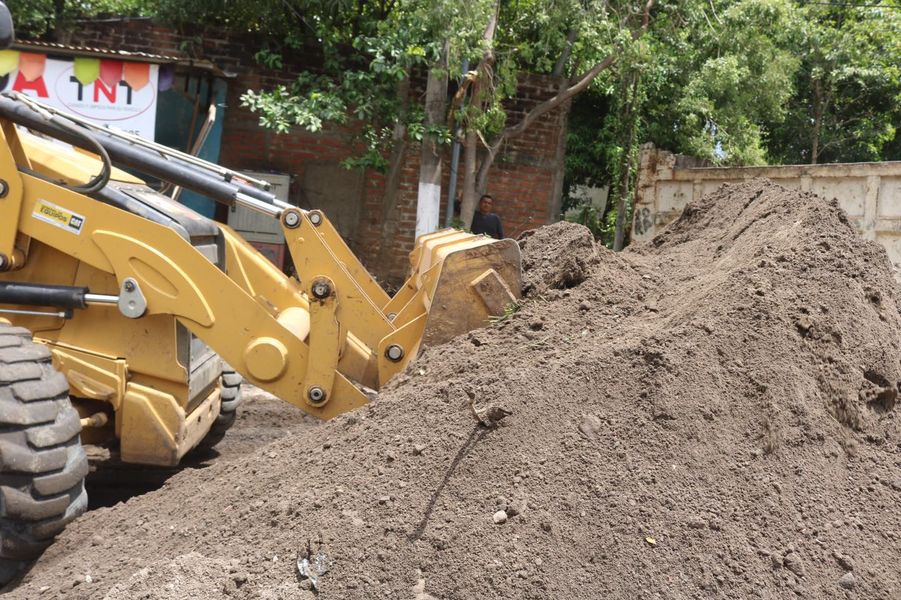 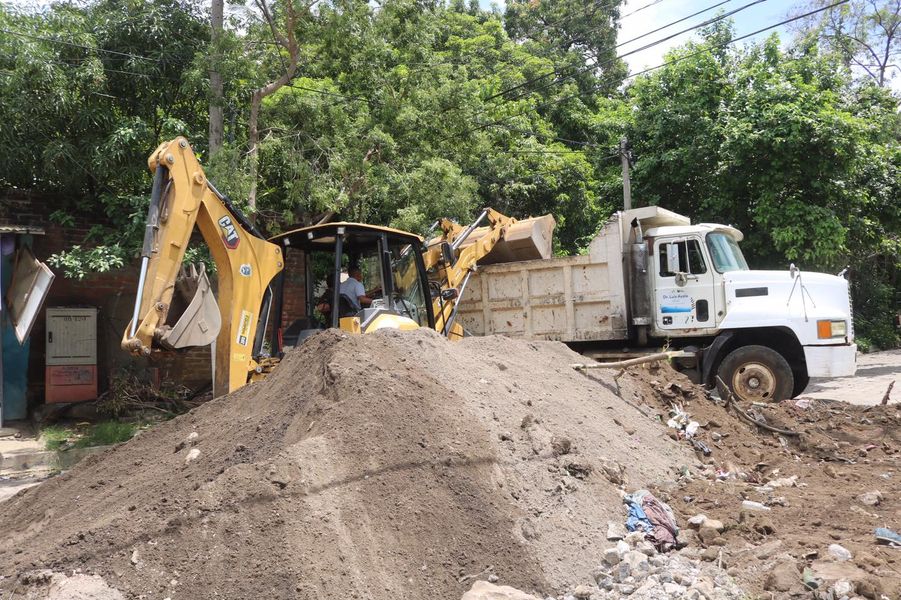 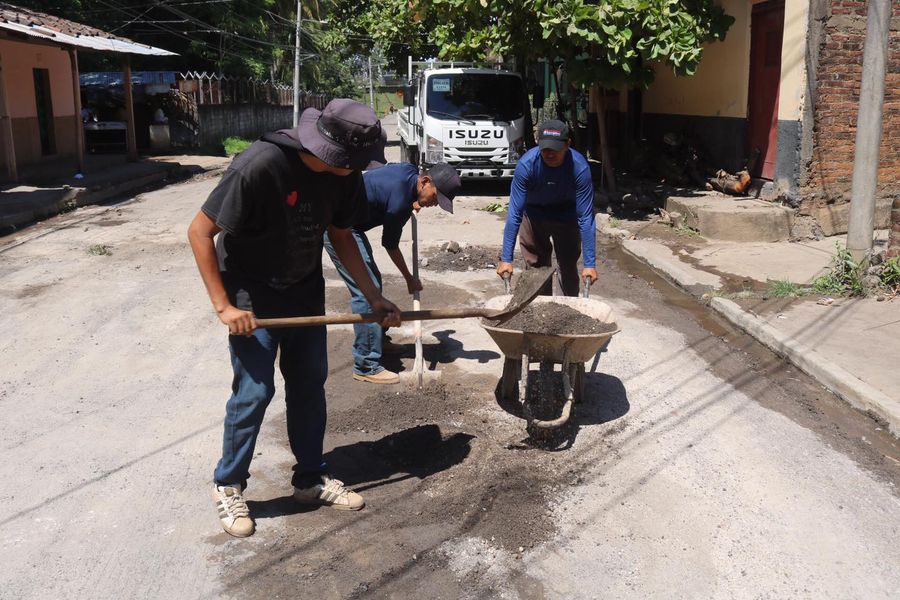 21-06-23Este día se realizó la reunión de Concejo Municipal Plural que dirige nuestro alcalde Doctor Luis Ernesto Ayala Benítez.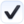 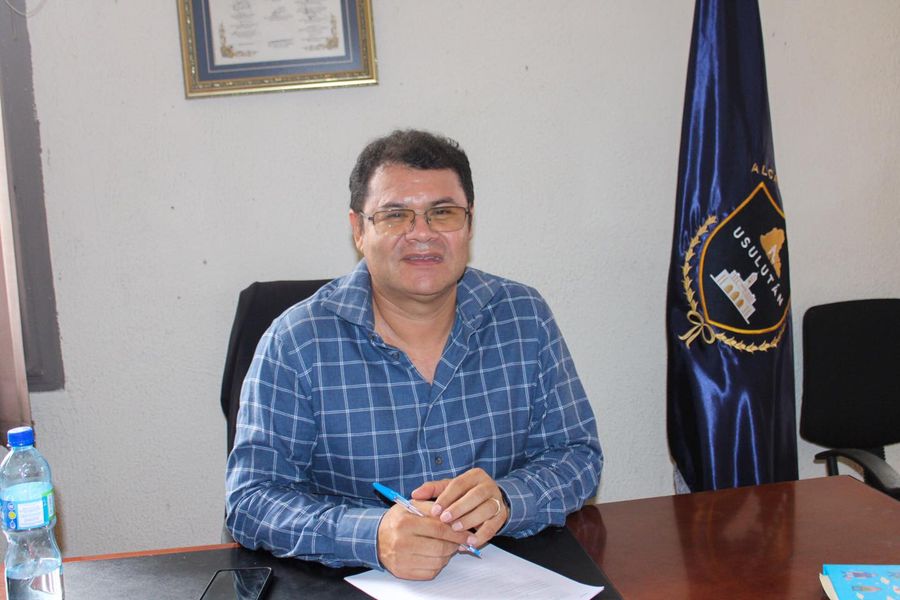 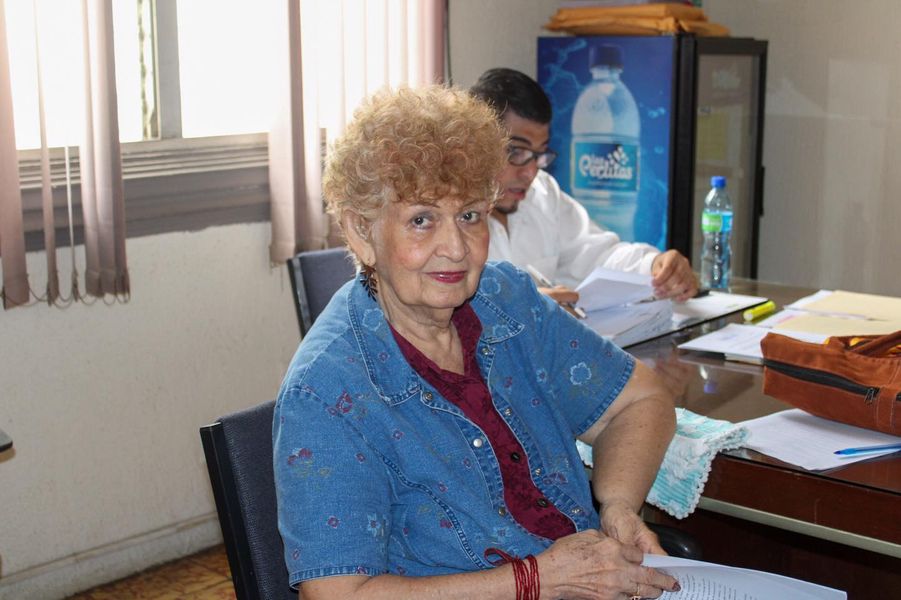 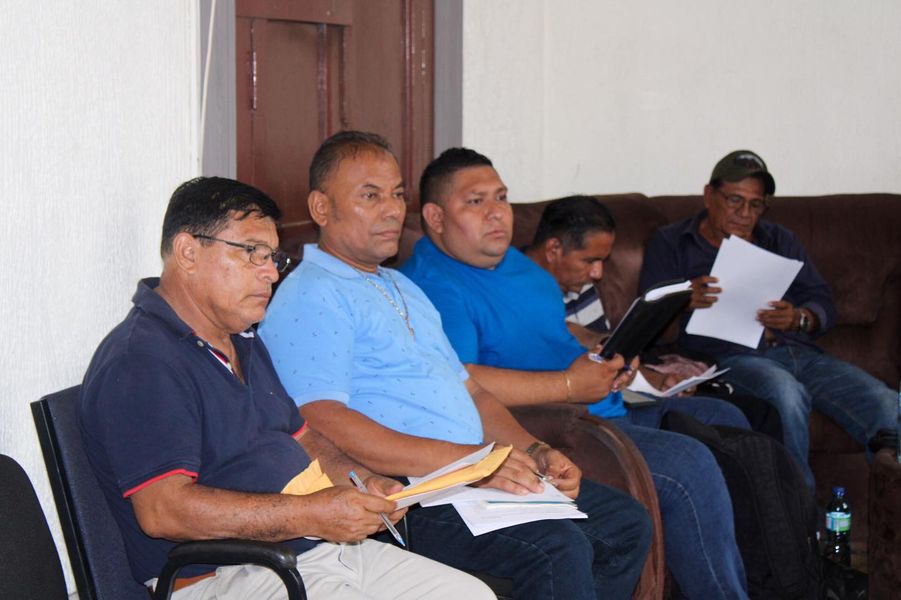 22-06-23Visita el #AgroMercado en el parque Raúl F Munguía, y llévate los productos más frescos y a precios accesibles.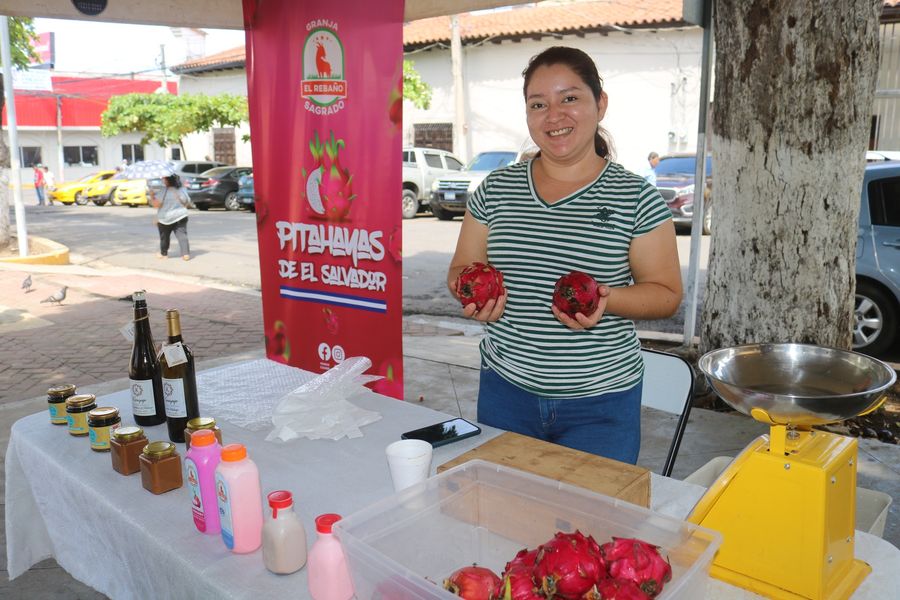 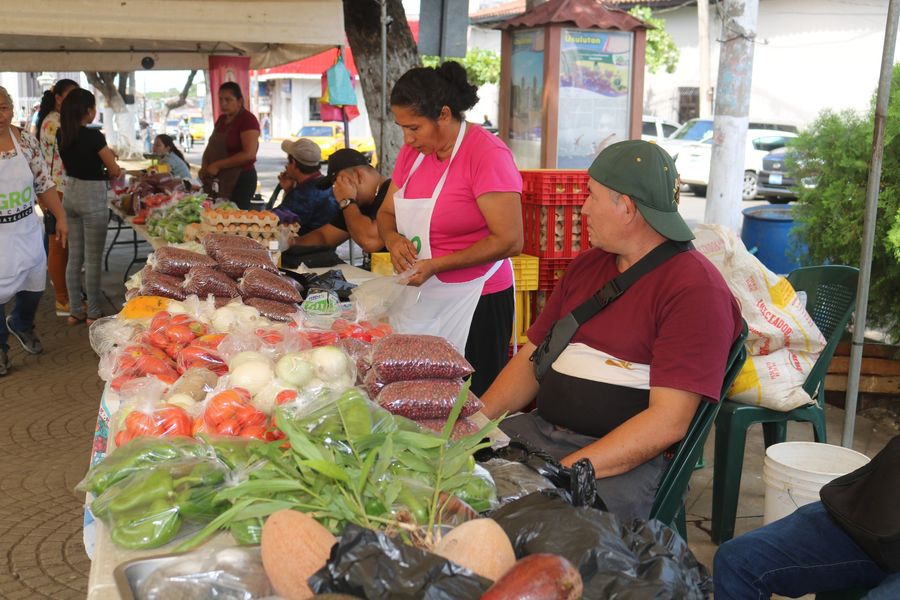 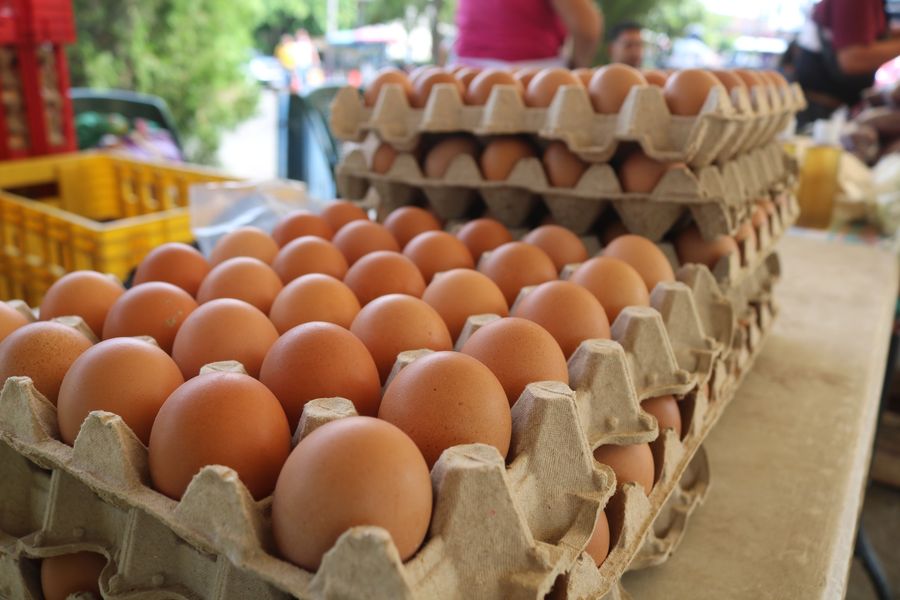 22-06-23Desde muy temprano nuestro equipo de barrido realiza labores de limpieza en los alrededores y al interior del parque Raúl F. Munguía de Usulután.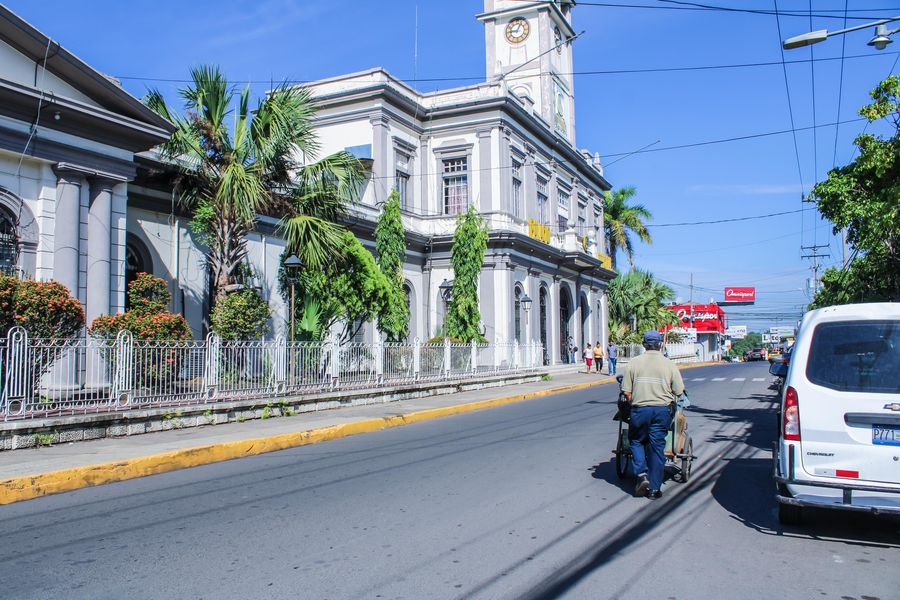 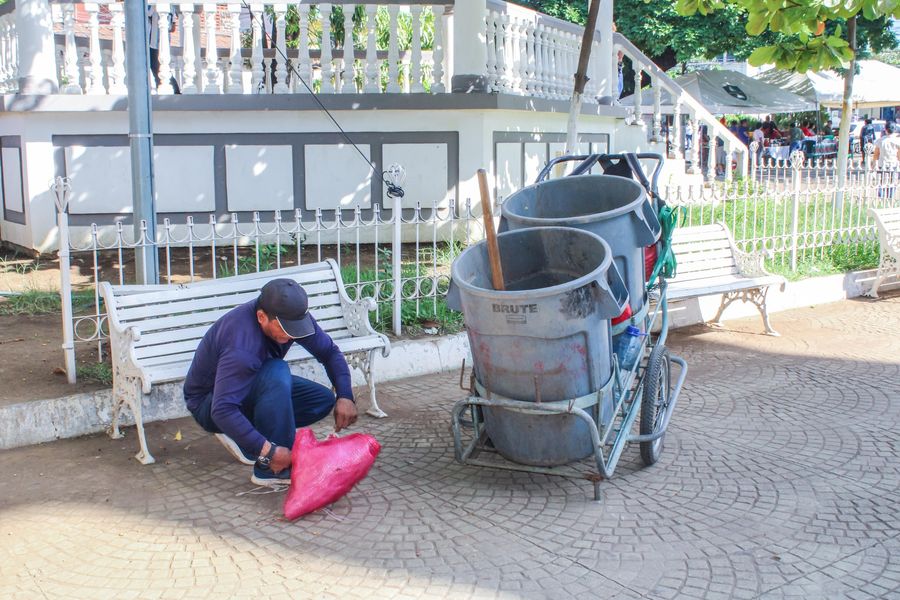 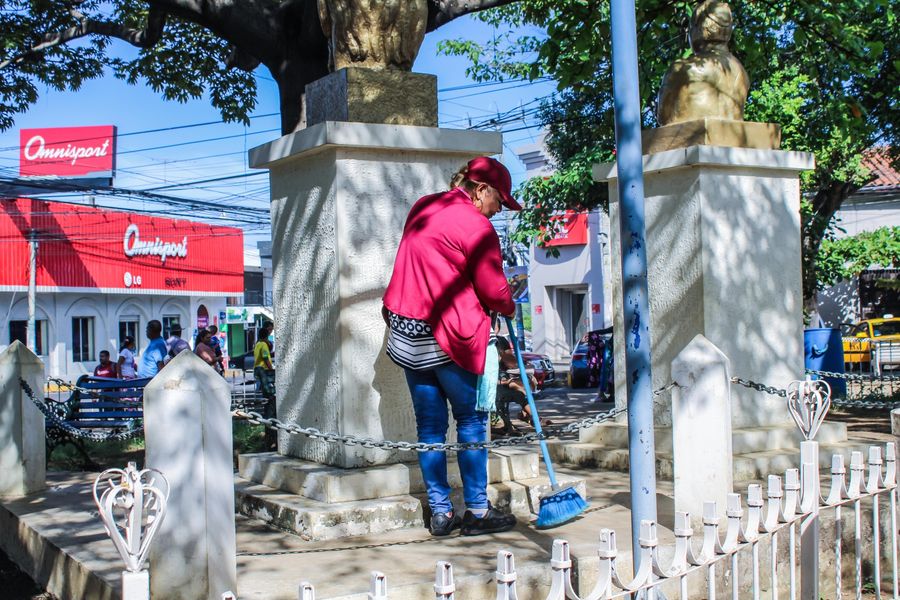 22-06-23CON FONDOS PROPIOS.Nunca antes, en toda la historia de Usulután, se había hecho una obra con fondos obtenidos de los impuestos y tasas municipales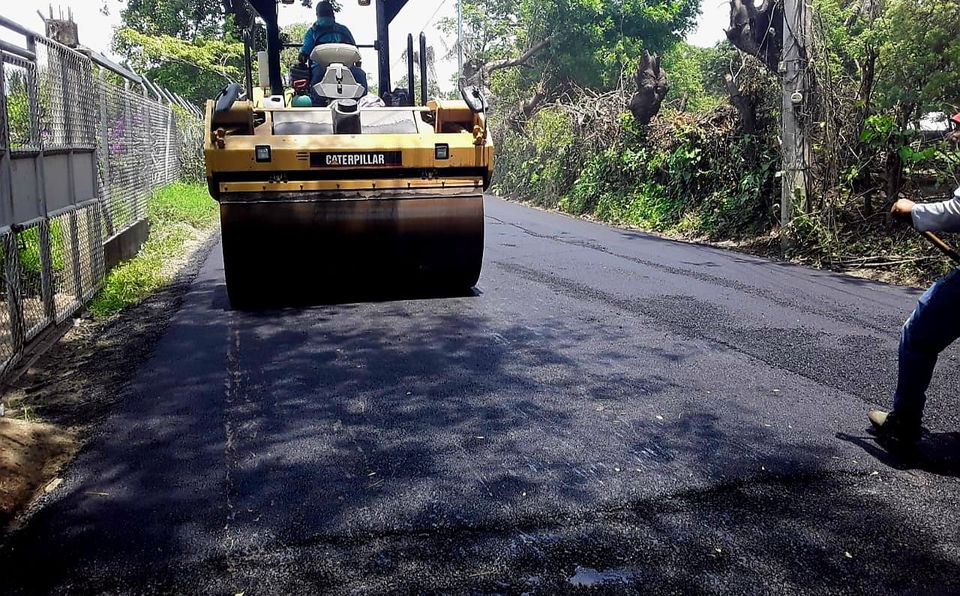 . 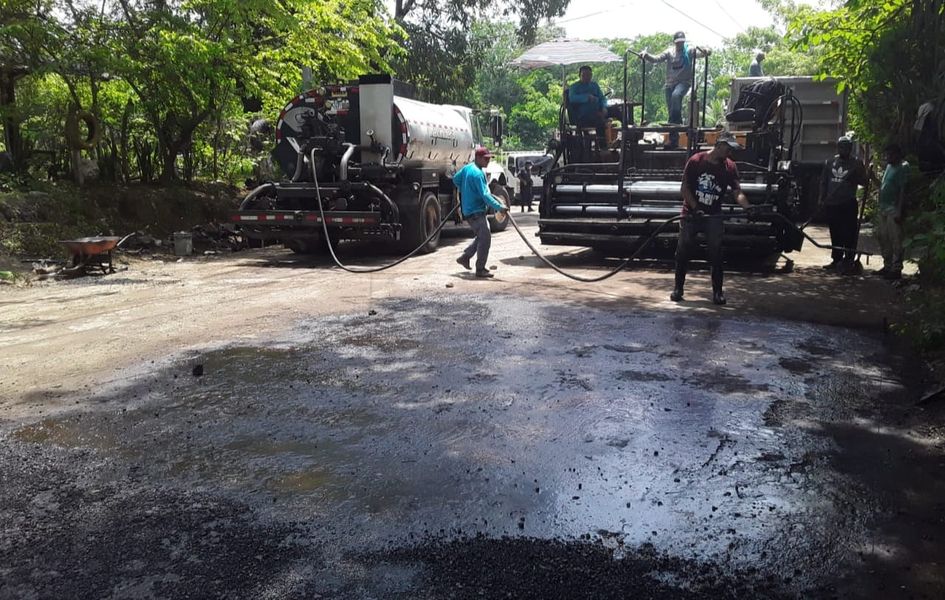 22-06-23Este día se llevó a cabo el acto oficial de juramentación de la Asociación de Desarrollo Comunal de Colonia La Arenera de Puerto Parada. Acto dirigido en representación de Nuestro Acalde Doctor Luis Ernesto Ayala Benítez por el Licdo. Ricardo Palacios, quien hizo la toma de protesta a los nuevos directivos, pasando a firmar el acta correspondiente.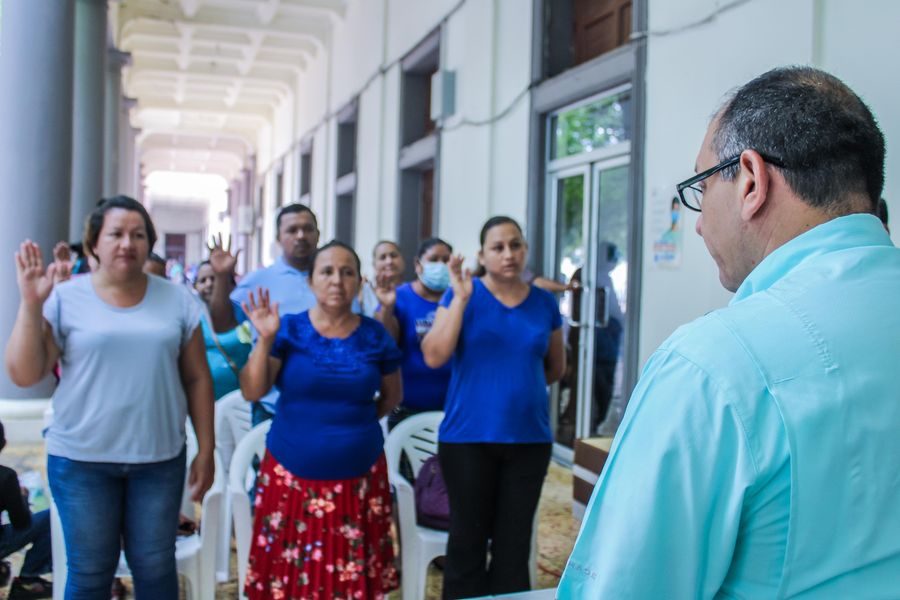 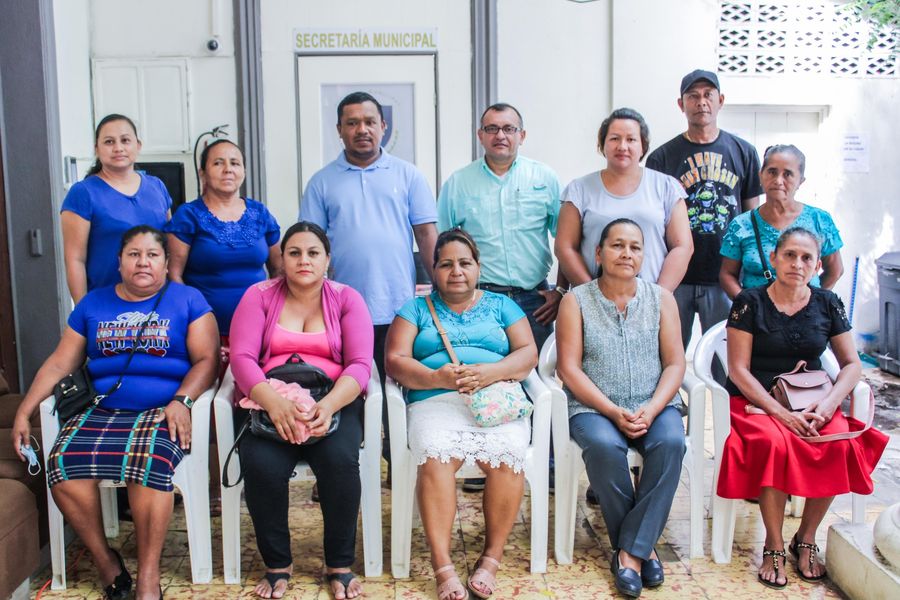 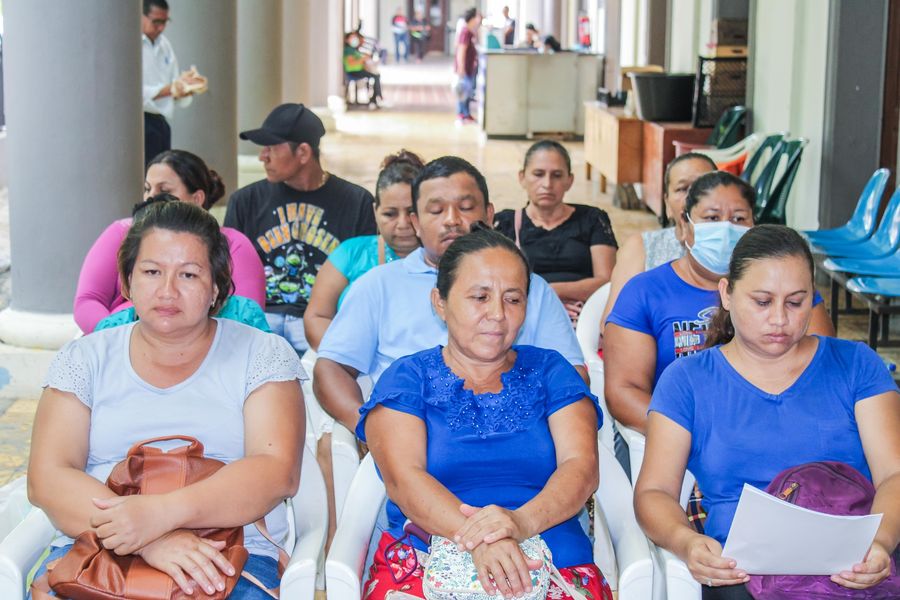 22-06-23Con la juramentación de las Asociación de Desarrollo Comunal Nuevo Amanecer de Colonia La Poza 1,2 y 3 se beneficia a los habitantes de este sector.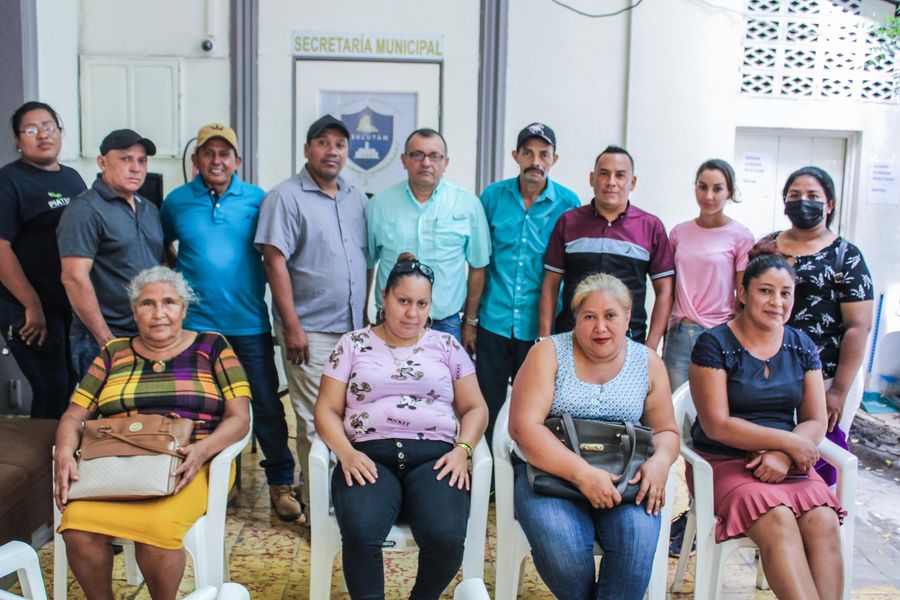 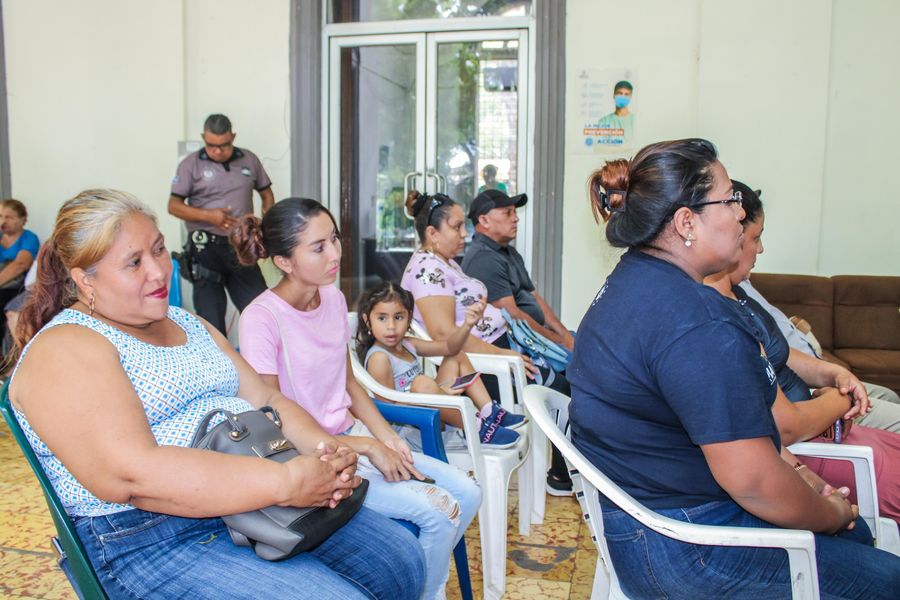 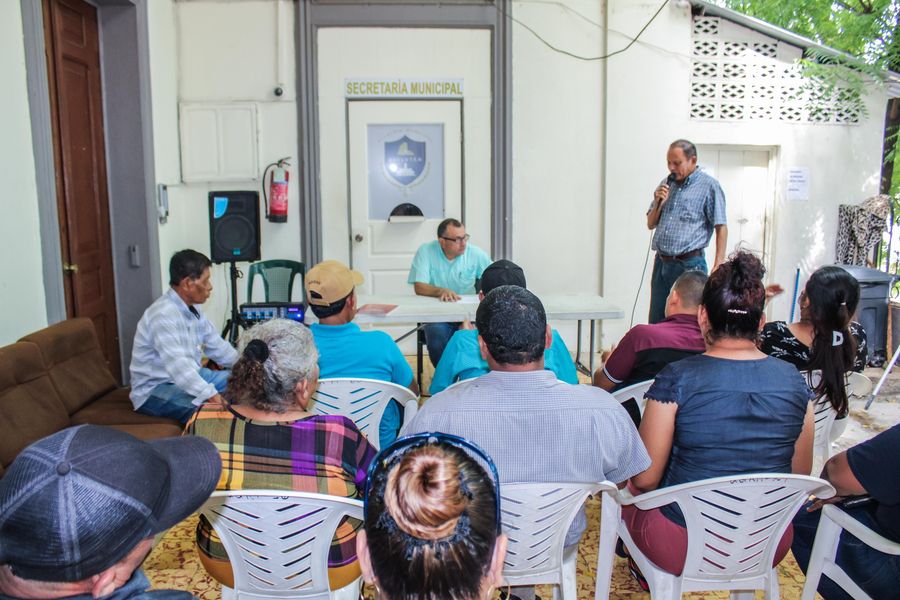 23-06-23Sobre la Calle Grimaldi y Federico Penado reciben a diario el servicio para la recolección de los desechos sólidos.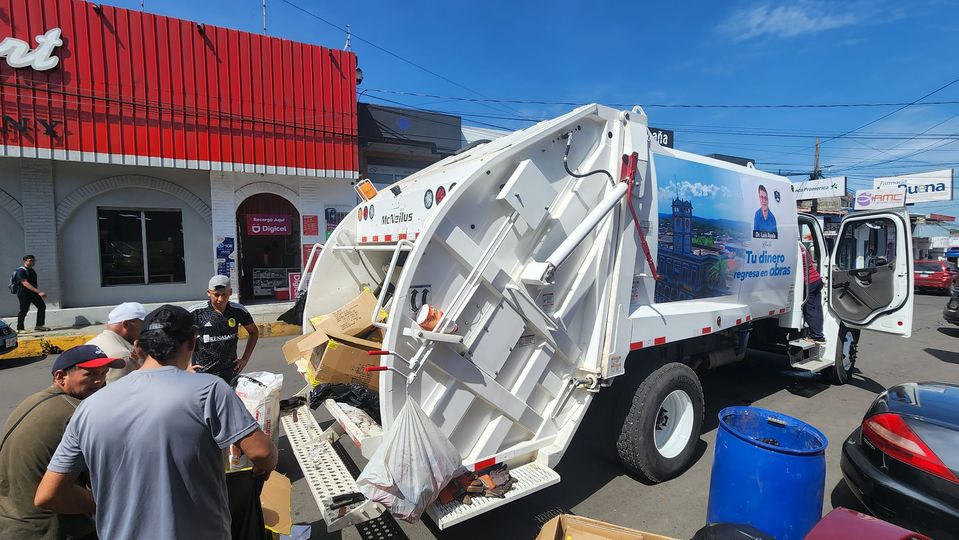 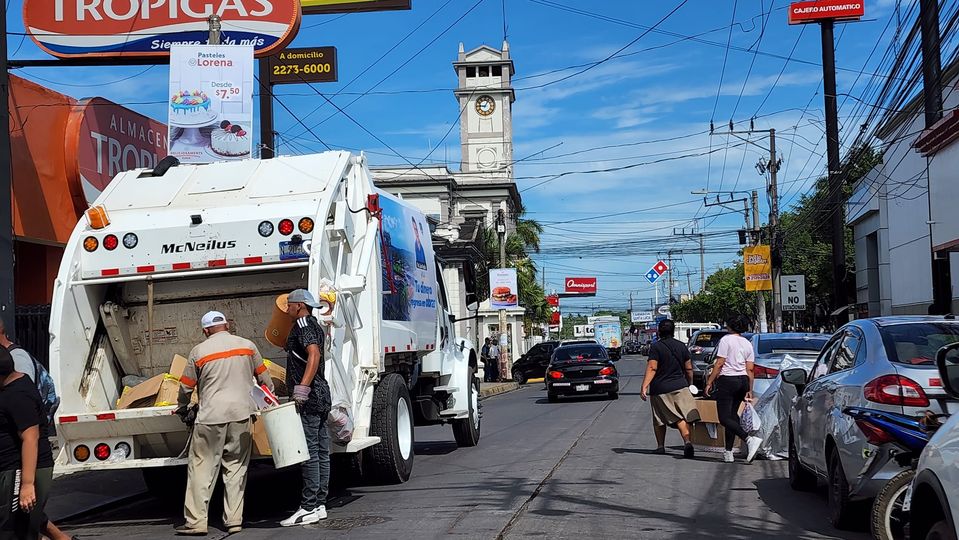 23-06-23Este día se realizo boda civil colectivaEvento dirigido por Licdo. Douglas Campos en representación del Doctor Luis Ernesto Ayala Benítez, en el cual una feliz pareja que con el firme propósito unieron sus vidas legalmente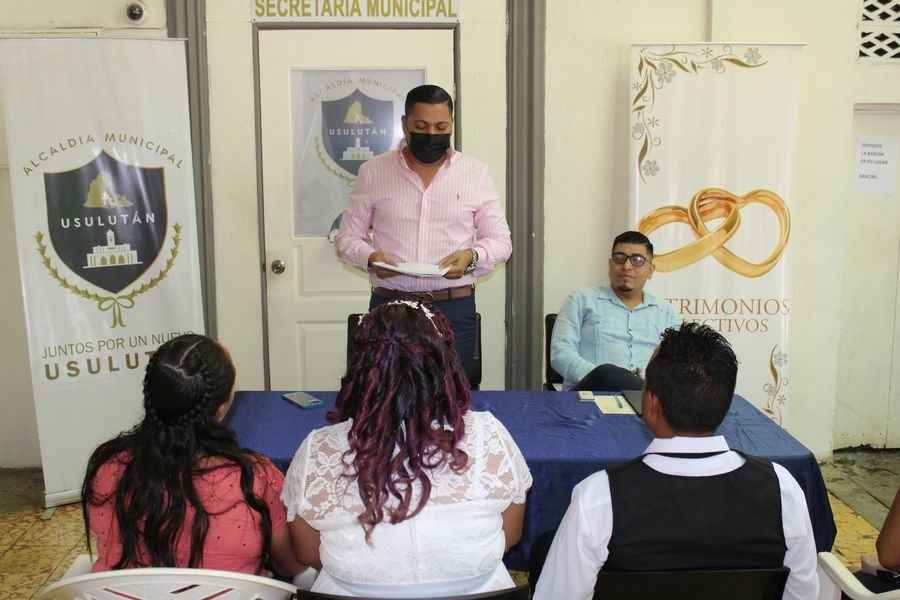 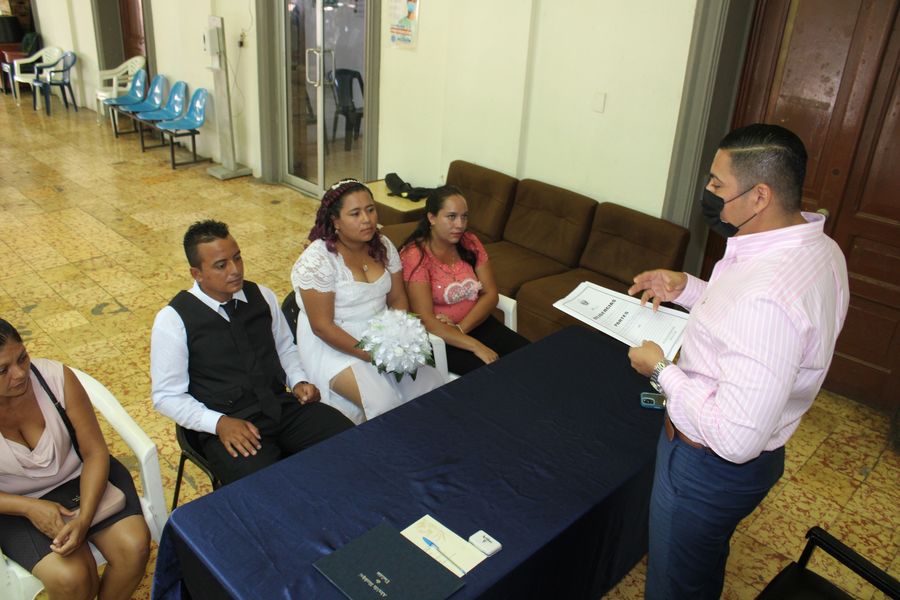 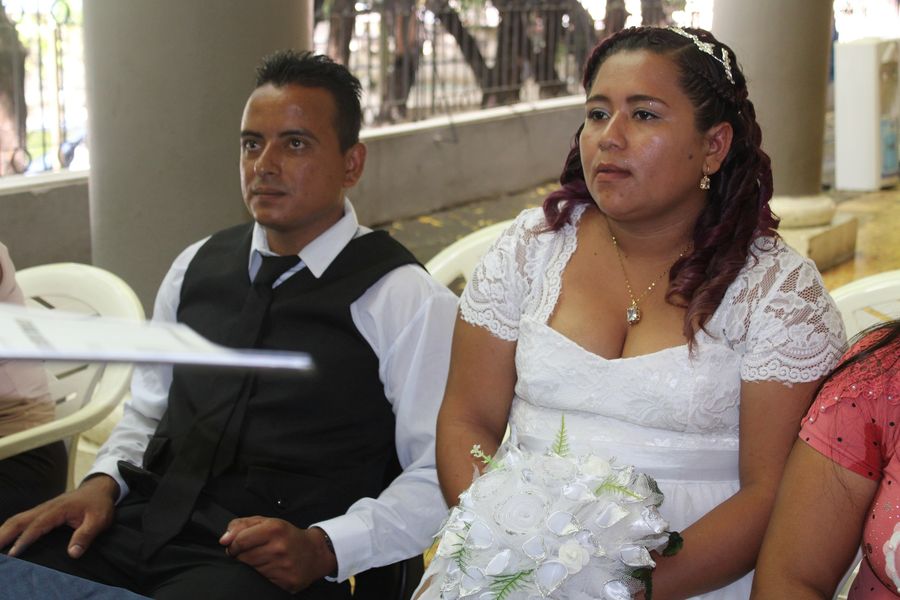 23-06-23Desde muy temprano nuestras unidades de recolección de los desechos sólidos ya están trabajando en las diferentes comunidades de nuestro municipio.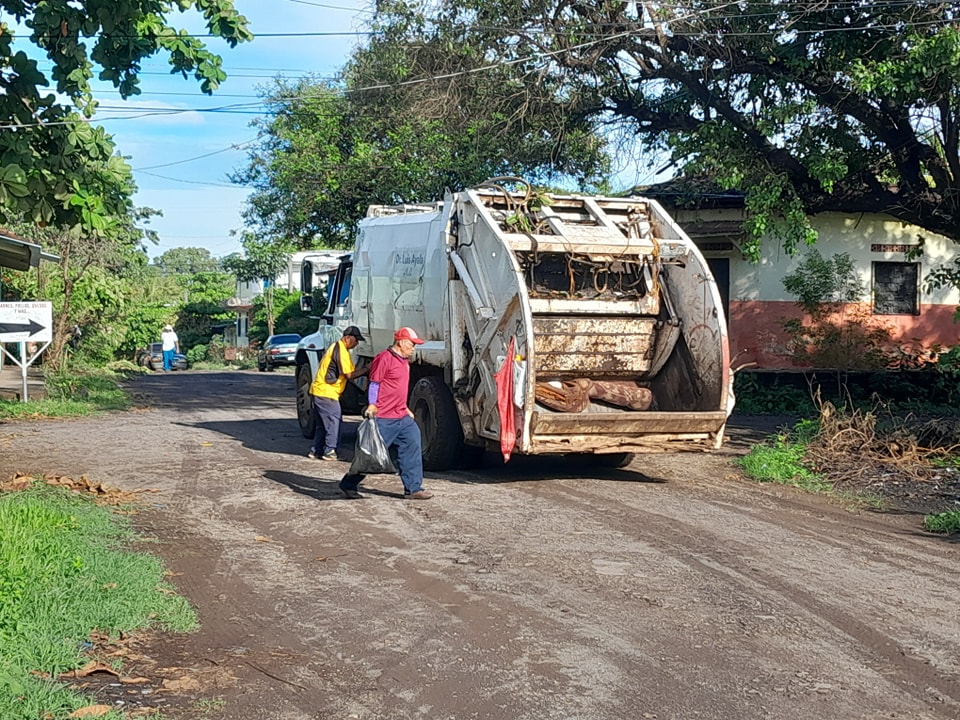 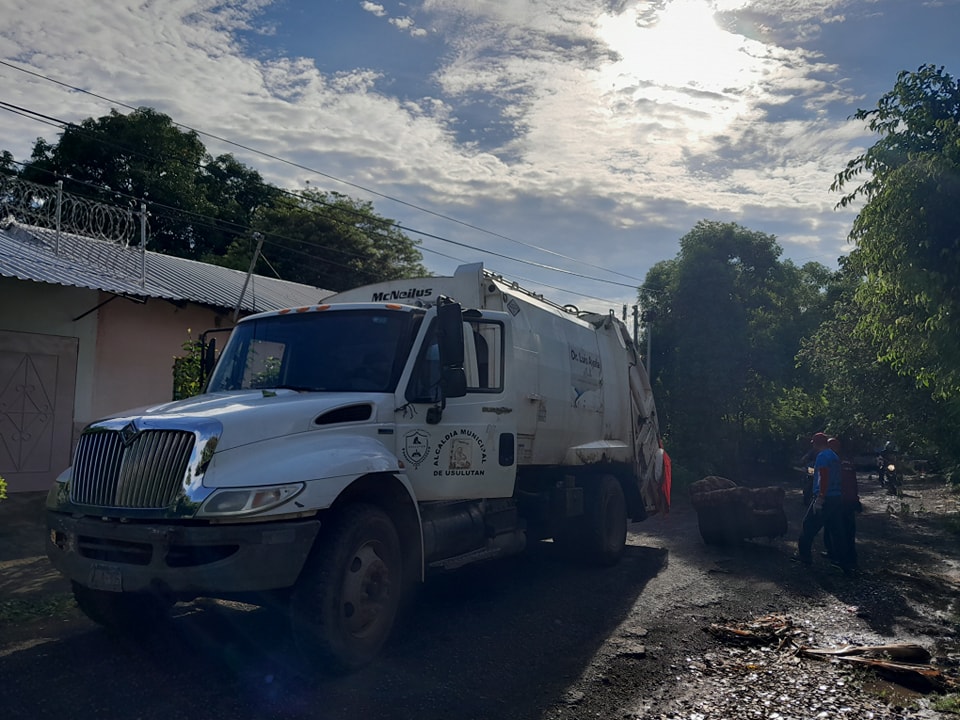 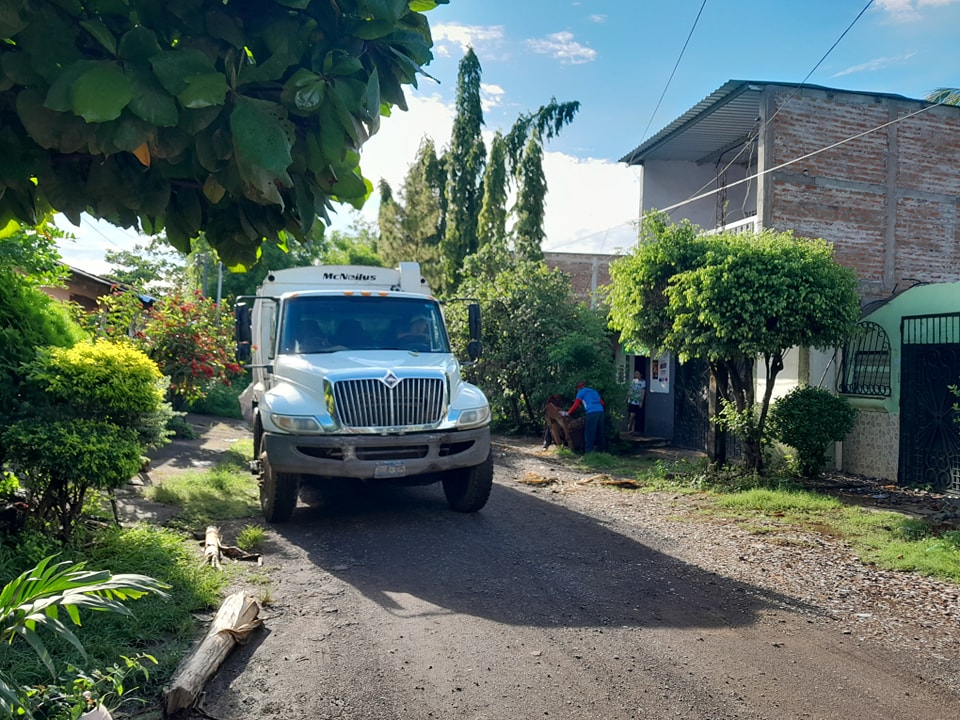 23-06-23Personal de Proyectos y Red Vial y Servicios Ciudadanos realizó el retiro de material que se ha acumulado sobre la 8a Avenida Norte del Barrio La Parroquia.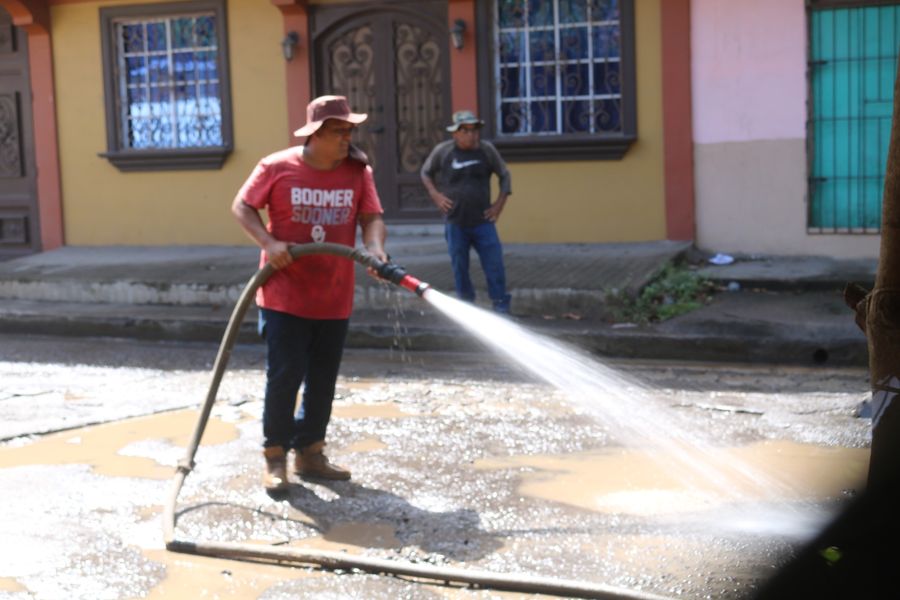 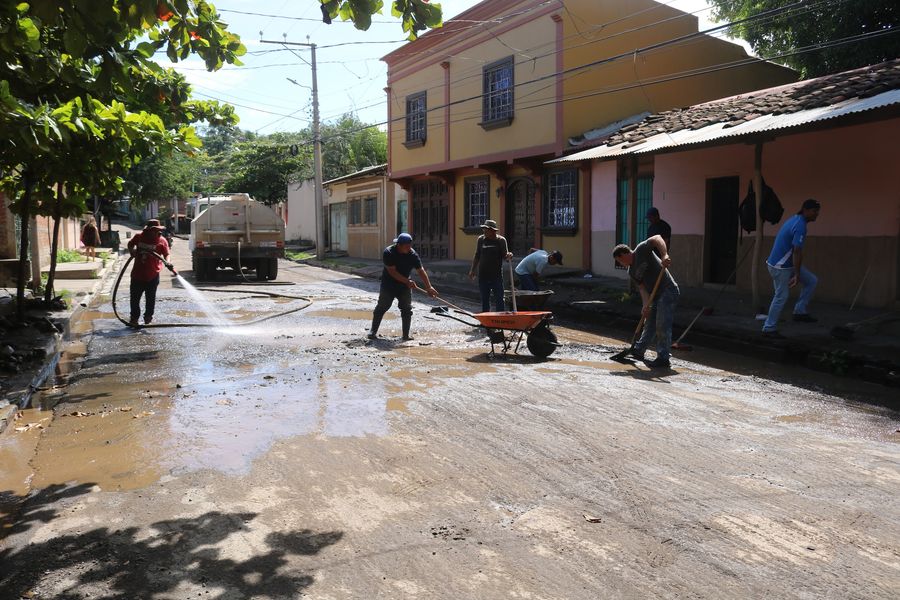 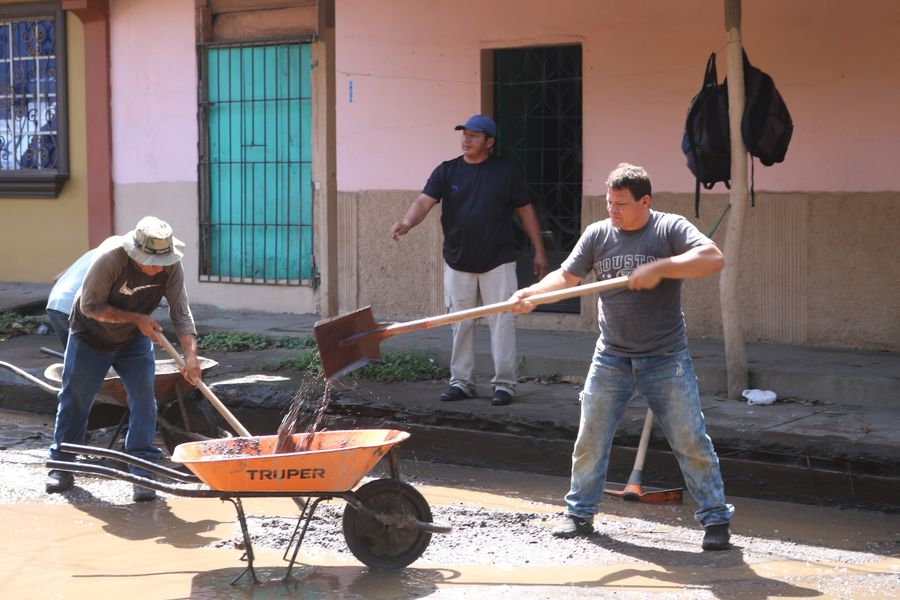 23-06-23Continúan los trabajos de introducción de tuberías de aguas negras, en las instalaciones del Centro de Bienestar Infantil y Cultivarte, las mejoras son continuas para brindar un mejor servicio a la Primera Infancia, Niñez y Adolescencia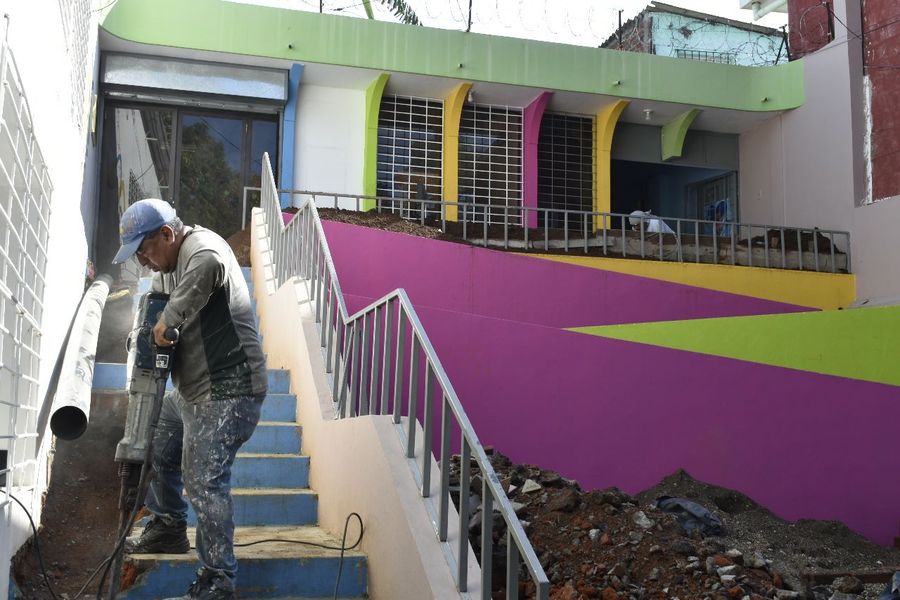 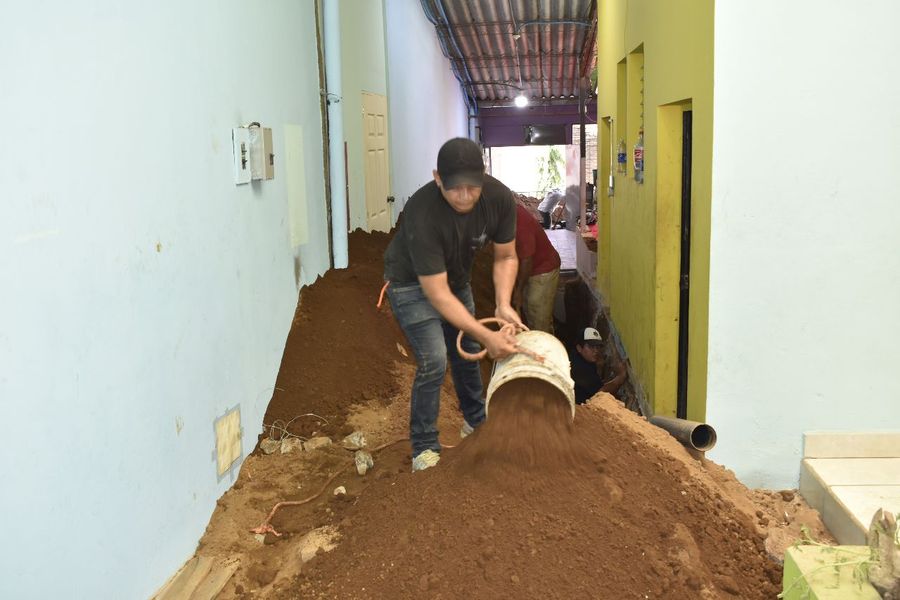 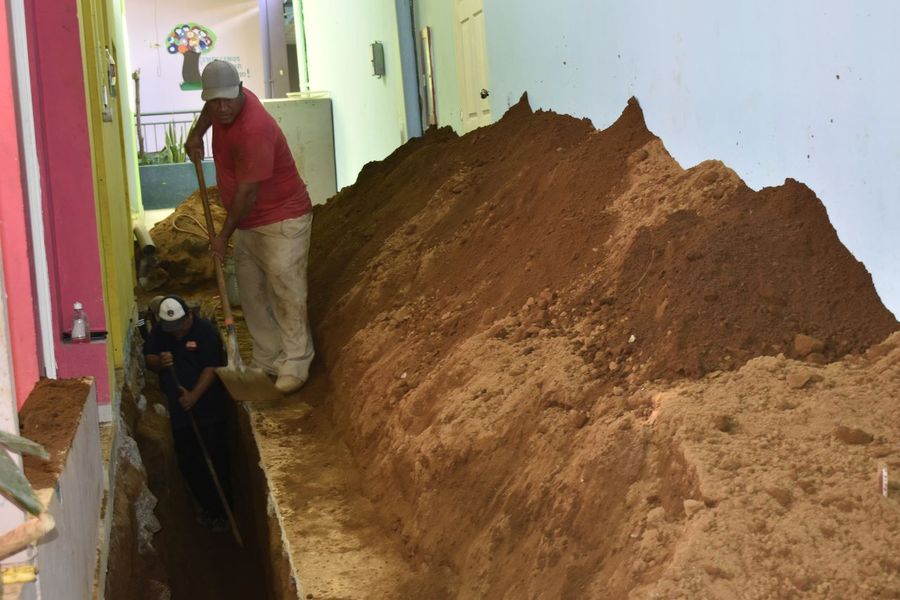 23-06-23Este día se realizan los trabajos de retiro del empedrado en Colonia Deusem.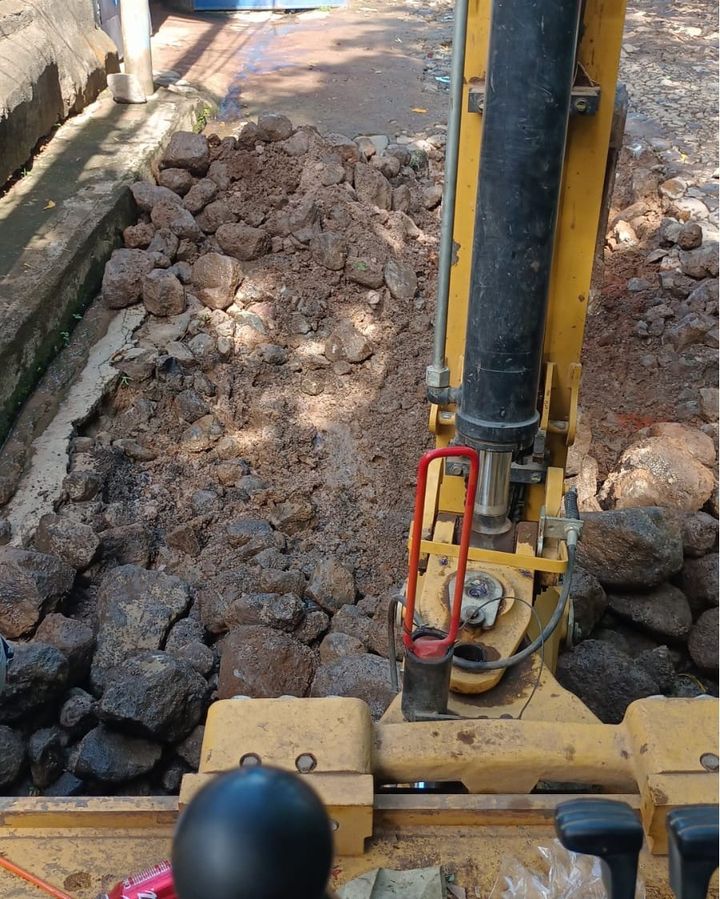 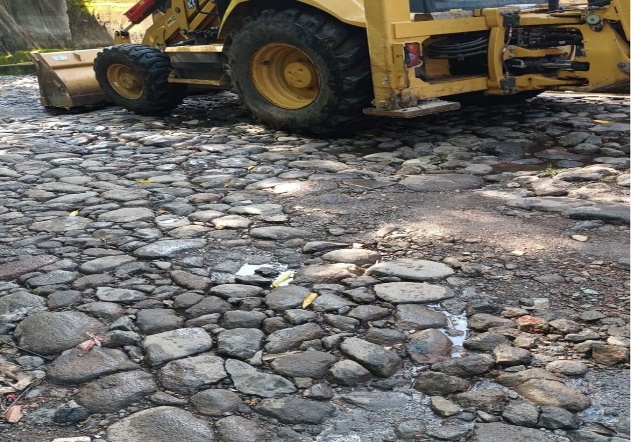 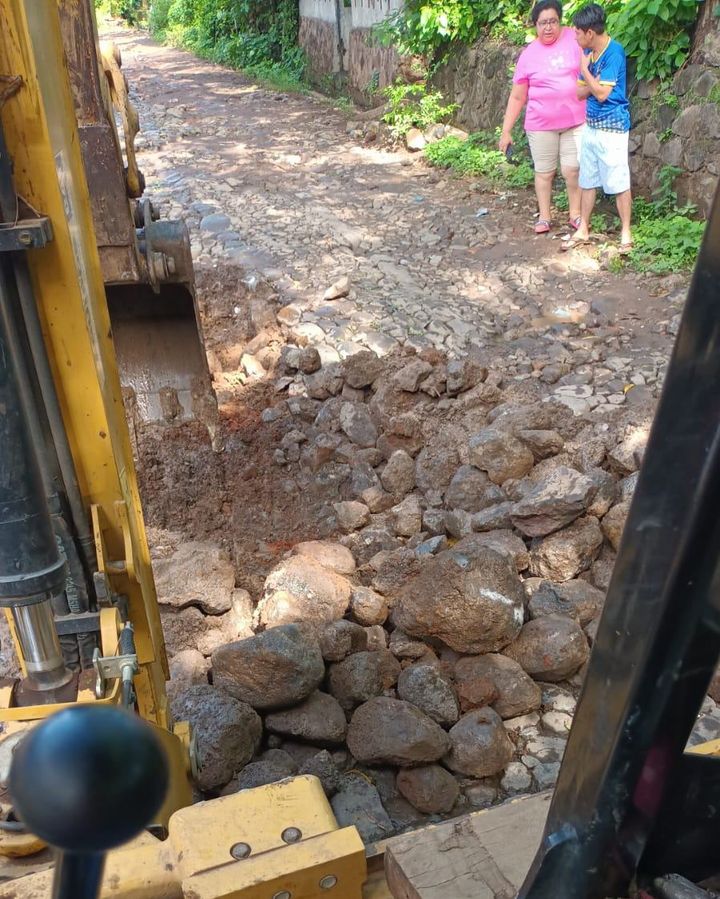 23-06-23Este día la municipalidad en coordinación con el SIBASI y Sexta Brigada de Infantería, se realizó la fumigación de las instalaciones del Palacio Municipal.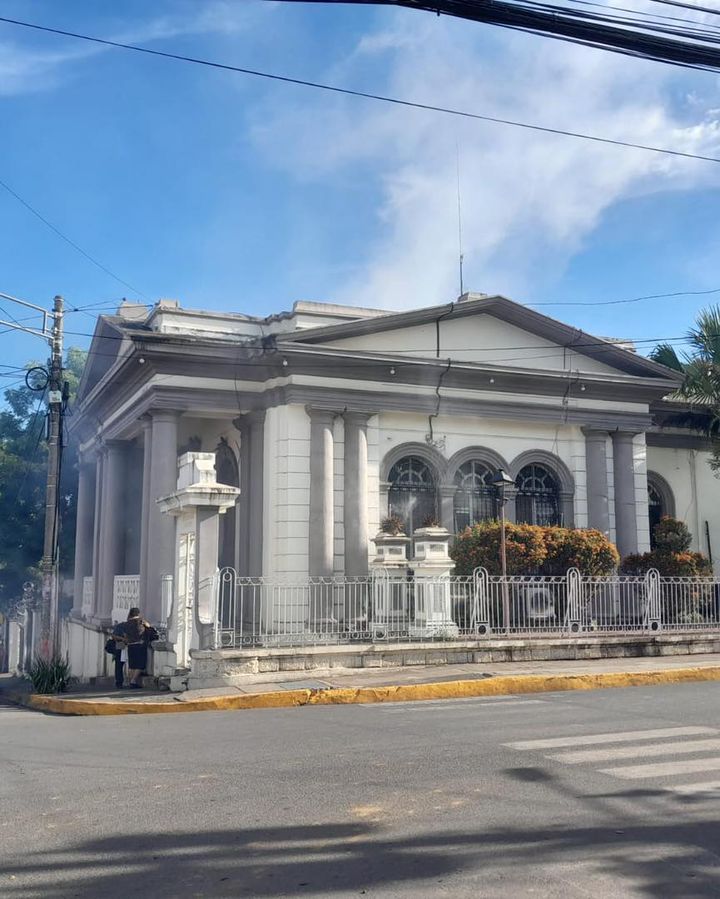 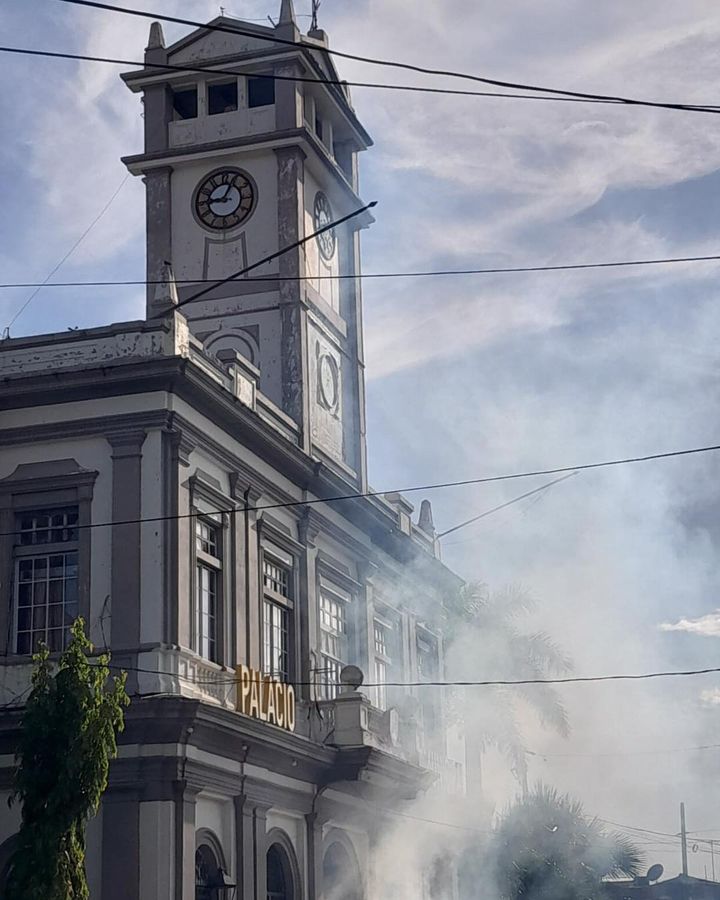 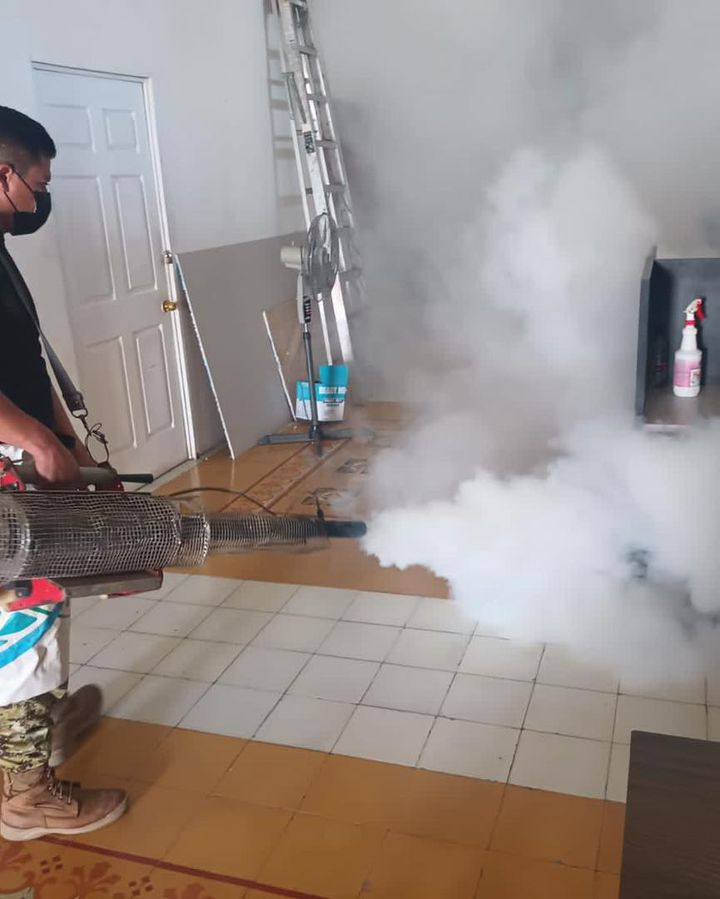 23-06-23¡Continuamos con el Desarrollo en Usulután!Nuestro Alcalde Doctor Luis Ernesto Ayala Benítez, supervisó esta tarde los trabajos de colocación de mezcla asfáltica sobre la 8ª Avenida Norte, una arteria que por más de 50 años fue solicitada su reparación 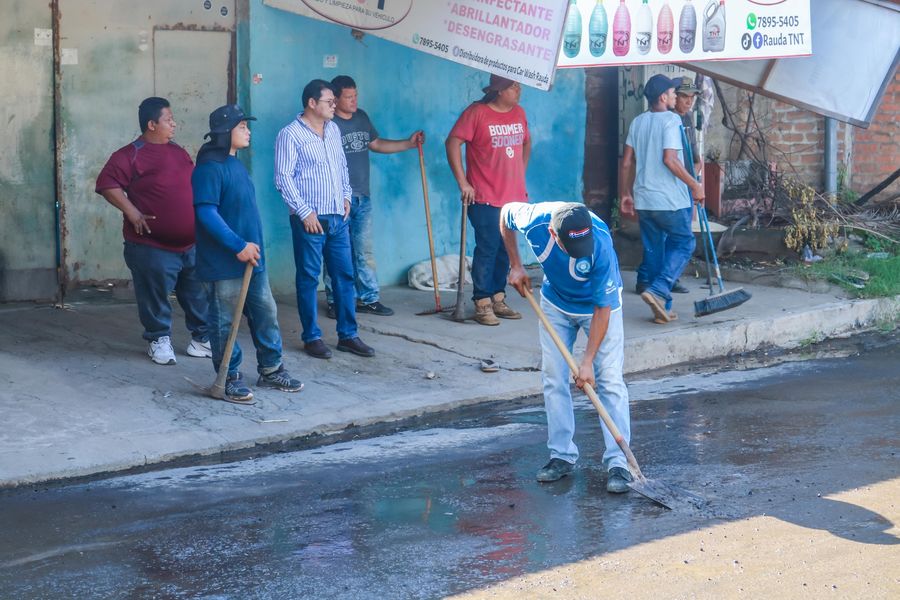 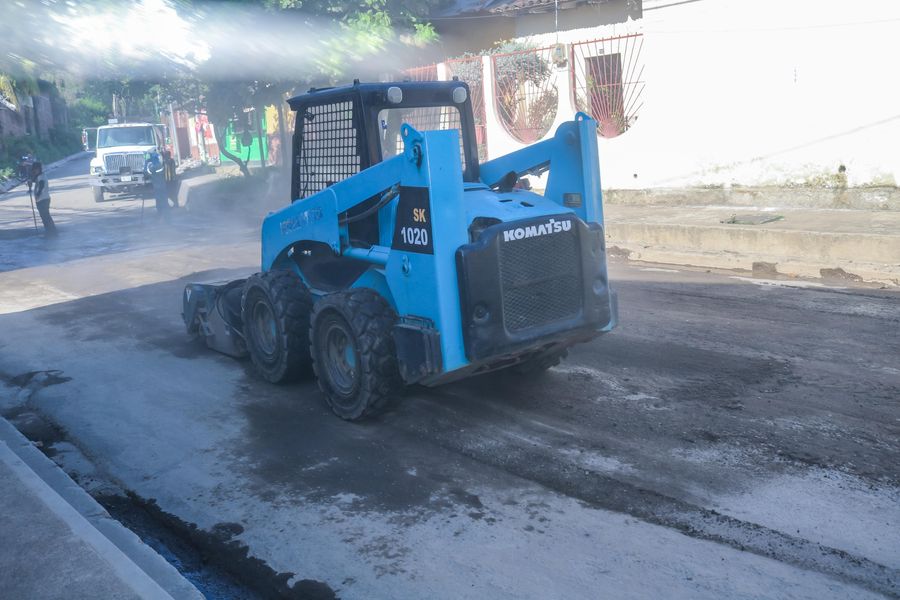 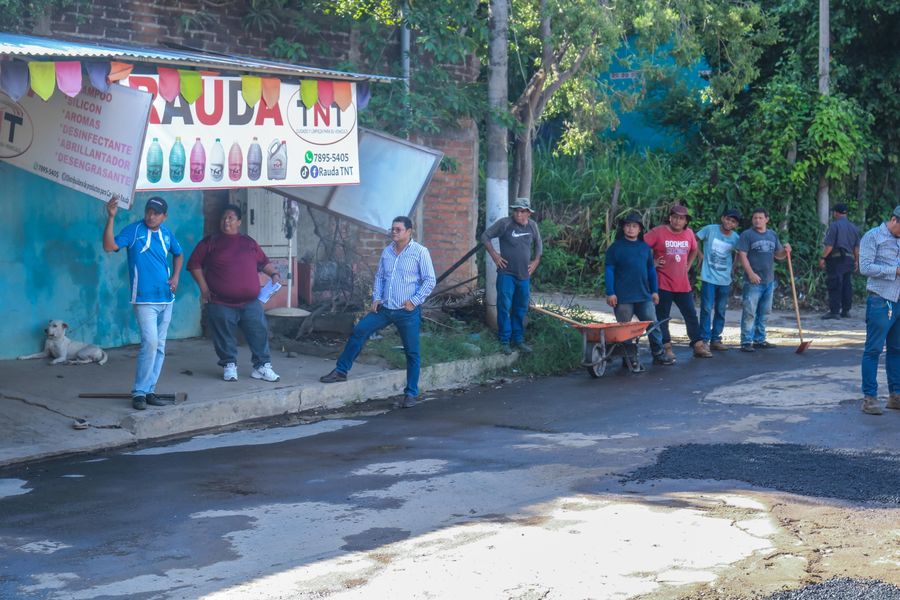 23-06-23Nunca en la historia de Usulután, un alcalde había hecho tantas obras, sin hacer créditos o depender de dineros donados. Hoy nuestro alcalde Doctor Luis Ernesto Ayala Benítez confirmó que se ha pavimentado el tramo de la 8a Avenida Norte, sector de El Polígono de Tiro de la 6a Brigada de Infantería,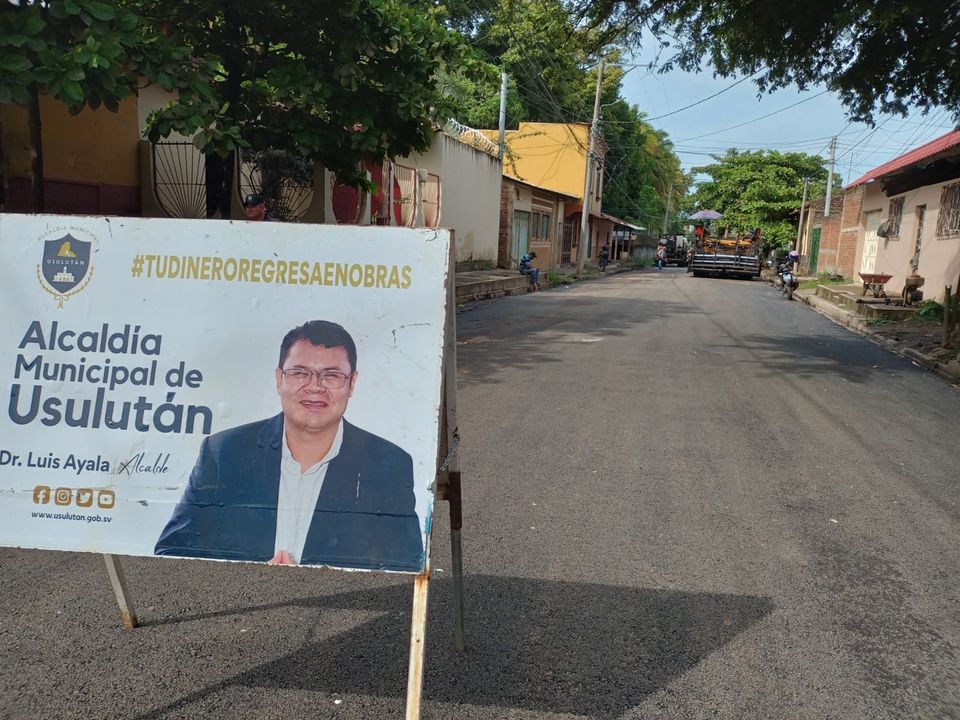 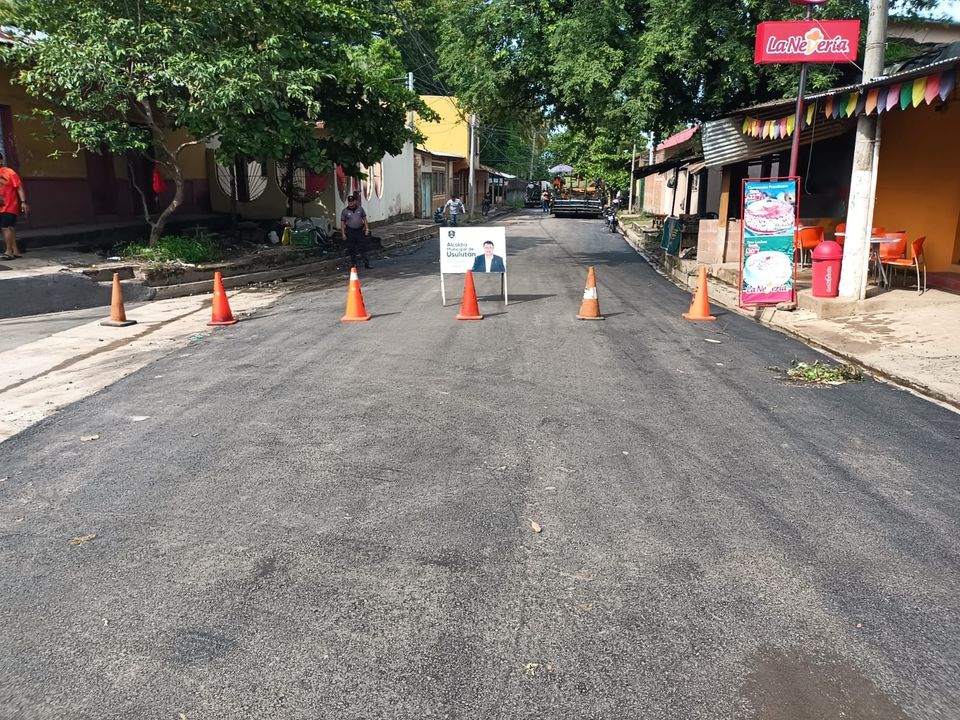 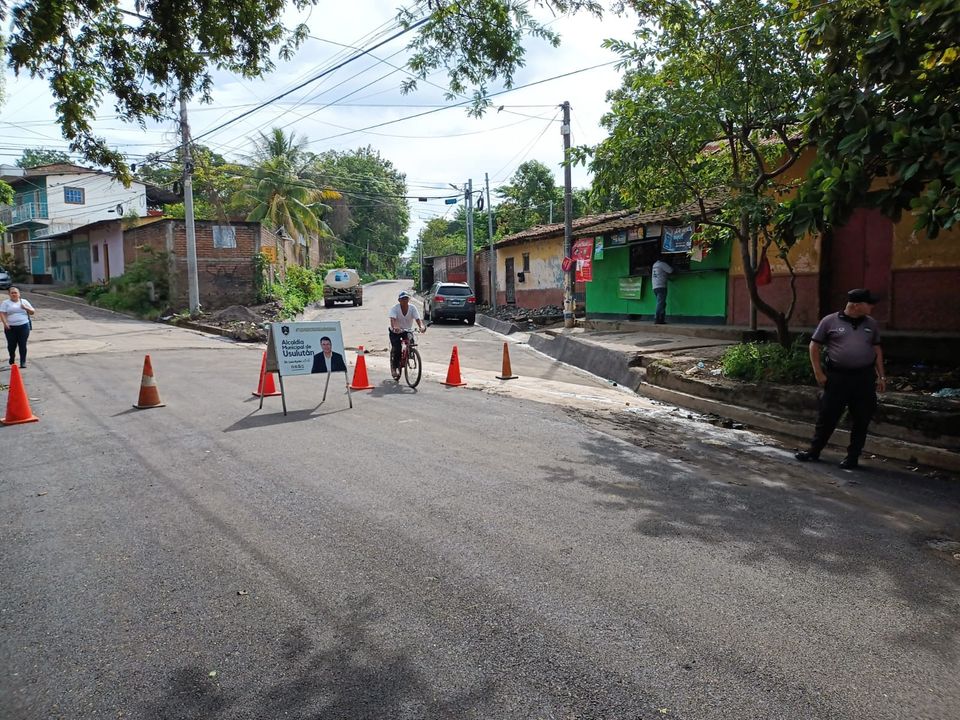 24-06-23Ya estamos inspirados con una gran variedad de productos, platillos típicos y másPaseo El Calvario te espera .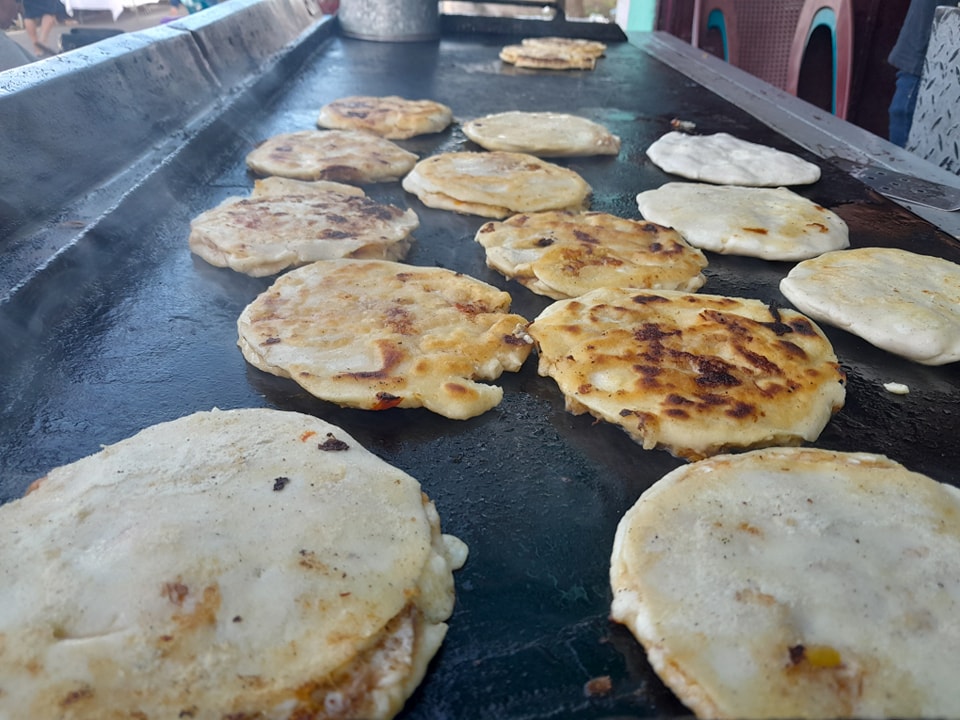 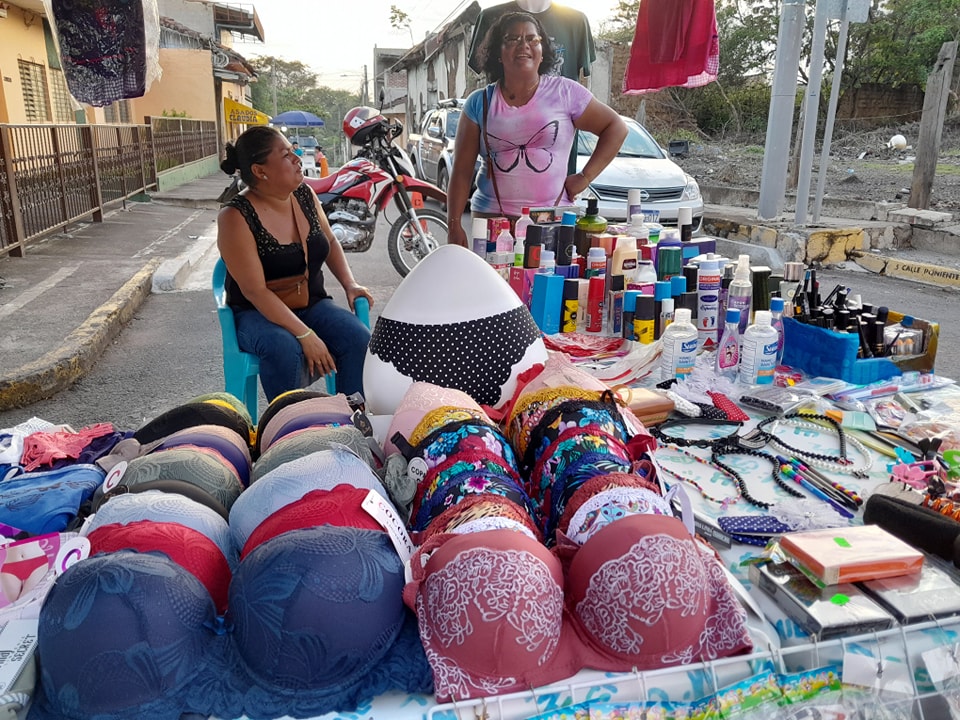 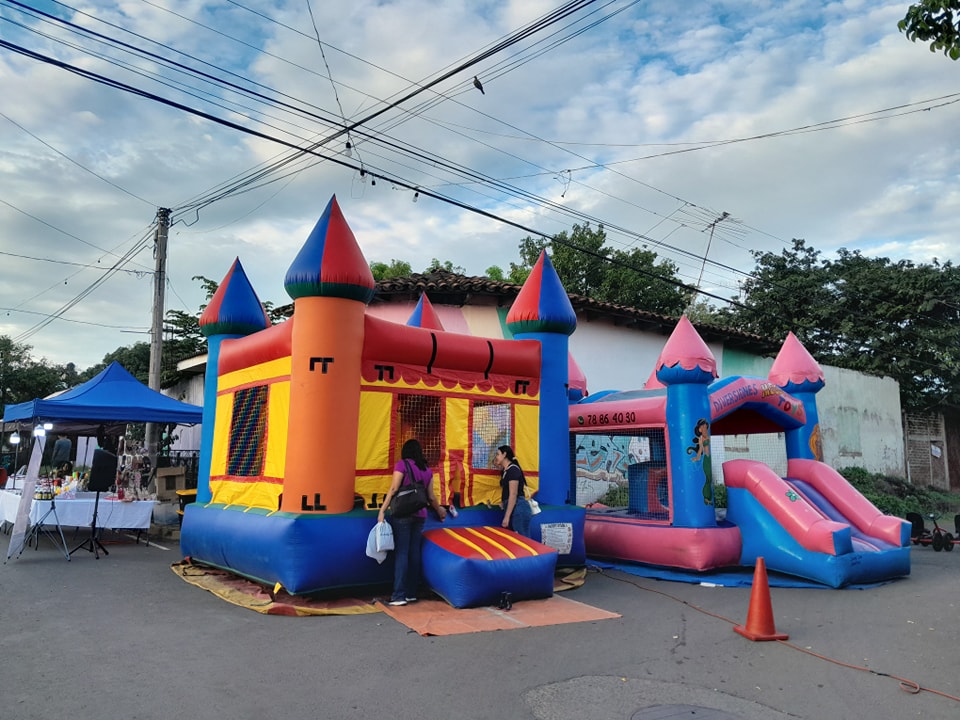 26-06-23Nuestro Alcalde Doctor Luis Ernesto Ayala Benítez, se reunió en el despacho municipal con directivos de la Colonia Nuevo Usulután de Cantón El Talpetate Sur, quienes expusieron sus peticiones para mejorar las condiciones de su comunidad.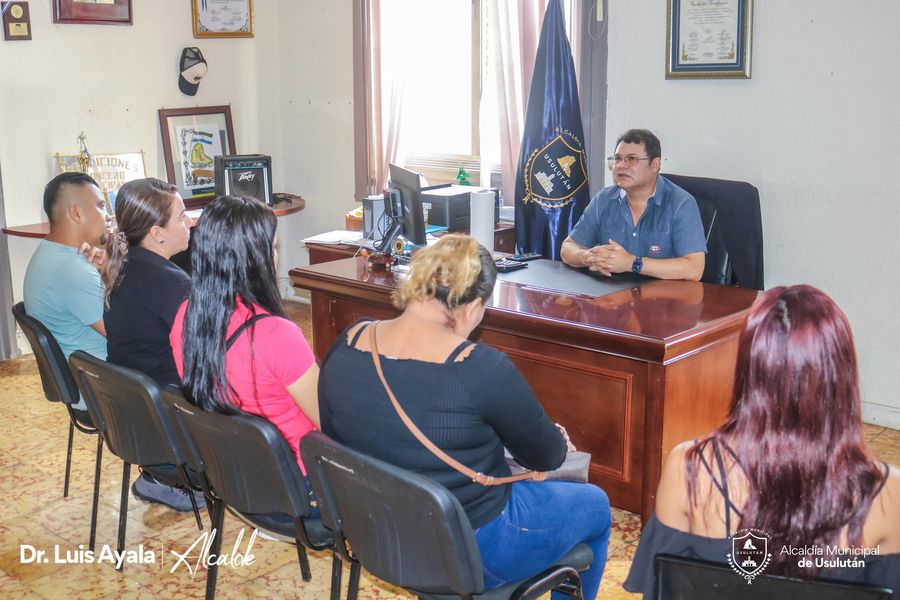 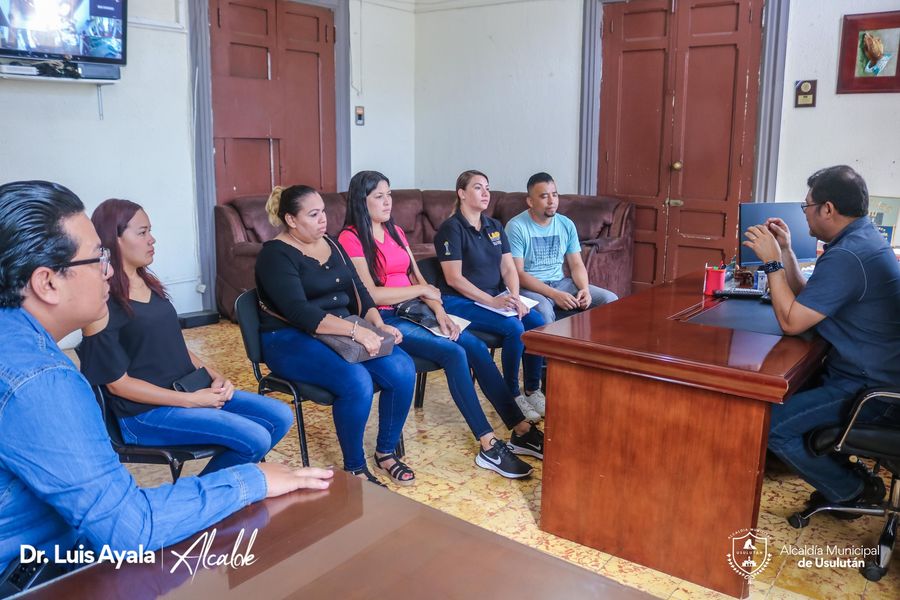 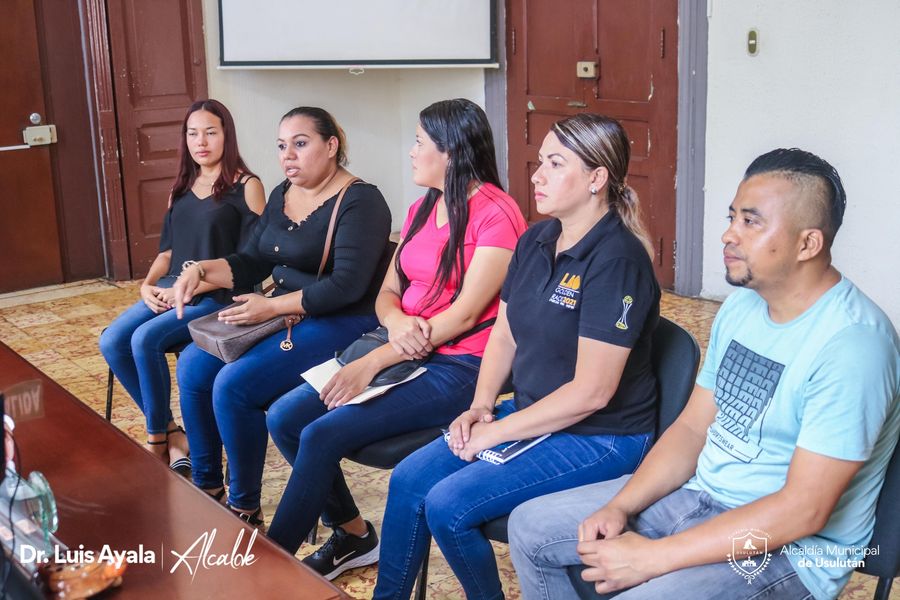 26-06-23Visita este y todos los días el #AgroMercado en el parque Raúl F Munguía, y llévate los productos más frescos y a precios accesibles.Recuerda que esta iniciativa tiene como finalidad promover e impulsar a nuestros productores locales.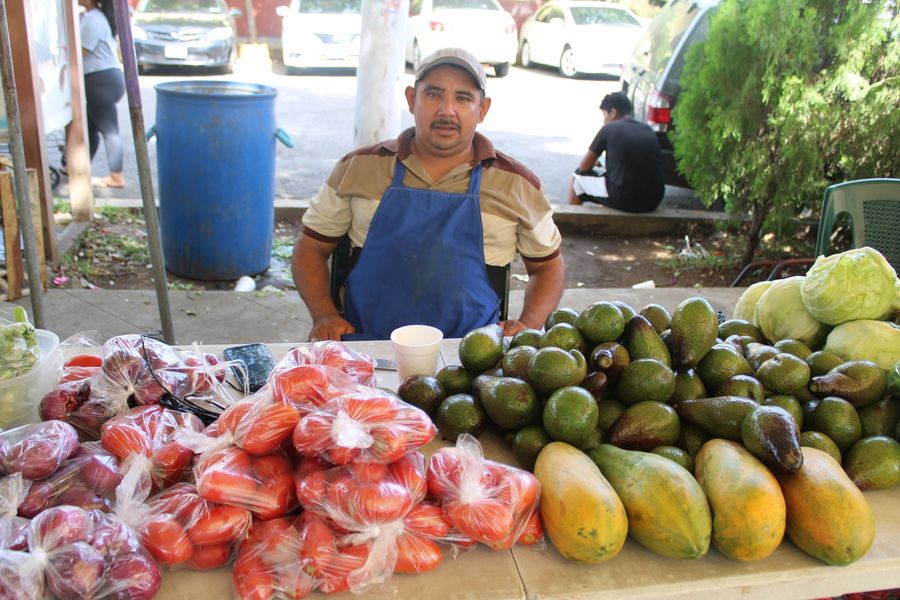 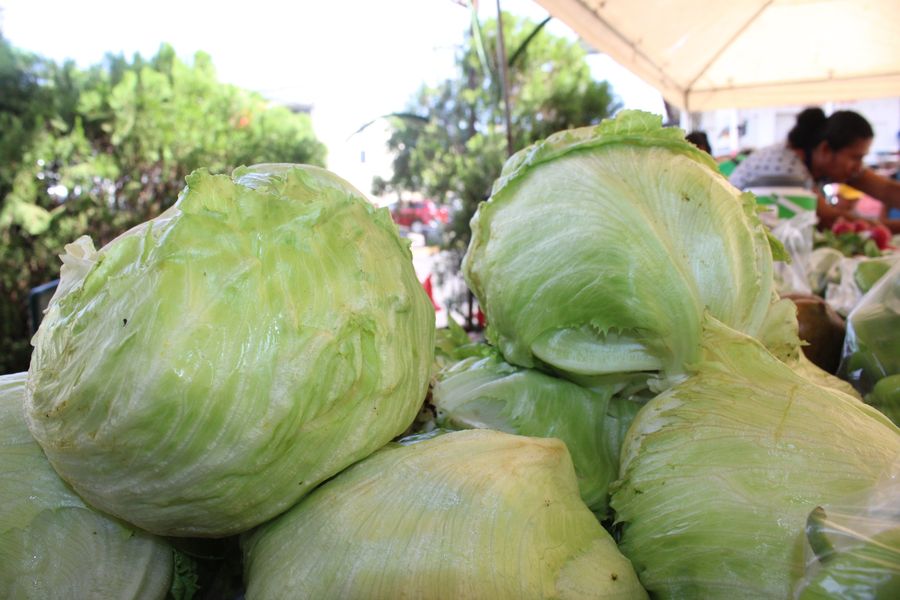 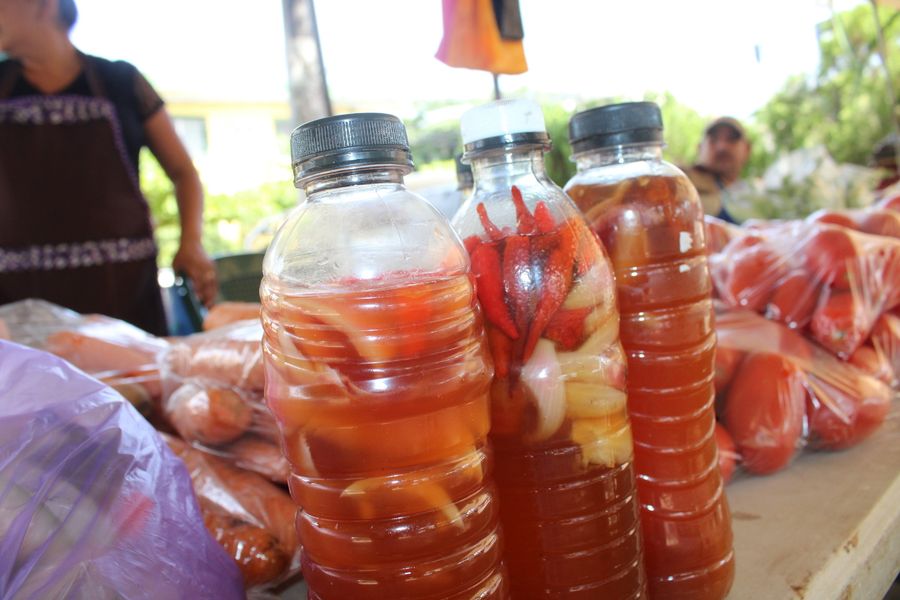 26-06-23Estamos trabajado con la eficiencia y eficacia que nuestros usuarios se merecen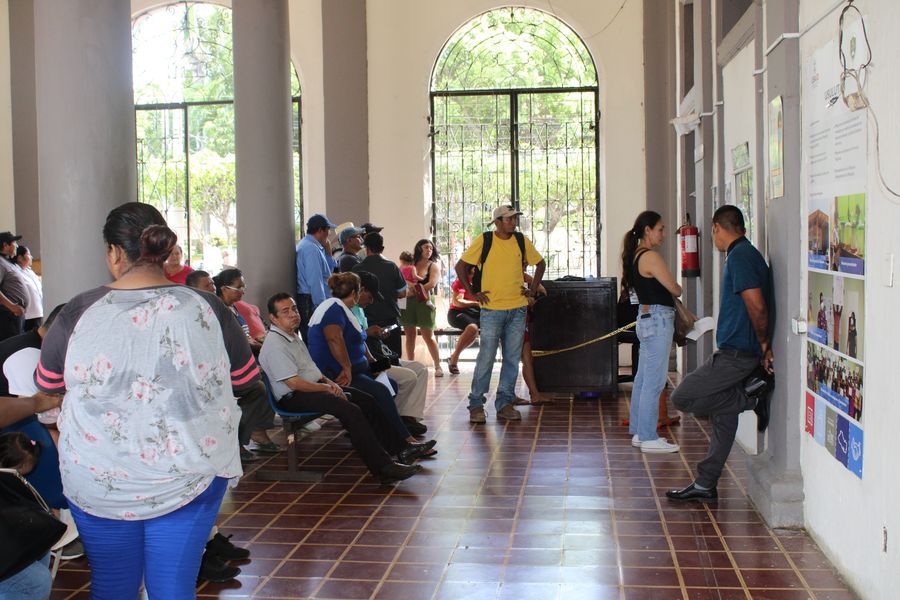 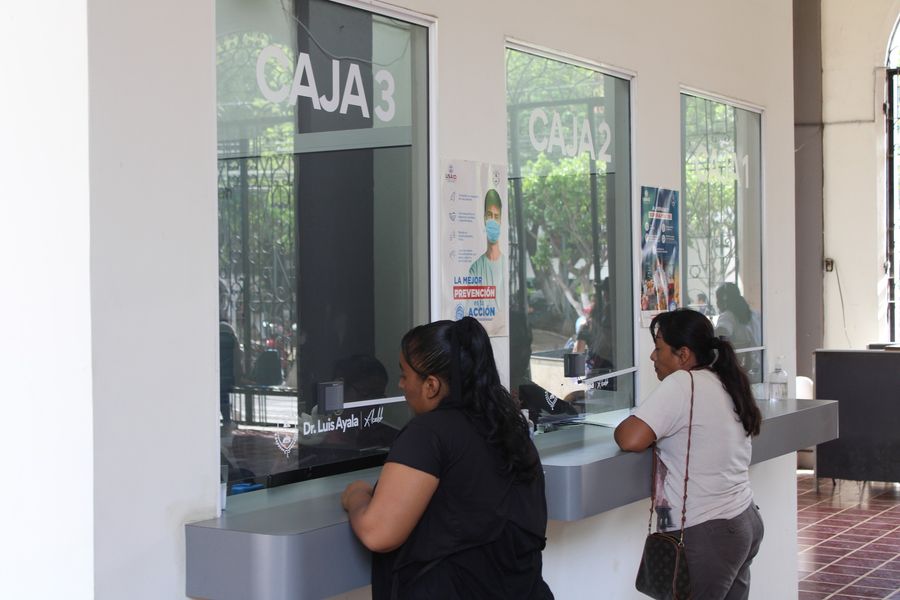 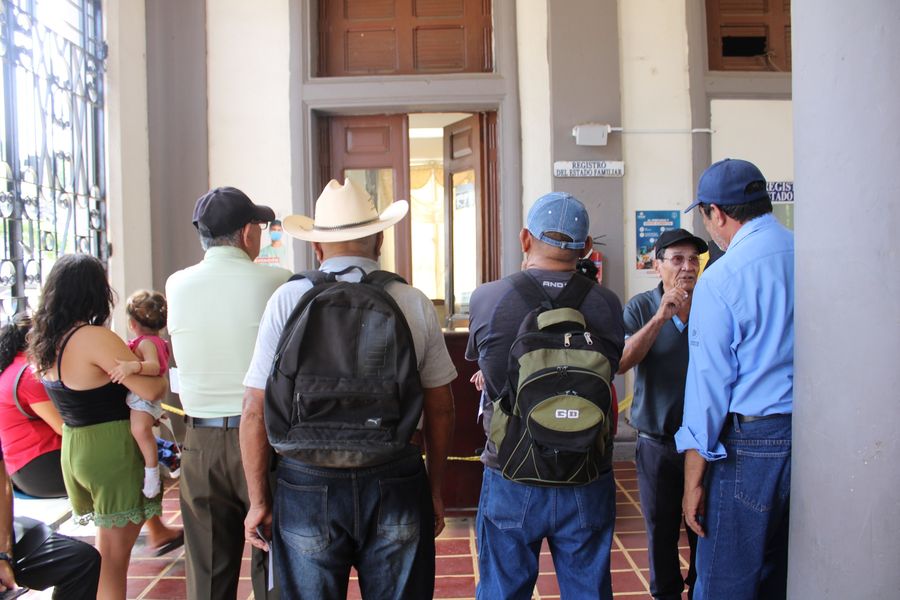 26-06-23La maquinaria de la municipalidad realiza trabajos de reparación de calles en nuestro municipio, en esta ocasión se movilizó hacia la Comunidad Botoncillo en Puerto Parada, para realizar los trabajos de balastado y cuneteado.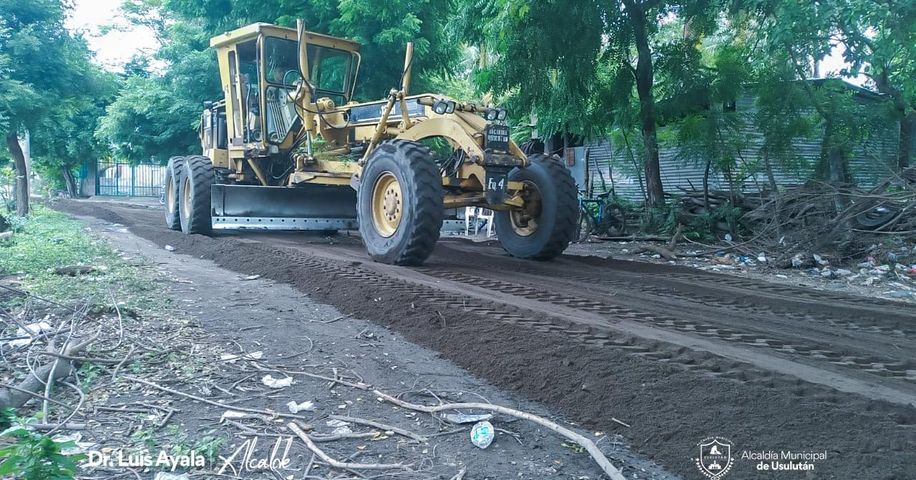 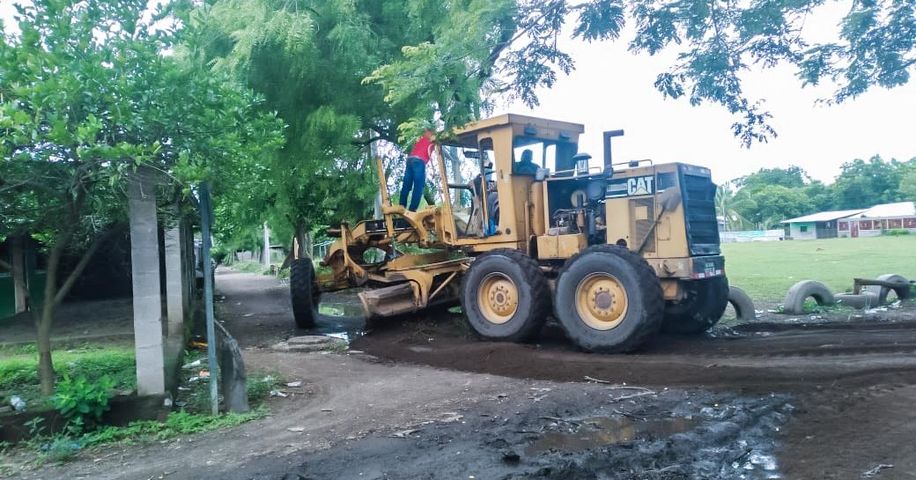 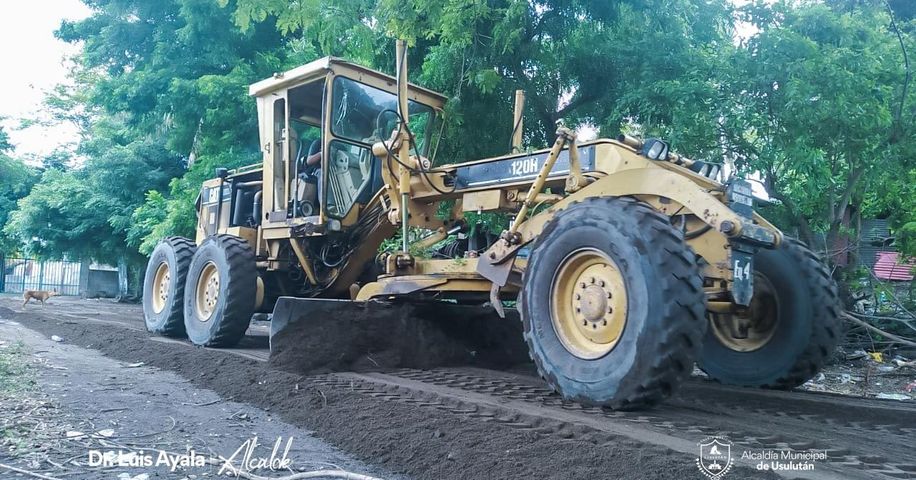 26-06-23ORDENAMOS LAS CALLES.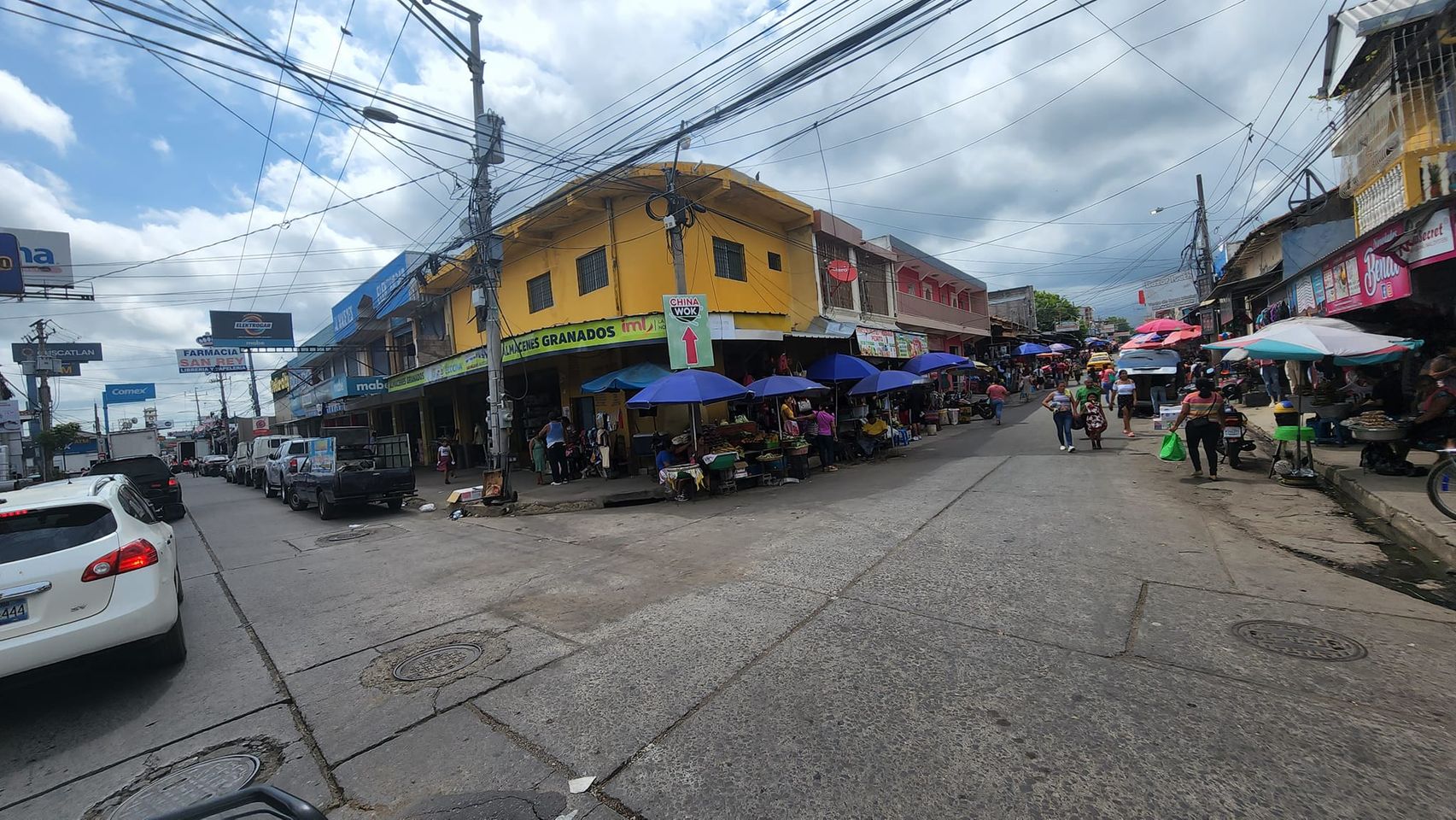 27-06-23Visita este y todos los días el #AgroMercado en el parque Raúl F Munguía, y llévate los productos más frescos y a precios accesibles.Recuerda que esta iniciativa tiene como finalidad promover e impulsar a nuestros productores locales.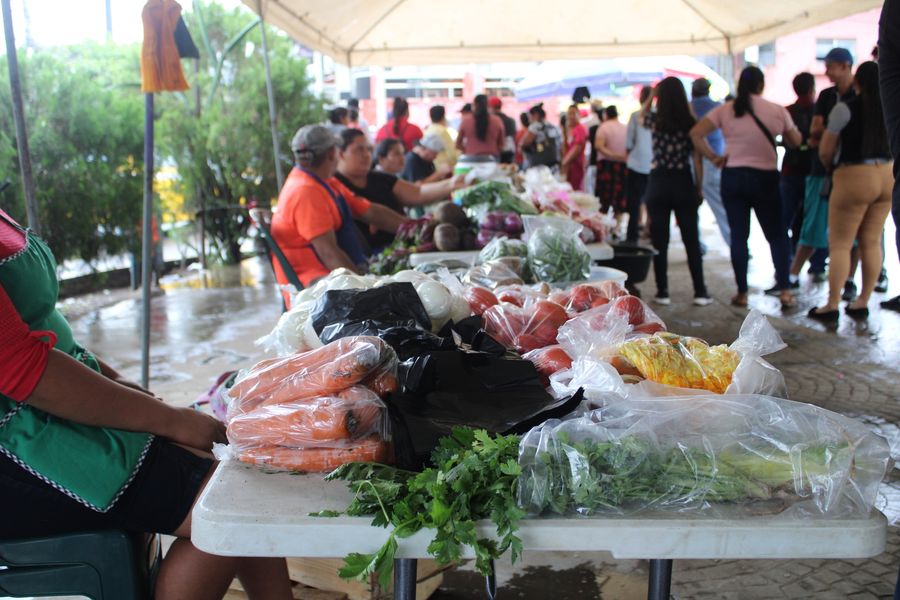 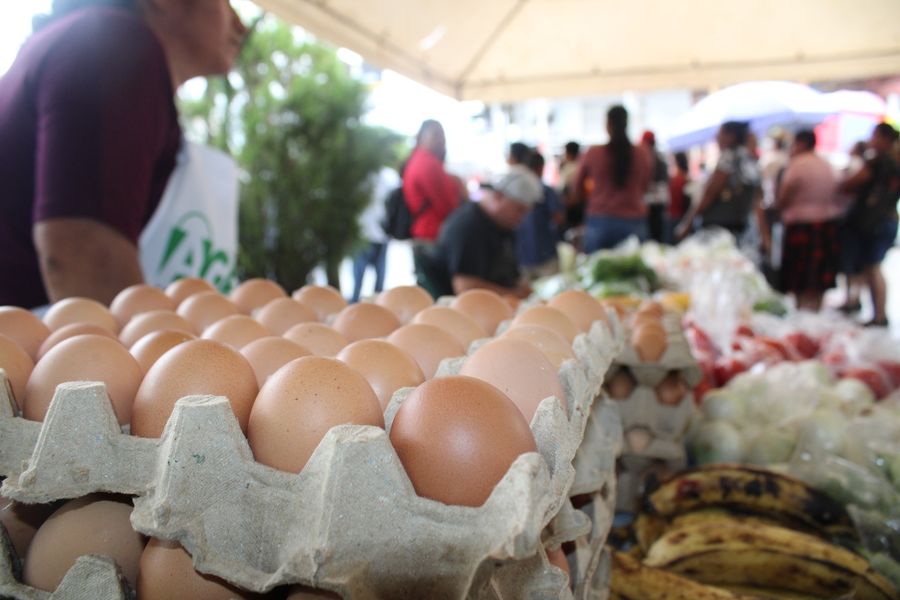 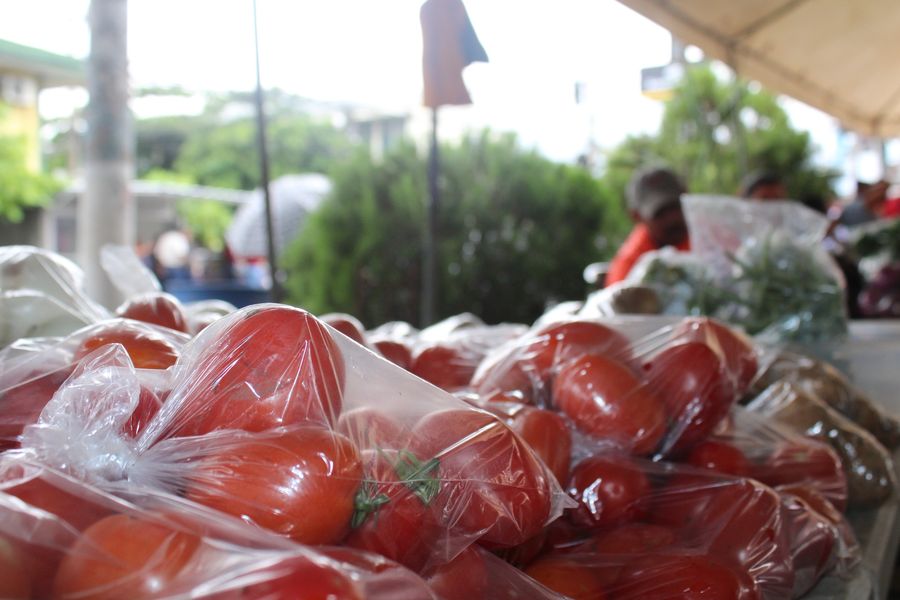 27-06-23Este próximo jueves estaremos dando en adopción estos cachorritos que necesitan de un corazón bondadoso y un hogar con mucho amor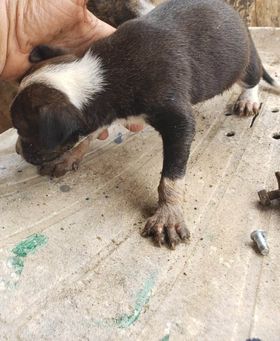 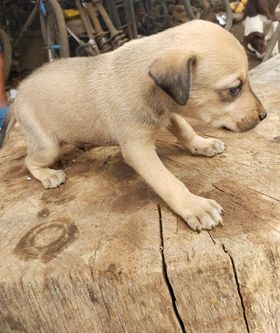 28-06-23Acércate y apoya a nuestros emprendedores.Estamos en el #AgroMercado de Usulután y puedes acceder a productos como lácteos, granos básicos y hortalizas frescas.28-06-23Estamos trabajando en el rescate de áreas de la municipalidad, empleados de en coordinación con alumnos del Instituto Nacional de Usulután (INU) y Ministerio de Salud, realizaron una campaña de reforestación y deschatarrización en Cementerio y en Centros Turísticos del Municipio,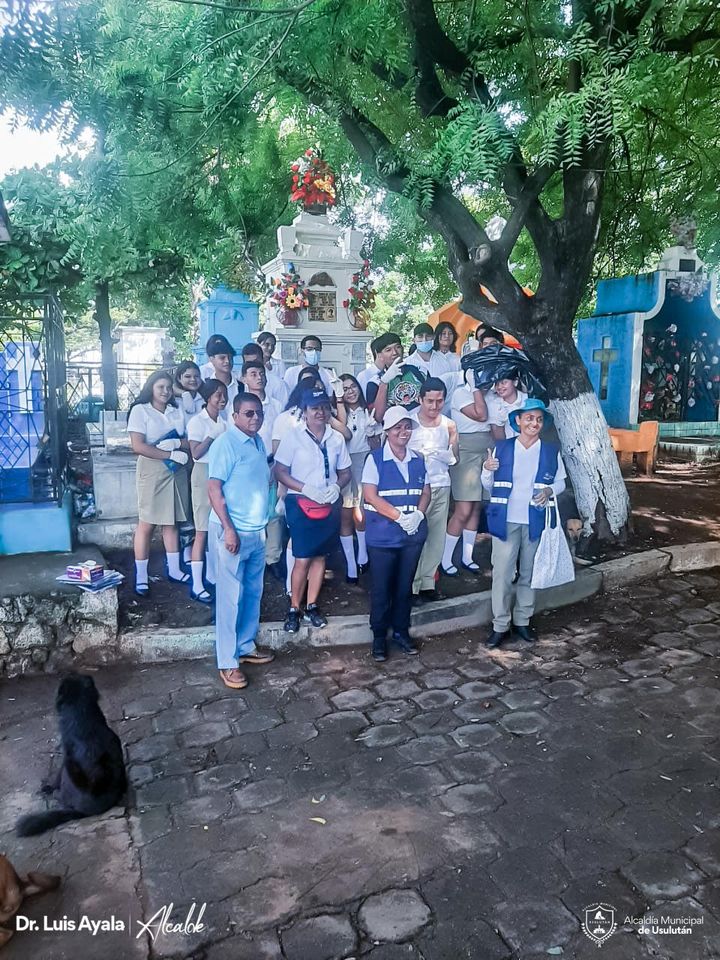 28-06-23MERCADO 5 DE USULUTÁN.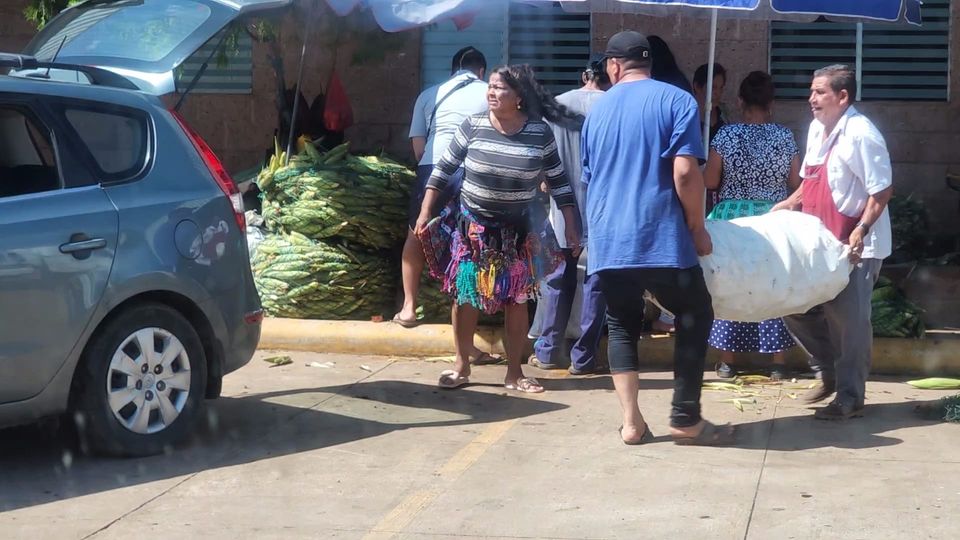 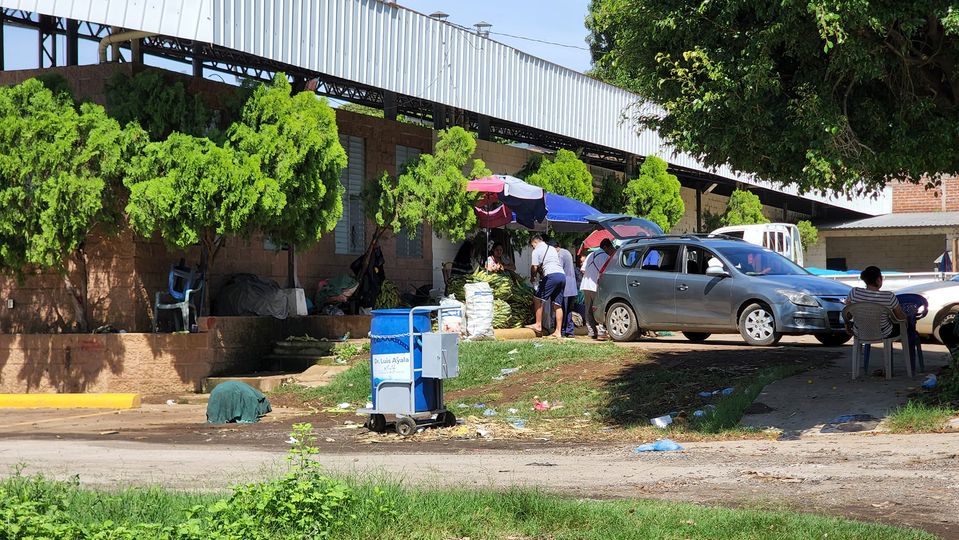 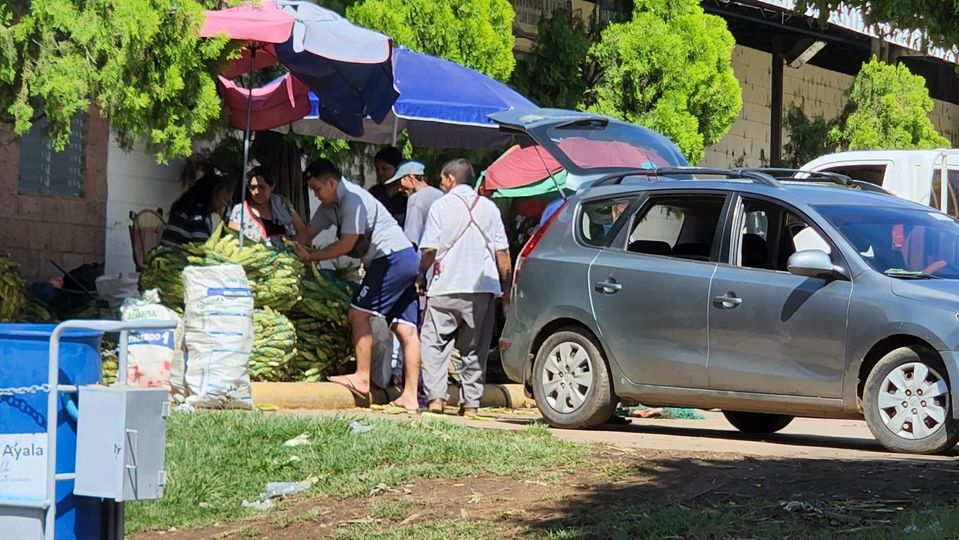 28-06-23La Municipalidad de Usulután te invita a que visites el Turicentro Balneario El Molino, que te espera para que puedas divertirte con tus amigos y familia, disfrutando de unas frescas piscinas para niños y adultos, saliendo de la rutina diaria.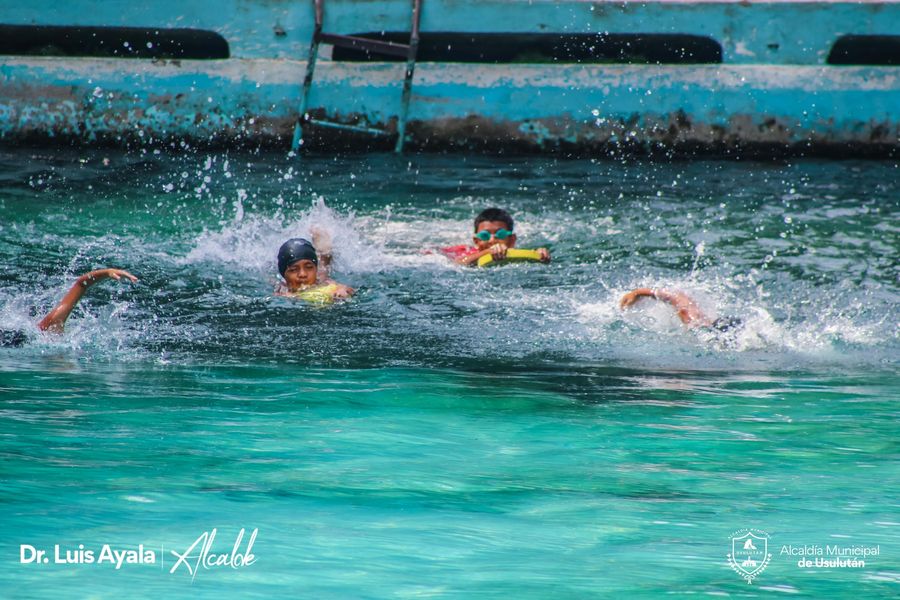 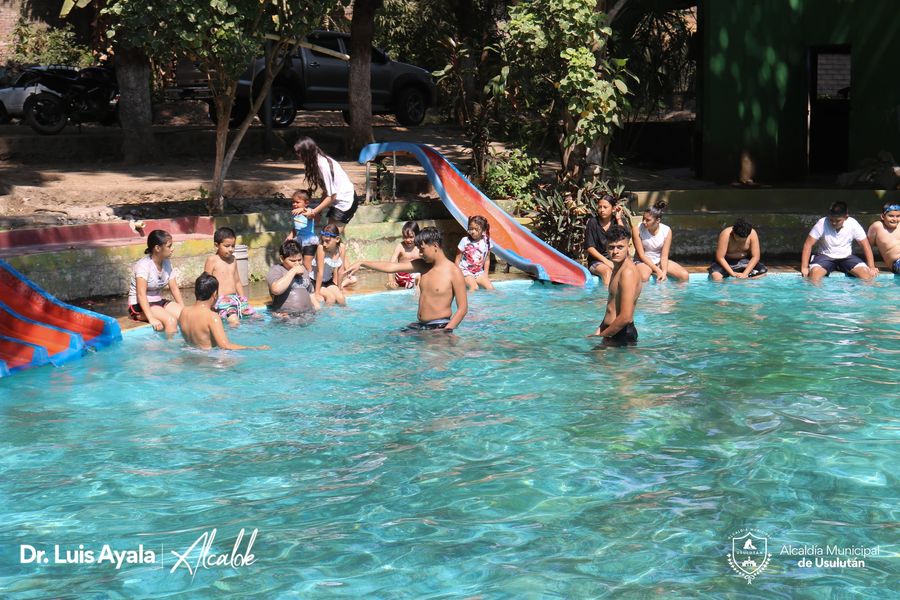 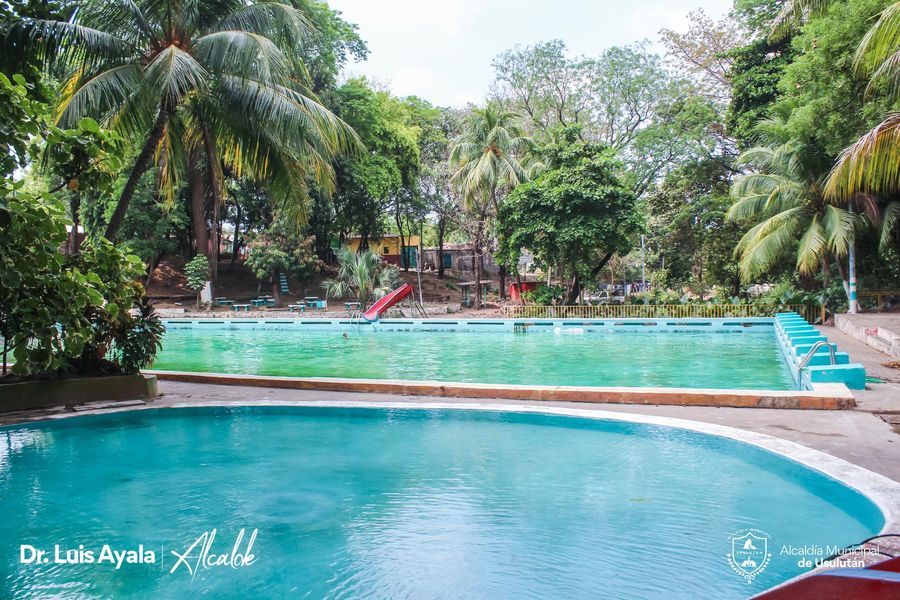 28-06-23Hemos finalizado la colocación de la capa asfáltica, pero aún seguimos en la construcción de badenes y cunetas para la calle antigua a Santa Elena desde la 8a Avenida Norte hasta el Redondel del ByPass. Pronto haremos su inauguración.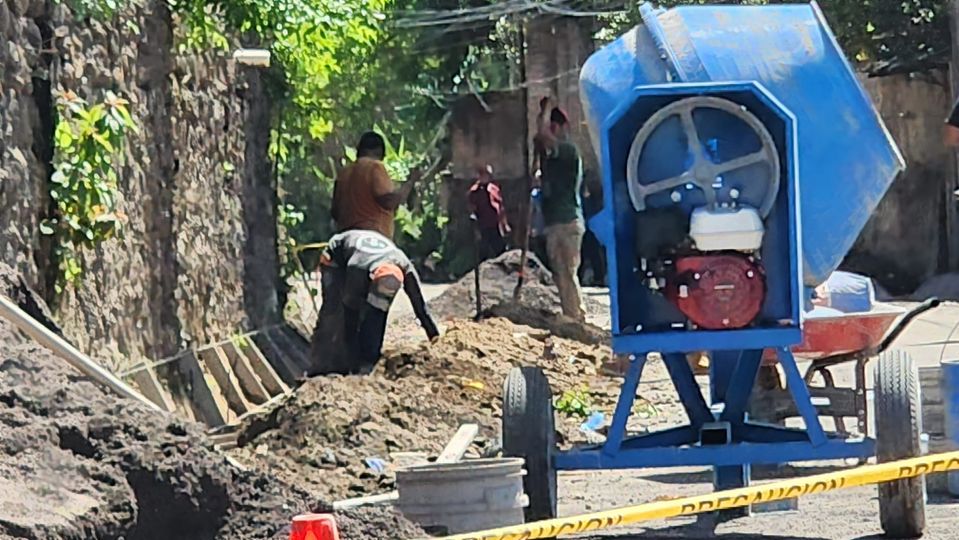 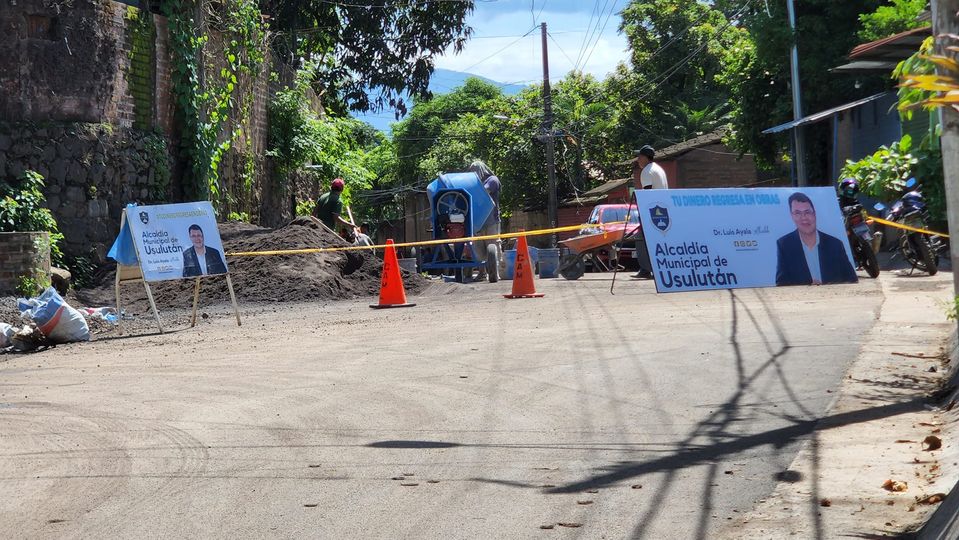 29-06-23Tenemos perritos en adopción, a esta hora de la mañana de jueves, esperamos que se acerque y pueda adoptar alguno.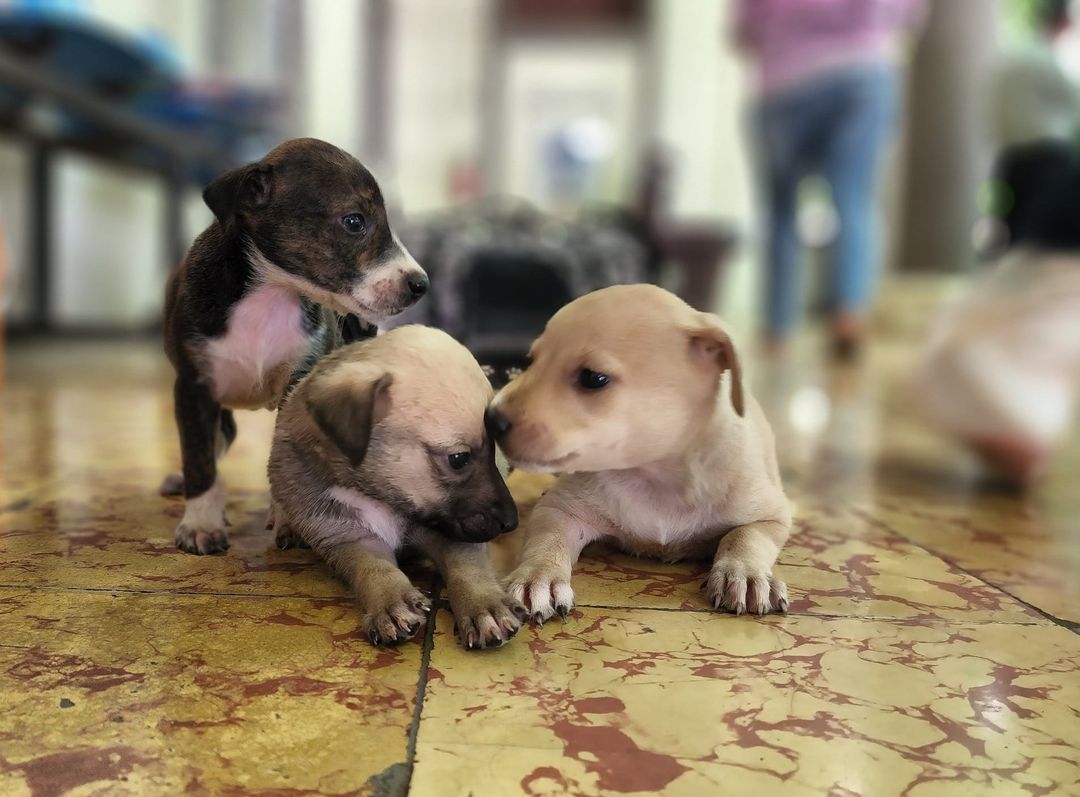 29-06-23Estamos en el #AgroMercado de Usulután y puedes acceder a productos como lácteos, granos básicos y hortalizas frescas.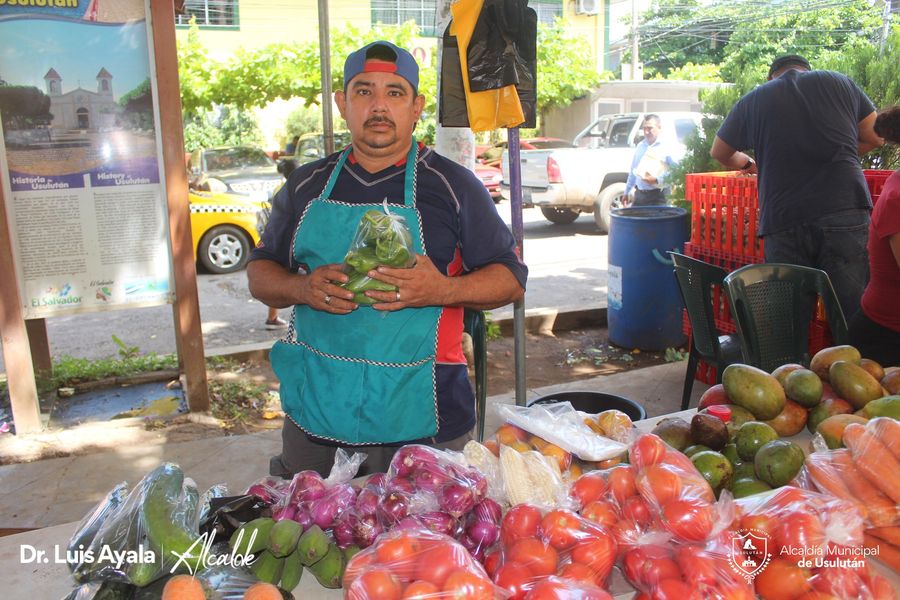 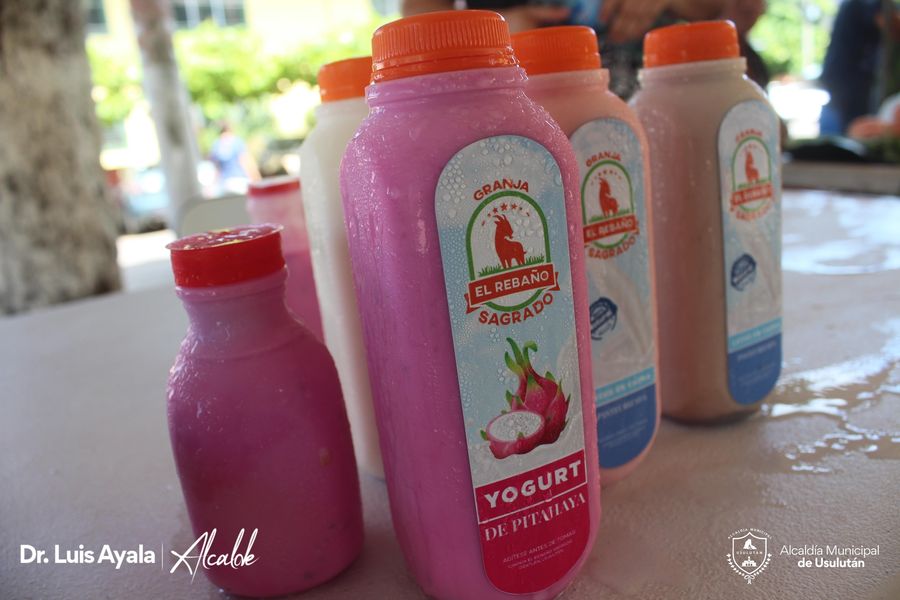 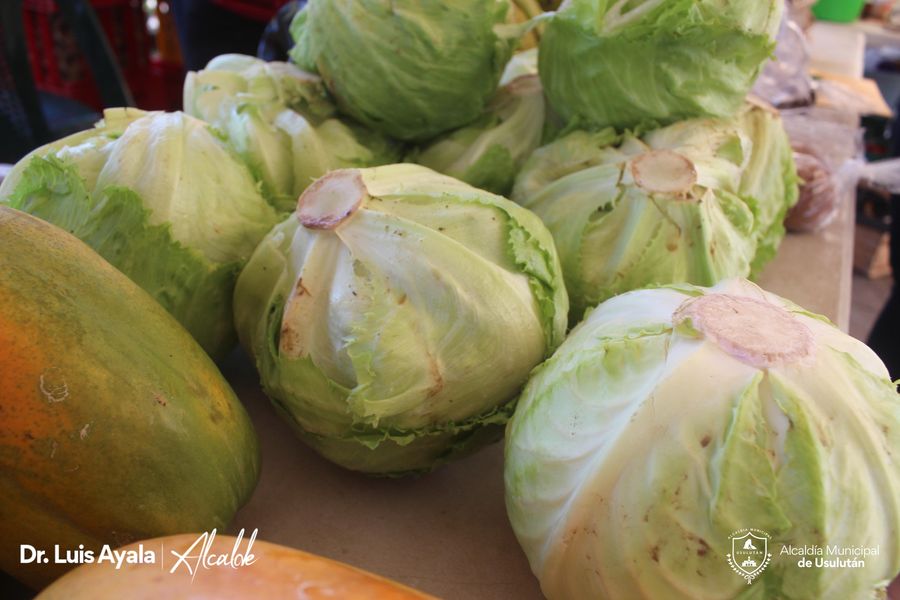 29-06-23El Proyecto Juntas Cambiando el Mundo, ejecutado por la Fundación Educo en coordinación con la Unidad Municipal de la Mujer de Usulután; se realiza la entrega de 20 becas para adolescentes entre edades de 12 a 17 años, estudiantes de cinco centros escolares del municipio;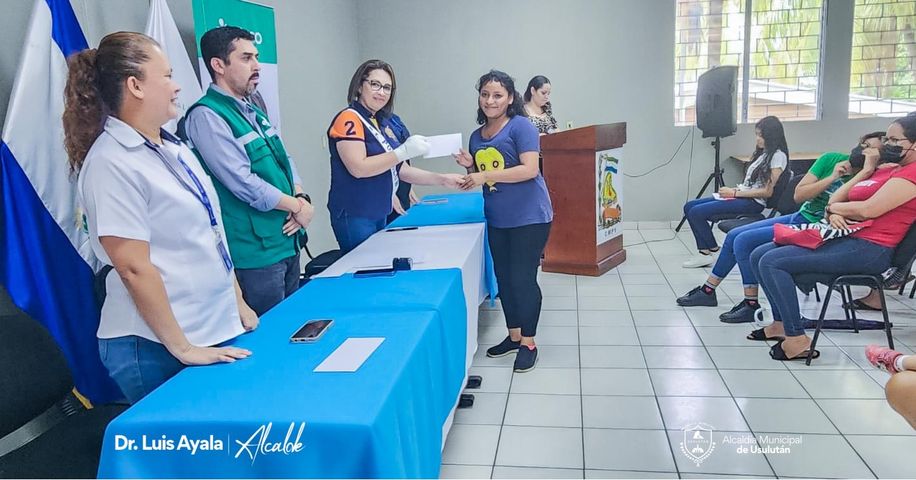 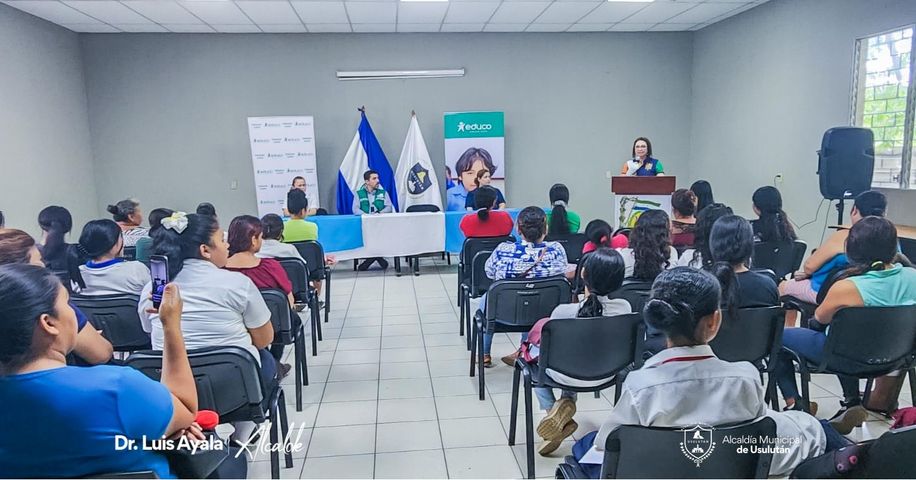 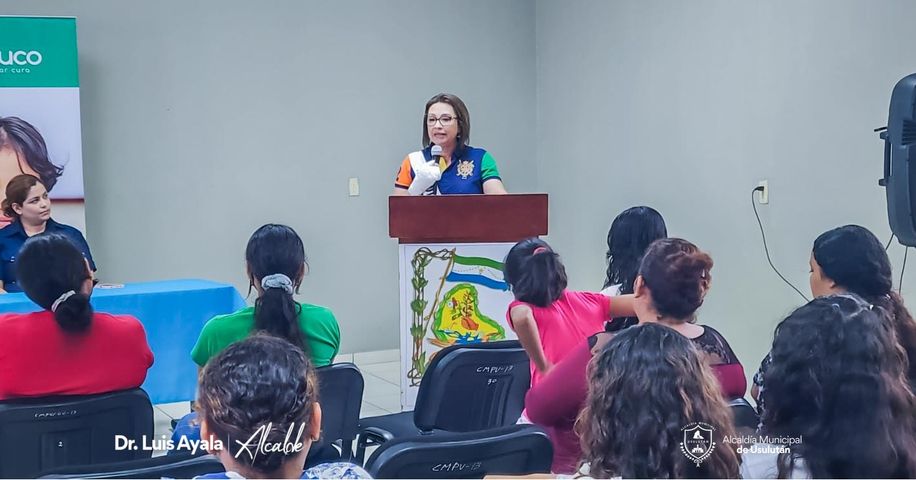 29-06-23ACLARATORIALa administración municipal del Doctor Luis Ernesto Ayala Benítez a los empleados de está alcaldía y público en general aclara:- Que los aumentos selectivos a personal de esta municipalidad que algunos medios informativos mencionan es falso, ya que no existe un acuerdo del Concejo Municipal, en el cual se autorice el aumento de sueldo para ningún grupo de empleados.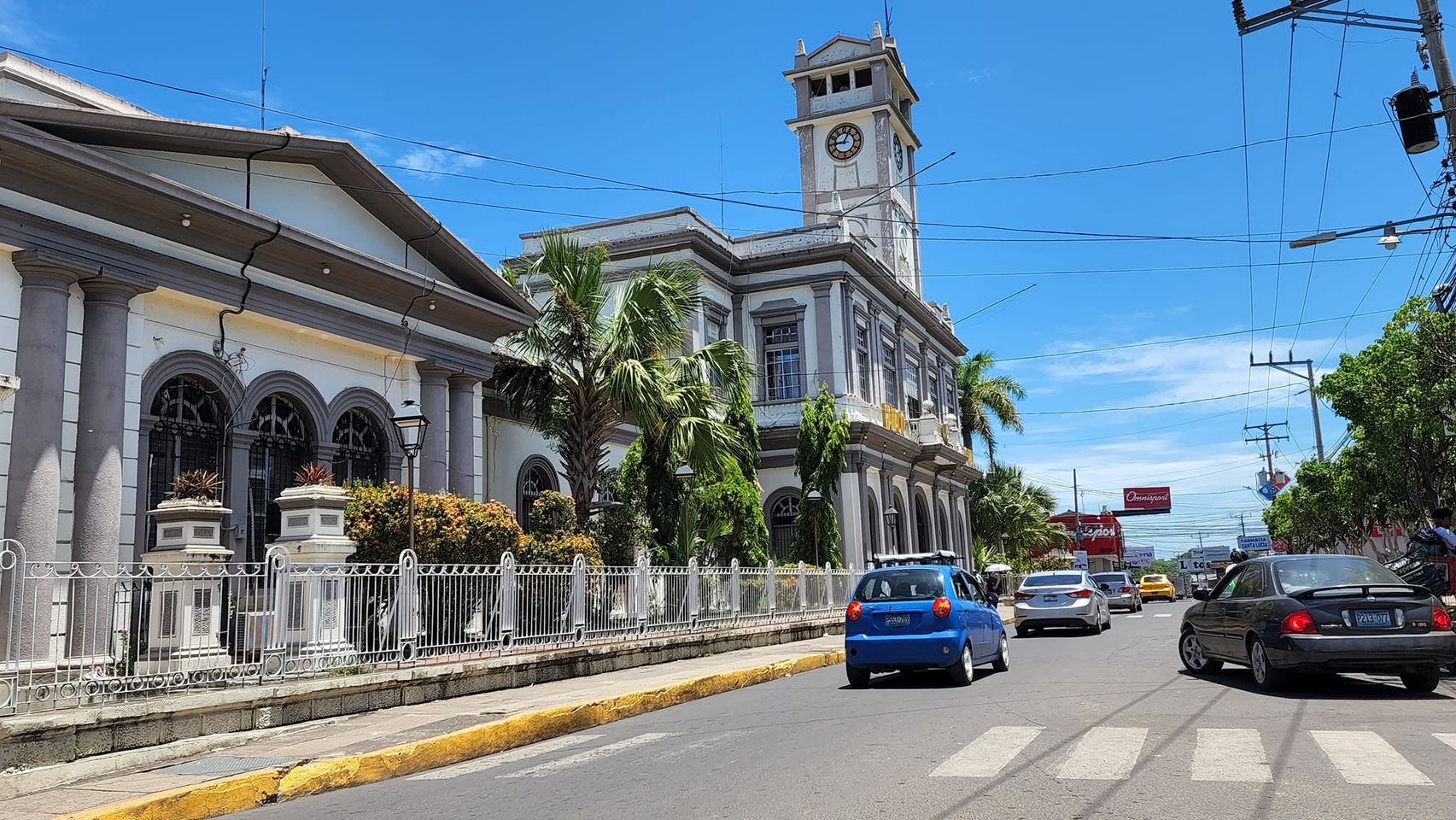 29-06-23Este día en reunión de Concejo Municipal Plural se analizan las necesidades de los usulutecos, para generar más proyectos que beneficien a las comunidades.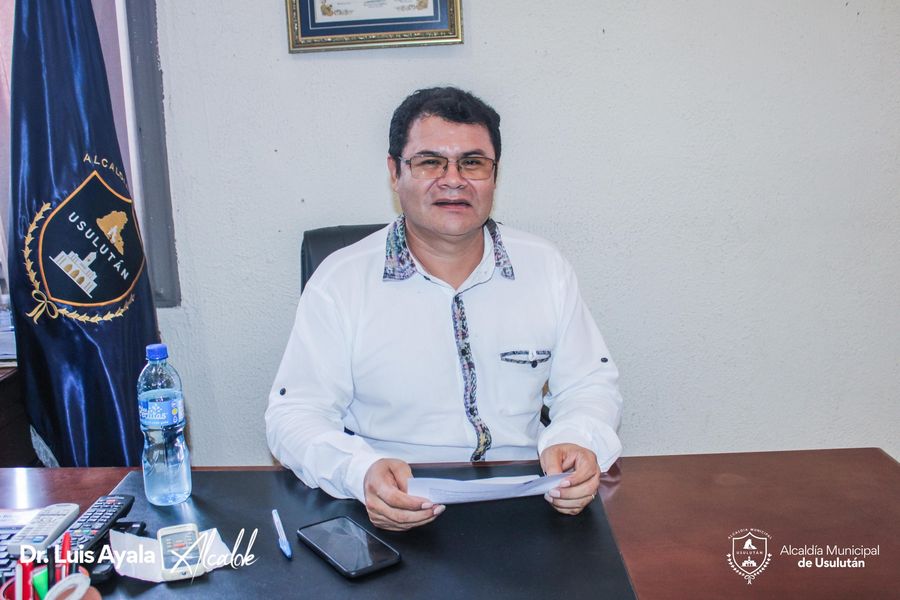 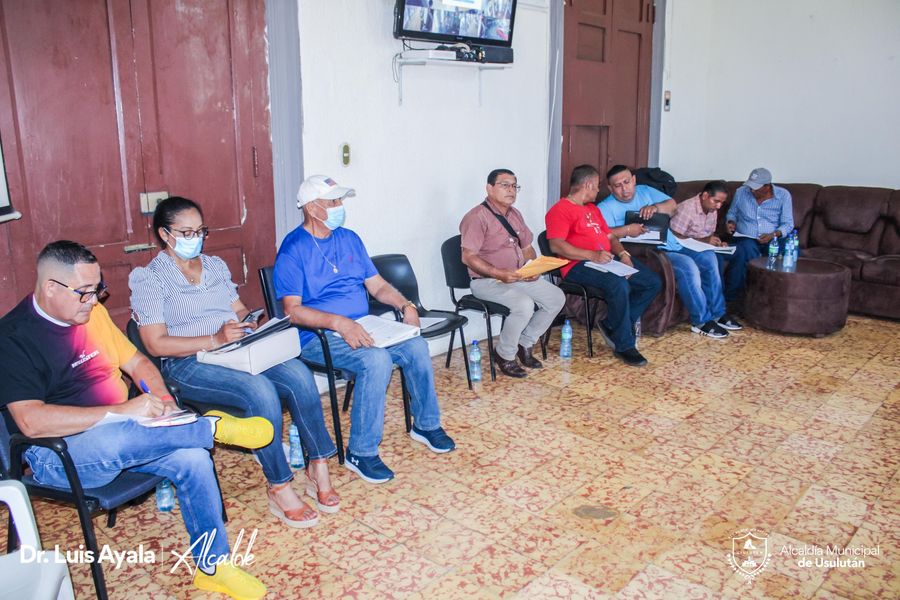 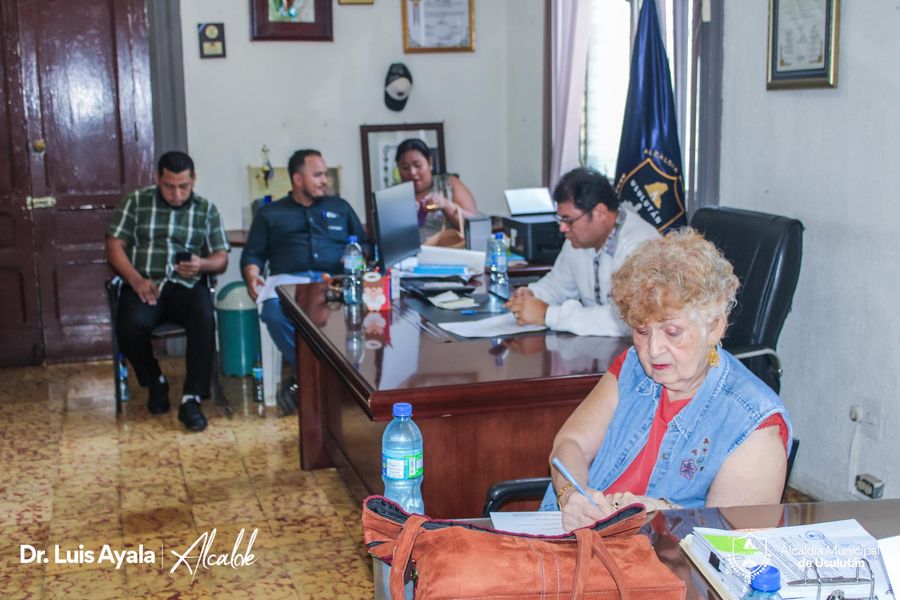 29-06-23Esta mañana el Jefe de la Unidad Municipal de Medio Ambiente Manfredo Romero, recibió la estación telemétrica, que fue donada por Lutheran World Relief con el objetivo de medir las condiciones meteorológicas y determinar la cantidad de lluvia, temperatura y viento que puedan darnos datos para estar preparados para evitar riesgos en los lugares más vulnerables.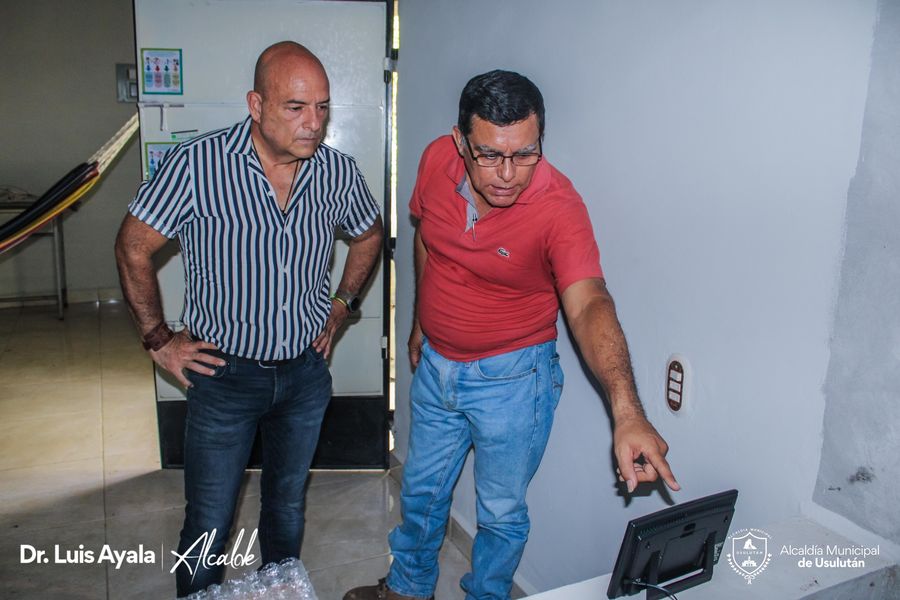 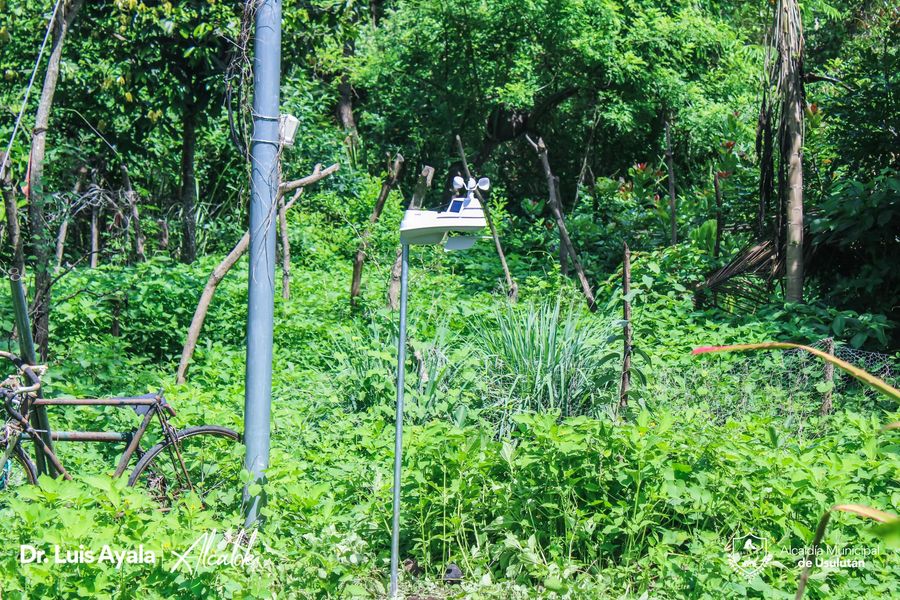 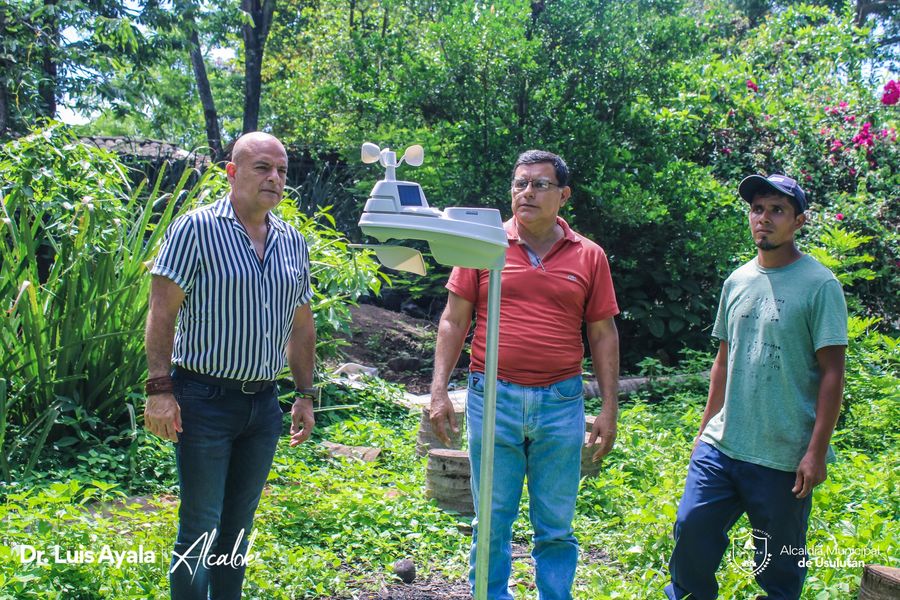 30-06-23En Barrio El Calvario, realizamos la recolección de los desechos sólidos esta mañana de viernes. Nuestros equipos trabajan a doble turno.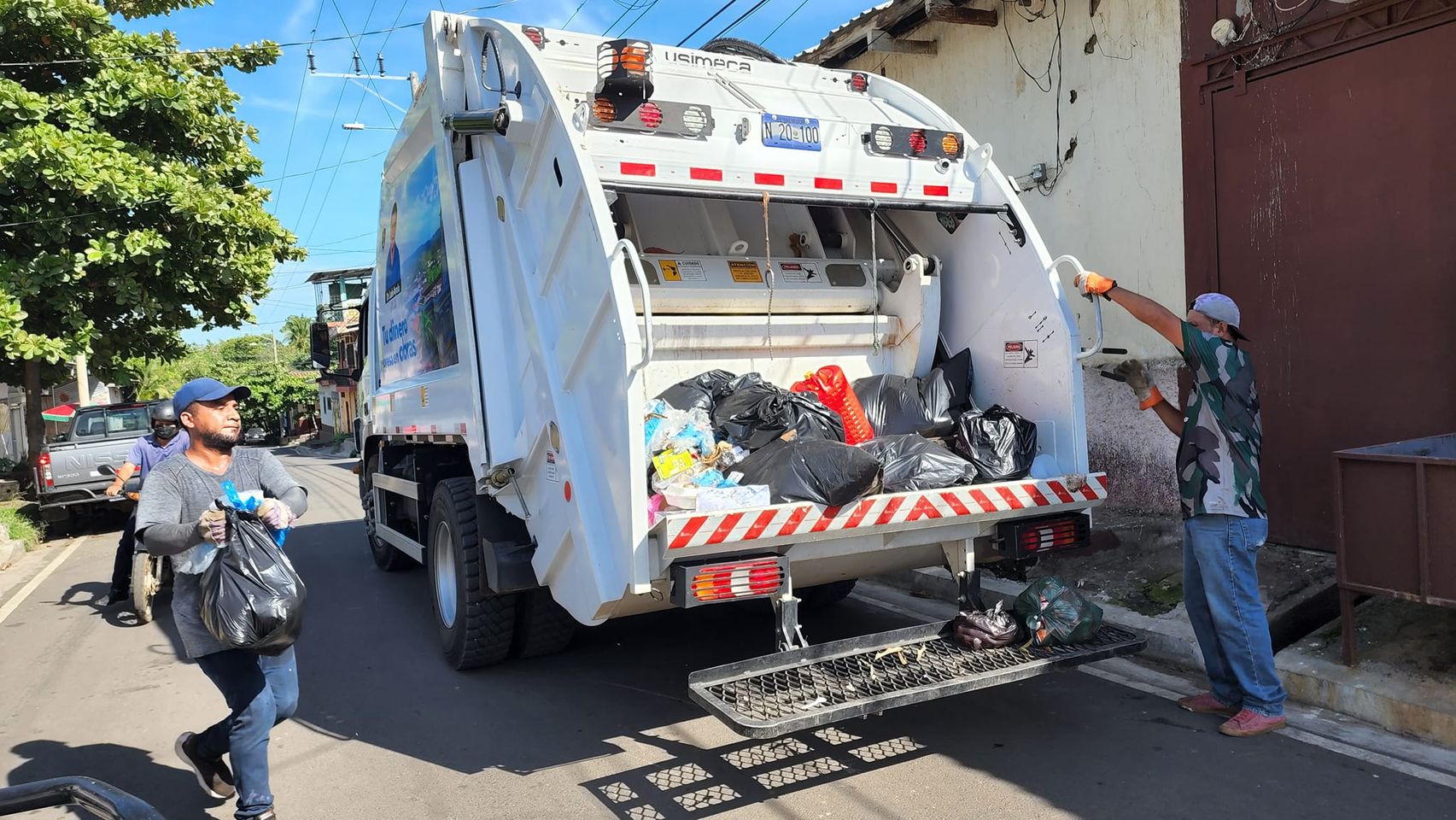 30-06-23Hemos realizado la entrega de los cachorros que fueron adoptados por usulutecos de buen corazón.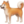 Adopta no compres.Unidad de Bienestar Animal de Usulután.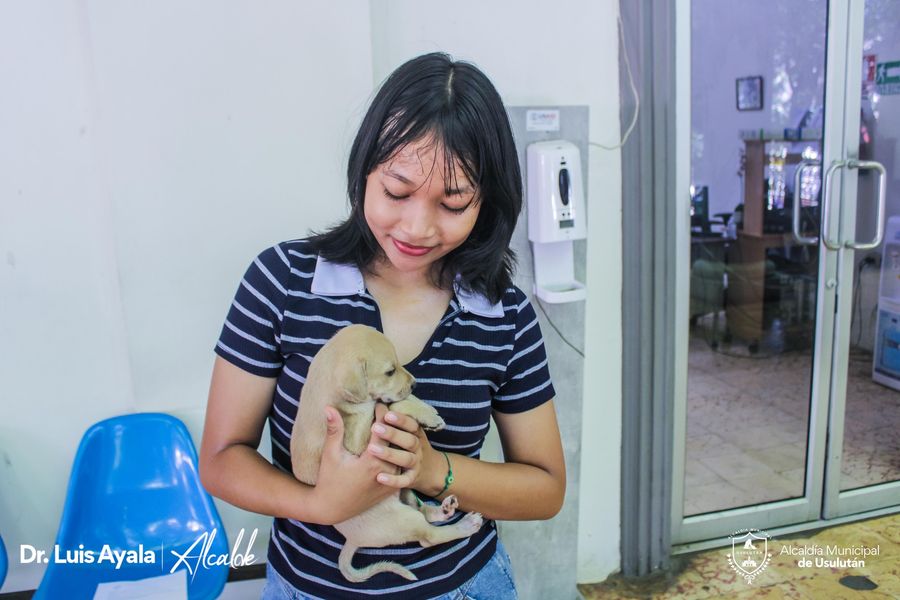 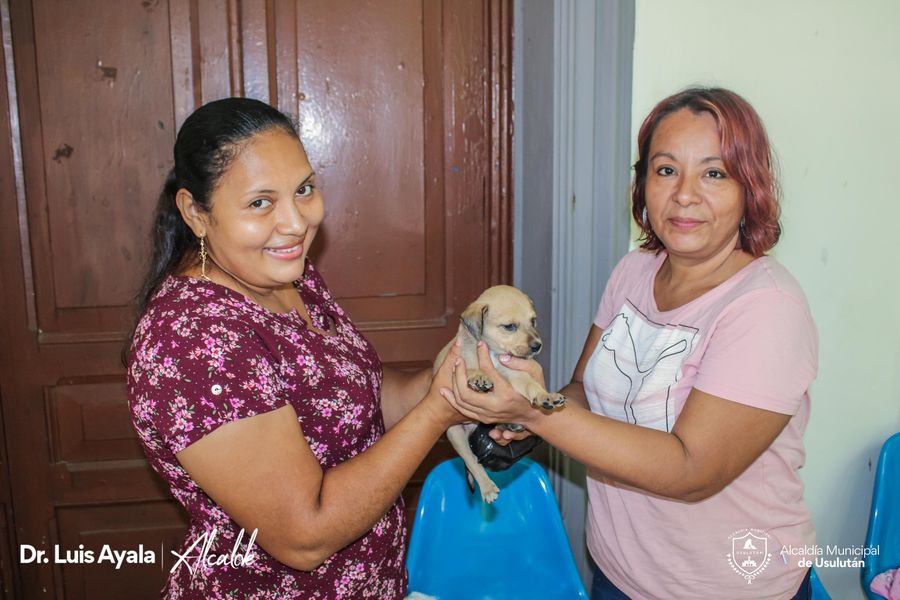 